МІНІСТЕРСТВО ВНУТРІШНІХ СПРАВ УКРАЇНИНАЦІОНАЛЬНА АКАДЕМІЯ ВНУТРІШНІХ СПРАВНавчально-науковий інститут № 3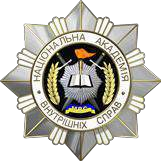 ЗАБЕЗПЕЧЕННЯ ПРАВ ЛЮДИНИВ КОНТЕКСТІ ІНТЕГРАЦІЙНИХ ПРОЦЕСІВ УКРАЇНИМатеріали круглого столу (Київ, 29 листопада 2018 року)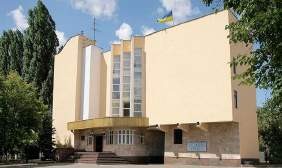 МІНІСТЕРСТВО ВНУТРІШНІХ СПРАВ УКРАЇНИНАЦІОНАЛЬНА АКАДЕМІЯ ВНУТРІШНІХ СПРАВНавчально-науковий інститут № 3ЗАБЕЗПЕЧЕННЯ ПРАВ ЛЮДИНИВ КОНТЕКСТІ ІНТЕГРАЦІЙНИХ ПРОЦЕСІВ УКРАЇНИМатеріали круглого столу (Київ, 29 листопада 2018 року)УДК 342.228:339.924(477) З-122Редакційна колегія:Калиновський Б. В., завідувач кафедри конституційного права та прав людини НАВС, доктор юридичних наук, доцент;Андреєв Д. В., директор ННІ № 3 НАВС, доктор юридичних наук, професор;Комаринська Ю. Б., заступник директора ННІ № 3 НАВС з навчально-методичної та наукової роботи, кандидат юридичних науе, доцентМатеріали подано в авторській редакції. Редакційна колегія не завжди поділяє висловлені позиції та не несе відповідальності за їх змістРекомендовано до друку Вченою радою навчально-наукового інституту № 3 Національної академії внутрішніх справ від 06 лютого 2019 року (протокол № 1)З-122Забезпечення прав людини в контексті інтеграційних процесів україни [Текст] : матеріали круглого столу (Київ, 29 листоп. 2018 р.). – Київ : Нац. акад. внутр. справ, 2018. – 255 с.УДК 342.228:339.924(477)© Національна академія внутрішніх справ, 2018Богданевич Т.С.,аспірантка кафедри конституційного права та прав людини НАВССТАДІЇ ПРАВОТЛУМАЧНОГО ПРОЦЕСУ В КОНТЕКСТІ ДІЯЛЬНОСТІ КОНСТИТУЦІЙНОГО СУДУ УКРАЇНИПитання офіційного тлумачення Основного Закону України є актуальним з внесенням змін до Конституції України від 30.09.2016 року та прийняттям нового Закону України «Про Конституційний Суд України» від 13.07.2017 року.Офіційна інтерпретація Основного Закону належить до компетенції Конституційного Суду України.Зважаючи на процедурні аспекти діяльності органу конституційної юрисдикції України доцільно виділяти основні та допоміжні стадіїправотлумачного процесу. Виходячи із Закону України «Про Конституційний Суд України» [1] та Регламенту КСУ доцільно виокремити п‘ять основних стадій процесу тлумачення Конституції України:перша – прийняття та перевірка звернення до КСУ. На даній стадії здійснюється прийняття, реєстрація та перевірка звернення до КСУ щодо її відповідності законодавчо встановленим вимогам та наявності підстав відкриття конституційного провадження у справі;друга – вивчення звернень та підготовка попереднього висновку. В рамках даної стадії здійснюється вивчення звернень Суддею-доповідачем та підготовка попереднього висновку.третя – відкриття чи відмова у відкритті конституційного провадження у справі щодо тлумачення Конституції України. Дана стадія передбачає прийняття рішення про відкриття чи відмову у відкритті конституційного провадження, повідомлення про це суб‘єкта звернення, визначення строків розгляду справи.четверта – розгляд справи у Суді. На даній стадії здійснюється розгляд справ на засіданнях та пленарних засіданнях Великої палати чи Сенату, досліджуються матеріали справи.п‘ята – прийняття та оприлюднення рішення КСУ. Дана стадія передбачає прийняття КСУ рішення у справі, викладюридичної позиції КСУ та окремої думки Судді, офіційне оприлюднення та опублікування рішення КСУ.Додатковою стадією правотлумачного процесу можу бутироз‘яснення порядку виконання рішення, висновку. На даній стадії КСУ за клопотанням уповноважених суб‘єктів здійснюється розгляд клопотання та прийняття ухвали.Враховуючи висновки отримані в ході аналізу різних точок зору науковців щодо сутності та змісту процесу тлумачення Конституції України КСУ пропонуємо такі його ознаки:є різновидом конституційного процесумає динамічний характер;регламентований. Усі питання тлумачення Конституції України регламентуються Конституцією України, Законом України «Про Конституційний Суд України» та Регламентом Конституційного Суду України;є владною діяльністю єдиного органу конституційної юрисдикції в державі – Конституційного Суду України;здійснюється на вимогу законодавчо уповноважених суб‘єктів;внутрішньо структурований, маючи процедурну сутність поділяється на окремі, відносно самостійні стадії: прийняття та перевірка звернення до КСУ; вивчення звернень та підготовка попереднього висновку; відкриття чи відмова у відкритті конституційного провадження; розгляд справи у Суді; прийняття та оприлюднення рішення КСУ;вирізняється тривалістю та послідовністю;являє собою систему послідовних інтелектуально- вольових процесуальних дій уповноважених суб‘єктів;спрямований на з‘ясування змісту Конституції України та його роз‘яснення іншим суб‘єктам;метою є правильне та ідентична реалізація положень Конституції України;передбачає наявність конкретного результату який закріплюється у відповідному правовому (інтерпретаційному) акті Конституційного Суду України.Систематизувавши наведені ознаки, що утворюють зміст процесу тлумачення Конституції України, вважаємо це різновидом конституційного процесу, який вирізняється своєюскладністю, тривалістю і структурованістю, складається із відносно самостійних стадій в рамках яких здійснюються законодавчо регламентовані послідовні взаємоузгоджені інтелектуально-волові процесуальні дії уповноважених суб‘єктів направлені на з‘ясування та роз‘яснення дійсного змісту Конституції України з метою правильної та ідентичної реалізації її положень, передбачає наявність результату у вигляді офіційного акту тлумачення Конституційного Суду України.Список використаних джерел1. Про Конституційний Суд України : Закон України від 13.07.2017 № 2136-VIII //  Відомості  Верховної  Ради,  2017,  №  35,  ст. 376.Богдан Ю.В.,ад‘юнкт	кафедри	конституційного права та прав людини НАВСПРАВО НА ІНФОРМАЦІЮВ КРИМІНАЛЬНОМУ ПРОЦЕСІ: ЄВРОПЕЙСЬКИЙ ДОСВІД ТА УКРАЇНСЬКІ РЕАЛІЇЄвропейський суд з прав людини і Комітет ООН з прав людини у своїх документах наголошують на важливості надання підозрюваному/обвинуваченому основної інформації, оскільки це дозволяє зрозуміти зміст підозри, захищає їхні  права на справедливий судовий розгляд і застерігає від свавільного затримання і тримання під вартою.Так, Європейська конвенція про захист прав людини гарантує кожному, хто був заарештований, право на отримання інформації про причини арешту і про будь-яке обвинувачення проти нього, а також право кожного, хто обвинувачується у вчиненні	кримінального	правопорушення,	бути поінформованим про характер і причини обвинувачення. Ці права також були підтверджені Комітетом ООН з прав людини та Генеральною Асамблеєю ООН [1]. Крім того, Рада Європейського Союзу визначила право на інформацію ключовим складником довгострокового плану дій задля посилення і захисту прав підозрюваних у кримінальних провадженнях на всій території ЄЄ.В Європейському Союзі діє законодавство, яке чітко регулює це питання і зобов‘язує всі держави-учасниці впровадити закони, підзаконні акти та адміністративні положення, які необхідні для забезпечення відповідного права.Всі, кого було затримано або заарештовано, наділені основоположним правом знати, чому їхпозбавили волі. Стаття 5ЄКПЛ наголошує, що «Кожен, кого заарештовано, має бути негайно поінформований зрозумілою для нього мовою про підстави його арешту і про будь-яке обвинувачення висунуте проти нього». Європейський суд з прав людини пояснив, що це є однією з гарантій від свавільного затримання і невід‘ємним складником системи захисту прав людини, закладеної в Статті 5 Конвенції [2].Останнім часом виникають питання щодо обсягу інформації в кримінальному процесі, яку можуть отримати народні депутати України за своїми запитами і зверненнями.Відповідно до ч. 5 ст. 214 Кримінального процесуального кодексу України до Єдиного реєстру досудових розслідувань вносяться відомості про:попередню правову кваліфікацію кримінального правопорушення з зазначенням статті (частини статті) закону України про кримінальну відповідальність (п.5); прізвище, ім‘я, по-батькові та посада службової особи, яка внесла відомості до реєстру, а також слідчого, прокурора, який вніс відомості до реєстру та/або розпочав досудове розслідування (п.6); інші обставини, передбачені положенням про Єдиний реєстр досудових розслідувань.У Єдиному реєстрі досудових розслідувань автоматично фіксується дата внесення інформації та присвоюється номер кримінального провадження. Сам реєстр утримується Генеральною прокуратурою України.Аналізуючи положення КПК України та відповідних нормативних актів України дає підставу для твердження, що фактично вся інформація про кримінальне провадження, окрім номера кримінального провадження та правової кваліфікації кримінального правопорушення, є інформацією, яка не підлягає розголошенню у відповідях на депутатські запити та звернення.Відповідно до п. 1 розділу другого «Порядку внесення відомостей до Реєстру», підлягають внесенню час і дата повідомлення про підозру, зміну повідомлення про підозру,особу, яку повідомлено про підозру, правову кваліфікацію кримінального правопорушення, у вчиненні якого підозрюється особа із зазначенням статті (частини статті) закону України про кримінальну відповідальність.Окрім цього, ч. 1 ст. 222 КПК України містить положення, що відомості досудового розслідування можна розголошувати лише з письмового дозволу слідчого або прокурора і в тому обсязі, в якому вони визнають можливим.З цього приводу, Конституційний Суд України у Рішенні від 11 квітня 2000 рокуN 4-рп (v004p710-00) (справа про запити народних депутатів України до прокуратури) висловив свою позицію щодо заборони втручання в діяльність прокуратури народними депутатами України, роз‘яснивши, що під втручанням слід розуміти вплив будь-яких осіб на прокурора з метою перешкодити виконанню ним службових обов‘язків або добитися прийняття незаконних рішень при розгляді та перевірці конкретних питань, такий вплив може мати різні прояви: вимоги, пропозиції, вказівки, висловлені в будь-якій формі (письмова, усна тощо) [3].Сьогодні існує колізія окремих положень нормативно- правових актів України, а саме Закону України «Про статус народного депутата України»від 17.11.1992 №2790-XII та Закону України «Про комітети Верховної Ради України» від04.04.1995 №	з положенням ст. 222 КПК України.На наше переконання, доступ до інформації народним депутатам України в кримінальному процесі, які не є стороною обвинувачення чи захисту, повинен бути чітко регламентований на законодавчому рівні й узгоджуватися з вимогами ст. 387 Кримінального кодексу України.Список використаних джерелПраво на інформацію в кримінальному процесі [порадник для адвокатів щодо здійснення захисту гарантованого державою] / Електронний ресурс. Режим доступу : http://ulaf.org.ua/wp- content/uploads/2013/12/BPD_poradnyk_2.pdf.Європейська конвенція з прав людини з поправками, внесеними відповідно до положень Протоколів № 11 та 14 з Протоколами № 1, 4, 6, 7, 12, 13 та 16 / Електронний ресурс. Режим доступу : https://www.echr.coe.int/Documents/Convention_UKR.pdf.Рішення Конституційного Суду України у справі за конституційним поданням Генеральної рокуратури України щодоофіційного тлумачення положень статті 86 Конституції України та статей 12, 19 Закону України «Про статус народного депутата України» (справа про запити народних депутатів України до прокуратури) / Електронний ресурс. Режим доступу:https://zakon.rada.gov.ua/laws/show/v004p710-00.Велика А.О.,курсант навчально-наукового інституту№ 3 НАВСНауковий керівник:Калиновський Б.В., завідувач кафедри конституційного права та прав людини НАВС, доктор юридичних наук, доцентПРАВО НА ЕВТАНАЗІЮСучасна правова система закріплює безліч особистих немайнових прав, які належать кожній людині, проте головним і фундаментальним із них є право на життя. З огляду на це, поряд існує право розпоряджатися своїм життям, що тлумачиться як можливість піддавати його значному ризику або навіть приймати рішення про припинення життя, що і породжує багато дискусій в тому числі і навколо теми евтаназії з цього приводу. Саме право на життя чи на смерть вже протягом багатьох років є предметом для обговорення юристів і медиків, суспільства в цілому [1].Евтана́зія (грец. ευ – добре + грец. θάνατος – смерть) – практика припинення (абоскорочення)  лікаремжиттялюдини, яка страждає невиліковним захворюванням, відчуває нестерпні страждання, коли хвороба бересвоє, на задоволення прохання хворого в безболісній або мінімально болісній формі з метоюприпинення страждань. Іншими словами, евтаназія – цедобровільний крок в обійми смерті, та вартозауважити, що вона не є самогубством.Загалом існують такі види евтаназії:Пасивна евтаназія – зумисне припинення медиками підтримуючої терапії хворого.Активна евтаназія – введення помираючому ліків або інші дії, котрі викликають швидку смерть.Евтаназія новонароджених – у випадку появи на світ дитини із серйозними вадами розвитку.Соціальна евтаназія – рішення позбавити когось життя залежить від суспільства, яке виходить з міркувань, що кошти, необхідні для лікування безнадійно хворих дорогими препаратами, внаслідок їх евтаназії будуть збережені для лікування тих хворих, які після одужання зможуть повернутися до нормальної робочої діяльності [2].Сьогодні питання щодо можливості застосування евтаназії залишається відкритим. У більшості держав світу евтаназія або не передбачена законом, або заборонена ним.У країнах, де дозволена евтаназія, лікар, який умертвив свого пацієнта не вважається винним. Для здійснення евтаназії необхідне дотримання умов:евтаназія повинна бути добровільною;тільки лікар може надавати допомогу або здійснювати евтаназію;з медичної точки зору стан пацієнта повинен бути критичним;особа має досягти 18 річного віку [3].Національнимзаконодавством не визнається будь-яка форма евтаназії в Україні, зокрема, про цейдеться в ч. 2 ст. 52«Основ законодавства про охорону здоров‘я України», який забороняє пасивну евтаназію, а також в ч. 3 ст. 52 цього нормативного акту, де забороняється й активна евтаназія. Крім того, в кримінальному кодексі України немає жодної статті, за якою б кваліфікувалосятакедіяння [1].У Верховній Раді Українирозглядалосяпитанняевтаназії, але обурення духовенства не дозволило утвердитийого.Опитування, проведене центром соціологічнихдосліджень порталу «СуперДжоб» 17 квіт. – 10 трав. 2007 р., показало, що 51% українці ввважають, що людина має право скористатися допомогою лікарів з метою добровільної смерті [4].Найпершою країною, яка визнала евтаназію, були Нідерланди. Також евтаназія була легалізована  в  Бельгії  в  2002 році. В бельгійських аптеках навіть з‘явилися спеціальні прибори для евтаназії. За законом Бельгії евтаназія може бути застосована щодо людини, якій виповнилося 18 років і, яка страждає невиліковним захворюванням. 3 березня 2014 р.Королем Бельгії Філіпом було підписано перший і поки що єдиний в світі закон про дитячу евтаназію, що дозволяє її використання для неповнолітніх дітей. За умов власного бажання, згоди батьків та наявності документального підтвердження психіатра та психолога про усвідомлення невиліковною дитиною свого вибору вона можепіти з життя.У Фінляндії та Швеції пасивна евтаназія не вважається протизаконною, проте підставою для її застосування є вільне і свідоме волевиявлення пацієнта, причому аналогічні прохання навіть від найближчих родичів визнаються юридично недійсними [5].Перший у світі Закон «Про право людини на смерть» булоприйнято у 1977 р. у штатіКаліфорнія (США).Легалізація евтаназії призвела б до неприпустимого тиску щодо деяких інвалідів, престарілих і невиліковно хворих осіб, які б хотіли ще пожити, але водночас не хочуть бути «марним і тяжким тягарем» для суспільства. Процедура евтаназії може полегшити вчинення злочинів шляхом застосування фізичного або психологічного тиску на пацієнта, підкупумедичного персоналу, зловживання посадовим положенням, шахрайства тощо. Наприклад, у Великій Британії у 2007 році було законодавчо затверджено акт про Ментальні здібності, згідно з яким, якщо пацієнт втрачає стан здорового мислення або знаходиться у несвідомому стані, він може заздалегідь призначати собі представника, який має змогу написати заяву про пасивну евтаназію для нього. Цей акт наддав можливістьдля відкриття нового виду бізнесу. Одна з таких організацій –«Співчуття у смерті», щодопомагає парам похилого віку оформити відповідні документи один на одного. Таке право дається не тільки родичам, а і співмешканцям, не зареєстрованим у шлюбі законодавчо, тому ця фірма використовує вираз: «той, кого викохаєте і той, хто кохає вас». Норма прибутків цієї компанії складає 70 %, а це свідчить, що оформлення права наевтаназію – прибутковий бізнес [6].У сьогоднішніх умовах евтаназія може перетворитися на засіб умертвіння самотніх, старих, дітей-інвалідів, осіб, які хворіють на невиліковні хвороби і на лікування яких бракує коштів тощо.Особисто я проти евтаназії. Бо важаю, що як з етичних, так із соціально-політичних міркувань це неприпустимо. Вона гальмує розвиток медицини. Від невиліковних, на теперішню годину, хвороб менш ретельніше шукатимуть ліки. Якщо замислитись колись онко- захворювання і чума вважались невиліковними.Список використаних джерелЮрій Усманов«Евтаназія – право на смерть: за чи проти?» - Режим доступу: https://www.pravoconsult.com.ua/evtanaziya-pravo-na- smert-za-chi-proti/Евтаназія.	Режим	доступу: https://uk.wikipedia.org/wiki/ЕвтаназіяЕвтаназія:	за	і	проти.	Режим	доступу:http://www.bsmu.edu.ua/uk/news/digest/3413-evtanaziya-za-i-protiЕвтаназія.	Право	на	смерть!!!	Режим	доступу:https://petition.kmu.gov.ua/m/Petition/View/1518Евтаназія: за чи проти, стан законодавчого регулювання. Режим доступу: http://h.ua/story/148602/.Ткач М.Є. Філософське осмислення евтаназії в умовах сучасного	суспільства.	Режим	доступу:	http://s- journal.cdu.edu.ua/base/2008/v4/v4pp209-211.pdf.Войтенко Н.Ю.,аспірант	кафедри	конституційного права та прав людини НАВСЗМІСТ ВИБОРЧИХ ПРАВ ГРОМАДЯН НА МІСЦЕВИХ ВИБОРАХВ умовах сьогодення не викликає сумнівів важливість реалізації виборчих прав громадян на місцевих виборах, адже місцеві вибори є формою безпосередньої участі громадян у місцевому самоврядуванні. Відповідно до чинного законодавства, вибори на місцевому рівні в Україні відбуваються на основі загального, рівного і прямого виборчого права шляхом таємного голосування, що гарантується Конституцією. Місцеві вибори мають свою специфіку, яка пов‘язана з тим колом питань, що вирішуються органами місцевого самоврядування. Місцеве самоврядування виступає як специфічна діяльність із вирішення питань місцевого значення, окремих аспектів безпосереднього забезпечення життєдіяльностічленів територіальної громади. Саме тому цю діяльність може здійснювати не кожен її представник, а тільки той, хто, по- перше, відповідає нормативним вимогам, які висуваються до кандидатів; по-друге, має необхідні знання і кваліфікацію, а також довіру членів територіальної громади.У загальному розумінні виборчі права громадян на місцевих виборах представляють собою один із елементів, що формують загальні виборчі права та, врешті решт, загальний конституційний статус особи. Слід додати, що перелік виборчих прав громадян на місцевих виборах є достатньо широким, тому він охоплює не тільки гарантовану Конституцією України можливість обирати та бути обраним, але й цілу низку взаємопов‘язаних між собою політичних, особистих, соціально- економічних та інших прав. Цілісність системи основних прав і свобод людини та громадянина полягає в тому, що всі права і свободи тісно пов‘язані між собою, і втрата одного права часто тягне втрату інших можливостей обирати міру поведінки. Зокрема, так можна говорити про можливість участі у місцевих виборах тільки за умови, якщо особа є громадянином України, досягла віку 18 років та яка не визнана судом недієздатною, тобто реалізовано право на громадянство, дотриманий віковий ценз та наявний критерій правової дієздатності.Традиційно у конституційному праві виділяють два види суб‘єктивного виборчого права – активне і пасивне виборче право. Говорячи про зміст виборчих прав громадян на місцевих виборах, а також їх місце у загальній системі прав і свобод особи, слід зауважити, що взагалі термін «виборчі права» вживається у множині, оскільки він охоплює комплекс взаємопов‘язаних одне з одним, але у тай же час відносно самостійних прав і свобод. У науковій літературі виділяють такі виборчі права громадян:право обирати (активне виборче право);право бути обраним (пасивне виборче право);право брати участь у висуванні кандидатів (так зване номінаційне виборче право);право брати участь у передвиборній агітації;право брати участь у спостереженні за проведенням виборів і роботою виборчих комісій;право робити внески до виборчих фондів;право на безперешкодний доступ до документованої інформації про себе (а також із списком виборців в цілому), на уточнення цієї інформації з метою забезпечення її повноти і достовірності;право на участь у роботі виборчих комісій;право на фінансування виборчої кампанії;право на оскарження порушень виборчих прав громадян;право брати участь в інших заходах, пов‘язаних із виборами.Цей перелік не є вичерпним і тому має відкритий характер. Перелічені похідні права від виборчого права здійснюються в порядку, встановленому законом,  зокрема, закон може встановлювати певні обмеження щодо здійснення цих прав окремими категоріями громадян [1, с. 51]. Крім того, цей перелік повною мірою стосується і виборів на місцевому рівні.Місцеві вибори є найбільш поширеною формою прямого народовладдя, що застосовується більшістю країн світу. Вони були закріплені вже в перших конституціях Європи як спосіб формування парламентських структур. Через місцеві вибори народ обирає своїх представників, наділяє їх мандатом на здійснення відповідних повноважень. Через вибори як демократичну форму обрання представників народу забезпечуються легітимність, стабільність, поступовість і наступність публічної влади. Реалізація конституційних прав громадян брати участь у місцевих виборах є однією з найбільш впливових форм здійснення безпосередньої демократії в Україні, адже результати волевиявлення населення саме через таку форму мають практичні наслідки, які полягають в обов‘язковому виконанні органами місцевого самоврядування волі громадян [3].Характеристика суб‘єктивних виборчих прав громадян на місцевому рівні як можливої поведінки має практичне значення, оскільки ініціатива в їх здійсненні повинна завжди походити від самої особи. Виборцям гарантується вільне волевиявлення. При цьому, як зазначає О. Лавринович, вибори можна вважати реальним забезпеченням здійснення народовладдя тільки у тому разі, коли вони проводяться відповідно до конституційних засад[2, с. 6]. Саме тому з поглядів юридичної науки є неприйнятним примусове здійснення активного або, тим більше, пасивного виборчого права. Ніхто не має права впливати на виборця з метою примушування його до участі або неучасті у виборах. Оскільки виборчі права громадян на місцевому рівні є різновидом виборчих прав громадянина взагалі, а також, основних прав і свобод людини та громадянина, вони мають риси, які є характерними, з одного боку, усім суб‘єктивним правам загалом, а з іншого – виступають носіями особливих (конституційних) ознак. Слід додати, вихідним положенням для з‘ясування юридичної природи виборчих прав служить те, що вони опосередковують відносини та зв‘язки громадян з державою [1, с. 55].Виборчі права громадян на місцевих виборах виступають істотним елементом правового статусу громадянина і представляють собою закріплені у міжнародно-правових актах та актах національного законодавства конституційні та похідні від них юридичні можливості повнолітніх громадян держави брати участь у місцевому самоврядуванні та вирішенні питань місцевого значення за допомогою обрання своїх представників на підставі індивідуального волевиявлення, а також за допомогою здійснення пов‘язаних з таким обранням інших процесуальних дій, які реалізуються під час призначення, підготовки, проведення та встановлення результатів голосування, а також у міжвиборчий період. Варто додати, що вітчизняні новели останньої виборчої кампанії пов‘язані з так званою гендерною квотою, реєстрацією кандидатів за виборчими списками місцевих організацій політичних партій, унесенням до списку виборців внутрішньо переміщених осіб тощо.Як підсумок, слід зазначити, що вибори до органів місцевого самоврядування є вільними і відбуваються на основі загального, рівного і прямого виборчого права шляхом таємного голосування. Виборцям гарантується вільне волевиявлення (стаття 71 Конституції України); забезпечується право громадян України брати участь в управлінні державними справами, вільно обирати та бути обраними до органів місцевого самоврядування (стаття 38 Конституції України). Виборчі права, у тому числі на місцевих виборах, є базовими у контексті міжнароднихстандартів щодо захисту прав людини, закріплених на рівні ООН та Ради Європи. Перелік виборчих прав громадян України на місцевих виборах не є вичерпним і тому має відкритий характер.Список використаних джерелТимошенко І.В. Сутність виборчих прав громадян України  та їх місце в загальній системі прав і свобод. Публічне право. 2011. № 4. С. 49 – 56.Лавринович О. В. Виборче законодавство України та проблеми його вдосконалення : автореф. дис. на здобуття наук. канд. юрид. наук : спец. 12.00.02 «Конституційне право» / О. В. Лавринович.– К., 2001. – 16 с.Калиновський Б. В. Місцева публічна влада в Україні: конституційно-правові засади функціонування та розвитку: Монографія. [Текст] / Б. В. Калиновський. – Вінниця, ТОВ «Нілан – ЛТД», 2016. – 426 с.Георжи В.І.,аспірант кафедри конституційного права та прав людини НАВСЗАБОРОНА КАТУВАННЯ В КОНТЕКСТІ ІНТЕГРАЦІЙНИХ ПРОЦЕСІВ УКРАЇНИРозвиток сучасних правових і демократичних держав,безпосередньо пов‘язаний з обов‘язковим дотриманням основоположних прав та свобод людини та безпрецедентним виконанням державами загально встановлених вимог встановлених у міжнародно-правових актах, щодо не унеможливлення порушень у цій сфері.Відтак заборона катувань чи нелюдського або такого, що принижує гідність, поводження чи покарання, виступає одним із основних прав і одночасно гарантією таких невід‘ємних прав людини, серед яких є право на життя, свободу та особисту недоторканність, право на повагу честі й гідності людини.Насампередслід зазначити, що захист прав і свобод людини тощо, по-перше встановлюється правовими нормами національного законодавства, по-друге неменше важливим регуляторомстосовно захисту прав та свобод людини,у мировому масштабі, виступають міжнародні нормативно- правові акти.Відтак, нормативно правове положення, закріплене у ч.1, ст. 9 Основного закону України [1], встановлює наступне, де чітко зазначено, що чинні міжнародні договори, згоду на обов‘язковість яких надано Верховною Радою України, є частиною національного законодавства. Відповідно, питання які стосуються заборони катувань тощо, в Україні, потрібно регулювати через призму міжнародно-правових стандартів з обов‘язковим врахуванням судових рішень.Основними міжнародно-правовими стандартами, щодо заборони катувань є Конвенції Організації Об‘єднаних Націй (далі ООН) проти катувань та інших жорстоких, нелюдських або принижуючих  гідність  видів  поводження  та   покарання   (1984 року) [2], до якої Україна приєдналася у 1987 році та Європейська Конвенція про запобігання катуванням чи нелюдському або принижуючому гідність поводженню та покаранню (1987 року)[3],  яка  була  ратифікована  Україною  21 січня 1997 року.Супутні правові норми щодо, заборони катувань, також закріплені в ряді інших міжнародно-правових актів, серед яких, ст. 7 Міжнародного пакту про громадянські й політичні права [4], де передбачено, що нікого не може бути піддано катуванню та жорстокому, нелюдському або такому, що принижує гідність, поводженню чи покаранню, ст. 5 Загальної декларації прав людини [5] та Декларації про захист усіх осіб від катувань та інших жорстоких, нелюдських або таких, що принижують гідність, видів поводження й покарання 1975 року [6].Свого часу,Україноюбуло ратифіковані вище вказані Конвенції ООН проти катувань та інших жорстоких, нелюдських або принижуючих гідність видів поводження та покарання, Європейську Конвенцію про запобігання катуванням чи нелюдському або принижуючому гідність поводженню та покаранню, тощо,після того, як перед Україною постало гостре питання щодо приведення національного законодавства у відповідність до зазначених міжнародно-правових актів.Відтак, враховуючи вище зазначені міжнародно-правові акти та сучасну інтеграційну політику держави, щодо максимального зближення національного законодавства з нормами міжнародного права, на меті якої, створення більш дієвих засобів реалізації та захисту прав і свобод людини ігромадянина у контексті заборони катувань тощо, Законодавцем було закріплено правову норму у ст. 28Конституції України[1], як фундаментальну. В даній правовій нормі, чітко встановлюється,що ніхто не може бути підданий катуванню, жорстокому, нелюдському або такому, що принижує його гідність, поводженню чи покаранню. Дане право є абсолютним івідповідно, ніщо та ніхто не може виправдати застосування, будь-якого насильства та катувань.Як зазначається у ст. 1 Конвенції проти катувань та інших жорстоких, нелюдських і принижуючих гідність видів поводжень та покарань[2], катуванням є, будь-який акт, яким будь-якій особі свідомо спричинюється сильний біль або страждання, фізичне та/або моральне, для отримання від неї або третьої особи свідоцтва чи повідомлення, щоб покарати за дії, які здійснила ця особа або третя особа або в здійсненні яких вона підозрюється, а також залякати або примусити її або третю особу».Як	зазначає	Глухарьова	Л.И.	у	своїй	статті«Универсальность и социокультурныйрелятивизм(відносність) прав человека» -Катування належать до тяжких та свідомо жорстоких, нелюдських і принижуючих людську гідність видів поводження [с. 24–26].Беручи до уваги Конвенцію ООН проти катувань[2] тощо, можна виділити основні критерії ознак катування, серед яких: спричинення сильного болю або страждання; вчинене безпосередньо державними посадовими особами чи іншими офіційними особами, з їх підбурювання, з їх відома або з їх мовчазної згоди; вчинене з конкретною метою, або ціллю. Стаття 3 Європейської Конвенції про захист прав людини та основоположних свобод [8] встановлює те, що жодна людина не може зазнавати катувань чи нелюдського або такого, що принижує її гідність, поводження або покарання.Зазначені вище правові норми міжнародного права носять виключно імперативних характерта за своїм призначенням покликані охоронятиосновні цінності демократичного суспільства серед яких і заборона катувань, тощо.Також необхідно зауважити те, що Європейський Суд з прав людини (надалі ЄСПЛ)у своїх рішеннях неодноразово зосереджувалася на тому, що ст. 3 Європейської Конвенції прозахист прав людини та основоположних свобод,охороняє одну з фундаментальних цінностей демократичного суспільства і як така має загальнолюдське визнання.Також,неможливо розглядаючи питання, щодо заборони катування в Україні, не враховуючи, те, що із набуттям для України чинності Європейською Конвенцією у 1997 році, з огляду на постійний розвиток практики Європейського суду з прав людини, змінюється й українське законодавство та підходи до протидії катуванню. Практика Європейського суду з прав людини має визначне значення для розвитку нашого законодавства, а також по-перше має сприяти застосуванню європейських стандартів національними судовими установами при здійсненні правосуддя.Враховуюче викладене, у 2006 році вУкраїні був прийнятий Закон «Про виконання рішень та застосування практики Європейського суду з прав людини» [9], саме у даному законі у ст. 17 законодавець України підтвердив обов‘язок національних судів застосовувати при розгляді справ як Конвенції, так і практику ЄСПЛ як джерело права.Відповідно до інформації сайту «Центр інформації про права людини»[10] з посиланням на видання «Українська Правда»Станом на 1 січня 2018 року на розгляді ЄСПЛ перебувало приблизно 7100 скарг, що є четвертим показником серед країн-членів Ради Європи. В першій трійці – Туреччина (7500), Росія (7750) та Румунія (9900).Серед багатьох тисяч звернень, на адресу ЄСПЛ, переважно велика кількість скарг на порушення ст. 3 Конвенції, що свідчить про досить поширену практику застосування катування та інших видів жорсткого поводження у сучасному світі, незважаючи на його абсолютну заборону.Одне з таких звернень,«Каверзін проти України» (заява№ 23893/03). У даному рішенні суд встановив, що заявник зазнав катування з боку працівників міліції під час його перебування у відділі міліції, проведення щодо нього неефективного розслідування, ненадання йому адекватної медичної допомоги та незадовільні умови тримання його під вартою, тощо.Також ЄСПЛ зазначив, що беручи до уваги системний характер проблем, які стали підставою порушень у цій справі,Європейський суд зобов‘язав Україну терміново реформувати правову систему, щоб забезпечити викорінення практики катування осіб, які тримаються під вартою, та забезпечити проведення ефективного розслідування відповідно до ст. 3 Конвенції у кожній справі, в якій заявляється небезпідставна скарга на жорстоке поводження, та ефективне виправлення на національному рівні будьяких недоліків такого розслідування [11].Даним Рішенням, ЄСПЛфактично констатував відсутність в Україні єдиної, належної системи,яка б могла ефективно працювати на попередження проявів катувань та запобігання даному виду юридичного злочинна, що у свою чергу звичайно підриває фундаментальні правові норми конституційних гарантій прав і свобод людини.Розглядаючи державну реалізацію заборони катування в ст. 127 Кримінального кодексу України(надалі КК України)  [12], можна встановити те, що вона не дозволяє зробити висновок про наявність дієвого механізму кримінально-правової охорони суспільних відносин від катувань.Також необхідно наголосити про те, що стаття 127 Кримінального кодексу України, яка передбачає кримінальну відповідальність за катування, неодноразово зазнавала змін, перша змінастаном на 01.04.2001 року,встановлювала таку диспозицію: «Катування, тобто умисне заподіяння сильного фізичного болю або фізичного чи морального страждання шляхом нанесення побоїв, мучення або інших насильницьких дій із метою спонукати потерпілого або іншу особу вчинити дії, що суперечать їх волі». Наступна зміна відбулася 12.01.2005 року, де законодавець встановив більш конкретні об‘єктивні складові при цьому зазначивши конкретні цілі, відповідно до яких вчиняється катування, серед яких «у тому числі отримати від нього або іншої особи інформацію, свідчення або визнання, покарати за його дії, які він скоїв або в скоєнні яких підозрюється, або залякування його або інших осіб». У останній редакції ст. 127 КК України від 15.04.2008 року,законодавець диспозитивно закріпив ще одну ціль, а саме: мета дискримінації потерпілого або інших осіб.Як зазначає А.А. Ковальова «Інтеграція України до світового співтовариства є головним чинником, що визначаєтенденції подальшого розвитку національного права. Злочини катування можемо цілком сміливо охарактеризувати як стійку загрозу євроінтеграції України [13, с. 113–116].Насамперед дотримання прав і свобод людини є одним із пріоритетних цілей не тільки України та інших держав учасниць міжнародного права, а також і міжнародних загально визнаних інституцій, серед яких: Європейський Союз, Рада Європи тощо. У європейському просторі дані міжнародні організації, неухильно сприяють в заснуванні основоположних праві свобод людини у міжнародному просторі, що у свою чергу суттєво вплинуло на розвиток державних інституцій та створило для людини на високому рівнідодаткові недержавні гарантії, щодореалізації права на заборону катування, тощо.На міжнародній арені Європейський Союз є потужним політичним,економічним центром, що у свою чергу є гарантією безпеки та центром правових цінностей та стандартів, безпосередньо і аспекті забезпечення прав і свобод людини.Підсумовуючи вище викладене, та враховуючи останні політичні події,серед яких внесення змін до Конституції України, щодо введення окремого конституційного положення про державний курс на Європейський Союз, тощо, можна чітко зазначити що ментальність українського народу загалом спрямована на проєвропейські цінності, це також безпосередньо проглядається у процесах імплементації, уніфікації міжнародногоправа у національну правову систему.Незважаючи	на	недосконалість	нашого законодавстващодо заборони катувань тощо, Українська держава все-таки намагається налагодити правові механізмиреалізації даної заборони та поступово запроваджує правові стандарти загально визнаного міжнародного права, для того щоб заборона катувань булоне тільки формальним явищем, а і реально дотримувалось і забезпечувалосьдержавою яка безпосередньо є гарантом прав і свобод людини в особі законодавчого, виконавчого та судового органу влади.Завершуючи тезу, хочемо пригадати славно-відому особу, а саме,26-гопрезидентаСША Теодора Рузвельта, який дуже влучно,мотивоційновідмітив створення нового, при цьому сказав: - «Не помиляється той, хто нічого не робить. Не бійтеся помилятися - бійтеся повторювати помилки».Список використаних джерелКонституція України, електронний ресурс режим доступу:http://zakon.rada.gov.ua/laws/show/254%D0%BA/96-%D0%B2%D1%80:Конвенція ООН проти катувань та інших жорстоких, нелюдських або принижуючих гідність видів поводження та покарання (1984 р.) електронний ресурс режим доступу: http://zakon.rada.gov.ua/laws/show/995_085.Конвенція про запобігання катуванням чи нелюдському або принижуючому гідність поводженню та покаранню; електронний ресурс режим доступу: http://zakon.rada.gov.ua/laws/show/995_068:Міжнародний пакт про громадянські й політичні права 1966 року;	електронний	ресурс	режим доступу:http://zakon.rada.gov.ua/laws/show/995_043.Загальної декларації прав людини 1948 року електронний ресурс режим доступу:http://zakon.rada.gov.ua/laws/show/995_015:Декларації про захист усіх осіб від катувань та інших жорстоких, нелюдських або таких, що принижують гідність, видів поводження й покарання 1975 року; електронний ресурс режим доступу:http://zakon.rada.gov.ua/laws/show/995_084.Глухарева	Л.И.	Универсальность	и социокультурныйрелятивизм прав человека / Л.И. Глухарева // Право и права человека : сборникнаучныхтрудовюридическогофакультета МГПУ. – 2009. – Кн. 5. – С. 24–26.Конвенція про захист прав людини та основоположних свобод	1950	року,електронний	ресурс	режим доступу:http://zakon.rada.gov.ua/laws/show/995_004.Закон України «Про виконання рішень та застосування практики Європейського суду з прав людини», електронний ресурс режим доступу:http://zakon.rada.gov.ua/laws/show/3477-15.Центр інформації про права людини; електронний ресурсрежим доступу:https://humanrights.org.ua/material/ukrajina_vzhe_ne_lider_za_kil kistjiu_skarg_proti_neji_u_jespl_aktualna_statistika_vid_jevrosudu_ta_min jiustu.Справа «Каверзін проти України» (Заява № 23893/03) [Електронний	ресурс].	–	Режим	доступу: http://zakon5.rada.gov.ua/laws/show/974_851.Кримінальний Кодекс України 2001 рік,[Електронний ресурс] – Режим доступу:http://zakon.rada.gov.ua/laws/show/2341-14.Ковалев   А.А.    Международное    право:    [учебник]    / А.А. Ковалев, С.В. Черниченко. – М. : Омега-Л, 2011. – 283 с.Глушкова Г.В.,курсант 201 групи Навчально- наукового інституту№ 1 НАВС Науковий керівник:Демиденко В.О., професор кафедри конституційного права та прав людини, кандидат юридичних наук, доцентПРАКТИКА ЄВРОПЕЙСЬКОГО СУДУ СПРАВ ЛЮДИНИ ЩОДО ЗАХИСТУ ПРАВ ДІТЕЙНайменш захищеною верствою населення у правовому плані та у соціальному аспекті є діти. У сучасних умовах, порушення сімейних, і не тільки, прав дитини є доволі розповсюдженим явищем. Для подолання проблем такого характеру, державі необхідно створити ефективний правовий механізм захисту прав дитини. Головними елементами механізму захисту прав дитини виступає організаційно-правова та судова форма захисту [1].На сьогоднізахист прав та свобод дитини єоб‘єктом як міжнародно-правового регулювання. Прикладом міжнародно- правового регулювання захист прав та свобод дитини є Конвенція про права дитини, яка була прийнята Генеральною Асамблеєю ООН 20 листопада 1989 гору і набрала чинності у вересні 1990 року.Конвенція про права дитини ратифікована майже усіма країнами світу [2].Практику ЄСПЛ у сфері захисту прав дитини слід розглядати з урахуванням принципів правового статусу дитини. Виділяють принципи правового статусу дитини, які випливають з міжнародно-правових документів, перш за все, з Конвенції про права дитини 1989 р., та якими є: рівноправність дітей (ст. 2); неприпустимість будь-яких форм дискримінації (ст. 2); пріоритет інтересів дитини при вирішенні будь-якого питання, що стосується дітей, так званий принцип якнайкращого забезпечення інтересів дитини (ст. 3); принцип забезпечення захисту і турботи про благополуччя дитини (ст. 5); невід'ємність і пріоритет права на життя (на держави покладається обов'язок забезпечити їх виживання і розвиток, ст. 6); право дитини висловлювати свою думку, викладати інформацію про свої проблеми (діти мають право бути почутими, ст. 12-15); принципзбереження індивідуальності дитини (ст. 8); неприпустимість катувань та інших жорстоких, нелюдських і принижуючих гідність видів поводження і покарання (ст. 37 а); принцип відповідальності батьків за виховання і розвиток дитини (ст. 18) [3].Основні рішення ЄСПЛ з питань, щодо захисту прав дитини, базуються на положеннях Загальної декларації прав людини, Конвенції про права дитини, а також і на положенняхКонвенції про захист прав людини та основоположних свобод.ЄСПЛ розглядало декілька типових ситуацій, де заявники не могли отримати адекватного правового захисту всередині своєї держави. Конвенція МОП № 182 яка прирівняла вербування дітей для використання їх у збройних конфліктах до найгірших форм дитячої праці і зобов'язала країни учасниці до викорінення цього явища. Міжнародний кримінальнийсуд прийняв до розгляду, а у липні 2012 р. виніс вирок у справі Томаса ЛубангоДило, обвинуваченого у вербуванні дітей до участів воєнних діях на боці Патріотичних сил визволення Конго протягом 2002–2003 рр. Ситуація в Африці у цьому відношенні взагалі була і залишається критичною: у збройних конфліктах підлітки складають чи не половину воюючих армій. Данна ситуація є показником неналежнлого рівня врегулювання та недотримання міжнародних стандартів щодо захисту прав та свобод дітей. На вирішення цієї проблеми спрямовано підписання Факультативного протоколу, за яким країни учасники конфлікту повинні вживати всіх можливих заходів для забезпечення та підтримання умов встановлених протоколом [4].Питання реалізації та дотримання прав та свобод дітей має як міжнародний так і внутрішній рівень. Так, внутрішні проблеми належного забезпечення реалізації прав дитини повинні вирішуватись на законодавчому рівні окремої держави. Наприклад, ситуацію у сфері забезпечення дотримання прав дитини суттєво ускладнюють економічні і фінансові проблеми України, пов'язані зі економічною кризою. Непокоять дитяча смертність, недостатній рівень забезпечення охорони дитячого здоров'я, недоступність оздоровлення та відпочинку для всіх дітей, неефективна система захисту дітей від насильства, у тому числі в системі кримінального провадження. З метоюзабезпечення права дітей на сімейне виховання системною стала практика національного усиновлення дітей-сиріт та дітей, позбавлених батьківського піклування, влаштування їх під опіку, піклування, в прийомні сім'ї та дитячі будинки сімейного типу. Виходом з такої ситуації є законопроекти про внесення змін до низки кодексів України, таких як Кримінального та Кримінально-процесуального кодексів України щодо захисту дитини від торгівлі та експлуатації, а також щодо допиту неповнолітніх потерпілих і свідків;до деяких законодавчих актів України щодо гуманізації кримінального законодавства відносно неповнолітніх, які перебувають у конфлікті з законом, та сфери виконання кримінальних покарань, реформування процедури досудового розслідування, забезпечення ефективності кримінального судочинства [5].Список використаних джерел1.URL:http://ukrainepravo.com/international_law/european_court_of_human_ rights/praktyka-evropeys%60kogo-sudu-z-prav-lyudyny-u-spravakh-pov- yazanykh-iz-zakhystom-prav-i-svobod-dytyny/URL: https://www.coe.int/uk/web/compass/convention-on-the- rights-of-the-childКонвенція про права дитини від 20 листопада 1989 року. Відомості Верховної Ради України. № 995_021 – Ст. 5; Ст. 6;Ст. 8; Ст.12-15; Ст.37; Ст.18.URL:http://ukrainepravo.com/international_law/european_court_o f_human_	rights/praktyka-evropeys%60kogo-sudu-z-prav-lyudyny-u- spravakh-pov-yazanykh-iz-zakhystom-prav-i-svobod-dytyny/.Про Рекомендації парламентських слухань на тему: "Законодавче забезпечення та реальний стан дотримання прав дитини в Україні".Гнесь О.Р.,курсант 2-го курсу Навчально- наукового інституту № 3 НАВС Науковий керівник:Калиновський Б.В.,	завідувач кафедри конституційного права та прав людини НАВС, доктор юридичних наук, доцентГЕНДЕРНА ІДЕНТИЧНІСТЬ ОСОБИСТОСТІФеномен ідентичності виникає в рамках глобальної проблематики існування самого роду людського. Людина стає„повністю людиною", коли усвідомлює свою ідентичність. Ми знаємо, хто ми, усвідомлюємо свою ідентичність у світі людей, професій, наційтощо. На думку сучасних дослідників „поняття ідентичності як захисту особистого, відповідність образу Я, його життєвому втіленню, його приналежності певному над індивідуальному цілому, що охоплює і суб‘єктивний час, і особистісну діяльність, і національну культуру, стало однією з основних тем в суспільнійдумці ХХ ст." [1]Сучасналюдина представлена сама собі і може розраховувати  тільки  на  себе.  „І  кожен  з  нас  знає,  що  наше„само" не так вжебагато значить", бо сучасний світ подібний на„дезінтеграцію соціальних агрегатів в масі індивідуальних атомів, закинутих в абсурд броунівського руху". У  такій ситуації важко пов‘язати життєві цілі та щоденні вчинки, дії і їх значення. Ідентичність – це складний феномен, „багатошарова" психічна реальність, що включає різні рівні свідомості, індивідуальні і колективні, онтогенетичні й соціогенетичні основи.Гендерна ідентичність – це особливий вид соціальної ідентичності, що співіснує в самосвідомості людини в єдності з уявленням про професійний, сімейний, етнічний, освітній, інший статус. Це продукт соціального конструювання. Поняття "бути жінкою" або "бути чоловіком" відмінні для різнихетнічних, релігійних, расових груп, для різних соціальних прошарків, для різних поколінь. На думку І.С. Кона, гендерна ідентичність – це внутрішня структура, що створюється протягом розвитку, яка дозволяє індивіду організовувати образ―Я‖ і соціально функціонувати у відповідності з її/його статтюта гендером. Гендерна ідентичність визначає те, як індивід переживає свій гендер, та сприяє почуттю індивідуальної тотожності, унікальності та приналежності" [2, c. 67]. У структурі гендерної ідентичності можна виділити три компоненти:когнітивний	(пізнавальний) –	усвідомлення приналежності до певноїстаті і опис себе за допомогою категоріймужності-жіночності;афективний (оцінковий) – щоприпускаєоцінку рис особистості та особливостейрольовоїповедінки шляхом співвіднесенняїх з еталонними моделями маскулінності- фемінності (поняття «позитивна і негативна ідентичність» стосуються саме оціночного компонента);конативний (поведінковий) — самопрезентація себе як представника\представниці гендерної групи, а також вирішення криз ідентичності шляхом вибору поведінки відповідно до особистісно значущих цілей і цінностей [3]. Первинне уявлення про власну полову приналежністьформується у дитинивже в півтора року. З віком гендерна ідентичність розвивається, відбувається розширення її обсягу та ускладнення структури. Крім того, полова приналежність вважається дітьми даного віку змінюваною характеристикою. Необоротність полової приналежності усвідомлюється дітьми приблизно до 6–7 років.Наступний найважливіший етап формування гендерної ідентичності – це підлітковий вік. Підліткова ідентичність стає центральним компонентом самосвідомості. Гендерна ідентичність дорослої людини являє собою важко структуроване утворення, що включає, крім усвідомлення власної полової приналежності, сексуальну орієнтацію, ―сексуальні сценарії‖ ігендерніпереваги.Становлення гендерної ідентичності індивіда не обумовлено прямо й безпосередньо наявністю гендерної ролі та включених до неї соціальних стереотипів, уявлень, очікувань. Вони повинні стати засобами усвідомлення власної полової приналежності та гендерної ідентичності, тобто із зовнішнього,―заданого‖ соціумом, і культурою плану перейтидо рівнявнутрішнього, індивідуально-осмисленого прийняття гендерної ролі й відповідних їй установок [4].Існує багато форм і видів порушень статевої та гендерної ідентичності, які не обов‘язково пов‘язані з функціональними та органічними розладами статевої сфери. Серед таких порушень можна назвати трансвестизм та транссексуалізм. Перший з названих вважається легшою формою порушення статевої ідентичності, ніж другий. Трансвестизм – це прагнення грати роль протилежної статі, що проявляється в перевдяганні, використанні імені та запозиченні інших рольових атрибутів протилежної статі, хоча цене супроводжується повним усвідомленням себе особою протилежної статі. Трансвестизм не слід плутати з проявами фемінності чоловіків чи маскулінності жінок, хоча трансвестит часто відповідає таким характеристикам.Транссексуалізм – це усвідомлення себе представником протилежної статі. Він вважається однією з найсерйозніших статево-рольових девіацій. Навіть якщо в людини немає ніяких біологічних змін (тобто з біологічної точки зору людина є цілком здоровою жінкою чи чоловіком), така інверсія статевої ідентичності дає підстави для хірургічної зміни біологічноїстаті. Ці та інші випадки порушень в сфері статевих та гендерних ролей неминуче призводять до великої кількостістатево та гендерно-рольових конфліктів.Список використаних джерел1. http://psy.bobrodobro.ru/889Кон И.С. Лики и маски однополой любви. Лунный свет на заре / Игорь Кон. – [2-е изд., перераб. доп.]. – М. :Астрель: АСТ, 2006.– 574, [2] сhttps://uk.wikipedia.org/wiki/Гендерна_ідентичністьБерн Ш. Гендерная психология. – СПб.: прайм-ЕВРОЗНАК,2001. – 320 с.Городницький П.С.,аспірант кафедри конституційногоправа та прав людини НАВСЕЛЕКТРОННЕ ЗВЕРНЕННЯ: КОНСТИТУЦІЙНО-ПРАВОВИЙ АСПЕКТСтаттею 38 Конституції України передбачено, що громадяни мають право брати участь в управлінні державними справами, у всеукраїнському та місцевих референдумах, вільнообирати і бути обраними до органів державної влади та органів місцевого самоврядування [1].Необхідно наголосити, за своєю природою, право брати участь в управлінні державними справами є одним із найважливіших суб‘єктивних політичних прав громадян, а також основоположним принципом взаємовідносин між державою та громадянином [2, с. 288].Конституційний принцип участі громадян в управлінні державними справами, закріплений у статті 38 Основного Закону, знаходить свою реалізацію і в такій важливій формі, як звернення громадян [2, с. 297].Так, статтею 40 Конституції України передбачено, що усі мають право направляти індивідуальні чи колективні письмові звернення або особисто звертатися до органів державної влади, органів місцевого самоврядування та посадових і службових осіб цих органів, що зобов'язані розглянути звернення і дати обґрунтовану відповідь у встановлений законом строк [1].Зазначена норма Основного Закону знаходить своє подальше втілення у Законі України «Про звернення громадян» від 2 жовтня 1996 року.Зокрема, статтею 1 зазначеного Закону визначено, що громадяни України мають право звернутися до органів державної влади, місцевого самоврядування, об'єднань громадян, підприємств, установ, організацій незалежно від форм власності, засобів масової інформації, посадових осіб відповідно до їх функціональних обов'язків із зауваженнями, скаргами та пропозиціями, що стосуються їх статутної діяльності, заявою або клопотанням щодо реалізації своїх соціально-економічних, політичних та особистих прав і законних інтересів та скаргою про їх порушення. Таке ж право надано й особам, які не є громадянами України, однак законно знаходяться на її території [3].Необхідно наголосити, що ЗакономУкраїни «Про звернення громадян» від 2 жовтня 1996 року, порівняно з Конституцією України, розширено перелік суб‘єктів до яких можна звертатися в порядку, визначеному Законом. Зокрема, надається право на звернення не тільки до органів державної влади, органів місцевого самоврядування та посадових і службових осіб цих органів, яке передбачене положеннямиОсновного Закону, а й до об'єднань громадян, підприємств, установ, організацій незалежно від форм власності та засобів масової інформації.Аналізуючи означені положення Конституції України та означеного Закону в цілому, можна зазначити, що звернення може бути: викладене в усній чи письмовій формі; подано індивідуально чи колективно (групою осіб); викладене у формі пропозиції (зауваження), заяви (клопотання) і скарги.В контексті нашого дослідження, актуальним постає питання вивчення правової природи електронного звернення як форми участі громадян в управлінні державними справами в умовах розвитку електронної демократії, а тому надалі пропонуємо зосередити свою увагу саме на розгляді питань пов‘язаних з функціонуванням в Україні такого інструменту залучення громадян як «електронне звернення».Необхідно зазначити, що питання, присвячені електронному зверненню розкриваються не тільки в ЗаконіУкраїни «Про звернення громадян» від 2 жовтня 1996 року, а й в Концепції розвитку електронної демократії в Україні, схваленої розпорядженням Кабінету Міністрів України від 8 листопада 2017 р. № 797-р «Про схвалення Концепції розвитку електронної демократії в Україні та плану заходів щодо її реалізації».Зокрема, зазначеною вище Концепцією  наголошується, що з розвитком інформаційно-комунікаційних технологій з метою розширення можливостей участі громадян у процесі державотворення та державного управління все більше застосовуються інструменти електронної демократії. Найбільш поширеними інструментами електронної демократії, що застосовуються сьогодні в Україні як на загальнодержавному, так і на місцевому рівні, є електронні консультації, електронні петиції, електронні звернення, бюджети участі (громадські бюджети) [4].Загалом необхідно відзначити, що електронна демократія визначається як форма суспільнихвідносин, за якоїгромадяни та організації залучаються до державотворення та державного управління, а також до місцевогосамоврядування шляхом широкого застосування інформаційно-комунікаційних технологій в демократичних процесах [4].Електронне звернення визначається як письмове звернення, надіслане з використанням Інтернету, електронних засобів зв‘язку[4].Таке визначення електронного звернення цілком кореспондує з його описом, наданим в Законі України «Про звернення громадян» від 2 жовтня 1996 року.Зокрема, частиною 6 статті 5 цього Закону встановлено, що письмове звернення надсилається поштою або передається громадянином до відповідного органу, установи особисточи через уповноважену ним особу, повноваження якої оформлені відповідно до законодавства. Письмове звернення також може бути надіслане з використанням мережі Інтернет, засобів електронного зв‘язку (електронне звернення) [3].Аналізуючи вказані положення згадуваної вище Концепції та ЗаконуУкраїни «Про звернення громадян» від 2 жовтня 1996 року, можна констатувати, що електронне звернення є різновидом письмового звернення, яке надсилається до суб‘єктів, уповоноважених на його розгляд за допомогою сучасних	інформаційно-комунікаційних	технологій звикористанням мережі Інтернет, засобів електронного зв‘язку.Як і будь-яке інше звернення, електронне звернення повинно відповідати певним визначеним ЗакономУкраїни «Про звернення громадян» від 2 жовтня 1996 року вимогам.Зокрема, опираючись на загальні вимоги, які висуваються до	звернень,	можна	зазначити,	що	в	електронному зверненніповинно бути зазначено прізвище, ім‘я, по батькові, місце проживання громадянина, викладено суть порушеного питання, зауваження, пропозиції, заяви чискарги, проханнячи вимоги. Крім того, будь-яке письмове звернення, а отже й електронне як його різновид, повинно бути підписано заявником із зазначенням дати. Що стосується додаткових вимог, то в електронному	зверненні	також		необхідно		зазначити електроннупоштову	адресу,	на	яку			заявнику		може	бути надіслано відповідь, або відомості про інші засоби зв‘язку з ним. Аналізуючи зазначені положення, можна припустити, що одним із проблемних питань, в частині дотримання вимог, яким повинно відповідати електронне звернення, є вимога щодо йогопідписання заявником.В частині 7 статті 5 ЗаконуУкраїни «Про звернення громадян» від 2 жовтня 1996 року вказано, що застосування електронного цифрового підпису при надсиланні електронного звернення не вимагається[3].Попри це, вказане положення зазначеного Закону, на нашу думку, зовсім не означає, що електронне звернення може бути направлене без підпису заявника. В цьому випадку законодавець надає особам, які бажають звернутися до визначеного Законом кола осіб, можливість підписати його не тільки за допомогою використання електронного цифрового підпису, а й в інший спосіб. Зокрема, ми вважаємо, що для підписання електронного звернення можна застосувати наступний алгоритм дій:1) роздрукувати звернення на паперовому носії; 2) підписати зазначене звернення; 3) відсканувати підписане звернення за допомогою використання інформаційно-комунікаційних технологій; 4) надіслати відскановане звернення на електронну поштову адресу або з використанням спеціальної форми для надіслання електронних звернень на веб-порталі органів державної влади, органів місцевого самоврядування та інших суб‘єктів до яких може бути направлено звернення.У зв‘язку з цим, необхідно наголосити, що відповідно до частини 1 статті 8 ЗаконуУкраїни «Про звернення громадян» від2 жовтня 1996 року, письмове звернення без зазначеннямісцяпроживання, не підписане автором (авторами), а такожтаке, з якого неможливо встановити авторство, визнається анонімним і розгляду не підлягає[3].Таким чином, просте надіслання звернення у  формі окремого файлу чи текстового повідомлення на електронну поштову адресу чи за допомогою спеціальної форми на веб- порталі, яке не підписано заявником, на підставі положень розглядуваного Закону, визнається анонімним та розгляду не підлягає.З огляду на вище викладене, можна зробити висновок, що з урахуванням проголошення Українською державною курсу на розвиток електронної демократії, електронне звернення виступає особливою формою участі громадян в управлінні державними та місцевими справами. Вказана форма залучення громадян в цілому є доволі ефективною адже спрощує тапришвидшує порядок надіслання звернень, що, за логікою речей, повинно сприяти їх швидшому опрацюванню та наданню відповідей заявникам. В той же час, окремі аспекти функціонування електронних звернень, зокрема питання, пов‘язані з правовою природою електронних звернень, а також питання електронної готовності органів державної влади та органів місцевого самоврядування потребують додаткового системного опрацювання з метою вироблення чіткого розуміння сутності електронного звернення, а також розроблення рекомендацій щодо удосконалення порядку подачі та розгляду електронних звернень.Список використаних джерелКонституція	України	від	28.06.1996. URL:http://zakon2.rada.gov.ua/laws/show/254к/96-вр (дата звернення: 08.11.2018).Тацій В.Я., Петришин О.В., Барабаш Ю.Г. Конституція України. Науково-практичний коментар: редкол.: В. Я. Тацій (голова редкол.), О. В. Петришин (відп. секретар), Ю. Г. Барабаш та ін. ; Нац. акад. прав. наук України. – 2-ге вид., переробл. і допов. Харків: Право, 2011. 1128 с.Про  звернення  громадян:  Закон   України   від02.10.1996   р. №393/96-ВР. Дата оновлення: 11.10.2018. URL: http://zakon2.rada.gov.ua/laws/show/393/96-вр (дата звернення 08.11.2018).Про схвалення Концепції розвитку електронної демократії в Україні та плану заходів щодо її реалізації: Розпорядження Кабінету Міністрів України від 08.11.2017 р. № 797-р. Дата оновлення: 14.02.2018. URL: http://zakon.rada.gov.ua/laws/show/797-2017-р (дата звернення: 08.11.2018).Груєва А.П.студент 2-КН ННІЗДН НАВСНауковий керівник:Солоненко О.М., професор кафедри конституційного права та прав людини НАВС, кандидат юридичних наук, доцентДЕЦЕНТРАЛІЗАЦІЯ В УКРАЇНІ: СУЧАСНИЙ АСПЕКТ ЗАБЕЗПЕЧЕННЯ ПРАВА ГРОМАДЯН НА МІСЦЕВЕ САМОВРЯДУВАННЯНинішній конституційний процес в Україні характеризується сталим та поетапним проведенням децентралізації виконавчої влади, що започатковано 2014 р. з прийняттям Концепції реформи місцевого самоврядування та територіальної організації влади [1]. Юридичним проявом децентралізації стали закони України «Про співробітництво територіальних громад», «Про добровільне об‘єднання територіальних громад», зміни та доповнення до Бюджетного і Податкового кодексів – щодо фінансової децентралізації.Відтак, слід зазначити, що процес децентралізації в Україні дозволив формувати відповідно до положень Європейської хартії місцевого самоврядування значний дієвий і спроможний інститут місцевого самоврядування на базовому рівні – об‘єднані територіальні громади (далі – ОТГ).Наданий час після виборчих процесів, які пройшли 2015-2017 роки в Україні уже створено 665 ОТГ, що об‘єднали  3 118 громад (27,8% від загальної кількості місцевих рад станом на 01.01.2015 р.) та 5,7 млн осіб (13,4% загальної кількості населення України).У процесі децентралізації громади здобули ресурс, фінанси, повноваження – значний інструментарій і можливості для забезпечення повноцінного місцевого розвитку.Також, слід відмітити, що головна стратегічна мета реформи – створення комфортного та безпечного середовища для життя людини в Україні – може бути досягнута шляхом побудови ефективної системи влади на всіх рівнях (громада – район – область), передачею максимально можливої кількості повноважень на найближчий до громадянина рівень – громадам.А також – створення умов для динамічного розвитку регіонів і надання якісних та доступних суспільних послуг громадянам.Реформа передбачає відповідальність органів місцевого самоврядування перед виборцями – за ефективність своєї роботи, а перед державою – за її законність.Реформа децентралізації дала поштовх до формування шляхом збільшення територіальних громад дієздатного найбільш наближеного до громадянина інституту влади – місцевого самоврядування [2].Добровільне об'єднання територіальних громад дозволило новоутвореним органам місцевого самоврядування дістати відповідні повноваження та ресурси, що їх раніше мали міста обласного значення.Інтереси громадян, які мешкають на території об‘єднаної громади, тепер представляють обраний голова, депутатський корпус та виконавчі органи ради громади, що забезпечують реалізацію наданих законом повноважень в інтересах громади.  У населених пунктах, що увійшли до складу об‘єднаної  громади, право жителів на місцеве самоврядування та надання послуг громадянам забезпечують обрані ними старости.Збільшення та об‘єднання громад здійснюється шляхом добровільного об‘єднання з урахуванням думки громадян. Обов‘язковим при плануванні створення громад є визначення потенційних ресурсних можливостей громади для економічного та соціального розвитку і можливості забезпечити надання якісних послуг жителям.Одержані в результаті децентралізації повноваження та ресурси надали органам місцевого самоврядування більше можливостей для розвитку територій, створення сучасної освітньої, медичної, транспортної, житлово-комунальної інфраструктури.Місцева влада тепер зацікавлена в розвитку інвестиційної привабливості своїх територій на благо громади, адже сплачені тут податки підуть на підвищення якості життя мешканців цієї території. Різноманітні дозволи та реєстраційні документи для ведення бізнесу можна буде отримувати на місцях, громади зможуть самостійно залучати інвестиції, сприяючи соціально- економічному розвитку.Процес добровільного об‘єднання територіальних громад створив передумови для трансформації територіального устрою і субрегіонального рівня. Наслідком є те, що на районному та на обласному рівнях одночасно функціонують обл. та райдержадміністрація, облрада та райрада, виконавчі органи об'єднаних територіальних громад із визначеними законом повноваженнями, які переважно є дубльованими.Наявна ситуація потребує нормативно-правових зміни системи відповідних органів державної виконавчої влади та органів місцевого самоврядування, перерозподілу та розмежування повноважень і ресурсів. Тому наступним важливим кроком подальшої децентралізації є удосконалення територіальної організації влади на субрегіональному рівні. А це потребує подальшої децентралізації повноважень та системного ресурсного забезпечення їх виконання.Список використаних джерелКонцепція реформування місцевого самоврядування та територіальної організації влади в Україні : Розпорядження Кабінету Міністрів України від 01.04.2014 р. № 333-р / Законодавство України [Електронний	ресурс].	–	Режим	доступу	: http://zakon.rada.gov.ua/laws/show/333-2014-%D1%80.Про   Стратегію   сталого   розвитку   ―Україна   –2020‖   :   Указ Президента України від 12.01.2015 р. № 5/2015. [Електронний ресурс] :Режим доступу : http:// www.president.gov.ua/documents/18688.html.Гуртовенко Л.В.,студентка	5-го	курсу	факультету«Право», здобувач освіти магістр Навчально-наукового інституту № 3 НАВСНауковий керівник:Лук'янець В.С., професор кафедри конституційного права та прав людини, кандидат юридичних наук,доцентРАБОТОРГІВЛЯ ЯК НЕВИРІШЕНА ПРОБЛЕМА В ІСТОРІЇ ЛЮДСТВАЗдавалося б, що сьогодні піднімати тему про работоргівлю уже не актуально, більше того ми просто можемо із цимпознайомитися із сторінок історії, але вражаючі факти із новин говорять про протилежне. Можливість поїхати на Захід, перетнувши кордони ЄС, і оселитися у країні мрії стала цінним товаром для тих, хто може заплатити за нього високу ціну, навіть якщо це означає потрапити в умови близькі до рабства.Протокол Організації Об‘єднаних Націй про покарання за неї дає наступне визначення у підпункті (а) ст. 3 попередження та припинення торгівлі людьми, особливо жінками та дітьми, і«Торгівля людьми» означає здійснювані з метою експлуатації вербування, перевезення, передачу, приховування або одержування людей шляхом загрози силою чи її застосування або інших форм примусу, викрадення, шахрайства, обману, зловживання владою або уразливістю становища, шляхом підкупу, у вигляді платежів і вигод для одержання згоди особи, яка контролює іншу особу. Експлуатація включає, як мінімум, експлуатацію проституції інших осіб або інші форми сексуальної експлуатації, примусову працю або послуги, рабство або звичаї, подібні до рабства, підневільний стан або вилучення органів».Основні причини торгівлі людьми:У країнах походження: гнітюча бідність або як мінімум мала перспектива фінансового розвитку, що викликає бажання мігрувати у пошуках кращого життя; наявність інших соціальних факторів та факторів оточення.У країнах призначення: постійно зростаючий ринок сексуальних послуг, активний попит на дешеву робочу силу мігрантів.Мігранти часто не знають своїх основоположних прав у країнах перебування, тому вони стають уразливими з боку работорговців до подібних злочинів.Швидкий і мало затратний для торговців спосіб заробітку.За даними ООН, щорічно через міжнародні кордони продають від 600 до 800 тис.осіб (без урахування внутрішньої торгівлі в окремо взятій країні).За оцінками Центру безпеки людини, щорічно в ситуацію торгівли людьми потрапляє 4 млн.осіб. За оцінками Міжнародної організації праці (МОП), в теперішній час в примусовій праці зайняті близько 12,3 млн.осіб, в т.ч. 2,4 млн. -в результаті торгівли людьми. За оцінками ЮНІСЕФ, жертвами торговців людьми щорічно стає 1,2 млн. дітей. За оцінками Міжнародної организації з міграції (МОМ), щорічно в Україні, Білорусії, Болгарії, Молдові, Румунії в тенета работорговців потрапляє 225 тис. осіб. При цьому Україна є лідером Східної Європи по чисельнності постраждалих.Варто відзначити, що нині існує потужна законодавча база, яка слугує способом боротьби стосовно даної проблеми. Зокрема Протокол ООН про попередження і припинення торгівлі людьми головним чином є документом правоохоронної діяльності, крім цього він вимагає від країн, що його ратифікували, вжити необхідних заходів із захисту та допомоги, які стали жертвами работоргівлі. Одним із основних завдань Протоколу є максимальне посилення міжнародної співпраці. Для досягнення цього необхідно, щоб максимальна кількість країн забезпечила хоча б мінімальні заходи по боротьбі із організованою злочинністю.Крім цього Загальна декларація прав людини 1948 року визнає рівність, свободу, особисту недоторканність і також незалежність усіх людей від рабства і поневолення (ст. 3, 4 та 5). Варто згадати і про Міжнародний пакт ООН про громадянські та політичні права (1966), який забороняє рабство та звичаї подібні до рабства (ст. 8), а також про Конвенцію про рабство (1926) та Додаткову конвенцію про скасування рабства, работоргівлі та інститутів і звичаїв, подібних до рабства (1956), що доповнює її криміналізують дії, пов‘язані із «поневолення інших осіб» та зобов‘язує об‘єднатися інші країни у боротьбі ізработоргівлею.Конвенція Ради Європи посідає чільне місце серед інших міжнародних документів та містить більше точних положень та виходить за межі мінімальних стандартів, що встановлені іншими договорами.Для більшої протидії цій групі злочинів кожна із країн держав-членів зобов‘язана мати законодавство щодо злочину торгівлі людьми. Положення ухвалюються як спеціальне законодавство або включається до певного розділу кримінального кодексу.Одним із способів відновлення справедливості та відновлення психологічного та морального стану жертви є їїправо на ефективне кримінальне судочинство. Жертва торгівлі людьми, яка зазнала серйозних порушень прав людини і має зацікавленість у кримінальному судочинстві. Кримінальне переслідування та судочинство зазвичай мають велику користь із поліпшення співпраці із жертвами, які відчувають захищеність.Таким чином, у супереч активному розвитку технічного прогресу та початку інформаційної ери ми все ще маємо досить закоренілі проблеми порушення прав людини, зокрема торгівля людьми. Не дивлячись на те, що існує низка міжнародних договорів ЄС, кожній країні потрібно належним чином упорядкувати та вдосконалити національне законодавство, покликане усунути цю проблему. Крім того варто постійно проводити профілактику серед молоді, оскільки саме ця категорія найбільш піддається бажанню «шукати кращого життя за океаном», але не кожен може адекватно оцінити ситуацію і саме таким чином потрапити у цю категорію жертв.Джуська А.В.,старший оперуповноважений Департаменту Національної поліції України, кандидатюридичних наукЩОДО ПИТАННЯ СУБ’ЄКТІВ ЗАБЕЗПЕЧЕННЯ ПРАВА ЛЮДИНИ НА БЕЗОПЛАТНУ ВТОРИННУ ПРАВНИЧУ ДОПОМОГУ В КОНТЕКСТІ ОСТАННІХ ЗМІН ДО ЗАКОНОДАВСТВА УКРАЇНИВерховною Радою України був прийнятий Закон «Про внесення змін до Конституції України (щодо правосуддя)» від 02.06.2016 № 1401-VIII, метою якого є удосконалення конституційних основ правосуддя для практичної реалізації принципу верховенства права, забезпечення кожному права на справедливий судовий розгляд справи незалежним і безстороннім судом. Зазначеним Законом у статті 59 Конституції України термін «правова допомога» замінений на термін  «професійна  правнича  допомога».  Частина  друга статті 59 Конституції України щодо дії адвокатури виключена. Натомість Основний Закон доповнено статтею 1312: «Для надання професійної правничої допомоги в Україні дієадвокатура. Незалежність адвокатури гарантується. Засади організації і діяльності адвокатури та здійснення адвокатської діяльності в Україні визначаються законом. Виключно адвокат здійснює представництво іншої особи в суді, а також захист від кримінального обвинувачення. Законом можуть бути визначені винятки щодо представництва в суді у трудових спорах, спорах щодо захисту соціальних прав, щодо виборів та референдумів, у малозначних спорах, а також стосовно представництва малолітніх чи неповнолітніх осіб та осіб, які визнані судом недієздатними чи дієздатність яких обмежена» [1].Право на професійну правничу допомогу означає гарантовану Основним Законом держави можливість особи отримати високоякісні правничі послуги, які може забезпечити лише професійний адвокат, який пройшов спеціальну підготовку, а не будь-яка інша особа. При цьому запропонована формула не заперечує права на правничу допомогу загалом, у тому числі й безоплатну, яку можуть надавати інші, крім професійних адвокатів, фахівці-правники. Проте наголос робиться саме на гарантованому отриманні особою саме професійної допомоги.Відповідно до статті 13 Закону України «Про безоплатну правову допомогу», безоплатна вторинна правова допомога – вид державної гарантії, що полягає у створенні рівних можливостей для доступу осіб до правосуддя. Ця допомога включає такі види правових послуг: 1) захист; 2) здійснення представництва інтересів осіб, що мають право на безоплатну вторинну правову допомогу, в судах, інших державних органах, органах місцевого самоврядування, перед іншими особами;складення документів процесуального характеру. Суб‘єктами надання такого виду допомоги в Україні, відповідно до статті 15 вищевказаного Закону, є: 1) центри з надання безоплатної вторинної правової допомоги; 2) адвокати, включені до Реєстру адвокатів, які надають безоплатну вторинну правову допомогу [2].Зауважимо, що закон не передбачає надання допомоги самим Центром з надання безоплатної вторинної правової допомоги. Центр є фактично посередником між особою і надавачем такої допомоги (адвокатом).Окремої уваги потребує конституційне положення щодо здійснення представництва особи в суді у трудових спорах, спорах щодо захисту соціальних прав, щодо виборів та референдумів, у малозначних спорах, а також стосовно представництва малолітніх чи неповнолітніх осіб та осіб, які визнані судом недієздатними чи дієздатність яких обмежена. Вказані вище випадки є винятковими, оскільки представництво у таких справах може здійснювати не адвокат, а інша особа – юрист без наявності свідоцтва про право на заняття адвокатською діяльністю. Проблемним є те, що законодавство України не закріплює перелік тих осіб (інших фахівців- правників), які можуть здійснювати представництво в суді у вищевказаних випадках. На наше переконання, чітке законодавче визначення кола суб‘єктів забезпечення права на правничу допомогу дозволить зробити механізм забезпечення цього права більш ефективним, прозорим та зрозумілим.До того ж відповідно до Перехідних положень Конституції України, до 1 січня 2019 року в судах першої інстанції представництво може здійснювати не обов‘язково адвокат.Законом України «Про внесення змін до деяких законодавчих актів України щодо створення економічних передумов для посилення захисту права дитини на належне утримання» від 03.07.2018 № 2475-VIII [3] було удосконалено деякі засади надання безоплатної правничої допомоги шляхом внесення змін до Закону України «Про безоплатну правову допомогу». Зокрема, статтю 21 Закону України «Про безоплатну правову допомогу» було доповнено частинами четвертою та п‘ятою: «Для здійснення представництва інтересів осіб, які мають право на безоплатну вторинну правову допомогу, в суді у спорах, що виникають з трудових відносин, спорах щодо захисту соціальних прав, щодо виборів та референдумів, у малозначних спорах, а також щодо представництва малолітніх чи неповнолітніх осіб та осіб, які визнані судом недієздатними чи дієздатність яких обмежена, або для складання документів процесуального характеру Центр з надання  безоплатної вторинної правової допомоги може уповноважити свого працівника. Повноваження працівника Центру з надання безоплатної вторинної правової допомоги як представника суб‘єкта права на безоплатну вторинну правову допомогупідтверджуються наказом Центру з надання безоплатної вторинної правової допомоги та довіреністю відповідно до вимог процесуального законодавства».Також вищевказаним Законом зазнала змін і стаття 14 Закону України «Про безоплатну правову допомогу», в якій йдеться про те, що суб‘єкти права на безоплатну вторинну правову допомогу, визначені пунктами 1, 2-1, 2-2, 8, 9, 12, 13 частини першої цієї статті (особи, які перебувають під юрисдикцією України, якщо їхній середньомісячний дохід не перевищує двох розмірів прожиткового мінімуму, розрахованого та затвердженого відповідно до закону для осіб, які належать до основних соціальних і демографічних груп населення, а також особи з інвалідністю, які отримують пенсію або допомогу, що призначається замість пенсії, у розмірі, що не перевищує двох прожиткових мінімумів для непрацездатних осіб; внутрішньо переміщені особи; громадяни України, які звернулися із заявою про взяття їх на облік як внутрішньо переміщених осіб (з питань, пов‘язаних з отриманням довідки про взяття на облік внутрішньо переміщеної особи, до моменту отримання довідки про взяття на облік внутрішньо переміщеної особи); особи, на яких поширюється дія Закону України «Про біженців та осіб, які потребують додаткового або тимчасового захисту» (з моменту подання особою заяви про визнання біженцем або особою, яка потребує додаткового захисту в Україні, до прийняття остаточного рішення за заявою), а також іноземці та особи без громадянства, затримані з метою ідентифікації та забезпечення примусового видворення, з моменту затримання; ветерани війни та особи, на яких поширюється дія Закону України «Про статус ветеранів війни, гарантії їх соціального захисту», особи,  які мають особливі заслуги та особливі трудові заслуги перед Батьківщиною, особи, які належать до числа жертв нацистських переслідувань; особи, реабілітовані відповідно до законодавства України (стосовно питань, пов‘язаних з реабілітацією); особи, які постраждали від домашнього насильства або насильства за ознакою статі), мають право на отримання такої допомоги не більше шести разів протягом бюджетного року та не більше ніж за шістьома дорученнями/наказами про надання безоплатної вторинної правової допомоги, виданими центрами з надання безоплатної вторинної правової допомоги, одночасно.Беззаперечно, для надання особі кваліфікованої, якісної, а, отже, ефективної безоплатної вторинної правничої допомоги працівники Центру з надання безоплатної вторинної правової допомоги повинні бути представниками юридичної  професії, мати досвід роботи з юридичного фаху за окремими категоріями справ і для захисту певних категорій осіб.Список використаних джерелПро внесення змін до Конституції України (щодо правосуддя): Закон України від 02.06.2016 р. № 1401-VIII. Відомості Верховної Ради України. 2016. № 28. Ст. 532.Про безоплатну правову допомогу: Закон України від 02.06.2011 р. № 3460-VІ. Дата оновлення: 04.11.2018. URL: http://zakon2.rada.gov.ua/laws/show/3460-17	(дата	звернення: 17.11.2018).Tetyana Demyanchuk,Student of the 201 groupoftheeducational-scientific institute №3 NAIATutor:professor,	PhD	of	Law	Associate professor Valentyna LukianetsGENDER EQUALITYIN LAW ENFORCEMENT: THE DIFFERENCE BETWEENTHE USA AND UKRAINEThe issue of gender equality today is one of the most  important and actual, because most people believe that men and women are the same, and make a huge mistake.This is impossible at least for the reas on that a man has no same biological potential, for example, to bear, to give birth to a child, and only woman can do it. That is why this topic is relevant today, because there is no same understanding what exactly "gender" and "gender equality" are. It is necessary to mention how these concepts are applied in all spheres of life, inparticular in law-enforcement activity.This topic is relevant today because gender in equality plays a major role in women in the law-enforcement field. Women in law-enforcement are of ten in explicitly represented by their male counterparts and many personality harassment (Crooke). Many women do not try to strive for higher positions because they may fear abuse by male coworkers, while few women receive the guidance they need to overcome these obstacles that they personality. Many women may feel they need to prove themselves to be accepted because they feel they are expected to make a mistake otherwise.First of all, genderis a socially constructed definition of women and men. It is not the same as sex (biological characteristics of women and men) and it is not the same as women. Gender is determined by the conception of tasks, functions and roles attributed to women and men in society and in public and private life.Gender equality is the state of equale access to resources and opportunities regardless of gender, including economic participation and decision- making; and the state of valuing different behaviors, aspirations and needs equally, regardless of gender[1].For example, Colombia has made significant changes over the last two decades regarding the promotion of gender equality and women‘s empowerment, although there are still significant gaps to reduce. Colombia has ratified all current international treaties on human rights and women‘s rights, and has made significant progress towards drafting laws that promote gender equality and guarantee the human rights of women.A few examples are the Public Policy Guidelines for Women‘s Gender Equality and the Comprehensive Plan to assure women have a life free of violence, approved in 2012; in 2011 the Victims and Restitution of Land Law was approved with important provisions on gender equality; also Law 1257 ―Whereby regulations are issued to raise awareness, prevent and punish forms of violence and discrimination against women‖ in 2008, and Law 1719 in 2014 by which measures are set in place to guarantee access to justice to victims of sexual violence, especially sexual violence during the armed conflict [2].October 30, 2018, Jean Arnault, the Special Representative of the UN Secretary-General and Head of the United Nations Verification Mission in Colombia, said that a successful peace process simply demands the active and meaningful participationofwomenatalllevels. UN Women spoke with Jean Arnaul tabout gender parity with in the Mission and its priorities  over the next year. The Verification Mission inColombiahasmadeimpressivestridestowardsgenderparity; 58%of its professionall evel field staffare women and 65% offieldofficeteamsareled by women [3].The integration of women in to law-enforcement positions can be considered a large social change. A centuryago, there were few job sopen to women in law-enforcement. A small number of women worked as correctional officers, and their as sign ment swere usually limited to peripheral tasks. Women traditional lyworked injuvenile facilities, hand led crimes invol vingfemale of fenders, or performed clerical tasks. In these early days, women were not considere das capable as menin law-enforcement.Police women of ten personality discrimination from their fellow officers and many women encounter the "glassceiling", meaning they are no table tomoveupinrank and can only gosofar, as faras theim posing ceiling will allow [4]. Women are taught to over look and minimize the discrimination they personality. Recently, many options have opened up, creating new possible careers.For example, the first police women in the United States included Marie Owens, who joined the Chicago Police department in 1891; Lola Baldwin, who was sworn in by the city of Portland in 1908; Fanny Bixby, also sworn into office in 1908 by the city of Long Beach, California; and Alice Stebbins Wells who was initiated into the Los Angeles Police Department in 1910 [5]. In 1943, Frances Glessner Lee was appointed captain in the New Hampshire State Police, becoming the first woman police captain in the United States [6]. Since then, women have made progress in the world of law enforcement. The percentage of women has gone up from 7.6% in 1987, to 12% in 2007 across the United States [7]. Now women in law enforcement in the United States represent roughly a tenth of all law enforcement officers in the United States [8]. May 5, 2018,―Women make up an important part of our police force and fire houses, and it‘s time New York state laws reflect that‖said D-Bronx, Assembly Speaker Carl Heastie.Gender equality as a principle is to examine and eliminate all social barriers that prevent a person from appearing as an individual, as well as create equal social opportunities for the realization of the personality of women and men in all spheres of life, depending on the personal choices of a person.In practice, Ukraine still maintains a rather conservative and stereotypical perception of women and men, their capabilities and roles that do not allow the full implementation of the gender equality that is enshrined in Ukrainian legislation [9].At the legislative level, gender discrimination is prohibited by the Constitution of Ukraine [10] and the Law of Ukraine "On the Principles of Prevention and Counteraction of Discrimination in Ukraine" of 06.09.2012 [10]. In addition, in 1980, Ukraine ratified the Convention on the Elimination of All Forms of Discrimination against Women [11]. In 2005, the Verkhovna Rada adopted the Law of Ukraine "On Ensuring Equal Rights and Opportunities for Women and Men" [10]. Even the "Association Agreement between Ukraine and the EU" of 27 June 2014 [12] contains an article on gender equality in economic life, which declares the provision of equal opportunities for men and women in the field of employment, education and training, economic and social activities, as well as in the process of adoption solutions [9].On September 22, 2015, the Police Department of the Ministry of Internal Affairs of Ukraine solemnly handed over to the representatives and representatives of the patrol service of Ukraine "A distinguishing feature of gender equality". Approximately 27% of applications submitted to the patrol police in Kyiv came from women. I believe that this is a progress in law enforcement activity  in Ukraine.In the long run, female police officers will walk side by side with male policemen, as it has been proven that police women increase confidence in the law enforcement system and make it less corrupt. Is this not an argument? After all, people play far not the last role in the state.So, gender equality, equality between men and women, entails the concept that all human beings, both men and women, are free to develop their personal abilities and make choices without the limitations set by stereotypes, rigid gender roles and prejudices. Gender equality means that the different behaviour, aspirations and needs of women and men are considered, valued and favoured equally. It does not mean that women and men have to become the same, but that their rights, responsibilities and opportunities will not depend on whether they are born male or female. Gender equity means fairness of treatment for women and men, according to theirrespective needs. This may include equal treatment or treatment that is different but which is considered equivalent in terms of rights, benefits, obligations and opportunities.Colombia has come a long way since the days when it was stereotyped as a conflict-ridden ‗machista‘ country. It has strong laws in favour of women‘s rights, political will and institutions that support gender equity [13].The story of women in USA law enforcement continues to evolve as police departments discover that female officers bring particular gifts and abilities to the profession. These advantages often include a less confrontational style than that of their male partners, a lower likelihood of use of excessive force, the ability to exercise empathy and effectively diffuse difficult situations – especially domestic calls, and a larger field of awareness in stressful situations.Female officers‘ abilities often complement those of male officers, resulting in a tactical as well as an investigative advantage when male-female teams are deployed. These advantages, if leveraged, can only advance the evolution of female service in law enforcement, and benefit the profession and those we serve and protect [14].Gender equality in Ukraine is only beginning to flourish, but if it continues to work in the right direction, then this country will  reach great heights.One day, Prince Harry said: "When women get equal rights with men, they radically improve the lives of everyone around them - their families, communities and countries."ReferencesGender equality [Electronic resource] – 2018. – Resource access mode: https://en.wikipedia.org/wiki/Gender_equality.Colombia. Status of Women‘s rights in Colombia [Electronic resource] – Resource access mode: http://lac.unwomen.org/en/donde- estamos/colombia.Take five: ―A successful peace process simply demands the active and meaningful participation of women at all levels‖ [Electronic resource] – Resource access mode:http://www.unwomen.org/en/news/stories/2018/10/take-five-jean- arnault-on-peace-processes.Police Chief Magazine – View Article [Electronic resource] –Resource access mode: policechiefmagazine.org.AdamEisenberg:	LAPD	hirednation‘sfirstpolicewoman[Electronicresource] – 2010. – Resourceaccessmode: https://www.dailynews.com/2010/09/10/adam-eisenberg-lapd-hired-nations-first-policewoman/VisibleProofs: ForensicViewsoftheBody: Galleries: Biographies: FrancesGlessnerLee	(1878–1962)[Electronicresource]	– Resourceaccessmode: www.nlm.nih.gov.WomeninLawEnforcement. DiscoverPolicing [Electronic resource] - 2002. - Resource access mode: http://blog.discoverpolicing.org/uncategorized/women-in-law-enforcement/Women inlawen for cementin the United States[Electronicresource] - 2018. - Resourceaccessmode:https://en.wikipedia.org/wiki/Women_in_law_enforcement_in_the_ United_States#Theoretical_Aspects_in_Female_OfficersЄвгенія Мазур. Гендерна рівність: чи існує вона в Україні та для чого вона потрібна [Електронний ресурс] – 2018. – Режим доступу:http://24tv.ua/genderna_rivnist_chi_isnuye_vona_v_ukrayini_ta_dly a_chogo_vona_potribna_n1027434Сайт Верховної Ради України [Електронний ресурс] -1994. – Режим доступу: http://rada.gov.ua/uaКонвенція Організації Об'єднаних Націй про ліквідацію всіх форм дискримінації щодо жінок. Міжнародний документ від 18.12.1979// Відомості Верховної Ради України. – 1980.Угода про асоціацію між Україною, з однієї сторони, та ЄвропейськимСоюзом, Європейським співтовариством з атомноїенергії і їхніми державами-членами, з іншої сторони [Електроннийресурс] / Міжнародний документ від 27.06.2014. Ратифікована16.09.2014	р.	–	Режим	доступу: http://zakon5.rada.gov.ua/laws/show/984_011. – Назва з екрана.GenderPolicyisFailingWomeninColombia [Electronicresource]. – 2013. – Resourceaccessmode:http://www.nsi-ins.ca/newsroom/gender- policy-is-failing-women-in-colombia/.Betsy	B.		S.		PoliceHistory: TheevolutionofwomeninAmericanlawenforcement [Electronicresource] / BrantnerSmithBetsy.		–		2015.		–Resourceaccessmode:https://www.policeone.com/police- history/articles/8634189-Police-History-The-evolution-of-women-in- American-law-enforcement/.Діденко О.М.,аспірант кафедри конституційного права та прав людини НАВСЄВРОПЕЙСЬКІ ПРАВОВІ СТАНДАРТИ ВИБОРЧОГО ПРАВАІнститут виборчого права, поряд з інститутом референдного права, використовуються часто у практиці європейських держав, тому характеризуються потребою постійної уваги з боку науковців, законотворців, органів публічної влади та інститутів громадянського суспільства. Важливими є за будь-яких обставин міжнародні гарантії організації та проведення загальнонаціональних, місцевих (регіональних) виборів.У Європі уніфікованим правовим стандартом є положення ст. 3 першого Протоколу до Європейської конвенції про захист прав людини і основоположних свобод, яка закріплює право на вільні вибори з таємним голосуванням, а судові рішення визнають, що інші принципи випливають з цього положення. Конституційні принципи виборчого права, спільні для всієї Європи та інших регіонів світу, прямо закріплюються Міжнародним пактом про громадянські і політичні права  [1],  ст. 21 Загальної декларації прав людини тощо [2]. У виборчій галузі, як і в інших, міжнародний захист прав людини гарантує мінімальні стандарти, а національне право має можливість рухатися далі і гарантувати більш широкі політичні права.Необхідно зазначити ряд документів, прийнятих у рамках Ради Європи, зокрема, Радою з демократичних виборів та Венеціанською Комісією. Йдеться про Кодекс належної практики у виборчих справах 2002 р., Інтерпретативну декларацію про стабільність виборчого законодавства 2005 р., Кодекс належної практики щодо політичних партій 2009 р., Доповідь про міжнародно визнаний статус спостерігачів на виборах 2009 р., Резолюцію КРМВРЄ 216 (2006) «Про місцеві і регіональні вибори в Україні, спостереження за якими проводилося 26 березня 2006 року» і т. д.З-поміж останніх документів у цій сфері виокремимо Сараєвську декларацію щодо виборчого доступу людей з обмеженими можливостями і людей, які належать до меншин 2012 р. [3]. Цей акт прийнято Асоціацією організаторів виборівкраїн Європи з метою боротьби з дискримінацією за вказаними ознаками, тут закликається до вжиття заходів країнами на внутрішньодержавному рівні, координації дій з громадами (об‘єднаннями) меншин, організаціями інвалідів для забезпечення повного доступу до політичного і виборчого процесу, включаючи право голосу і доступу до державної служби.Вище перелічені документи передбачають вимоги (стандарти) у сфері організації та проведення місцевих (регіональних) виборів. Насамперед, варто підкреслити вимоги стабільності виборчого законодавства, про скасування обмежень права голосу на загальних виборах,про виборчі бар‘єри,щодо забезпечення ґендерної рівності у виборах, поєднання принципів виборчого права (зокрема, принципу рівності) із засадою свободи преси як одного з аспектів прояву основної свободи вираження поглядів.Згідно з існуючими європейськими правовими стандартами розрізняють три категорії спостерігачів: партійні місцеві спостерігачі, що є прихильниками тієї або іншої партії або кандидата, позапартійні місцеві спостерігачі і міжнародні (безсторонні) спостерігачі. Місії спостерігачів мають справу з рівнем легітимності та довіри до виборів, відповідно вони перебувають під правовим захистом [4].Передбачено надання різних видів виборчої допомоги європейським країнам Венеціанською Комісією, а самекоментування законопроектів, коментування прийнятого законодавства, допомога у підготовці законопроектів,скерування своїх представників на семінари щодо реформи виборчого законодавства у конкретних країнах,організація курсів щодо виборчих спорів для суддів експертами Комісії,підготовка досліджень, організація семінарів та участь у них [5–6].Моніторинговий комітет Ради Європи слідкує за дотриманням міжнародних стандартів у цій сфері, при потребі закликає низку держав (зокрема, Україну) вносити зміни до законодавства про вибори до національних парламентів та органів місцевого і регіонального самоврядування.Певна увага приділяється інституту виборів у праві ЄС. Зокрема, Директива 92/109 встановлює детальні положення про реалізацію права голосувати і виступати кандидатом на виборах до Європейського Парламенту для громадян Союзу, які проживають у держава-членах, громадянами яких вони не являються. Директива 94/80 встановлює детальні положення про реалізацію права голосувати і виступати кандидатом на муніципальних виборах громадянами Союзу, які проживають у державі, громадянами яких вони не являються. Вони закріплюють принципи рівності «національних» та інших громадян ЄС, свободи вибору місця голосування.Підкреслимо активну співпрацю Ради Європи, її органів з ЄС (через Європейський Парламент, Європейську Комісію стосовно запровадження виборчих процедур у руслі демократичних норм), ОБСЄ/БДІПЛ (консультації перед прийняттям коментарів щодо виборчого закону, підготовка спільних документів), Міжнародним інститутом демократії та виборчої допомоги (IDEA) тощо.Отже, інститут виборчого права за своєю природою досить схожий з інститутом референдумів, вони є необхідними атрибутами сучасного демократичного розвитку європейських та інших країн. За допомогою даного інструменту відбувається процес формування більшості представницьких органів загальнонаціонального рівня, органів місцевого і регіонального самоврядування, наднаціональних органів (Європейський Парламент).Звісно правову основу виборчого права становить насамперед національне законодавство, хоча існує і ряд міжнародно-правових актів обов‘язкового і рекомендаційного характеру у цій сфері. Як і у випадку інституту референдного права, результати виборів впливають на рівень демократичного розвитку окремих держав та європейської спільноти загалом.Список використаних джерелМіжнародний пакт про громадянські і політичні права 1966 р. [Електронний ресурс]. – Режим доступу: http://zakon.rada.gov.ua/Загальна декларація прав людини від 10.12.1948 року. Голос України вiд 10.12.2008 року. – № 23.Сараевская декларация по избирательному доступу людей с ограниченными возможностями и людей, принадлежащим к меншинствам Вісник ЦВК. – 2012. – №3. – С. 10-12.Доповідь про міжнародно визнаний статус спостерігачів на виборах CDL-AD (2009) 020.http://www.venice.coe.int/.Європейський демократичний доробок у галузі виборчого права: Матеріали Венеціанської Комісії, Парламентської Асамблеї, Комітету Міністрів, Конгресу місцевих і регіональних влад Ради Європи: пер. з англ. / за ред. Ю.Ключковського. Вид. 2-е, випр. і доповн. К., 2009. 500 с.http://www.eli.org.ua/upload/Європейська комісія за демократію через право (Венеціанська комісія). http://www.venice.coe.int/Камінська Н.В. Європейська система місцевого і регіонального самоврядування та Україна МонографіяКиїв: КНТ, 2014. 414 с.Калиновський Б.В. Теоретичні та правові засади формування інституту публічної служби в Україні [Текст] / Б.В. Калиновський // Митна справа. – 2012. – № 1. – С.176–181.Завертана А.,курсант	2	курсу	Навчально- наукового інституту № 3 НАВС Науковий керівник:Калиновський Б.В., завідувач кафедри конституційного права та прав людини НАВС, доктор юридичних наук, доцентВИБОРЧІ ЦЕНЗИ УКРАЇНИ ТА США: ПОРІВНЯЛЬНА ХАРАКТЕРИСТИКАСучасна виборча система повинна відповідати певним міжнародно-правовим стандартам, вироблених в основному після Другої світової війни, коли інтенсивно розпочався процес переосмислення значення основних політичних і громадянських прав і свобод особистості, які стали предметом пильної уваги міжнародних організацій та перетворилися з внутрішньодержавного справи в питання міждержавного значення. Найважливіші з них знайшли своє відображення у таких міжнародних правових актах, як Загальна декларація прав людини, Міжнародний пакт про громадянські і політичні права, Європейська хартія про місцеве самоврядування та ін.Практика виборів пов'язана з наявністю виборчих цензів.Ви́борчий ценз – встановлені в конституції або законах умови, що обмежують коло осіб, які мають право брати участь увиборах;	сукупність	умов,	відповідність	яким	становить підставу для допуску громадян до участі у виборах [1].Загалом виділяють такі види виборчих цензів:необхідністьволодітивстановлениммінімумомвласності(майновий ценз);вимога певного мінімального рівня письменності або освіченості (ценз письменності та освітній ценз);вимога певний час проживати у цій країні чи навіть у цій місцевості (ценз осілості);певний визначений строк мати громадянство цієї країни (ценз громадянства).Розрізняють виборчі цензи права обирати і права бути обраним. Так, особа, яка бажає бути обраною, зазвичай повинна відповідати більш жорстким умовам, ніж та, що голосує [1].З деяких пір питання виборчих цензів певною мірою доволі штучно замовчується, адже ценз, що розуміє під собою обмеження, може тягнути щонайменше на порушення головних засад демократії, особливо загального і рівного виборчого  права. Але це питання є принциповим, коли ми хочемо говорити про виживання української нації.Сьогодні з боку здорових сил українського суспільства, здорових не лише у сенсі медичному, але й у сенсі соціально- психологічному, має підніматися ініціатива про впровадження деяких виборчих цензів з огляду на перспективи виживання Української Держави і Нації. Аби нас не звинуватили у недемократичності, ми маємо відзначити, що всі демократичні держави мають відповідні виборчі цензи і успішно їх застосовують у своїх політичних практиках.Не позбавлене таких цензів і виборче законодавство України, де мають місце такі цензи як: ценз громадянства, віковий ценз, ценз дієздатності, ценз осілості, військовий ценз та ін.Виборче право в США базується на традиційних принципах загальності і рівності при таємному голосуванні, вони є універсальними. Принцип прямих виборів також можна вважати правилом. Однак жоден з названих принципів не отримав повнокровного позитивного статутного оформлення на федеральному рівні.У 1970 р. федеральним Актом про виборче право було встановлено гранично допустимий ценз осілості в 30  днів: орган, що здійснює реєстрацію виборців, зобов'язаний зареєструвати особу, яка звернулася не пізніше, ніж за 30  днів до дня голосування (природно, за умови задоволення іншим виборчим цензам).Штати стосовно виборів свого рівня цей строк не можуть збільшувати, але за ними залишається право його скорочувати. В 17 штатах і федеральному окрузі Колумбія ценз осілості виборців на відповідній виборчій дільниці взагалі скасований.Однак і там, де він існує, виборець, який змінив місце проживання безпосередньо перед днем голосування, має можливість брати участь в ньому за старою адресою, голосуючи поштою. Зазначений ценз осілості прив'язується до місця складання списків виборців. Однак конституції деяких штатів, а також хартії місцевого самоврядування встановлюють ще два різновиди цензу осілості – пов'язані з певним строком проживанняна території штату і муніципалітету відповідно. Як правило, так і терміни більш тривалі. Зазвичай для штатуцейтермін становить один рік,  а  для  муніципалітету  –  90 днів. Конституція штату Іллінойс 1970 р. право брати участь у будь-якихвиборах, якіпроводяться на території штату, надає громадянам США, які проживають в даномуштаті не менше шести місяців, передують проведення відповідних виборів [2].Крім вказаних цензів законодавство штатів від участі в виборах усуває душевнохворих, а в багатьох штатах такожосіб (або окремих категорії), які відбувають за вироком суду покарання у вигляді позбавлення волі.У 1975 р. в Акт про виборче право 1970 р. були внесені поправки, по суті, скасовують ценз грамотності і знанняанглійськоїмови: накладено заборону на використання тестів та інших засобів перевірки "здатності читати, розуміти і тлумачити" питання, пов'язані з проведенням виборів.Стосовно до пасивного виборчого права законодавство встановлює більш жорсткі умови. Віковий ценз, яким повинен відповідати кандидат, який на виборах федерального рівня, а такожвиборах в органи більшості штатів і муніципалітетів – більшвисокий, ніж необхідний для права обирати. Так, згідно з Конституцією США членом Палати представників Конгресу США може бути обраний громадянин США, який досяг25 років, сенатором – 30, а Президентом – 35 років. У відповідності з Конституцією штату Іллінойс з 1970 р. право бути обраним в обидві палати Генеральної асамблеї (законодавчих  зборів  штату)  мають   громадяни,   щодосягли 21 року, а Губернатором – 25 років.Важливою умовою придбання пассивного виборчого права на федеральному рівні є, як згадувалося, і термін перебування у громадянстві США. Він становить 7 років для обрання членом Палатипредставників, 9 років – сенатором, а  балотуватисяна посаду Президента США може лише громадянин за народженням. На виборах більш низького рівня потрібно лише наявність у кандидата американського громадянства.Ценз осілості стосовно до пассивного виборчого права також відомий для американського законодавства. Для кандидатів до складу палат Конгресу США він сформульований досить ліберально: необхідний лише факт проживання на території того штату, в якому балотується кандидат. Президентом ж може бути обраний громадянин, якийпротягом14 років має постійне місце проживання на території США. Вимогиосілості для кандидатів встановлено і законодавством штатів. Наприклад, в Іллінойсі згідно Конституції даного штату право бути обраними до палатилегіслатуримаютьгромадяни США, проживають не меншедвохроків у тому окрузі, відякого вони обираються, Губернатором ж може стати особа, не меншетрьохроківпроживає в данномуштаті.Отже, на прикладі України та США ми можемо зробити висновок, що в демократичних країнах цензи виборчого права (як активного, так і пасивного) в загальному ідентичні, але відповідно до внутрішньодержавних установок кожної із держав види цензів різняться за своїм значенням, а деякі взагалі відсутні.Список використаних джерелНестерович В.Ф. Виборче право України  :  Підручник  /  В.Ф. Нестерович. Київ: Ліра-К, 2017. 504 с.Барабашев Р. В. Місцеве самоврядування. М., 1996. С. 102.Калиновський Б.В. Реформування моделі місцевої публічної влади  в  розрізі  сучасної  конституційної   реформи   в   Україні   /  Б.В. Калиновський // Науковий вісник Академії муніципального управління. Серія «Право», Збірник наукових праць. –  2012. – №2. –  С. 142–151.Замрій Ю.О.,курсант	2-го	курсу	Навчально- наукового інституту № 3 НАВС Науковий керівник:Калиновський Б.В.,	завідувач кафедри конституційного права та прав людини НАВС, доктор юридичних наук, доцентУСИНОВЛЕННЯ УКРАЇНСЬКИХ ДІТЕЙ ІНОЗЕМЦЯМИРеалізація комплексу заходів, спрямованих на охоронудитинства це один з основних напрямків державної політики України. Приділенняособливоїувагиційпроблемі на найвищому державному рівніпов‘язане з ситуацією, яка склалася з сирітством та дитячою бездоглядністю в нашій  країні. Так, за даними Державного департаменту з усиновлення та захисту прав дитини, при Міністерстві у справах сім‘ї, молоді та спорту в Україні нараховується близько 100 тисяч таких дітей. Слід зауважити, що жодні заклади дитячого виховання не в змозі  замінити  справжню  родину,  саме  тому,  усиновлення  є пріоритетним  з поміж   інших   способів   влаштування   дітей у сім‘ю [1].Однією з найгостріших проблем є проблема міждержавного усиновлення. Дитяча проблематика одержуєувагу і прихильність з боку суспільства у всьому світі. Законодавством України дозволено усиновлення українських дітей іноземними громадянами. Важка соціально-економічна ситуація, яка, на жаль, склалася у нашійдержаві негативно впливає на одну із найважливіших складових – українські сім‘ї. Вона відбивається на усьому соціумі, часто нівелюючи традиційні сімейні цінності. Сім‘я і шлюб дедалі більше втрачають свої соціальні функції. Саме сімейні проблеми та конфлікти спричиняють значну кількість негативних явищ, зокрема біологічне та соціальне сирітство. Наслідком зазначених    проблем,     а також     деяких     інших     факторів  є поширення усиновлення дітей громадянами іноземних держав [1].Принципове значення має дотримання вимог ст. 283 Сімейного Коденсу України щодо усиновлення іноземцем дитини, яка є громадянином України. Воно здійснюється назагальних підставах, встановлених главою 18 СК України, але дитина повинна перебувати не менш як один рік на обліку в Державному департаменті з усиновлення та захисту прав дитини. Якщо усиновлювач є родичем дитини або дитина страждає на хворобу, що внесена до спеціального переліку, затвердженого Міністерством охорони здоров‘я України, усиновлення може бути здійснене до спливуцього строку. Важливо підкреслити, що в Україні надається пріоритет національному усиновленню, однак дитина може бути усиновлена й іноземцем, якщопротягом одного року з моменту взяттяїї на облік в Державному департаменті з усиновлення та захисту прав дитини, не виявилося громадянина України, який бажав би її усиновити або взяти підопікучи піклування до себе в сім‘ю [2].Переважне право на усиновлення дитини – громадянина України	–	з	поміж	іноземців	мають:	1) родичі	дитини;громадяни держав, з якими Україна уклаладоговір про надання правової допомоги [3]. На усиновлення дитини іноземцем потрібна згода Державного департаменту з усиновлення та захисту прав дитини, при цьому воно провадиться за умови забезпечення дитині прав в обсязі не меншому, ніж це встановлено законами України. За усиновленою дитиною зберігається громадянство України до досягнення нею вісімнадцяти років. Усиновлена дитина має право на збереження своєї національної ідентичності відповідно до Конвенції про права дитини, інших міжнародних договорів [2].Одним із найважливіших аспектів міжнародного усиновлення є вирішення колізій щодо нагляду за дотриманням прав дітей, які усиновлені іноземцями. СК України наголошує, що у випадку, коли дитину усиновлено іноземцями і проживають за межами України, відповідна консульська установа за дорученнямМіністерствазакордонних справ Україниведеоблікцихдітей	і	здійснюєнагляд	за дотриманнямїхніх прав до досягнення ними вісімнадцяти років [3].До негативних рис міжнародного усиновлення можна віднести: – відсутність нормативної урегульованості чіткого механізму здійснення нагляду за долею усиновлених дітей закордоном; – зміну культурного й мовного середовища для дитини, необхідність адаптації в новому суспільстві; – відсутність правових процедур повернення усиновлених іноземцями дітей в Україну в разі грубого порушення їхніх прав через набуття ними після всиновлення громадянства іншої країни.У міжнародномуусиновленніможнавиділити			не лишенегативніаспекти, але й позитивні. До позитивних аспектів можна віднести можливість дитини зростати у родинному середовищі (що є найважливішим для її повноцінного розвитку) і набуття		майнових		прав			нарівні	з біологічними	дітьми. Важливим аспектом саме міжнародного усиновлення є вікові категорії			усиновлених		дітей.	Так,	якщоспіввітчизники у переважнійбільшості (87 %) мріють про здорову дитину віком до п‘ятироків, то іноземці не цураються й хворих, і старшого віку. Соціальна захищеність усиновленої дитини, яка втрачає статус сироти, також значновища, адже вона стає повноправним членом сім‘ї, зокрема має право бути спадкоємцем своїх батьків. На сьогодні законодавство України щодо усиновлення за участю іноземців у багатьох аспектах не відповідає стандартам захисту	прав	дитини,			встановленимГаазькоюконвенцією. Головним				чином	це	стосується	механізму	знайомства кандидатів в усиновлювачі та усиновлюваних, яких треба переорієнтувати на вибір родини для дитини,а не навпаки. Усиновлення іноземцями – це шанс на краще життя дітей. Проте, воно не повинно стати прикриттям для торгівлі неповнолітніми   чи   використання    їх    органів для   торгівлі. В деякій мірі в ситуації, що склалася в Україні з усиновленням як формою торгівлі дітьми чи використання дитячих органів, винна сама держава. Вона не спроможна створити гіднісоціально-економічні умови [2].Для  вирішення   всіх   негативних   явищ,   що   склалися  у нашій країні у процесі міжнародного усиновлення, необхідно провести системні дослідження метою яких є вдосконалення законодавства у цій сфері та підвищення ефективності його застосування.Список використаних джерелПроблеми	усиновлення	дітей	іноземцями. І.А. Моренець.http://dspace.nlu.edu.ua/bitstream/123456789/9767/1/More nec.pdf;Міжнародне	усиновлення	як	об‘єкт	колізійного регулювання.					КалакураВ.Я. file:///C:/Users/HOME/Downloads/Nchnpu_018_2009_7_22%20(1).p df;Сімейний кодекс України.Зубкова Л.А.,кандидат юридичних наук, старший науковий співробітник НАВСПРАВО НА ТОРГОВУ МАРКУ (ЗНАК ДЛЯ ТОВАРІВ ТА ПОСЛУГ) ВЕ РЕГУЛЮВАННЯ В КОНТЕКСТІ РЕФОРМУВАННЯ ЗАКОНОДАВСТВА УКРАЇНИНа сьогодні велика увага приділяється проблемам правової охорони інтелектуальної власності. Стимулювання розвитку та охорони інтелектуальної власності набуває ролі одного з найважливіших чинників політико-економічних відносин та економічної безпеки як в середині кожної розвиненої країни, так і в міжнародних відносинах.Відповідно до Конституції України, яка гарантує кожному громадянину свободу художньої, наукової і технічної творчості, наша незалежна держава послідовно створює свої власні механізми захисту інтелектуальної власності, авторських прав, моральних і матеріальних інтересів, які виникають у зв`язку з різними видами інтелектуальної діяльності.Наявність сучасної, міжнародно визнаної системи інтелектуальної власності є необхідним елементом для досягнення високого економічного та соціального розвитку будь-якої держави. Тому охорона інтелектуальної власності сприяє використанню та подальшому розвитку винахідницьких і творчих талантів та досягнень, підтримує та зберігає національний потенціал у сфері інтелектуальної діяльності та залучає інвестиції, стабілізуючи економічний стан, при якому як вітчизняні, так і зарубіжні інвестори можуть бути впевнені в тому, що їх права будуть захищені. Створення саме такої системи має особливе значення для України –країни	зі	значним	науково-технічним	та	інтелектуальним потенціалом.Теоретичним  підгрунттям  нашого  дослідження  є   праці Ю.Л. Бошицького,   В.Г. Буткевича,   О.В. Буткевич,   О.В. Дзери, А.І. Дмитрієва, О.В. Задорожного, Н.А. Зелінської, Н.В.Камінської, О.В. Кохановської,	О.П. Сергєєва,	І. В. Спасібо-Фатєєвої, Г.Ф. Шершеневича, О.О. Штефана, О.Х. Юлдашева, В. Л. Яроцького та інших. Незважаючи на високий науковий рівень публікацій стосовно зазначеної проблеми, чимало аспектів вимагають подальшого дослідження.Дослідження правового регулювання відносин інтелектуальної власності потрібно почати з Цивільного кодексу України, більшість норм якого по даному питанню містяться в книзі четвертій "Право інтелектуальної власності", а також в законах України "Про авторське право і суміжні права", "Про охорону прав на знаки для товарів і послуг", "Про охорону прав на промислові зразки", "Про охорону прав на винаходи і корисні моделі", "Про охорону прав на зазначення походження товарів", "Про охорону прав на сорти рослин", "Про охорону прав на топографії інтегральних мікросхем".Норми щодо регулювання відносин інтелектуальної власності містяться також в законах України "Про розповсюдження примірників аудіовізуальних творів, фонограм, відеограм, комп‘ютерних програм, баз даних", "Про особливості державного регулювання діяльності суб`єктів господарювання, пов‘язаної з виробництвом, експортом, імпортом дисків для лазерних систем зчитування", "Про племінну справу у тваринництві", "Про науково- технічну інформацію", "Про лікарські засоби" тощо.Крім того, при регулюванні відносин інтелектуальної власності у разі необхідності застосовуються міжнародні договори у сфері інтелектуальної власності, згода на обов‘язковість яких надана Верховною Радою України. Перелік таких договорів наведено в Інформаційному листі Вищого Господарського суду України від 20.02.2007 № v8_91600-07 "Про нормативно-правові акти, що регулюють питання, повязані з охороною прав на об‘єкти інтелектуальної власності".Незважаючи на те, що в Україні здійснено великий обсяг робіт з формування нормативно-правової бази в зазначеній сфері відносин враховуючи світові тенденції, актуальні практичні та доктринальної точки зору, але сучасний стан економіки вимагає постійного оновлення законодавчих механізмів.Більш детально ми зупинимося саме на правовому регулюванні торгової марки (знака для товарів та послуг).Відповідно до положень Цивільного кодексу України та ЗУ «Про охорону прав на знаки для товарів і послуг» знаком для товарів і послуг (торговельною маркою) є позначення, за яким товари і послуги одних осіб відрізняються від товарів і послуг інших осіб.При цьому торговельною маркою може бути будь-яке позначення або будь-яка комбінація позначень, які придатні для вирізнення товарів (послуг), що виробляються (надаються) однією особою, від товарів (послуг), що виробляються (надаються) іншими особами. Такими позначеннями можуть бути, зокрема, слова, літери, цифри, зображувальні елементи, комбінації кольорів.Набуття права інтелектуальної власності на торговельну марку обов‘язково засвідчується свідоцтвом, в якому визначається обсяг правової охорони торговельної марки, зокрема, її зображенням та переліком товарів і послуг. Виключенням може бути  випадок набуття права інтелектуальної власності на торговельну марку, яка має міжнародну реєстрацію або визнана в установленому законом порядку добре відомою.З моменту набуття права інтелектуальної власності на торговельну марку у її володільця виникають певні майнові права, а саме: право на використання торговельної марки, виключне право дозволяти або перешкоджати неправомірному використанню торговельної марки.Коли торговельна марка набуває цінність для певної цільової аудиторії, вона стає брендом. Бренд - це цілісний, унікальний і привабливий образ торговельної марки, здатний поширюватися на її товари або послуги. Завданням бренду є стимулювання у свідомості споживачів позитивних вражень від його образу, впевненості щодо гарантії якості товару та «доброго імені» виробника.Більшість виробників витрачають чималі кошти на розвиток бренду. І це не тільки його реклама, але й комплекс заходів, направлений на покращення якісних показників товарів та послуг, порівняно з конкурентами.У свою чергу, будь-яке несанкціоноване використання третіми особами знаків для товарів і послуг (піратство, імітація або розмивання) може завдати значної шкоди репутації виробника та зниженню фінансової цінності торгової марки (brandvalue) в цілому. А тому, одним з найактуальніших питань є правове забезпечення її захисту.Стрімке зростання ролі торговельної марки в економічному розвитку підприємництва в Україні, як одного з найважливіших чинників конкурентоспроможності на ринку, все більше загострює проблему створення надійної та ефективної системи захисту прав на використання торговельної марки.На сьогоднішній день законодавством України передбачено досить багато правових способів захисту прав володільця торговельної марки, а тому дуже важливо правильно здійснити аналіз ситуації та визначити найбільш оптимальні способи та дієві механізми захисту.Приділити увагу покращанню взаємодії державних органів та суб‘єктів господарювання при здійсненні ними інтелектуальної діяльності та на належному рівні забезпечити імплементацію міжнародних норм до законодавчої бази України.Список використаних джерелКонституція України: станом на 30.09.2016. Офіційний сайт Верховної Ради України. http://zakon.rada.gov.ua/laws/show/254Цивільний кодекс України: Кодекс України, станом на 02.03.2018. Офіційний сайт Верховної Ради України. Законодавство України. http://zakon3.rada.gov.ua/laws/show/435-15.Господарський кодекс України: Кодекс України, станом на 17.06.2018. Офіційний сайт Верховної Ради України. Законодавство України. http://zakon3.rada.gov.ua/laws/show/436-15Про охорону прав на знаки для товарів і послуг: Закон України, станом на 21.05.2015. Офіційний сайт Верховної Ради України. Законодавство	України.	–	Режим	доступу: http://zakon2.rada.gov.ua/laws/show/3689-12.Про захист економічної конкуренції: Закон України, станом на 07.03.2018. Офіційний сайт Верховної Ради України. Законодавство України. http://zakon0.rada.gov.ua/laws/show/2210-14.Про захист від недобросовісної конкуренції: Закон України, станом на 03.03.2016. Офіційний сайт Верховної Ради України. Законодавство України. http://zakon0.rada.gov.ua/laws/show/236-96.Паризька конвенція про охорону промислової власності: від 20.03.1883р. К.: Порлам.вид-во,2006.-27с.Йогансен К.Д.,студентка 2 курсу, 206 групи Навчально-наукового інституту №3 НАВСНауковий керівник:Терещенко Л.В.,	доцент кафедриконституційного права та прав людини, кандидат юридичних наукПРОБЛЕМА РЕАЛІЗАЦІЇ ПРАВ ЛЮДИНИ І ГРОМАДЯНИНА В УКРАЇНІВ даній статті досліджуються питання щодо проблеми реалізації прав людини і громадянина в Україні.Проблеми щодо питань реалізації та захисту прав та свобод людини і громадянина набувають глобального характеру в тому аспекті, що стосується не тільки їх регламентації, а й реалізації в практичній діяльності.Прaва людини і громадянина - це найважливіший інститут, який отримав свій розвиток не тільки в конституційному праві, але і в інших галузях права.У соціальному житті для успішного функціонування права важливо не тільки закріплювати принципи і норми права в законодавчих актах, необхідно також, щоб приписи правових норм отримували реалізацію в суспільних відносинах. Якщо розпорядження правових норм не втілюються в реальних життєвих відносинах, то вони мертві і втрачають свою роль соціального регулятора.Конституція України проголошує права і свободи людини і громадянина вищою цінністю. Вони гарантуються не тільки Конституцією, а й загальновизнаними міжнародними принципами і нормами, які складають частину національно- правової системи держави. Проголошуючи права і свободи людини і громадянина, держава бере на себе обов'язок гарантувати ці права.Права і свободи недостатньо проголосити, головним чином їх необхідно реалізувати, втілити в життя. А це вже більш складна задача.Механізм реалізації прав і свобод людини і громадянина повинен містити такі елементі: гарантії здійснення прав людини,юридичні елементи механізму реалізації (норми, факти, правовідносини), процес фактичного втілення можливості та необхідності у дійсність, умови і фактори такого процесу. Розглянувши зазначенні елементи у динаміці, стає очевидним, що реалізація прав і свобод людини та громадянина, як і будь- яка інша діяльність, характеризується певним процесом [ 1, с.352].Практична реалізація та захист прав і свобод в Україні майже щоразу наштовхується на значні перепони і перешкоди, що мають як об‘єктивний, так і суб‘єктивний характер та є підґрунтям для невирішених проблем у цій сфері.Проблеми реалізації та захисту прав людини і громадянина в Україні зазвичай відбувається в контексті верховенства права. Тому можна виокремити такі проблеми щодо їх реалізації:низький рівень правової культури і правової свідомості переважної більшості членів нашого суспільства;незадовільний рівень зовнішнього виховного впливу на кожну людину з боку суспільства та самовиховання за наявності у багатьох людей реального відчуття власної честі та гідності;низький рівень дотримання правопорядку ( законності) у житті суспільства і держави та беззастережної відповідальності кожної без винятку людини перед собою і оточенням за процес і результати своєї діяльності;нерівноправність гілок та органів державної влади, недосконалість функціонування місцевого самоврядування;високий рівень корупції на всіх рівнях і шаблях державного і суспільного життя та відсутність політичної волі у його зменшенні [ 2, c.219].В Україні немає практично жодного права людини, яке б не порушувалося. При цьому мається на увазі не вчинення злочинів проти громадян з боку кримінальних осіб чи угруповань, а саме державну політику щодо забезпечення реалізації цих прав. Тобто мається на увазі, що держава є гарантом для забезпечення прав людини і громадянина, але вона не виконує покладених на неї обов'язків.Колесніченко виділяє такі проблеми прав людини в Україні як:Несформованість громадянського суспільства та пост авторитарні елементи в державному управлінні;Бездіяльність органів державного управління (правоохоронних органів);Бідність українців, яка робить нас зручним об'єктом для маніпулювання з боку власників капіталів;Роз'єднаність різних соціально-культурних груп у суспільстві та відчуження громадян від держави;Поширення "епідемії" ксенофобії;Відсутність ефективної взаємодії державних органів та правозахисників;Відсутність належної експертизи законотворення і нормотворення щодо дотримання прав і свобод люди і громадянина [3].Також потрібно відзначити, що ослaблені гарантії соціальних прав. Для значної частини населення все більше стають малодоступними вища освіта, медичне обслуговування, відпочинок, житло, ліки, санаторне лікування.Безсилля права породжує недовіру людей до влади. Багато громадян, які зазнали злочинних посягань, не звертаються ні в поліцію, ні в прокуратуру, ні в суд, тому що не вірять в їх можливість захищати і карати. А неможливість здійснити своє право породжує у особи почуття відчуження від нього, правову розчарованість.Тaким чином, для чіткого функціонування механізму захисту прав і свобод людини і громадянина необхідно, щоб законодавство держави передбачало оптимальний вихідний рівень добробуту своїх громадян, тобто гарантувало їм права на гідне життя і вільний розвиток, сприяло їх реалізації.Для подолання проблем реалізації прав і свобод громадянина знадобиться чимало часу і зусиль не тільки органів державної влади, посадовців, а й самих громадян. На сьогодні важливу роль відіграє інтеграція України до Європейського Союзу. Норми національного права адаптуються до європейських, що є позитивною зміною на краще. Можливо вступ до Європейського Союзу відіграє значну роль в поліпшені стану, щодо виконання обов'язків, дотримання положень конституції. Це може призвести до реформ, що покращать стан реалізації прав людини і громадянина.Список використаних джерелКолодій А.М. Права, свободи та обов‘язки людини і громадянина в Україні / А.М. Колодій, А.Ю. Олійник — К: Правова єдність 2008 — с.352Колодій А.М. Права людини і громадянина в Україні : Навчальний посібник / А.М. Колодій , А.Ю. Олійник — К: Юрінком Інтер 2004 — с.336Захист прав людини [Електронний ресурс]. - Режим доступу: https://blogs.pravda.com.ua/authors/kolesnichenko/4f3365b572044/view_pr int/.Калиновський Б.В.,завідувач кафедри конституційного права та прав людини НАВС, доктор юридичних наук, доцентІНТЕГРАЦІЙНІ ПРОЦЕСИ УКРАЇНИ: КОНСТИТУЦІЙНО-ПРАВОВИЙ АСПЕКТЄвроатлантичні інтеграційні процеси України є основним інструментом реалізації національних інтересів, розбудови соборної, демократичної та правової держави, утвердження вже існуючих та впровадження новаційних механізмів організації та функціонування громадянського суспільства відповідно до найкращих практик країн Європейського Союзу та НАТО. Інтеграція України з ЄС та ГАТО – це гарантія подальшого зміцнення національних інтересів на міжнародній арені. У цьому контексті особливої ваги набуває конституційно- правовий аналіз здобутків та напрацювань, а також напрацювання наступних кроків України у процесі впровадження вимог ЄС та НАТО, а від так і зміцнення демократичних цінностей та верховенства права.Важливо також акцентувати увагу і на Світовій організації торгівлі, приєднання України до якої стало результатом концентрації величезних політичних зусиль і глибокого усвідомлення можливостей, які випливають з інтеграції в світову торговельну систему.Без членства в СОТ Україна не змогла б розпочати переговори щодо ЗВТ з Європейським Союзом та іншими міжнародними організаціями. Членство в СОТ, як передумова інтеграції до ЄС, виходить з того, що сьогодні значна часткаспівробітництва між країнами відбувається на торговельно- економічному рівні. Також, для ЄС статус України як члена СОТ є базовим критерієм відповідності її економіки міжнародним стандартам бізнесу, торгівлі та інвестицій, що є, так би мовити, фільтром, через який необхідно пройти, щоб довести свою готовність підтримувати ділові відносини з європейськими партнерами за зрозумілими їм правилами.Досягнення стратегічної мети щодо набуття Україною статусу асоційованого та у перспективі повноправного члена ЄС та НАТО потребує утвердження незалежності, проведення комплексних реформ соціально-економічної системи, розвитку громадянського суспільства, зміцнення демократичних інституцій, пошуку найбільш ефективної моделі забезпечення національної безпеки та оборони.Згідно зі статистичними даними Київського міжнародного інституту соціології (КМІС), за інтеграцію України в ЄС в грудні 2015 року проголосувало б 53 % громадян України, 23% - проти, і решта 24% - не визначилися, або не брали би участі у голосуванні [1]. Однак низка таких подій, як революція гідності 2013-2014 років, війна із Російською Федерацією, окупація Криму, непослідовність політики уряду щодо реформ дещо ускладнюють процес інтеграційні прагнення України.Важливою складовою сучасної геополітичної стратегії України є інтеграція з НАТО. У регіональному безпековому просторі навколо України сьогодні відбуваються масштабні процеси, при цьому ЄС та НАТО розширюють свої кордони та сфери впливу в Центральній та Південно-Східній Європі. НАТО співпрацює з іншими безпековими структурами в Європі, насамперед з ОБСЄ, приділяючи основну увагу проблемам попередження та врегулювання конфліктів.Важливо акцентувати увагу на ініціативах Президента України та уряду України щодо реалізації у 2018 році Концепції вдосконалення інформування громадськості з питань європейської інтеграції України на 2017-2020 роки. Потребує динамічного розвитку правова база співробітництва України та НАТО на підставі Річних національних програм (РНП) – документів, що, починаючи з 2009 року регламентують процес наближення України до критеріїв членства в Північноатлантичному	Альянсі.	Є	необхідністьрозповсюджувати знання про критерії членства та процедуру вступу до НАТО. Рівень підтримки громадянами України державної політики у сфері євроатлантичної інтеграції та рівень довіри до НАТО як до інституції постійно зростає, що обґрунтовується роллю НАТО у зміцненні міжнародної безпеки. Головна роль НАТО полягає у забезпеченні свободи і безпеки країн-членів за допомогою політичних, економічних і військових засобів. НАТО дотримується спільних для Альянсу цінностей демократії, індивідуальної свободи, верховенства права та мирного розв‘язання суперечок і підтримує ці цінності в усьому євроатлантичному регіоні. Вона слугує форумом, на якому	країни	з	Північної	Америки	і	Європи	можуть консультуватись зі спільних питань безпеки та здійснювати спільні дії з їх розв‘язання. Альянс стоїть на захисті своїх країн- членів від загрози агресії і розглядає напад на одного або декількох членів як напад на усіх.Необхідність євроатлантичної інтеграції України формується комплексною оцінкою потреб і можливостей держави, що визначає оптимальний підхід у вирішенні	двоєдиного	завдання:	забезпечення	сталогоекономічного розвитку і гарантованої безпеки.На цьому тлі євроатлантична інтеграція України постає як стратегічний процес, який передбачає ефективну взаємодію з основними європейськими структурами безпеки. Військово- політичний союз, яким є НАТО, є ефективним механізмом концентрації спільних зусиль на забезпеченні безпеки його членів за оптимальних, збалансованих витрат на утримання і розвиток національних систем безпеки і оборони.Після підписання Угоди про асоціацію з ЄС у 2014 р. перед Україною постало першочергове завдання – реалізувати перетворення внутрішньо-політичного та економічного характеру. З‘явилася необхідність імплементації великої кількості європейських нормативних актів, що стосуються функціонування державного та громадського секторів.Також можна сказати, що Україна як суверенна держава поки що не має такого значного впливу на інтеграційні процеси в Європі як цього хотілося б, але основи для руху у вірному напрямі вже було закладено. Перебуваючи в центрі Європи, поряд з державами що активно перебудовують свої економіки,Україна помітно відстала та не встигає за процесами, що відбуваються в сусідніх країнах.Україна в інтеграційних процесах закріплює значущість співробітництва з різними міжнародними організаціями та фінансовими інституціями. Ця взаємодія спрямована на розвиток економічних, соціальних та геополітичних процесів в Україні. Основним пріоритетним напрямом у розвитку інтеграційних процесів України є вихід її на світову арену з позитивним іміджем. Конституційні зміни мають закріпити пріоритети зовнішньої політики України, а саме членство в ЄС та НАТО.Список використаних джерелРежим	доступу:http://kiis.com.ua/?lang=ukr&%20cat=reports&id=584&page=3Калістратенко М.Ю.,курсант	2-го	курсу	Навчально- наукового інституту №3 НАВС Науковий керівник:Калиновський Б.В.,	завідувач кафедри конституційного права та прав людини НАВС, доктор юридичних наук, доцент.ОСНОВНІ ПРАВА ГРОМАДЯН СШАЯк відомо, чинна Конституція у США була  прийнята  1791 році і отримала назву «Біль про права». ЇЇ попередниця була дуже скутою щодо прав та свобод громадян країни. Вона містила лише загальні положення про судові гарантії, статус і права громадянина в дусі суворої законності. Було порушено питання про необхідність доповнення ухваленого тексту положеннями про цивільні права лише від Декларації незалежності 1776 року.У "Біллі про права" закріплювалися основні демократичні права і свободи політичного характеру: свободи віросповідування, слова, друку, зборів та петицій. Народу гарантувалася цивільна і особиста недоторканність: особи, житла, паперів та майна. Істотною гарантією цивільної свободи мало стати право на носіння зброї, яке визнавалося "необхідним для безпеки вільної держави" і не моглообмежуватися владою. Цикл поправок присвячувався судовим та карно-правовим гарантіям: громадянам надавалося невід'ємне право на розгляд справи у суді присяжних, діяла презумпція невинуватості (ніхто не міг спонукатися свідчити проти самого себе), без суду заборонялося позбавляти життя, свободи або власності, обвинуваченому забезпечувалися права процедури habeascorpus при забороні на надмірні застави. Важливе значення мала дев'ята поправка, де  проголошувалася можливість державного визнання й інших цивільних прав, безпосередньо не перелічених, але нібито таких, що випливали із загальної доктрини природних і невідчужуваних прав громадян. Основоположним принципом Конституції було закріплення представницької демократії, яка мала гарантуватись управлінням на основі поділу влади, а також вибірковість державних інститутів різних рівнів.Конституційна унікальність Сполучених Штатів проявилася, на думку французького аристократаА.деТоквіля, у тому, що саме у цій країні людина має підкорятися не примхливим настроям іншої людини, а лише вимогам закону і правосуддя. Що ж стосується загальної конституційної доктрини США, то у ній головне місце посідає ідея самовдосконалення. Прийнято вважати, що саме з цим орієнтиром пов‘язана більшість американських конституційних традицій. На думку політолога Р.Арона (1905-1983), США  й досі зберігають вірність своїм висхідним принципам, а народ – ідеалам, покладеним в основу створення Сполучених Штатів.На відміну від конституційної моделі США, європейські конституційні стандарти є більш поміркованими і консервативними. Щодо прав і свобод громадянина США, то вони теж були не такими розширеними, як європейські. Розглянемо основні Права людини, закріплені в перших десяти поправках до Конституції США.Збереження релігійної свободи , тобто віросповідання, є одним з самих старих і найбільш важливих компонентів особистої свободи. Це право ми відносимо до першої поправки в Конституції. Знову ж важливість такої свободи доведена історією людства, починаючи з Великоі хартії вільності (1215 рік). Релігійні свободи містять в собі як мінімум два важливих і пересічних принципи: свободу віросповідання і недоведеність релігії. Щоб уникнути втручання в свободу віросповіданняважливо, щобУряд не віддавав переваги як нерелігійній доктрині, так і якої- небудь певної релігії. Повний захист релігійної свободи може зажадати сильних і ефективних норм цивільного права, що захищають від дискримінації по політичних мотивах.Необхідним елементом у взаємовідносинах уряду зі своїми громадянами є забезпечення функціонування карного судочинства. Захист справедливості і цілісність судочинства — необхідний елемент верховенства права. Четверта, П'ята, Шоста і Восьма поправки Білля про права до Конституції Сполучених Штатів Америки прямо відносяться до питання справедливості під час проведення карних процесів, включаючи вимоги, що відносяться до обшуку і вилучення (Четверта поправка); захист проти покарання за одну і ту ж провину і проти самообвинувачення (П'ята поправка); право на швидкий і відкритий суд за участю неупередженого журі присяжних, право бути проінформованим про всі обвинувачення, право протистояти ворожому свідку, право на належний процес для виклику свідків і право на допомогу адвоката (Шоста поправка); заборона надмірної застави або штрафу, а також брутального і незвичайного покарання (Восьма поправка).Можливо, найбільш важливою гарантією захисту особистих прав від держави в карному суді є презумпція невинності. Так само право – Habeascorpus – апеляційний розгляд вироку по карній справі і справедливе виголошення вироку по карній справі, і подальше виголошення вироку, і подальше поводження з засудженим є життєво важливим.Важливе значення має і той факт, що карний процес не може бути політизований або використаний для покарання політичних дисидентів.Навіть після таких важливих поправок, в США залишалось багато проблем, яких не охопила Конституція. Одна з них це статева нерівність, а зокрема те, що жінка не мала права брати участі у виборах. 19-та поправка до Конституція розширила спекторполітичних прав жінки. Дана поправка наголошує: «Право громадян Сполучених Штатів на участь у виборах не повинне заперечуватися з огляду на їх стать як Сполученими Штатами, так і окремими штатами.» 19-та поправка відіграла значну роль у процесі реального забезпечення рівності прав громадян США безвідносно до їх статі, посприяла піднесенню ролі жінок у державному йгромадському житті, а зрештою, їх більшій соціальній захищеності.Виборчим правом,  відповідно  до  Конституції 1791 року, володіють громадяни США обидвох статєй, які досягли 18-річного віку до дати реєстрації вибірників та які проживають в конкретному штаті або на території певної виборчої дільниці на протязі певного часу ( для президентських виборів – 30 днів, для всіх інших виборів , в залежності від законів відповідного штату, – від трьох місяців до одного року).Особливістю Конституції 1791 року було те , що всі громадянські й політичні права людини, проголошені Біллем про права на початок 60-х років тільки на особисто вільне населення США.Свого часу англійський філософ Г.Спенсер (1820-1903) ставив перед собою риторичне запитання про те,  для чого існує держава. І відповідав на нього приблизно так: держава існує не для освіти громадян, не для навчання релігії, не з метою благодійництва і не для будівництва доріг. Вона існує для захисту кожної особи і власності від примусу і насильства, тобто для забезпечення справедливості. Держава не може прагнути більшого, їй не можна дозволяти здійснення меншого. У якості лаконічної політико-правової формули ці слова виражають сутність американської конституційної парадигми.При будь-якому відношенні до американської Конституції з точки зору теорії, необхідно визнати її найбільше практичне значення не тільки для США, але і всієї світової цивілізації.Кащишин М. А.аспірант	кафедри	конституційного права та прав людини НАВСПОВНОВАЖЕННЯ ОРГАНІВ МІСЦЕВОГО САМОВРЯДУВАННЯ В АВСТРІЇВ процесі реформування державної влади та місцевого самоврядування в Україні, в процесі децентралізації влади в України, постає необхідність у порівняльному аналізі децентралізації влади в інших демократичних країнах, для розуміння українського результату.Ми, взяли за приклад Австрію, так як остання, на нашу думку, є пріоритетним прикладом децентралізації влади, маючи 2400 муніципалітетів, які пропорційно залежать від земель.Європейська хартія місцевого самоврядування, до якої Австрія приєдналась у 1988 році, місцевим самоврядуванням визначає право і спроможність органів місцевого самоврядування в межах закону здійснювати регулювання та управління суттєвою часткою публічних справ під власну відповідальність в інтересах місцевого населення [4].А відповідно Конституції Австрії містить положення про громади, як органи місцевого самоврядування, та закріплює своєрідні завдання, які ставляться до громад - всі справи, які виключно чи в більшості випадків лежать в інтересах громади і приналежні їй, через місцеве населення та місцеву границю повинні виконуватись; голова громадської адміністрації буде в якості федерального чи земельного органу здійснювати свою діяльність [3].Слід звернути увагу на кількість населення Австрії на які розповсюджується влада 2400 муніципалітетів, а саме, мова йде про 8,5 мільйонів населення. Тобто, виходить 1 муніципалітет  на 3,5 тисяч населення. Наведено порівняльний приклад, у столиці України, - місті Київ, один з десяти районів міста нараховує приблизно 200 тисяч зареєстрованих мешканців, але районні ради у місті відсутні.Тож, взявши за приклад Австрію, у контексті зокрема децентралізації влади, вважаємо за необхідне дослідити повноваження органів місцевого самоврядування в Австрії.Вважаємо за необхідне, навести основні відомості, а саме Австрія є республіканською державою, що територіально знаходиться в Центральній Європі, має переважно гірську місцевість, межує на півночі з Німеччиною та Чехією, на сході Словаччиною та Угорщиною, на півдні з Італією та Словенією, а на заході відповідно з Швейцарією та Ліхтенштейном. Площа Австрії складає 83 871 кв. км, а населення 8,5 мільйонів осіб. Столицею Австрії є Відень, а офіційною мовою є німецька, так само грошовою одиницею є євро [1].Австрія має дворівневу систему місцевого самоврядування, відповідно - рівень земель та рівень громад. На відміну від України Австрія не має адміністративно-територіального устрою у контексті здійснення місцевого самоврядування.Відень в Австрії, так само як Київ і Севастополь в Україні, є містом з особливим статусом, які мають власні адміністрації, що реалізують виконавчі функції, не втручаючись у самоврядування відповідно австрійських міст.Але, необхідно зазначити, що місцеві громади в Австрії мають свої території, статус юридичних осіб,  здійснюють власну економічну діяльність, займаються купівлею та продажем майна, землі тощо, займається інвестиційною діяльністю, та мають рахунки у банках [3, 5, 6].Також, слід звернути увагу на вимоги до голови муніципалітету, а відповідно до австрійського законодавства, головою може бути особа, обрана шляхом прямого таємного голосування. Загальна кількість депутатів австрійського міста коливається від 9 до 36 депутатів, але слід пам`ятати, що таких муніципалітетів в Австрії є багато. Міський голова (бургомістр), призначає на посади осіб, які працюють в адміністрації, та  також є особою, яка працює у виконавчій владі. А також відповідно в Австрії діє пропорційна виборча система, за якою обираються муніципалітети, також вони обираються на 5 років [3].В Австрії мають право голосу особи з 16 років, а право бути обраним з 18 років. Звертаючи увагу на референдум в Австрії, слід зазначити, що в Австрії референдум проводиться з будь-якого питання, яке могло б стосуватися життєдіяльності громади. Достатньо п`ятої частини населення для ініціювання винесення питання на обговорення виконкому [2].Австрія має, як представників у міжнародній діяльності міст, дві асоціації суб‘єктів місцевого самоврядування, а саме Асоціацію місцевих громад Австрії (учасники 2250 громад) та Асоціацію міст Австрії (учасники 238 середніх та 13 великих міст, в тому числі Відень). Дані асоціації представляють країну  в Європейському союзі, а деякі великі міста входять в обидві асоціації [2].Висновки. У процесі реформування українських інститутів, зокрема інституту місцевого самоврядування, на нашу думку, необхідним є порівняльний аналіз українського законодавства та досвіду реалізації повноважень органамимісцевого самоврядування з зарубіжними країнами. Обрана Австрія, не є випадковістю, адже більшої децентралізації влади ще треба пошукати, та слід взяти за приклад подібну наближеність влади до громадянина, адже 2400 муніципалітетів на 8,5 мільйонів населенняє поважним та позитивним показником.Позитивним ми вважаємо також, право голосу з 16 років і правило утворення муніципалітету кожній потребуючій громаді, та пропонуємо Україні запозичити відповідний позитивний досвід.Список використаних джерелМісцеве самоврядування. Австрія. Вікіпедія[Електронний ресурс]. – Режим доступу: https://uk.wikipedia.org/wiki/Матвійчук Н. Австрійський досвід місцевого самоврядування / Н. Матвійчук// Економічний часопис - ХХІ. - 2009. -№ 5-6. - С. 40 - 48.Іванцова З. А. Загальна характеристика місцевого самоврядування Австрії/ З. А. Іванцова// Прикарпатський юридичний вісник. - 2015. - Вип. 1(7). - С. 3-6.Європейська хартія місцевого  самоврядування. [Електронний ресурс] // Офіційний вісник України. – 2015. – Режим доступу: http://zakon0.rada.gov.ua/=laws/show/994_036.Калиновський Б. В. Компетенція місцевої публічної влади / Б. В. Калиновський // Науковий вісник Національної академії внутрішніх справ. – 2016. – №2 (99). – С. 54–64.Калиновський Б. В. Конституційно-правові засади взаємодії місцевих органів виконавчої влади й органів місцевого самоврядування в Україні / Б. В. Калиновський // Юридична психологія та педагогіка. – 2012. – № 1. – С. 234–241.Козова Ю.О.,Студентка	5-го	курсу	факультету«Право», здобувач освіти магістр Навчально-наукового інституту № 3 НАВСНауковий керівник:Лук'янець В.С., професор кафедри конституційного права та прав людини, кандидат юридичних наук, доцентПРАВО НА ЕВТАНАЗІЮУ зв‘язку з бурхливим розвитком науково-технічного прогресу, генної інженерії в літературі доволі часто висловлюється думка щодо появи четвертого покоління прав людини. Одним з таких прав є – право на евтаназію(евтаназії (від грец. "еи" – "легка, блаженна", і "thanatos" – "смерть"). Необхідність вивчення правової проблематики евтаназії можна обґрунтувати самою природою евтаназії, адже дане поняття містить в собі аспекти не лише медичної сфери а й правової.Слід зазначити, що в деяких країнах світу евтаназія є дозволеною, але в Україні це поняття не дуже поширене і мало вивчене. Існують різні підходи до визначення поняття евтаназія, так в одних джерелах евтаназія – припинення життя безнадійного хворого, що відчуває нестерпні для нього болі на його прохання. Термін який запропонований англійським філософом Ф.Беконом: евтаназія це умисні дії чи бездіяльність медичних працівників, які здійснюються ними за наявності письмово оформлення клопотання пацієнта, який перебуває у стані, коли усвідомлює значених дій і може керувати ними, з дотриманням законодавчо встановлених умов, з метою припинення його фізичних, психологічних і моральних страждань у результаті яких реалізується право на гідну смерть. [3]. В Українському законодавстві під евтаназією розуміють навмисне прискорення смерті або умертвіння невиліковного хворого з метою припинення його страждань.[2] Лісабонська декларація щодо прав пацієнта від 1981 р. проголошує право пацієнта померти з гідністю.В науковій літературі розрізняють різні види евтаназії:«евтаназію», «добровільну евтаназію», «примусову евтаназію»;«активну» і «пасивну»«позитивну» і «негативну»«активну», «пасивну» та «автоевтаназія»Щодо добровільної та примусової евтаназії слід зазначити що бувають випадки, коли людина не може виявити своє волевиявлення(коматозний стан, немовлята тощо).[3]Деякі країни світу вже доволі широко використовують право на евтаназію. На даний момент евтаназія дозволена в Бельгії і Нідерландах. У США в штатах Огайо і Вашингтон діє закон, що дозволяє надання медиками допомоги в здійсненні самогубства хворим в термінальній стадії. Німецький суд дозволив проводити добровільну евтаназію невиліковних пацієнтів, припинення підтримуючої терапії. А саме, Федеральний суд Німеччини дозволив проводити пасивну евтаназію. Юристи прийняли рішення, що припинення підтримуючої терапії з волі хворого не відноситься до вбивства, тому є правомірним. Адже не має значення, чи лікування переривається шляхом припинення терапії або, наприклад, відключенням апарату життєзабезпечення. При цьому мова йде не про те, щоб дозволити переривання активного лікування пацієнта. [4]Доволі цікавим є поняття евтаназії у Бельгії, адже на сьогодні вона є єдиною країною яка дозволяє евтаназію неповнолітнім будь-якого віку, але вони повинні бути при здоровому глузді й мати останню стадію невиліковної хвороби. Тобто право на евтаназію мають неповнолітні особи які досягли віку 12-ти років, але батьки також мають дати згоду.Якщо говорити про евтаназію у Швейцарії,то першою цим правом скористалася повністю паралізована і не здатна дихати самостійно 32-річна жінка.[4]Отже в країнах світу на сьогодні найбільш поширеною є пасивна евтаназія.Життя людини в Україні визначається найвищою соціальною цінністю, а право на життя є найважливішим серед особистих немайнових прав, яке зумовлене самим єством людини і знаходиться на вершині соціальних цінностей. «Кожна людина має невід‘ємне раво на життя.» [1]В Україні евтаназія в будь-якому прояві розглядається як правопорушення і переслідується з боку закону.Так, в ч.3 ст.52 Основ законодавства України про охорону здоров‘я говориться про те, що медичним працівникам забороняється здійснення евтаназії, навмисного прискорення смерті або умертвіння невиліковно хворого з метою припинення його страждань.[2]Підхід до проблеми евтаназії на даному етапі зумовлено полярністю думок. Якщо прихильники ототожнюють її з полегшенням хворому його страждань, з приємною, легкою смертю», то опоненти прямо пов‘язують це з убивством. Загалом противники легалізації евтаназії наводять такі аргументи:можливість помилкового діагнозу, коли первинно невиліковне захворювання виявляється надалі піддається лікуванню;гуманність професії лікаря, що зобов‘язує останнього продовжувати життя;дозвіл евтаназії здатний призвести до зловживань з боку медичних працівників;У той же час аргументи прихильників легалізації евтаназії зводяться до такого:це прояв реалізації права людини на життя;законодавство дозволяє хворому відмовитись від лікування;краще спокійна гідна смерть, ніж важкі, принижуючі страждання , породженні нестерпним болем.По, суті говорячи про право на евтаназію ми говоримо про право на смерть. У правовій літературі зустрічаються думки щодо нормативного закріплення евтаназії. Найбільш аргументованою може вважатися позиція М. Малеїной, яка зазначає «Видається, що в законі повинна бути дозволена й активна, і пасивна евтаназія». [4]На мою думку в Україні можливе запровадження пасивної евтаназії, адже це дасть реальну можливість людям які є невиліковно хворими не страждати від болю. Стосовно активної евтаназії, як показує досвід зарубіжних країн, що людство ще не готове до таких активних дій, адже активна евтаназія передбачає втручання в лікування особи, і допомога їй у смерті. Тому в світі переважає думка, що життя людини є найбільшим благомсуспільства. При розробці законодавства про право на евтаназію я б врахувала такі особливості:психічно-емоційний стан людини в якому вона перебуває, адже не завжди людина яка щоденно терпить нестерпний біль тверезо буде оцінювати хоче вона жити з ним далі, чи все ж звернутися до евтаназії;тривалість хвороби людини;думку рідних, що є не менш важливим фактором.Отже, евтаназія це право людина на смерть. У даний час, враховуючи зміни в менталітету людей, інтеграцію України в ЄС запровадження Україною права на евтаназію є доволі реальним і можливим. Тому вивчення даного питання є актуальним.Список використаних джерелКонституція України : прийнята на п‘ятій сесії Верховної Ради України 28 червня 1996 року // ВВР. - 1996. - № 30. - Ст. 141.Основи законодавства України про охорону здоров‘я : від 19.11.1992 р. // ВВР. - 1993. - № 4. - Ст. 19.Бэкон Ф. О достоинстве и приумножении наук / Ф. Бэкон // Бэкон Ф. Сочинения : В 2-х томах / Пер. сост., общ. ред. и вступ. ст. А. Л. Субботина. - М. : Мысль, 1977. - Т. 1. - 560 с.Судо Ж. Эвтаназия / Жак Судо [Електронний ресурс]. -Режим доступу: http://www.kcn.ru/tat_ru/religion/catholic/bioeu tan.htm.Колпаков О.В.,курсант	навчально-наукового інституту № 3 НАВСНауковий керівник:Калиновський Б.В., завідувач кафедри конституційного права та прав людини НАВС, доктор юридичних наук, доцентІНТЕГРАЦІЯ КРАЇН В ЄВРОПЕЙСЬКИЙ СОЮЗВажливим чинником розвитку економіки в післявоєнний період була інтеграція в різноманітних формах. Країни-сусіди з інтенсивним торговим обміном і приблизно зістав ним рівнем господарського розвитку утворювали зони вільної торгівлі. Наприклад, з 1 січня 1948 р. за рішенням урядів Бельгії,Нідерландів та Люксембургу, котрі перебували у вигнанні в Лондоні (1944), створили митний союз (відомий під назвою Бенілюкс). У його межах вже у 1949–1950 рр. ввели обмеження на імпорт промислової продукції, а до середини.Міжнародна економічна інтеграція – процес господарсько-політичного об'єднання країн на основі розвитку стійких взаємозв'язків та поділу праці між національними господарствами, взаємодія їх відтворювальних структур на різних рівнях і в різних формах. Для неї характерні:планомірна зміна структури окремих країн, координація співпраці держав, узгодження асортименту продукції в країнах співдружності, а також спільне використання науково- дослідного потенціалу на основі міжнародного поділу праці;формування й удосконалення міжнародної співпраці, що поглиблює міжнародну спеціалізацію та кооперування виробництва;активізація ролі внутрішньої економічної політики у створенні умов для поглиблення ефективності господарських зв'язків з іншими країнами.Прикладом найдосконалішої нині інтеграції може бути поступальний рух розвитку Європейського Союзу, на порядку денному якого потрібно розглянути питання не тільки зняття всіх обмежень на торгівлю, а й формування єдиного парламенту та уряду. Стосовно країн, котрі не входять до складу Союзу, всі його члени здійснюють, як правило, єдину митну політику, внаслідок якої для перших виникають менш сприятливі умови.Європейський Союз (ЄС)Європейський Союз створили як спільний ринок на основі злиття в 1958 р. органів трьох самостійних регіональних організацій: Європейського об'єднання вугілля і сталі (ЄОВС) – Франція, ФРН, Італія і країни Бенілюксу (1951); Європейського об'єднання атомної промисловості (Євратом) – у складі попередніх учасників (1957); Європейського Економічного Співтовариства (ЄЕС) – Франція, ФРН, Італія та країни Бенілюксу (1958); у 1973 р. до нього ввійшли Велика Британія, Ірландія, Данія, з 1981 р. – Греція, з 1986 р. – Португалія й Іспанія, з 1995 р. – Швеція, Австрія, Фінляндія. Таким чином, ЄС-15 став загальноєвропейською структурою. Створена Європейська асоціація вільної торгівлі (ЄАВТ) – ВеликаБританія, Норвегія (у 1973 р. вийшла), Швеція, Данія, Австрія, Швейцарія й Португалія (1960). У 1991 р. ЄС і ЄАВТ уклали угоду про створення Європейського економічного простору (ЄЕП), який об'єднав 18 країн від Арктики до Середземного моря. ЄАВТ – головний торговий партнер усіх країн ЄС (його частка становить 47 % експорту і 35 % імпорту ЄС).Основним документом, що спрямовував діяльність цих організацій, був Римський договір 1957р. Згідно з ним передбачалося:протягом 12 років ліквідувати митні збори і встановити загальні зовнішні тарифи (виконано у червні 1968 р., що згодом зумовило виникнення низки специфічних європейських інститутів – Європейської Комісії та Ради міністрів у Брюсселі, Суду в Люксембурзі й Європейського парламенту в Страсбурзі);здійснити нову економічну інтеграцію, утворити єдиний ринок товарів, послуг, капіталів і робочої сили;ввести єдину валюту (в 1993 р. набрала чинності Маастрихтська угода про утворення Європейського політичного, економічного і валютного союзу, Європейського Союзу (ЄС), головне завдання якого полягало у введенні єдиної валюти – євро, європейського громадянства, виробленні загальної зовнішньої політики, єдиної політики у галузі освіти, культури і охорони здоров'я, підвищенні ролі Європейського парламенту, співробітництві в галузі безпеки, імміграції,  наданні політичного притулку).Отже, Маастрихтська угода – це програма єдиного внутрішнього ринку ЄС. У ній сформульовано критерії, яким мають відповідати країни, що збираються утвердити єдину валюту, законодавчо визначено фінансові ресурси у формі так званого Фонду зближення. Крім того, юридично оформлено процес координації макроекономічної політики. З 1  січня 1994 р. діють схвалені Радою ЄС "Основні напрями економічної політики", якими мають керуватися всі країни — члени Союзу. Певною мірою Маастрихт сформував як реальність західноєвропейську конференцію, що стало важливим наслідком економічної та політичної інтеграції.Нині до складу ЄС входить 28 країн: Бельгія, Італія, Люксембург, Нідерланди, Німеччина, Франція, Данія, Ірландія, Велика Британія, Греція, Іспанія, Португалія, Австрія,Фінляндія, Швеція, Польща, Чехія, Угорщина, Словаччина, Литва, Латвія, Естонія, Словенія, Кіпр (окрім південної частини острова), Мальта, Болгарія і Румунія. До головних проголошених цілей Союзу належать: введення єдиного європейського громадянства; забезпечення свободи, безпеки і законності; сприяння соціальному й економічному прогресам; зміцнення ролі Європи у світі.Вступ до ЄС будь-якої країни, включаючи в перспективі й Україну, дає такі можливості: 1) доступ до одного з найбагатших      ринків      збуту      (378,5      млн.    споживачів);зменшення витрат компаній під час реалізації спільних фінансових,       виробничих       та       інвестиційних     проектів;отримання права працювати на ринку праці ЄС; 4) полегшений доступ до фінансових джерел ЄС, у тому числі до численних фондів, кошти яких спрямовують на реконструкцію, розвиток інфраструктури, освіти, сільського господарства тощо;входження в єдиний інформаційний простір без віз і кордонів.Список використаних джерелМакаруха 3. Відносини Україна — Європейський Союз: від партнерства — до асоціації та економічної інтеграції / 3. Макаруха // Європейське право. - 2012. - № 2-4.Калиновский Б. В. Значение опыта стран Европейского Союза для реформирования местной публичной власти в Украине / Б.В. Калиновский // Современное право. – 2013. – №5. – С. 128–133.Котик К.М.,здобувач вищої освіти 1-КМ-Б магістратури ННІЗДН Національної академії внутрішніх справНауковий керівник:Кулик Т.О., доцент кафедри конституційного права та прав людини, к.ю.н.ОСОБЛИВОСТІ ПРАВОЗАСТОСУВАННЯ «БЕЗВІЗУ» ДЛЯ ГРОМАДЯН УКРАЇНИОсновною нашою метою є розгляд питання щодо реалізації безвізу для громадян України,правові засади та принципи формування, якіє ключовим завданням впроцесі інтеграції нашої держави до ЄС.Дослідженню безвізового режиму присвячені роботи таких науковців, зокрема:В. Товт, О. Гречко, З. Макаруха.У контексті нинішніх подій в країні, одним із пріоритетів зовнішньої політики України все ж залишається розвиток відносин України з Європейським Союзом. За цих умов, одним з найважливіших інструментів реалізації цього пріоритету зовнішньої політики є співробітництво України з країнами- сусідами і членами ЄС, яке має сприяти, як економічному розвитку прикордонних регіонів наших країн, так і загалом поглибленому співробітництву в політичній, гуманітарній, науковій та інших сферах. Послідовно проводячи курс на Європейську інтеграцію, Україна зацікавлена у динамізації цих зв‘язків на всіх рівнях. Невід‘ємний елемент цього шляху – повноцінний безвізовий режим для громадян України з боку країн-членів ЄС[1].Офіційними документами, які стали започаткуванням і передумовою на шляху до безвізового режиму,а саме ухвалені: 18.06.2007Плану дій Україна - ЄС у сфері юстиції, свободи та безпеки [2], одностороннє прийняття Україною безвізового режиму для громадян держав – членів ЄС, Швейцарської Конфедерації та Князівства Ліхтенштейн 26.07.2005 [3], підписання 18.06.2007 між Україною та ЄС Угоди про спрощення оформлення віз [4], а також Указ Президента України «Про заходи, пов‘язані із запровадженням Європейським Союзом безвізового режиму для громадян України», в якому зазначено забезпечення належних умов для ефективного та в повного обсягу використання громадянами України можливостей та переваг безвізового режиму[5].Номатовно-правові акти в даному контексті виступають правозастосуванням-це здійснювана в процедурно- процесуальному порядку владна-організуюча діяльність компетентних державних органів і посадових осіб, яка полягає в індивідуалізації юридичних норм стосовно конкретних суб'єктів і конкретних життєвих випадків в акті застосування норм права [6].Правозастосування являється забезпеченням та ухваленням на основі норм права рішень у конкретних справах, в нашому випадку це безвізовий режим, який на сьогоднішній день є основним внутрішньо та зовнішньо політичним ступенем зв'язку для України та Європейського Союзу.Вкрай важливим у цьому контексті для нашої держави стало прийняття Плану дій з лібералізації візового режиму 2010 року (далі – План дій), що є дорожньою картою з модернізації вітчизняної міграційної політики у відповідності до європейських стандартів. подорожувати без віз зможуть лише громадяни України, що мають біометричні закордонні паспорти. Загальні правила про можливість перебування в шенгенській зоні не більше 90 днів протягом шести місяців залишаються такими ж. Таким чином, очевидну користь від лібералізації безвізового режиму отримають громадяни, що подорожують до країн Європи з туристичною метою або для здійснення коротких робочих візитів. Для отримання дозволу на працевлаштування або отримання освіти спрощені процедури не передбачено. Варто наголосити, що у Плані дій було чимало чітко регламентованих завдань для модернізації міграційної політики України, які послідовно були впроваджені, починаючи з 2010 р. Менш з тим, цей процес складно назвати злагодженим, і як наслідок – державна міграційна політика формувалась здебільшого під зовнішнім тиском, а не відповідно до вимог внутрішньої політики України [7].Запровадження безвізового режиму між Україною та ЄС є взаємним інтересом обох сторін. Для України – це доступ українських громадян до внутрішнього ринку ЄС, удосконалення національної системи судочинства, приведення українського законодавства (зокрема, у сферах надання притулку та інших міграційних питаннях, боротьби з корупцією, відмиванням грошей, транскордонною злочинністю та незаконною торгівлею наркотиками) у відповідність до міжнародних норм та стандартів (на яких базуються норми та стандарти ЄС), запровадження (з допомогою ЄС) інтегрованого управління кордонами (що посилить спроможності України боротися з нелегальною міграцією) [8].Отже, аналізуючи дану тему можна зробити висновок, що безвізовий режим на сьогоднішній день є важливим ступенем інтеграції нашої держави до ЄС. Так в умовах політичного та стратегічного розвитку. Це можливість громадян України вільно пересуватись та співпрацювати в туристичному чи економічному плані на внутрішній чи зовнішній арені з країнами Європи. На даний час ми виконуємо можливо неповному обсязі всіті умови, але намагаємось наблизитись  до всіх встановленх та схвалених вимог, які є позитивними.Список використаних джерелТовт В.З. Можливі наслідки запровадження безвізового режиму між Україною та ЄС «Молодий вчений», № 3 (06). 2014 р, ст. 61;План дій Україна - ЄС у сфері юстиції, свободи та безпеки. Посилання http://zakon.rada.gov.ua/laws/show/994_956;Указ Президента України «Про встановлення безвізового режиму для громадян держав - членів Європейського Союзу, Швейцарської Конфедерації та князівства Ліхтенштейн». Посилання http://zakon.rada.gov.ua/laws/show/1131/2005;Угода між Україною та Європейським Співтовариством про спрощення оформлення віз. Посилання http://zakon.rada.gov.ua/laws/show/994_850Указ Президента України «Про заходи, пов‘язані із запровадженням Європейським Союзом безвізового режиму для громадян	України».	Посилання http://zakon.rada.gov.ua/laws/show/146/2017;Скакун О.Ф.Теорія держави і права. Підручник,2001, ст. 656;Гречко О. Ю. Актуальні виклики і тенденції розвитку міграційної політики України. Вісник Дніпропетровського університету, 2015. № 5, ст. 47;Макаруха З. Відносини Україна – Європейський Союз: від партнерства - до асоціації та економічної інтеграції. Європейське  право № 2–4. 2012, ст. 162.Кравцова З.С.,кандидат юридичних наук, асистент кафедри конституційного права юридичного факультету Київського національного університету імені Тараса ШевченкаКОНСТИТУЦІЙНІ ПЕРЕДУМОВИ ЧЛЕНСТВА УКРАЇНИ В ЄВРОПЕЙСЬКОМУ СОЮЗІ ТА В ОРГАНІЗАЦІЇ ПІВНІЧНОАТЛАНТИЧНОГО ДОГОВОРУДля проведення комплексного дослідження державної влади в Україні, необхідним є аналіз поняття державного ладу, та його принципів та характеристик. Питання Євроінтеграції насьогодні безумовно є актуальним саме в аспекті його місця в конституційному процесі.В. Кравченко визначає державний лад, як систему основних політико-правових, економічних, соціальних відносин, які закріплюються державно-правовими (конституційно- правовими) нормами, говорячи про те, що державний лад може бути як конституційним, так і не конституційним, автор стверджує, що поняття «державний лад» ширше за поняття«конституційний лад» [1, с. 67-68]. Класично у науці конституційного права до засад конституційного ладу, спираючись на Конституцію України, відносять: народовладдя, державний суверенітет, незалежність держави, республіканську форму правління, унітарний устрій держави, утвердження і забезпечення прав людини, її соціальний захист, статус державної мови, поділ влад, гарантованість місцевого самоврядування, плюралізм, тощо.Саме через призму поняття конституційного ладу, вважаємо потрібним аналіз Проект Закону про внесення змін до Конституції України (щодо стратегічного курсу держави на набуття повноправного членства України в Європейському Союзі та в Організації Північноатлантичного договору)[2].Даний проект цікавий тим, що, в тому числі зміни пропонуються до преамбули Конституції. Ми вважаємо, доцільним саме процитувати Преамбулу Основного Закону [3] у запропонованій редакції:«Верховна Рада України від імені Українського народу -громадян України всіх національностей, виражаючи суверенну волю народу,спираючись на багатовікову історію українського державотворення і на основі здійсненого українською нацією, усім Українським народом права на самовизначення,дбаючи про забезпечення прав і свобод людини та гідних умов її життя,піклуючись про зміцнення громадянської злагоди на землі України,та підтверджуючи європейську ідентичність Українського народу і незворотність європейського та євроатлантичного курсу Українипрагнучи розвивати і зміцнювати демократичну, соціальну, правову державу,усвідомлюючи відповідальність перед Богом, власною совістю, попередніми, нинішнім та прийдешніми поколіннями,керуючись Актом проголошення незалежності України від24 серпня 1991 року, схваленим 1 грудня 1991  року всенародним голосуванням,приймає цю Конституцію - Основний Закон України».Ця пропозиція є сумнівною саме через те, що у преамбулі містяться цілі, ідеологічні настанови, історичні передумови. Внесення таких змін до преамбули чинної Конституції України  є не логічним з точки зору правової лінгвістики та нормопроектувальної техніки. Тому що необхідність їх обумовлена подіями, що відбулися набагато пізніше ніж 1996 р.У пояснювальній записці обгрунтовується необхідність внесення таких змін в основному сучасною геополітичною ситуацією, що склалася в Україні. Зазначено, що право на інтегрування до ЄС за Україною закріплює стаття 49 Договору про Європейський Союз, визначаючи, що будь-яка європейська держава, що шанує спільні принципи, може звернутися з поданням щодо набуття членства в Союзі. Приналежність України до західної цивілізації відображено і в Угоді про асоціацію з її визнанням європейських прагнень та європейського вибору України, і в рішенні Бухарестського саміту НАТО 2008 року про підтвердження майбутнього членства України в цій організації. Принцип «відкритих дверей» продемонстрував і цьогорічний ювілейний Двадцятий саміт«Україна – ЄС» (9 липня 2018 року), який вкотре підтвердив європейську перспективу України. Успіхи України на євроатлантичному напрямі відображає отримання статусу країни-аспіранта у 2018 році як визнання прагнень України до набуття повноцінного членства в цій організації» [4].Конституційно-правовий статус глави держави, наділяє його правом визначення зовнішньої політики держави, всі міжнародні договори підлягають ратифікації парламентом – представницьким органом, цих умов має бути достатньо дня забезпечення інтересів народу України і у зовнішній політиці в тому числі.Список використаних джерелКравченко В.В. Конституційне право України. Навчальний посібник. Друге вид., доповнене. Київ: Атіка, 2002. 480 с.Проект Закону про внесення змін до Конституції України (щодо стратегічного курсу держави на набуття повноправного членства України в Європейському Союзі та в Організації Північноатлантичного	договору)	URL: http://w1.c1.rada.gov.ua/pls/zweb2/webproc4_1?pf3511=64531	(дата звернення: 20.11.2018).Конституція України: станом на 30 верес. 2016 р.: відповідає офіційному тексту. Київ: ПАЛИВОДА А. В., 2016. 76 с.Пояснювальна записка до проекту Закону України «Про внесення змін до Конституції України (щодо стратегічного курсу держави на набуття повноправного членства України в Європейському Союзі та в Організації Північноатлантичного договору)»URL: http://w1.c1.rada.gov.ua/pls/zweb2/webproc4_1?pf3511=64531	(дата звернення: 20.11.2018).Крупніченко Я. С.,курсант	208 групи	Навчально- наукового інституту № 1 НАВС Науковий керівник:Лапка О.Я.,професор кафедри конституційного права та прав людини, кандидат юридичних наук, доцентПРАВА НЕНАРОДЖЕНОЇ ДИТИНИАктуальність. Загальновизнано, щоправо на життяєприроднимправом людини, яке не може бути обмежене будь-якими нормативно-правовими актами. Це універсальне, невід‘ємне, найголовніше право, що має абсолютну цінність світової цивілізації, є першоосновою усіх інших прав та задекларовано найвищою правовою нормою для суспільства, а в разі його втрати всі інші права втрачають свій сенс і значення. Проте, закріпивши право на життя, законодавці не вказали момент виникнення цього права, що потребує наукового обґрунтування і вирішення питання, чи володіє цим правом ще не народжена дитина.Право людини на життя гарантує цілий ряд міжнародно- правових актів: ст. 3 Загальної декларації прав людини; ст. 21 Конвенції про захист прав людини та основних свобод; ст. 2, 23,24 Міжнародного пакту про громадянські і політичні права; ст.ст. 1, 6 Конвенції про права дитини та ін.Конституція України в статті 27 закріпила право людини на життя та зобов‘язаласязахищатице право.Проте, спірним є питання: з якогосаме моменту виникаєзахист права на життя? Складністьвирішенняпроблеми про початок життяполягаєще й у тому, щонародженнялюдини, з якою право пов‗язує початок життя, являє собою не одномоментний акт, а тривалийпроцес, кожен відрізок часу якого можна розцінювати як свідчення появи людини і початку людськогоіснування.У Законі України «Про охорону дитинства» зазначається, що «кожна дитина має право на життя з моменту визначення її живою, народженою та життєздатною за критеріями Всесвітньої організації охорони здоров'я. Також до вищезазначеного можна віднести статтю 27 КонституціїУкраїни, де було закріплено право людини на життя.Згідно зі ст. 30-1 Кодексу України про адміністративні правопорушення в якості санкцій за адміністративні правопорушення вагітним жінкам не призначаються громадські роботи та не застосовується адміністративний арешт. Тобто законодавець захищає здоров‘я жінки в період вагітності, а тим самим і право ненародженої дитини на життя.Та ж сама стаття 281 ЦК України яка гарантує фізичній особі право на життя (частини 1 і 2), одночасно дозволяє здійснювати штучне переривання вагітності (частина 6), звужуючи таким чином застосування ст. 27 Конституції України тільки до вже народжених людей.Колізія в згаданих формулюваннях Цивільного кодексу спостерігається і в наступному: ч. 2 ст. 25 ЦК України обумовлює захист в окремих випадках інтересів зачатої, але ще ненародженої дитини (йдеться про майнові і спадкові питання). В даному випадку, по-перше, зачата дитина виразно називається тут   дитиною,   а   по-друге,   якщо   ненароджена   дитина   має«інтереси» (майнові чи спадкові), то вона є людиною. Значить, усі норми, які дозволяють та регламентують «переривання вагітності», насправді дозволяють вбивство людини, а тому  вони   –   злочинні.   Як   зазначено   в   Декларації   прав дитини«дитина, внаслідок її фізичної і розумової незрілості, потребуєспеціальної охорони і піклування, включаючи належний правовий захист як до, так і після народження».Вищенаведене лише підтверджує, що згадані статті Цивільного кодексу України (ст. 25, 281 ЦК України) дискримінують людей за стадією їхнього розвитку. А це суперечить конституційній правовій нормі щодо права людини на життя (ст. 3, 21,27), а також ст. 22 Конституції України, якою встановлено заборону звуження змісту та обсягу існуючих прав  і свобод при прийнятті нових законів.Щодо визначення початкового моменту життя, який, на відміну від кінцевого, за законодавством не визначено, у юридичній науці склалися різні підходи, які загалом можна розділити на три групи: момент зачаття, момент народження, момент відокремлення тіла дитини від тіла матері.У 1981 році на доповіді в 97-му Конгресі США було зазначено, що лікарі, біологи та інші вчені згодні, що зачаття означає початок життя людини - істоти, яка і є представником людського роду. Визнаний науковець Ж. Лежен говорив: «Якщо людина не починає своє існування в момент зачаття, то людина ніколи не виникає, іншими словами, звідки може прийти нова інформація? Дитина з пробірки - приклад цього факту для тих, хто сумнівається».Отже, наголосимо, що більшість учених дотримується позиції, згідно з якою життя людини починається з запліднення яйцеклітини.Розглядаючи право жити і виховуватися в сім'ї стосовно зачатих, але ненароджених дітей, слід відзначити те, що в ст.110 ч. 2 Сімейного кодексу України міститься норма про неприпустимість пред'явлення позову про розірвання шлюбу протягом вагітності дружини. Це правило захищає жінку в період вагітності від непотрібних хвилювань і переживань, пов'язаних з розлученням, а значить, і охороняє здоров'я матері і дитини. Таким чином, законодавець забезпечує право  дитини що знаходиться в утробі матері жити і виховуватися в сім'ї.Висновок. Зміст низки правових норм в Україні дозволяє зробити висновок про те, що в деяких випадках життя і тілесна недоторканність ембріона виступає в якості об'єкта, що охороняється кримінальним, цивільним та іншими галузями права. Ненароджена дитина має «інтереси», тобто вона є«кимось», хто взагалі може мати інтереси, тобто людиною. Значить,	всі	норми,	які	дозволяють	та	регламентують«переривання вагітності», насправді дозволяють вбивство людини, а тому вони - злочинні. Однак Конституція України виключає правову охорону ненародженої дитини. У наявності протиріччя між Основним Законом і галузевим законодавством, думається, що закріплення в Конституції України екстенсивного поняття права на життя дозволить розв'язати існуючі колізії.Список використаних джерелСергій Гула. Право на життя ненародженої дитини – правовий погляд [Електронний ресурс]. – Режим доступу : http://viranadiylybov.blogspot.com/2012/04/blog-post_8303.htmlОльга Розгон. Правовий статус зачатої, але ще не народженої особи у спадкових відносинах [Електронний ресурс]. – Режим доступу : http://yurradnik.com.uaЦивільний кодекс України від 16.01.2003 р. № 435-IV //Відомості Верховної Ради України. – 2003. – №№ 40- 44. – Ст.356.КонституціяУкраїни [Електронний ресурс] // ВідомостіВерховної Ради України (ВВР). – 1996. – № 30. – с. 141. – Режим доступу: http://zakon5.rada.gov.ua/laws/show/254%D0%BA/96-%D0%B2%D1%80Закон України «Про охорону дитинства» [Електронний ресурс] //ВідомостіВерховної Ради України (ВВР), 2001, № 30, ст.142.Режим доступу: http://zakon.rada.gov.ua/laws/show/2402-14Сімейний кодекс України від 10.01.2002 р. № 2947-III //Відомості Верховної Ради України. – 2002. – №№ 21- 22. – Ст.135.Кодекс України про адміністративні правопорушення [Електронний ресурс] // ВідомостіВерховної Ради Української РСР (ВВР) 1984, додаток до № 51, ст.1122. – Режим доступу: http://zakon.rada.gov.ua/laws/show/80731-10Загальна декларація прав людини [Електронний ресурс] // Прийнята і проголошена резолюцією 217 A (III) Генеральної Асамблеї ООН від 10 грудня 1948 року – Режим доступу: http://zakon.rada.gov.ua/laws/show/995_015Конвенція про захист прав людини і основоположних свобод [Електронний ресурс] // Конвенцію ратифіковано Законом № 475/97-ВР	від	17.07.97	–	Режим	доступу: http://zakon.rada.gov.ua/laws/show/995_004Конвенція про права дитини (20 листопада 1989 року) [Електронний ресурс] // Конвенцію ратифіковано Постановою ВР № 789-XII	від	27.02.91	–	Режим	доступу: http://zakon.rada.gov.ua/laws/show/995_021Кузняк О.О.курсант 208 групи Навчально- наукового інституту № 1 НАВС Науковий керівник:Лапка О.Я., професор кафедри конституційного права та прав людини, кандидат юридичних наук, доцентПРАВО ЛЮДИНИ НА МЕДИЧНУ ДОПОМОГУ: ДЕЯКІ ТЕОРЕТИКО-ПРАКТИЧНІ АСПЕКТИКонституція України у ст. 49 гарантує право кожного на охорону здоров‘я, медичну допомогу та  медичне страхування[8]. Право людини на медичну допомогу закріплено також і в ст. 284 Цивільного кодексу України (далі – ЦК України) та в ст. 6 Основ законодавства України про охорону здоров‘я (далі – Основи) [14], де передбачено право на кваліфіковану медико-санітарну допомогу як складову права на охорону здоров‘я. У проекті Закону України ―Про захист прав пацієнтів‖ (зареєстрований від 06.12.2007 р.) гарантується право пацієнта на безпеку і якість медичної допомоги (ст. 5) [7].Досліджуване право знайшло своє відображення і у міжнародно-правових стандартах. Зокрема, ст. 12 Міжнародного пакту про економічні, соціальні та культурні права [1] передбачає право кожної людини на найвищий досяжний рівень фізичного і психічного здоров‘я. Серед заходів, яких повинні вжити держави-учасниці цього Пакту для повного здійснення цього права, є створення умов, які б забезпечували всім медичну допомогу і медичний догляд у разі хвороби. Конвенція ООН про права дитини [1] у ст. 24 закріплює право на користування найбільш досконалими послугами системи охорони здоров‘я і засобами лікування хвороб та відновлення здоров‘я. Для максимально повного забезпечення реалізації цього права одним із заходів передбачено забезпечення надання необхідної медичної допомоги і охорони здоров‘я всіх дітей з приділенням першочергової уваги розвитку первинної медико-санітарної допомоги.У ст. 13 Європейської соціальної хартії [2] визначено право на соціальну і медичну допомогу. З метою забезпечення ефективного здійснення права на соціальну і медичну допомогуХартія зобов‘язує держави: 1) забезпечити, щоб кожна особа, яка опинилась без адекватних ресурсів і не здатна набути такі ресурси шляхом власних зусиль чи з інших джерел, зокрема з фондів соціального забезпечення, змогла б отримати необхідну допомогу на випадок хвороби; 2) забезпечити, щоб така допомога не призвела б до скорочення політичних і соціальних прав осіб, що її отримують; 3) передбачити, щоб кожен міг отримати через відповідні державні та приватні служби таку пораду і особисту допомогу, які необхідні, щоб запобігти, ліквідувати чи полегшити особисту чи сімейну потребу.Аналіз національногозаконодавства дає підстави визначити таку структуру права людини на медичну допомогу:Право на ефективне та доступне медичне обслуговування, у тому числі на безоплатну медичну допомогу (ч. 3 ст. 49 Конституції України [8],); 2. Право на вільний вибір лікаря, вибір методів лікування відповідно до рекомендацій лікаря і закладу охорони здоров‘я (ч. 2 ст. 284 ЦК України[13],п. ―д‖ ст. 6, 34, 38 Основ [14],); 3. Право на медичну інформацію (ст. 32 Конституції України [8], ст. 285 ЦК України [13],, п. ―е‖ ст. 6, ст. 39 Основ [14]); 4. Право на таємницю про стан здоров‘я (ст. 32 Конституції України [8]ст. 286 ЦК України [13], ст.ст. 39-1, 40 Основ [14]); 5. Право на інформовану добровільну згоду на медичне втручання (ст. 29 Конституції України [8], ч. 3 ст. 284 ЦК України [13], п. ―д‖ ст. 6, 34, 38 Основ [14]); 6. Право на відмову від медичного втручання (ст. 29 Конституції України [8], ч. 4 ст. 284 ЦК України [13], ч. 4 ст. 43 Основ[14],7. Право пацієнта, який перебуває на стаціонарному лікуванні в закладі охорони здоров‘я, на допуск до нього інших медичних працівників, членів сім‘ї, опікуна, піклувальника, нотаріуса та адвоката, а також священнослужителя для відправлення богослужіння та релігійного обряду (ст. 287 ЦК України[13],п.―к‖ ст. 6 Основ [14].У межах цього дослідження розглянемо такі ключовітеоретико-практичні положення:Медична допомога – це вид професійної діяльності, який включає сукупність заходів, спрямованих на профілактику, діагностику, лікування і реабілітацію, з метою збереження, зміцнення, розвитку та, у разі порушення, відновлення максимально досяжного рівня фізичного й психічного станулюдського організму, що здійснюється медичними працівниками, які мають на це право згідно з чинним законодавством [10].Кваліфікована медична допомога. Як бачимо, у самому визначенні міститься вказівка на професійність надавачів послуг. Стаття 78 Основ серед професійних обов‘язків медичних працівників закріплює обов‘язок подавати своєчасну і кваліфіковану медичну і лікарську допомогу. За неналежне виконання медичним працівником своїх професійних обов‘язків внаслідок недбалого чи несумлінного до них ставлення наступає кримінальна відповідальність за ст. 140 Кримінального кодексу України[9],Неналежне виконання професійних обов‘язків має місце в тому разі, коли медичний або фармацевтичний працівник виконує свої обов‘язки не у повному обсязі, недбало, поверхнево, не так, як цього вимагають інтереси його професійної діяльності.Якісна медична допомога. Для з‘ясування питання якості надання медичної допомоги охарактеризуємо Закон України ―Про захист прав споживачів‖ [7],який регламентує питання якості надання будь-яких послуг, у тому числі, якщо йдеться про споживача – пацієнта і про послуги – медичні. Відповідно до ст. 1 Закону належна якість послуги – це властивість продукції, яка відповідає вимогам, встановленим для цієї категорії продукції у нормативно-правових актах і нормативних документах, та умовам договору із споживачем.На сьогодні у деяких напрямах медичної діяльності розроблені клінічні протоколи надання допомоги. Так, у ст. 6 Закону «Про захист прав споживачів» [7]. Закріплено право споживачів на належну якість продукції (будь-які виріб (товар), робота чи послуга, що виготовляються, виконуються чи надаються для задоволення суспільних потреб). Виконавець зобов‘язаний надати споживачеві продукцію належної якості, інформацію про цю продукцію, а на вимогу споживача зобов‘язаний також надати йому документи, які підтверджують належну якість продукції. Права споживача вважаються порушеними (ст. 21 Закону«Про захист прав споживачів» [7]. Зокрема, коли при реалізації продукції будь-яким чином порушується право споживача на свободу вибору продукції; будь-яким чином (крім випадків, передбачених законом)обмежується право споживача на одержання необхідної, доступної, достовірної та своєчасної інформації про відповідну продукцію; споживачу реалізовано продукцію, яка є небезпечною, неналежної якості, фальсифікованою. Захист прав споживачів здійснюється у  судовому  порядку  відповідно  до ст. 22 Закону «Про захист прав споживачів» [7].Держава забезпечує якість і безпеку медичної допомоги пацієнтам завдяки відповідній системі сертифікації, ліцензування, акредитації і стандартизації, а також належній підготовці і перепідготовці медичного і фармацевтичного персоналу на підставі існуючих державних стандартів навчання, і здійснює контрольні функції за будь-якою медичною практикою.Відповідальність за дотримання безпеки медичної діяльності стосовно здоров‘я і життя пацієнтів у закладах охорони здоров‘я несе адміністрація цих установ або медичний працівник індивідуальної практики за місцем здійснення своєї діяльності. Контроль якості медичної допомоги спрямований на забезпечення прав пацієнтів на одержання медичної допомоги необхідного обсягу і належної якості на основі оптимального використання кадрових і матеріально-технічних ресурсів охорони здоров‘я. Якість надання медичної допомоги при виникненні конфлікту між суб‘єктами медичних правовідносин при розгляді медичних справ встановлюється шляхом проведення медичної експертизи необхідного виду. На жаль, в Україні на сьогодні дуже складно провести об‘єктивну експертизу, оскільки експерти нерідко захищають ―честь лікарського мундира‖. Дуже важливим видається удосконалення механізмів проведення альтернативної медичної експертизи.Доступність медичної допомоги – це одне з прав, визначених у каталозі можливостей, визначених у Європейській Хартії прав людини (2002)[2].Визначення доступності медичної допомоги міститься у Положенні про доступність медичної допомоги (далі – Положення) [3]. Так, відповідно до даного Положення, найбільша доступність забезпечується за таких умов: • кожному індивіду доступна необхідна йому медична допомога; • забезпечена максимальна свобода вибору виконавців, системи надання допомоги і системи оплати, яка задовольняє різні потреби населення; • інформованість,навчання й освіченість населення з усіх елементів, які стосуються доступу до допомоги; • адекватна участь всіх сторін в розробці й управлінні системами. У нашій державі право на доступність у каталозі прав людини у галузі охорони здоров‘я закріплено у ч. 3 ст. 49 Конституції України, у якій зазначено, що держава створює умови для ефективного і доступного для всіх громадян медичного обслуговування.Аналіз даного права дає підстави визначити ті права, які становлять структурні елементи права на доступність. Це право включає у себе такі можливості, що гарантуються чинним законодавством України, як: 1) безоплатність медичної допомоги; 2) вільний вибір лікаря і закладу охорони здоров‘я;3) заборона привілеїв та обмежень за ознаками раси, кольору шкіри, політичних, релігійних та інших переконань, статі, етнічного та соціального походження, майнового стану, місцяпроживання.Безоплатність медичної допомоги. Право на безоплатну медичну допомогу закріплено в ч. 3 ст. 49 Конституції України[8].яка містить положення, у якому зазначено, що в державних і комунальних закладах медична допомога надається безоплатно. Це одна із найбільш дискусійних норм Основного Закону України, яка, на жаль, на практиці дуже часто порушується. Конституційний Суд України у Рішенні (справа про безоплатну медичну допомогу) [4]. Протлумачив зазначене положення так, що у державних і комунальних закладах охорони здоров‘я медична допомога надається всім громадянам незалежно від її обсягу та без попереднього, поточного або наступного їх розрахунку за надання такої допомоги. Окрім цього, безоплатність медичної допомоги означає неможливість стягування з громадян плати за таку допомогу в державних і комунальних закладах у будь-яких варіантах розрахунків: як готівкою, так і безготівково, чи у вигляді добровільних внесків до різноманітних медичних фондів, чи у формі обов‘язкових страхових платежів (внесків) тощо. Проте вищезазначений принцип надання медичної допомоги не забороняє можливості надання громадянам медичних послуг, які виходять за межі медичної допомоги (за термінологією    Всесвітньої    організації    охорони    здоров‘я –―медичних  послуг  другорядного  значення‖, ―парамедичнихпослуг‖), у зазначених закладах за плату. Це було предметом аналізу  Конституційного   Суду   України   і   в   Рішенні   від  25 листопада 1998 р. (справа про платні медичні послуги)[12].Перелік таких платних послуг не може порушувати межі безоплатної медичної допомоги і відповідно до норми п. 6 ч. 1 ст. 92 Конституції України [8]. Має встановлюватись законом.Безоплатність медичної допомоги у державних і комунальних закладах охорони здоров‘я не виключає можливості фінансування цієї галузі за рахунок розвитку позабюджетних механізмів залучення додаткових коштів, у  тому числі й шляхом створення лікарняних кас (спілок, фондів), діяльність яких має бути врегульована законом. Джерелами таких додаткових надходжень на фінансування галузі охорони здоров‘я у цілому можуть бути: – встановлені законом офіційні прямі платежі населення за медичні послуги другорядного значення; – відомчі асигнування на утримання медичних закладів; – надходження від проведення благодійних акцій і заходів; – кошти міжнародних програм гуманітарної допомоги;пожертвування громадських, релігійних, благодійних організацій та меценатів; – страхові внески роботодавців у системі обов‘язкового державного медичного страхування; – фінансування компаній – організаторів добровільного медичного страхування, і ресурси програм територіальних громад, і державні медичні позики тощо [4].Однією з гарантій забезпечення права на безоплатну медичну	допомогу	є	кримінальна	відповідальність,	що передбачена за порушення даного права. Стаття 184 КК України [9]. Містить склад злочину порушення права на безоплатну медичну допомогу (11) згідно з якою незаконна вимога оплатити за надання медичної допомоги в державних чи комунальних закладах охорони здоров‘я є кримінально караною. Резюмуючи	вищенаведене,	хочемо		запропонувати авторське визначення права на медичну допомогу: право людини на медичну допомогу – це закріплена у законодавстві та гарантована державою можливість кожної людини отримувати у закладі охорони здоров‘я чи лікаря приватної практики, які здійснюють професійну діяльність відповідно до чинного законодавства,		комплекс	заходів,	які	спрямовані		напрофілактику, діагностику, лікування і реабілітацію, з метою збереження, зміцнення, розвитку та, у разі порушення, відновлення максимально досяжного рівня фізичного й психічного стану людського організму [11]. У разі порушення права людини на медичну допомогу вона може скористатись усім необхідним правовим інструментарієм для захисту своїх можливостей, у тому числі судовим.Список використаних джерелПрава людини: Міжнародні договори України, декларації, документи / Упоряд. Ю.К. Качуренко. — 2-е вид. — К.: Юрінформ, 1992.Европейскаясоциальнаяхартия // Международныеакты о правах человека: Сборникдокументов. — М., 1998.Права людини у системі взаємовідносин ―лікар-пацієнт‖ у відкритому  суспільстві.  Серія  ―Бібліотека  сімейного  лікаря‖.  —  К.: Медицина України. — 2000. — Випуск 1.Рішення Конституційного Суду України (справ про безоплатну медичну допомогу) від 29.05.2002 // Офіційний вісник України. — 2002. — № 23. — Ст. 107.Рішення Конституційного Суду України (справ про платні медичні послуги) від 28.11.1998 р. // Офіційний вісник України. — 1998. — № 50. — Ст. 119.Про затвердження Програми подання громадянам гарантованої державою безоплатної медичної допомоги: Постанова Кабінету Міністрів України від 11.07.2002 // Офіційний вісник України. — 2002. — № 28. — Ст. 73.Про захист прав споживачів: Закон України від 12.05.1991 р. (в ред. від 01.12.2005 р.) // ВВР України. — 2006 — № 7 — Ст. 84.Конституція України.О защите прав пациентов: Проект законаУкраины от 06.12.2007 № 1132 Дата рассмотрения: 06.12.2007Кримінальний кодекс України.Медичне право України: законодавче забезпечення царини охорони здоров'я (генезис, міжнародні стандарти, тенденції розвитку й удосконалення): матеріали V Всеукр. наук.-практ. конф. з мед. права ( IV Міжнар. наук.-практ. конф. з мед. права) 19-21 травня 2011 року (м. Одеса) / Всеукр. громад. орг. "Фундація мед. права та біоетики України", Одес. нац. мед. ун-т; [упоряд. І. Я. Сенюта, Х. Я. Терешко]. - Л. : Медицина і право, 2011. - 416 с.Медичне право України: правовий статус пацієнтів в Україні та його законодавче забезпечення (генезис, розвиток, проблеми і перспективи вдосконалення). Матеріали II Всеукр. наук.-практ. конф. 17–18.04.2008, м. Львів.Кулик Т.О.доцент кафедри конституційного права та прав людини НАВС, кандидат юридичних наукПРАВО НА СУДОВИЙ ЗАХИСТ: ПРАКТИЧНІ АСПЕКТИСтаття 55 Конституції України[1] називається «Права і свободи людини і громадянина захищаються судом. Ч. 1 ст. 55 Конституції України встановлює, що кожному гарантується право на оскарження в суді рішень, дій чи бездіяльності органів державної влади, органів місцевого самоврядування, посадових і службових осіб. Далі у статті йдеться про право на звернення за захистом своїх прав до Уповноваженого Верховної Ради України з прав людини, право на звернення із конституційною скаргою до Конституційного Суду України з підстав, установлених цією Конституцією, та у порядку, визначеному законом, право на звернення до міжнародних судових установ чи до відповідних органів міжнародних організацій, членом або учасником яких є Україна, після вичерпання всіх засобів національного захисту. Ч. 5 цієї статті проголошує, що кожен має право будь-якими не забороненими законом засобами захищати свої права і свободи від порушень і протиправних посягань.Ч. 2 ст. 124 Основного Закону України, визначає, що юрисдикція судів поширюється на будь-який юридичний спір та будь-яке кримінальне обвинувачення.Ч. 4 ст. 131-2 Конституції України містить норму, про те, що виключно адвокат здійснює представництво іншої особи в суді, а також захист від кримінального обвинувачення.Дана норма безумовно викликала резонанс у суспільстві, ми не будемо зосереджувати увагу на перевагах та недоліках адвокатської монополії. Звернемо увагу на те, що у цивільному процесі наприклад, ст. 60 Цивільного процесуального кодексу України [2] визначає, що представником у суді може бути адвокат або законний представник, під час розгляду спорів, що виникають з трудових відносин, а також справ у малозначних спорах (малозначні справи) представником може бути особа, яка досягла вісімнадцяти років, має цивільну процесуальну дієздатність.В цивільному процесі малозначними справами єсправи, у яких ціна позову не перевищує ста розмірів прожиткового мінімуму для працездатних осіб;справи незначної складності, визнані судом малозначними, крім справ, які підлягають розгляду лише за правилами загального позовного провадження, та справ, ціна позову в яких перевищує п‘ятсот розмірів прожиткового мінімуму для працездатних осіб.Станом на 01.01.2018 року сто розмірів прожиткового мінімуму для працездатних осіб – 176200 грн.Отже кількість малозначних справ набагато більша, ніж тих, де представником у цивільному процесі можуть бути особа, яка досягла вісімнадцяти років, має цивільну процесуальну дієздатність, тобто наявність юридичної освіти не є обов‘язковою.Розробники до проекту Закону України «Про внесення змін до Конституції України (щодо правосуддя)», обгрунтовували цю новел, як прийняту із метою істотного підвищення якості представництва особи в суді, а також встановлення конституційного підґрунтя для створення єдиної правничої професії передбачено, що виключно адвокат здійснюватиме представництво іншої особи в суді, а також захист від кримінального обвинувачення [3, с. 12-13].Виходить, що мова йде лише про ті справи, ціна позову у яких перевищує 176200 грн.На нашу думку, ставити питання про запровадження адвокатської монополії на представництво інтересів особи в суді можна лише, як результат проведення реформування організації та функціонування адвокатури в Україні.Список використаних джерелКонституція України: станом на 30 верес. 2016 р.: відповідає офіційному тексту. Київ: ПАЛИВОДА А. В., 2016. 76 с.Цивільний процесуальний кодекс України : Закон України від18 берез. 2004 р.URL:http://zakon.rada.gov.ua/laws/show/1618- 15?find=1&text=%EC%E0%EB%EE%E7%ED (дата звернення 11.12.2018).Пояснювальна записка до Проекту Закону про внесення змін до Конституції України (щодо правосуддя) від 25.11.2015 № 3524 URL: http://w1.c1.rada.gov.ua/pls/zweb2/webproc4_1?pf3511=57209 (дата звернення 11.12.2018).Лапка Володимир-Андрій Петрович,студент 201 СЕ групи 2-го курсу ННІ№ 2 НАВСНауковий керівник:Славна О.В., доцент кафедри конституційного права та прав людини, кандидат юридичних наукПРАВО НА ІНФОРМАЦІЮ: СТАН РЕГЛАМЕНТАЦІЇ, ПРОБЛЕМИ ТА ШЛЯХИ УДОСКОНАЛЕННЯАктуальність. Одним із фундаментальних прав, яке забезпечує розвиток особистості, функціонування правової держави, розвиток та становлення громадянського суспільства, і є передумовою існування демократичного устрою держави є право на інформацію. За сьогоднішніх умов наявність чи відсутність у особи права на інформацію є показником рівня демократичності суспільства, дотримання загальновизнаних у державі прав і свобод людини та громадянина.Доступ до публічної інформації є актуальним питанням, якому приділяє значну увагу громадянське суспільство. І попри, на перший погляд, належне законодавче закріплення цього права в національному законодавстві та ратифікованих Верховною Радою України міжнародних договорах, на сьогодні існує ряд проблемних питань пов‘язаних із реалізацією цього права.Виклад матеріалу. Юридичний характер суб‘єктивного права на інформацію обумовлений особливостями його регламентації, специфічним соціальним змістом, формою правового закріплення та співвідношенням з іншими правами і свободами людини. Йому притаманні всі суттєві і специфічні ознаки суб‘єктивних прав людини.Право на інформацію виступає як основне, фундаментальне право людини і представляє собою гарантовану державою можливість кожного громадянина користуватися всіма передбаченими у суспільстві благами у сфері інформаційних відносин.Право на інформацію є одним із фундаментальних конституційних прав людини і громадянина. Так, у ст. 34 Конституція України [1] закріплює: «Кожному гарантується право на свободу думки і слова, на вільне вираження своїхпоглядів і переконань. Кожен має право вільно збирати, використовувати і поширювати інформацію усно, письмово або в інший спосіб – на свій вибір. Здійснення цих прав може бути обмежене законом в інтересах національної безпеки, територіальної цілісності або громадського порядку з метою запобігання заворушенням чи злочинам, для охорони здоров‘я населення, для захисту репутації або прав інших людей, для запобігання розголошенню інформації, одержаної конфіденційно або для підтримання авторитету і неупередженості правосуддя».Крім тієї спеціальної щодо права на інформацію статті Основний Закон містить ще низку норм, важливих у контексті реалізації та захисту цього права. Серед них:- стаття 31 та стаття 32, котрі гарантують: – захист приватної інформації – «право на приватність», – право«знайомитися в органах державної влади, органах місцевого самоврядування, установах і організаціях з відомостями про себе, які не є державною або іншою захищеною законом таємницею», – «судовий захист права спростовувати недостовірну інформацію про себе і членів своєї сім‘ї та права вимагати вилучення будь-якої інформації, а також право на відшкодування матеріальної і моральної шкоди, завданої збиранням, зберіганням, використанням та поширенням такої недостовірної інформації»;стаття 50 – гарантує «право вільного доступу до інформації про стан довкілля, про якість продуктів і предметів побуту, а також право на її поширення»;стаття	64,	своєю	чергою,	також	передбачає,	що«конституційні права і свободи людини і громадянина не можуть бути обмежені, крім випадків, передбачених Конституцією України» [2, с. 9–10].Спеціальним законодавчим актом, що регулює інформаційні  відносини в Україні,  є на  сьогодні Закон України«Про інформацію» від 13.01.2011 року № № 2938-VI [3], зі змінами і доповненнями. Даний Закон встановлює основні принципи інформаційних відносин, основні напрями державної інформаційної політики, визначає основні види інформації та інформаційної діяльності, відповідальність за порушення даного права та ін. Так, складові права на інформацію визначені і у ст.5Закону «Про інформацію»: кожен має право на інформацію, що передбачає можливість вільного одержання, використання, поширення, зберігання та захисту інформації, необхідної для реалізації своїх прав, свобод і законних інтересів. При цьому     ч. 2 даної статті наголошує на тому, що реалізація права на інформацію не повинна порушувати громадські, політичні, економічні, соціальні, духовні, екологічні та інші права, свободи і законні інтереси інших громадян, права та інтереси юридичних осіб.Порядок доступу до публічної інформації регламентується Законом України «Про доступ до публічної інформації» від 13.01.2011 № 2939-VI [4]. Саме у даному Законі визначаються особливості доступу до інформації з обмеженим доступом, конфіденційної інформації, таємної інформації, службової інформації тощо.Розглядаючи питання щодо реалізації права на доступ до інформації, слід відмітити Закон України "Про звернення громадян" від 02.10.1996 № 393 [5]. Даний Закон передбачає, що громадяни України мають право звернутися до органів державної влади, місцевого самоврядування, об'єднань громадян, підприємств, установ, організацій незалежно від форм власності, засобів масової інформації, посадових осіб відповідно до їх функціональних обов'язків із зауваженнями, скаргами та пропозиціями, що стосуються їх статутної діяльності, заявою або клопотанням щодо реалізації своїх соціально-економічних, політичних та особистих прав і законних інтересів та скаргою про їх порушення (ст. 1).Певну увагу питанням права на інформацію приділено й у Цивільному кодексі України від 16.01.2003 № 435-IV [6] (далі – ЦКУ). Так, ст. 302 «Право на інформацію» ЦКУ також відображає конституційне положення щодо права особи (фізичної) вільно збирати, зберігати, використовувати і поширювати інформацію. При цьому ч. 2 даної статті встановлює, що фізична особа, яка поширює інформацію, зобов'язана переконатися в її достовірності.У Законі України «Про науково-технічну інформацію» від 25.06.1993 № 3322-XII [7] визначаються основи державної політики в галузі науково-технічної інформації, порядок її формування і реалізації, регулюються правові і економічнівідносини громадян, юридичних осіб, держави, що виникають при створенні, одержанні, використанні та поширенні науково- технічної інформації тощо.Також питання щодо реалізації права особи на  інформацію регламентуються й іншими законами та підзаконними нормативно-правовими актами. Наприклад, щодо відповідальності – Кримінальний кодекс України, Кодекс України про адміністративні правопорушення тощо, укази Президента України, Постанови Кабінету Міністрів України, відомчими актами.Аналіз положень Конституції та законів України, які регламентують право особи на інформацію дозволяє стверджувати, що вони цілком відповідають міжнародним зобов‘язанням України та фіксують в собі напрацьований людством цивілізований підхід до даного питання. Вони фактично відповідають міжнародно-правовим стандартам права на інформацію, що закріплені у Загальній декларації прав людини (ст.19) [8], Міжнародному пакті ООН про громадянські та політичні права (ст.19) [9], ст. 10 Європейської конвенції про захист прав людини і основних свобод (прийнята Радою Європи 1950 р.) [10].Аналіз вищезгаданих та інших міжнародно-правових актів, які закріплюють право особи на інформацію, вказує на те, що дане право розглядається як одне із основних прав людини, що нерозривно пов'язане з окремими іншими інституційними правами людини: свобода думки та слова; свобода переконань та їх вираження та ін.Як однин з ключових об‘єктів у складі інституту міжнародного права як права право на інформацію передбачається і у доктрині європейського права. Зокрема, питання про доступ до інформації детально розкриті в рекомендаціях Комітету Міністрів Ради Європи № R (81) «Про доступ до інформації, що знаходиться в розпорядженні державних органів» [11] тощо.В ЄС юридично принципи цього права структуровані навколо Європейської конвенції про захист прав людини і основних свобод [10]. Зокрема, у статті 10 даної Конвенції міститься положення про те, що кожен має право на свободу вираження поглядів. Це право включає свободу дотримуватисясвоїх поглядів, одержувати і передавати інформацію та ідеї незалежно від кордонів і без втручання органів державної влади. Необхідно	також	зазначити,	що	право	доступу	до інформації, закріплене у ст. 10 Європейської конвенції про захист прав людини і основних свобод [10], неодноразово були предметом розгляду Європейським судом з прав людини (далі – ЄСПЛ). ЄСПЛ встановив відмінності між, з одного боку, доступом до інформації загалу та ЗМІ і, з іншого боку, окремих громадян, включаючи право на доступ до документів тих громадян, які мають особливу зацікавленість в одержанні інформації». Разом із тим Європейський суд заявив про важливість отримання громадськістю доступу до інформації відорганів державної влади [12, с. 146].Вищепроведений аналіз актів національного та міжнародного права дозволяє стверджувати, що право на інформацію може бути обмеженим. Зокрема, не підлягає оприлюдненню інформація, що стосується державної або професійної таємниці, особистих даних, комерційної таємниці, інтелектуальної власності та порядку прийняття рішень судами, даних, зібраних органами, задіяними у кримінальному розслідуванні, право на інформацію може бути обмеженим в умовах воєнного або надзвичайного стану тощо.Зокрема, наприклад, підстави і формат (виключно законом) таких обмежень встановлено статтею 34 та другою частиною ст. 64 Конституції України [Ошибка! Закладка не определена.]. Певні застереження щодо користування  правом на інформацію містяться і у ст. 302 Цивільного кодексу України [Ошибка! Закладка не определена.]. Зокрема зазначається, що збирання, зберігання, використання і поширення інформації про особисте життя фізичної особи без її згоди не допускається, крім випадків, визначених законом, і лише в інтересах національної безпеки, економічного добробуту та прав людини. Не допускається також збирання інформації, яка є державною таємницею або конфіденційною інформацією юридичної особи. Фізична особа, яка поширює інформацію, зобов‘язана переконатися в її достовірності. Право на інформацію мають як фізичні, так і юридичні особи.Незважаючи на наявність досить широкого кола національних нормативно-правових актів, які регламентуютьправо на інформацію, на сьогодні, стан реалізації цього права вказує на ряд проблем. Так, на сьогоднішній день держава стрімко втрачає вплив на джерела отримання, зберігання та поширення інформації. Інтернет стає тим простором, який неможливо регулювати традиційними засобами – за допомогою правових норм та карального державного апарату.Існують проблеми пов‘язані із реалізацією права на інформацію особи при її взаємодії з органами публічної влади. Зокрема:непоодинокими є випадки порушення термінів надання відповіді громадянам за зверненнями до органів публічної влади;неможливість відстеження на сайті органів публічної влади проходження того чи іншого рішення, проекту, постанови тощо;не функціонують механізми взаємодії органів публічної влади і громадян при здійсненні державної політики;спостерігається тенденція бюрократизму при реалізації права громадян на офіційну інформацію [13, с. 218– 219].Сьогодні все частіше виникають ситуації, коли в Інтернеті розміщується неперевірена інформація, яка не відповідає дійсності. Таку інформацію передруковують газети з посиланням на відповідне джерело в мережі Інтернет. У зв‘язку з цим, авторів таких матеріалів неможливо притягати до відповідальності, а честь, гідність та ділову репутацію осіб немає можливості захистити правовими засобами.Іще однією із проблем є відстеження і обмеження Інтернет інформації, яка посягає на безпеку держави, суспільства, людини і громадянина. Подеколи така інформація може призвести до вкрай негативних наслідків. Згадаймо Інтернет ігри «Момо», "Синій кит" і "Червона сова", які призвели до трагічних наслідків – дитячих смертей. Це безумовно потребує активізації уваги на такі появи як з боку держави так і суспільства.З метою цих та інших проблем, на наш погляд, доцільно:вдосконалити процедуру надання та  отримання офіційної інформації шляхом використання інформаційно- комунікаційних технологій (ІКТ). Це, в свою чергу, потребуєудосконалення процедури надання електронних державних послуг, що сприятиме підвищенню їх якості;на належному рівні врегулювати діяльність суб‘єктів господарювання, пов‘язаної з використанням мережі Інтернет;для чіткого розмежування компетенції суб‘єктів владних повноважень доцільно створити окремий інформаційний ресурс щодо персонального консультування громадян з питань організаційно-правових гарантій права на офіційну інформаціюпри створенні сайту органів публічної влади необхідно створити єдині вимоги до інтерфейсу даного інформаційного ресурсу в мережі Інтернет;на сайті органів публічної влади повинен бути організований зручний пошук інформації;з метою інформування громадян щодо реалізації права на офіційну інформацію необхідно створити цикл передач на телебаченні і постійно діючі рубрики у друкованих виданнях [13, с. 218-219].Для систематизації законодавства яке регламентує право особи на інформацію вважаємо за доцільне прийняття єдиного, кодифікованого акту України про інформацію у якому були визначення основні засади суспільних відносин щодо інформації, особливості створення, поширення, отримання, зберігання, доступу до інформації. Також важливим є і те, що даний акт повинен містити чіткі вимоги та процедури обмеження права на інформацію з метою гарантування охорони і захисту інформаційної безпеки людини та громадянина, суспільства та держави.Також проголошений євроінтеграційний напрям розвитку нашої держави, бажання приєднатися до європейської спільноти вимагає від нашої держави здійснення відповідних інтеграційних заходів щодо приєднання до транснаціонального інформаційного простору. Зокрема, це зумовлює потребу впровадження у законодавство України спеціальних європейських інформаційно-правових стандартів напрацьованих в країнах ЄС [14, с. 84]. Ця вимога випливає і з Угоди про асоціацію між Україною та ЄС, де вказано, що «сторони будуть співпрацювати у сфері розвитку інформаційного суспільства задля збільшення доступності інформаційно-комунікаційних технологій (ІКТ) для громадян та бізнесу». Україна маєактивізувати власну участь у розробках в сфері ІКТ, що проводяться Європейським Союзом [15;16].Висновки. Належна регламентація та запровадження ефективних механізмів реалізації прав громадян на доступ до інформації повинно стати пріоритетним напрямом діяльності як держави так і суспільства. Адже розв‘язання проблем пов‘язаних із реалізацією даного права особи можливе лише за умов конструктивної та узгодженої роботи усіх органів публічної влади та інституту громадянського суспільства.Список використаних джерелКонституція України: Закон від 28.06.1996 № 254к/96-ВР // Відомості Верховної Ради України, 1996, № 30, ст. 141 [Електронний ресурс].	–	Режим	доступу: http://zakon5.rada.gov.ua/laws/show/254%D0%BA/96-%D0%B2%D1%80Право на доступ до інформації: теорія та практика / Харківська правозахисна група; Художн.-оформлювач Б.Є. Захаров – Харків: Права людини, 2008р. – 348с.Про інформацію:Закон України від 02.10.1992 № 2657-XII//Відомості Верховної Ради України. - 1992, № 48, ст.650. [Електронний	ресурс].	–	Режим доступу:http://zakon.rada.gov.ua/laws/show/2657-12Про доступ до публічної інформації:Закон України від 13.01.2011 № 2939-VI // Відомості Верховної Ради України. - 2011,№ 32, ст. 314. [Електронний ресурс]. – Режим доступу:http://zakon.rada.gov.ua/laws/show/2939-17Про звернення громадян:Закон України від 02.10.1996№ 393//Відомості Верховної Ради України. – 1996, № 47, ст. 256. [Електронний	ресурс].	–	Режим	доступу: http://zakon.rada.gov.ua/laws/show/393/96-%D0%B2%D1%80Цивільний кодекс України: Кодекс. Закон України від 16.01.2003 № 435-IV // Відомості Верховної Ради України. -2003, №№ 40-44, ст.356. [Електронний ресурс]. – Режим доступу:http://zakon.rada.gov.ua/laws/show/435-15Про науково-технічну інформацію:Закон України від 25.06.1993 № 3322-XII // Відомості Верховної Ради України. - 1993, № 33, ст.345. [Електронний ресурс]. – Режим доступу: http://zakon.rada.gov.ua/laws/show/3322-12.Загальна декларація прав людинивід 10.12.1948.: ООН.Декларація. Міжнародний документ. [Електронний ресурс]. – Режим доступу:http://zakon.rada.gov.ua/laws/show/995_015Міжнародний пакт про громадянські і політичні прававід 16.12.1966р.: ООН.Пакт.Міжнародний документ. [Електронний ресурс]. – Режим доступу:http://zakon.rada.gov.ua/laws/show/995_043Конвенція про захист прав людини і основоположних свободвід 04.11.50 р.: Рада Європи. Конвенція. Міжнародний документ [Електронний	ресурс].	–	Режим доступу:http://zakon.rada.gov.ua/laws/show/995_004Рекомендації Ради Європи № R (2002)2"Про доступ до офіційних документів"від 21 лютого 2002 року: Рада Європи. Комітет Міністрів Ради Європи. Рекомендації. Міжнародний документ. [Електронний	ресурс].	–	Режим доступу:http://zakon.rada.gov.ua/laws/show/994_a33/convСлінько Т.М. Міжнародно-правові гарантії реалізації права людини і громадянина на інформацію /Т.М. Слінько// Наше право № 12,	2013.	–	С.	142-	148. http://dspace.nlu.edu.ua/bitstream/123456789/10544/1/Slinko_142-148.pdfПогорілецька А.В. Проблеми реалізації права громадян на офіційну інформацію в Україні /А.В. Погорілецька//Науковий вісник Ужгородського національного університету, 2013. - Серія ПРАВО. Випуск 22. Частина І. Том 2. – С. 216-219.Цимбалюк О.В. Право на інформацію та право від інформації: інституційний взаємозв‘язок у законодавстві окремих країн  Європейського  Союзу  /О.В. Цимбалюк//  ―Інформація  і  право‖, 2014. № 3(12). – С. 84-91.AssociationagreementbetweentheEuropeanUnionandtheEuropean AtomicEnergyCommunityandtheirmemberstates, oftheonepart, andUkraine, oftheotherpart.	[Електронний	ресурс].	-	Режим	доступу: http://www.eeas.europa.eu/ukraine/assoagreement/assoagreement- 2013_en.htmКоршун Т.С. Державні обмеження права на інформацію у сучасному глобалізованому світі /Т.С. Коршун// Політологія. - № 12грудень 2014.- С. 103-107.[Електронний ресурс]. - Режим доступу:	file:///C:/Users/User/Downloads/778-%D0%A2%D0%B5%D0%BA%D1%81%D1%82%20%D1%81%D1%82%D0%B0%D1%82%D1%82%D1%96-1524-1-10-20161125.pdfЛесик Я.В.,курсант 4-го курсу ННІ №1 НАВСМЕХАНІЗМ РЕАЛІЗАЦІЇ ПРИНЦИПУ РІВНОСТІ ЛЮДЕЙ ПЕРЕД ЗАКОНОМ В УКРАЇНІПринцип	заборони	дискримінації	(принцип«недискримінації») є основоположним принципом права, який виступає одним зі «стовпів» європейського та міжнародного права у сфері прав людини в цілому. Він тісно пов‘язаний з принципом рівності. Цей зв‘язок відтворюється й у законодавстві України, адже численні антидискримінаційні положення викладені в національному законодавстві саме через конструкцію рівності[1].Згідно статті 24 Конституції України «громадяни мають рівні конституційні права і свободи та є рівними перед законом. Не може бути привілеїв чи обмежень за ознаками раси, кольору шкіри, політичних, релігійних та інших переконань, статі, етнічного та соціального походження, майнового стану, місця проживання, за мовними або іншими ознаками.Закон України «Про засади запобігання та протидії дискримінації в Україні» від 6 вересня 2012 р. № 5207-VI. Законодавство України ґрунтується на принципі недискримінації, що передбачає незалежно від певних ознак:забезпечення рівності прав і свобод осіб та/або групосіб; осіб;осіб».забезпечення рівності перед законом осіб та/або групповагу до гідності кожної людини;забезпечення рівних можливостей осіб та/або групВодночас, як наслідок пострадянської спадщини, принципрівності разом з іншими основоположними принципами сприймається радше як філософський імператив, ніж як ефективний юридичний інструментарій, який може використовуватися в судах при аргументації позиції у справі. З іншого боку, принцип рівності зазвичай зводиться саме до формально-юридичного розуміння та не охоплює концепцію субстантивної рівності, що унеможливлює сучасне бачення заборони дискримінації, яка вимагає «рівного ставлення урівних умовах (ситуації), і відмінного – у нерівних (відмінних) умовах» [1].Про права людини у 90-х роках минулого століття у своїх працях згадував ще відомий український науковець Володимир Копєйчиков. Поділяючи усі міжнародні документи на чотири покоління прав, що відбивають основні етапи розвитку прав людини і громадянина, він стверджував, що їхнє забезпечення з точки зору практичного проведення у життя так чи інакше пов‘язане із діяльністю міліції. Найбільші труднощі, на його думку, чекають правоохоронців при вирішенні питань четвертого покоління прав, передусім права на відмінність, на свій стиль життя, на громадянську непокору. Річ у тім, що деякі з конкретних прав і свобод, які об‘єднуються зазначеними видами, ще не знайшли відбиття у чинному законодавстві і взагалі нові з точки зору правового регулювання , до того ж не визначені чітко і у моральному плані. На Заході, скажімо, під поняттям свого стилю життя підпадають дії та стосунки, які у нас вважаються аморальними чи взагалі злочинними [2].Яку позицію варто зайняти нашому перехідному суспільству, як діяти міліції у зв‘язку з такими формами самореалізації? Слід звернутися до вислову експерта Ради Європи Вільяма Веббера, який зазначив, що в принципі всяка свобода потребує максимального зменшення обмежень, однак не слід забувати, що саме обмеження і захищають свободу. Відповідь на поставлене вище запитання зводиться до того, що кожне суспільство має свої духовні цінності, які склалися історично, свій менталітет, свою духовність, свій характер. Суспільство не повинно зустрічати з розкритими обіймами те, що порушує його гідність, притаманні йому людські цінності, суперечить усталеному способу життя. Це і мусить бути загальним орієнтиром для діяльності міліції у відповідних ситуаціях, а також знайти своє відбиття у національному законодавстві [2].Думки висловленні В.В. Копєйчиковим ще у 20 столітті є актуальними і зараз. Неможливо не погодитися з тим, що саме поліція практично сприяє приведенню прав та свобод у життя, а також дотриманню принципу рівності та недискримінації.Згідно Кодексу поведінки службовців органів правопорядку затверджений резолюцією Генеральної АсамблеєїООН № 34/169 від 17 грудня 1979 року, а саме стаття 2 встановлює, що при виконанні своїх обов‘язків службовці органів правопорядку повинні поважати і захищати людську гідність, підтримувати та захищати права людини стосовно всіх осіб.Права людини, про які йде мова, визначені і захищені національним і міжнародним правом. Серед відповідних міжнародних документів є Загальна декларація прав людини, Міжнародний пакт про громадянські і політичні права, Декларація про захист усіх осіб від катування та іншого жорстокого, нелюдського або такого, що принижує гідність, поводження і покарання, Декларація ООН про ліквідацію всіх форм расової дискримінації, Міжнародна конвенція про ліквідацію всіх форм расової дискримінації, Міжнародна Конвенція про припинення та покарання за злочин апартеїду, Конвенція про Запобігання і покарання злочинів геноциду, Мінімальних стандартних правил поводження з ув‘язненими і Віденська конвенція про консульські відносини [3].Дивлячись правді в очі, слід зазначити, що українські правоохоронці в своїй більшості не знають про існуванння міжнародних нормативно правових актів у сфері забезпечення прав та свобод, а про їх реалізацію у життя тим більше. Наявна статистика до збільшення рівня упередженості стосовно «осіб із захисними знаками»Упередження, щодо сексуальної орієнтації особи серед працівників поліції є розповсюджений явищем. Зазвичай представники ЛГБТ-спільнот бояться повідомляти правоохоронні органи про вчинений проти них «злочин на ґрунті ненависті», це пов‘язано, по-перше, з можливою вторинною віктимізацією їх поліцейськими; по-друге, страхом осуду та агресивного ставлення до них; по-третє, не бажання публічно розповідати про свою сексуальну орієнтацію. Упередження, які стосуються сексуальної орієнтації жертви, прямо впливає на те, наскільки якісно працівник буде виконувати покладені на нього обов‘язки.Представники ЛГБТ-спільнот, що потребують захисту власних прав звертаються рідше до комерційних, частіше – до некомерційних провайдерів правової допомоги. Це призвело довиникнення низки правозахисних організацій, які надають правову допомогу на громадській основі.Схожою є ситуація, що склалася у правоохоронних органах Боснії та Герцеговини. Дослідження які проводилися серед працівників поліції Сараєво, показали, що на упереджене ставлення по відношенню до ЛГБТ-спільноти впливає:Стать особи правоохоронця ( в більшості чоловіки є більш агресивними по відношенню до ЛГБТ, чим жінки; як чоловіки, так і жінки негативно ставляться до гомосексуалістів тієї ж статі; загалом ставлення до чоловіків нетрадиційної орієнтації, є гіршою ніж до жінок);Сімейний статус ( посилює негативне ставлення, адже у правоохоронця сформована усталена думка про важливість традиційної сім‘ї);Ранг (чим вищий ранг у правоохоронця, тим вищою є його освіченість та толерантність по відношенню до ЛГБТ спільнот)[4].Ще однією проблемою, яка негативно впливає на висвітлення повної картини вчинення «злочинів на ґрунті ненависті» є не правильна їх класифікація. На мою думку, це проблема в першу чергу не тільки самих поліцейських, але й законодавців нашої держави, адже українські антидискримінаційні норми досі є недосконалими та неповними по відношенню до міжнародних стандартів у цій сфері. Для підвищення рівня толерантності у правоохоронців, слід постійно проводити для них тренінги на яких вони зможуть не тільки ознайомитися з міжнародними стандартами, але й набути досвіду їх ефективного застосування. Розробка методичних рекомендації по профілактиці та захисту жертв від ксенофобських проявів, допоможе сформулювати механізм реагування на «злочини на ґрунті ненависті».Питання недовіри до поліції притаманне не тільки  для осіб із «захисними ознаками», але й для більшості українців, тому вирішення даної проблеми є першочерговим завданням у подоланні багатьох проблем в тому числі запобіганню«злочинам на ґрунті ненависті».Список використаних джерелХристова Г. Питання заборони та протидії дискримінації. Методичні рекомендаціїдля юристів. м. Київ, 2015 р.URL:file:///C:/Users/Asus/Desktop/Дискримінація/GuidelinesFinal26- 05%20(1).pdfКопєйчиков В. «Що береже моя міліція?». Теоретично громадсько-політичний журнал «Віче»1994 р. 31жовт. (№10). С. 44-45Кодекс поведінки службовців органів правопорядку (затверджений резолюцією Генеральної Асамблеєї ООН№ 34/169 від17	грудня	1979	року)URL:http://pravo.org.ua/files/Criminal%20justice/PS_05 4_2_001.pdfMarijaLucic-Catic. Attitudes about hate crimes towards lesbians and gay men among police officers: case study of police forces of Cantos Sarajevo. Criminal Justice and Security in Central and Eastern Europe. Conference Proceedings. 2018. P. 168-182.Levitsky I.T.,Student of the 2nd year of the SSI №3 National Academy of Internal Affairs Scientific adviser:Lukianets V.S., professor of the Department of Constitutional Law, PhD of Law, Associate ProfessorTHE PROCESS OF LUSTRATION IN JUSTICEQuestion of definition ―lustration‖ does not lose its relevance to this day since the late 80's. While the countries of Central and Eastern Europe, after the collapse of the USSR, and strengthening their European integration. They were supposed to solve the urgent issue of the status of the Communist group, which fully acted at that time.But with this problem, we must consider the lustration process in the area of justice. In my opinion, we must understand certain examples of the effects of lustration and take, as an example, the experience and concepts of our European neighbors with a view to their introduction in Ukraine.Key definitions: lustration, justice, court, judge.The word "lustration" comes from the Latin word "lustratio" - "purifyingmeans of sacrifice." Lustration for society is a process of clearing power from specificorganizations and individualsinvolved in crimesagainst the people. A society that wants protection from returning to a dictator shipintroduces a lustration procedure. The experience of many countriestestifies to the positiveresults oflustrationprocesses and the results that shouldactually be. So, let'slook at a fewexamples of our European neighbors and whatledthem to lustration:Czech Republic:In 1991, the process of  lustrationbeganthrough the legislativearea, in particular, the adoption of the Law "On the Unlawfulness of the CommunistRegime" (1993), where the Communistgroup of Czechoslovakia wasorganizedas a criminal	and	worthycondemnation,	as	well asotherorganizationsbased on itsideology. The activities of theseinstitutionswereaimed at deprivingpeople of theirrights and suppressingdemocracy. 140,000 people who collaborated with the communistregime in 1948-1989 fellunder the law. The law on decommissioningsince 1996 hasbecomein definite.Hungary: In 1992, the Law of Zeteni- Takachhasbeenestablished for persons who committedbetrayal of the Motherland in December 1944 - may 1990 yearswithout a limitationperiod up to lifeimprisonment. This was the first stage of lustration (1992-1994). The secondstage of lustration (1994-2001) wasonlyaimed at achieving a highlevel of public informationabout the activities of public authorities. The sanction in  this periodwasonly the disclosure of informationabout the activities of statesecurityagencies. On May 30, 2005, the parliament opened wide access to previo usly secret documents on the agents of the specialservices. Lustration in Hungary has been repressive.Of coursewe understand that these are currentlyirrelevant and will not help our country to escape the economic crisis and the dirt of corruption. But as examples, they are very suitable for our country, because the power headed in those countries has put the values and political interests of the citizens above themselves and did everything in the form that the people sought from them.The purge of power (lustration) is a prohibition on certainpositions (in the service) (next - positions) (in addition to elective office) in public authorities and local self- governmentbodiesset by the Law of Ukraine "On purification of power" or a courtdecision.Now you have read the basic concept and definition of the Law of Ukraine "On the purification of power" of a process such as lustration. This provision states that it is precisely the result of the actand the legal force as a whole aimed at the top of the government, but we will see that in practice it is not at all.Lustration – it‘s a certain process envisaged by the Law of Ukraine ―On the purification of power‖, which in turn provides for the release or restriction of the occupation to a certain position/place by a official. I want to draw your opinion that this process began after the Revolution of Dignity and the destruction of the political regime of V.V Yanukovich. This stage was on of the demands of our nation, which was needed to get back on the road to the establishment and development of European democracy. Initially, this process was aimed at the top of government, namely – on its purification. But as we can see in practice and the result – the poorest members of the executive and judiciary have received the main blow. I would like to consider on a concert example, namely Court of the Desnyansky district in Kyiv:As a result of lustration in the Desniansky District Court in Kyiv, approximately 60% of the judiciarywasdismissed, whichwasprecisely the judges (who wereinvestigatingcases of offenders and theirviolationsduring the Revolution of Dignity).This numerous dismissal hasled to the inability of the full- fledgedwork of the court and itsproperfunctioning in the judiciaryas  a whole. None of the judges did not contest the subse quentdecision to dismiss him. Since in the law it is foreseen that they can not occupy this post for 5 years (this is in the milder conditions).Therefore, in my subjective opinion, our legislators hastened with the publication of this project, because it is not perfect (therefore, this law is currently frozen in the Constitutional Court of Ukraine) and needs to be amended in favor of state and public interests, instead of using it in the form of revenge for wrong decisions of judges.RefencesLaw of Ukraine ―On purification of power‖, Document 1682-VII, current version - Editing dated August 31, 2018, basis - 2462-VIII.The basic principles of purifying power. Electronic view: [https://lustration.minjust.gov.ua/article]/Newspaper ―Volunskynews‖. February 26, 2014, First redaction. Electronic view: [https://www.volynnews.com/news/policy/shcho-take- liustratsiia-i-komu-tse-potribno/]/Sate register of court decisions. Electronic view: [http://reyestr.court.gov.ua]/Максимчук В.В.,слухач	5-го	курсу		Навчально- наукового	інститут	заочного	та дистанційного навчання НАВС Науковий керівник:Кривицький Ю.В., доцент кафедри теорії держави та права НАВС, кандидат юридичних наук, доцентФІНАНСОВЕ ЗАБЕЗПЕЧЕННЯ ДІЯЛЬНОСТІ КОНСТИТУЦІЙНОГО СУДУ УКРАЇНИ В УМОВАХ РЕФОРМУВАННЯ КОНСТИТУЦІЙНОЇ ЮСТИЦІЇУ контексті дії принципів демократичної, соціальної та правової держави гарантом їх послідовної реалізації і формування реальної демократії виступає конституційна юстиція, що здійснюється в Україні Конституційним Судом. Через реалізацію своїх повноважень Конституційний Суд України (далі – КСУ, Суд) підтверджує наявність значного потенціалу безпосередньої дії чинного Основного Закону України від 28 червня 1996 р. КСУ здійснює роль арбітра між гілками влади, забезпечує стабільність і належне функціонування органів публічної влади, гарантує конституційність при прийнятті ними нормативно-правових актів. На теперішній час КСУ є органом конституційної юрисдикції, що суттєво впливає на національну правову систему України та посідає важливе місце серед юрисдикційних установ, визначаючи стан і динаміку забезпечення прав і свобод людини та громадянина.Однією з основних причин послаблення авторитету КСУ протягом останнього десятиріччя є недостатність гарантій незалежності його діяльності, зокрема фінансових. Адже ефективне виконання завдань і функцій, визначених відповідно до чинного вітчизняного законодавства для КСУ, можливе лише за умови достатнього фінансового забезпечення цього органу, що є своєрідною гарантією його незалежної діяльності. Незалежність КСУ при здійсненні ним своїх повноважень забезпечується різноманітними гарантіями, тобто сукупністю специфічних умов, засобів і способів. Матеріально-фінансова незалежність і самостійність КСУ є основою для реального втілення його незалежності в цілому [1, с.38]. Аналіз правовогорегулювання та практики фінансування КСУ до перетворень у системі конституційної юстиції у 2016–2017 рр., а також зарубіжного досвіду з цього приводу, дає підстави стверджувати, що дотримання принципу фінансової незалежності органу конституційної юрисдикції залежить від економічних можливостей конкретної держави, рівня правової культури вищих посадових осіб і низки інших чинників об‘єктивного та суб‘єктивного характерів.У ході здійснення реформи вітчизняної конституційної юстиції було внесено зміни до порядку забезпечення фінансової спроможності та незалежності КСУ. Відповідно до ст. 1481 Конституції України, держава забезпечує фінансування та належні умови для діяльності КСУ. У Державному бюджеті України окремо визначаються видатки на діяльність Суду з урахуванням пропозицій його Голови. Розмір винагороди судді КСУ встановлюється законом про КСУ [2]. а не урядовими постановами, як раніше. У свою чергу у ст. 48 «Гарантії фінансової незалежності Суду» Закону України «Про Конституційний Суд України» від 13 липня 2017 р. закріплено, що видатки на фінансове забезпечення діяльності Суду визначаються окремим рядком у Державному бюджеті України. Видатки на фінансове забезпечення діяльності Суду не можуть бути скорочені в поточному бюджетному періоді. Обсяг видатків на фінансування діяльності Суду в наступному році не може бути меншим за обсяг видатків у попередньому фінансовому році. Суд відповідно до Бюджетного кодексу України здійснює функції головного розпорядника коштів Державного бюджету України щодо фінансового забезпечення своєї діяльності [3]. При цьому важливо забезпечити традицію ефективної реалізації цих норм у діяльності Верховної Ради України та Кабінету Міністрів України.Так, згідно з щорічною інформаційною доповіддю КСУ за 2017 рік, Законом України «Про Державний бюджет України на 2017 рік» від 21 грудня 2016 р. Суд визначено головним розпорядником    коштів    за    бюджетною   програмою 0801010«Забезпечення конституційної юрисдикції в Україні». Стратегічною метою Суду як головного розпорядника бюджетних коштів є забезпечення дотримання та реалізації конституційних  норм,  прав  і  свобод  людини  та громадянина,засад суспільного і державного ладу в Україні, розширення доступу особи до механізму конституційного контролю. Загальний обсяг видатків КСУ як головного розпорядника коштів у 2017 р. становив 148 485,1 тис. грн, у тому числі: поточні   видатки – 131 070,0 тис. грн,    капітальні    видатки – 17 415,1 тис. грн. На відміну  від  попередніх  років,  КСУ  у 2017 р. отримав необхідні ресурси капітальних вкладень для оновлення матеріально-технічної бази з метою створення передумов ефективної  реалізації  нового  стратегічного завдання – розширення доступу громадян та інших осіб до конституційного судочинства та реалізації повноважень стосовно розгляду конституційних скарг. За рахунок видатків розвитку у 2017 р. було здійснено капітальний ремонт окремих приміщень адміністративної будівлі КСУ з облаштуванням функціонального комплексу для забезпечення роботи одного з сенатів Суду, також облаштовано три зали засідань колегій суддів КСУ. Важливий напрям використання фінансових ресурсів у 2017 р. – комплексна модернізація й оновлення інформаційно-комунікаційних систем КСУ. Вагомим кроком на шляху до реалізації засад відкритості діяльності КСУ стало запровадження на новій технічній основі онлайн-трансляції відкритих частин пленарних засідань Суду, що створило кращі умови громадянам України та іншим особам для безпосереднього отримання інформації про роботу КСУ.Водночас з огляду на стратегічну мету необхідно приділити увагу окремим невирішеним у 2017 р. питанням фінансового забезпечення конституційного провадження. Проблемним є питання планування видатків, пов‘язаних із залученням експертів, спеціалістів і перекладачів, через відсутність відповідного правового регулювання. Також неврегульованим залишається механізм компенсації витрат залучених до конституційного провадження свідків. Відповідно до Закону України «Про Конституційний Суд України» у КСУ створені й функціонують архів і бібліотека. Останні мають стати загальнодоступними інституціями для фахівців, науковців, усіх зацікавлених осіб. Однак умов для забезпечення такої публічності в КСУ не створено. Немає приміщень відповідного технічного стандарту; фінансування, спрямоване на розвиток бібліотечного фонду та поліпшення спеціальних технічних умовдля  зберігання   справ   конституційного   провадження   до   100 років, було недостатнім. Розв‘язання цих проблем можливе шляхом реалізації передбаченого ще на початку діяльності КСУ плану, за яким мають функціонувати три корпуси будівлі Суду, з яких на теперішній час побудовано лише два [4].Разом з тим, варто наголосити на тому, що норма ст. 48 Закону України «Про Конституційний Суд України», згідно з якою обсяг видатків на фінансування діяльності КСУ в наступному році не може бути меншим за обсяг видатків у попередньому фінансовому році, не відповідає вимогам нормативно-правових актів, які регламентують правові засади функціонування бюджетної системи України, її принципи, а також основи бюджетного процесу. Відповідно до ч. 9 ст. 2, ч. 3 ст. 35 Бюджетного кодексу України від 8 липня 2010 р., бюджетний запит – документ, підготовлений головним розпорядником бюджетних коштів, що містить пропозиції з відповідним обґрунтуванням щодо обсягу бюджетних коштів, необхідних для його діяльності на наступні бюджетні періоди; головні розпорядники бюджетних коштів забезпечують своєчасність, достовірність і зміст поданих Міністерству фінансів України бюджетних запитів. Таким чином, імперативна норма ст. 48 Закону України «Про Конституційний Суд України» стосовно визначення обсягів видатків не менших за обсяг видатків у попередньому фінансовому році не узгоджується з одним із  принципів  бюджетної  системи України – принципом обґрунтованості. Як наслідок, недотримання цього принципу може створити ризики непродуктивного використання коштів, надмірного завищення потреб [5].Отже, одним з напрямів реформування конституційної юстиції є зміцнення фінансової незалежності КСУ як  потенційно найбільш ефективної інституції забезпечення прав і свобод людини та громадянина. З набуттям чинності Закону України «Про внесення змін до Конституції України (щодо правосуддя)» від 2 червня 2016 р. КСУ набув статусу самостійної інституції, відмінної від судів загальної юрисдикції. Основний Закон України містить спрямовані на посилення незалежності КСУ норми, які гарантують фінансування Суду та створення належних умов для його діяльності. Чиннимзаконодавством урегульовано питання фінансової незалежності КСУ. Водночас практична реалізація норм ст. 48 Закону  України «Про Конституційний Суд України»  від  13 липня  2017 р. щодо визначення обсягів видатків не менших за обсяг видатків у попередньому фінансовому році, потребує узгодження з одним з основних принципів бюджетної системи України – принципом обґрунтованості.Список використаних джерелЧуприна Л. Бюджет Конституційного Суду України – одна з гарантій здійснення конституційної юрисдикції в Україні (фінансово- правовий аспект). Вісник Конституційного Суду України. Київ, 2006.№ 3. С. 37–42.Конституція України від 28.06.1996 р. № 254к/96-ВР. URL: http://zakon5.rada.gov.ua/laws/show/254к/96-вр (дата звернення 21.10.2018).Закон України «Про Конституційний Суд України» від 13.07.2017 р.	№ 2136-VIII.	URL: http://zakon.rada.gov.ua/laws/show/2136-19 (дата звернення 21.10.2018).Щорічна інформаційна доповідь Конституційного Суду України за 2017 рік, затверджена на засіданні Конституційного Суду України Постановою Конституційного Суду України від 29.03.2018 р.№ 17-п/2018. URL: http://www.ccu.gov.ua/docs/2064 (дата звернення21.10.2018).Звіт про результати фінансового аудиту Конституційного Суду України, затв. рішенням Рахункової палати від 13.09.2017 р.№ 18-2.	URL:	http://www.ac- rada.gov.ua/doccatalog/document/16753286/Zvit_18-2_2017. pdf?su (дата звернення 21.10.2018).Мартинова М.В.,курсант 3-го курсу Інституту № 2, Національної академії внутрішніх справНауковий керівник:Гусєва К.А., доцент кафедри адміністративної	діяльності Національної академії внутрішніх справ, кандидат юридичних наук, старший науковий співробітникҐЕНДЕРНА ДИСКРИМІНАЦІЯ В УКРАЇНІ: ПОНЯТТЯ ТА ПРОЯВИУ Конституції України встановлено, що найвищою соціальною цінністю в країні є життя та здоров‘я людини та громадянина. Відповідно до ст. 24 Основного Закону всі громадяни є рівними у своїх правах та обов‘язках, незалежно від свого етнічного та соціального походження, раси, кольору шкіри, політичних, релігійних та інших переконань, статевої приналежності тощо. Цією ж статтею передбачено забезпечення рівності прав жінки і чоловікашляхом:надання жінкам рівних з чоловіками можливостей у громадсько-політичній і культурній діяльності, у здобутті освіти і професійній підготовці, у праці та винагороді за неї;встановленням спеціальних заходів щодо  охорони праці і здоров'я жінок, пенсійних пільг;створенням умов, які дають жінкам можливість поєднувати працю з материнством;правовим захистом, матеріальною і моральною підтримкою материнства і дитинства, включаючи надання оплачуваних відпусток та інших пільг вагітним жінкам і матерям [1].Також до документів, де закріплена ґендерна рівність на законодавчому рівні, можна віднести Закони України «Про забезпечення рівних прав та можливостей жінок і чоловіків» та«Про засади запобігання та протидії дискримінації в Україні»,  де	прописані	положення,	які	забороняють	так	звану«дискримінацію за ознакою статі».Проте, незважаючи на закріплені норми, реальне становище чоловіків та жінок відрізняється в багатьох сферахжиття. Так, в суспільстві стало поширене таке явище як ґендерна дискримінація або нерівність, що прямо порушує встановлені права та свободи громадян.Проблемаґендерної нерівності як загальносоціального явища привертала до себе увагу багатьох науковців, які розробили теоретичні положення стосовно даного питання, до них можна віднести: О. Ковальова, Г. Христова, Л. М.  Герасіна, В. В. Голіна, А. К. Зайцев, А. М. Ковальов та ін..Ґендерна дискримінація є гострою проблемою українського суспільства від якої страждають всі верстви населення.Взагалі в Україні досить довгий час не використовувалось слово «ґендер». Дане поняття прийшло з соціології та визначає соціально-рольовий статус людини. Так, ґендер – це змодельована суспільством та підтримувана соціальними інститутами система цінностей, норм і характеристик чоловічої й жіночої поведінки, стилю життя та способу мислення, ролей  та стосунків жінок і чоловіків, набутих ними як особистостями в процесі соціалізації, що насамперед визначається соціальним, політичним, економічним і культурним контекстами буття й фіксує уявлення про жінку та чоловіка залежно від їх статі [2,    с. 11].В свою чергу поняття «дискримінація» має точне і стале визначення в міжнародному праві. Комітет ООН з прав людининезалежний експертний орган, що спостерігає за виконанням Міжнародного Пакту про громадянські та політичні права, – роз‘яснив, що в пакті цей термін включає:  «будь-яку відмінність, виключення, обмеження або перевагу, за ознакою раси, кольору шкіри, мови, релігії, політичних або інших поглядів, національного або соціального походження,  майнового положення, народження або іншої обставини, і яка має на меті або як наслідок, знищення або применшення визнання, використання або здійснення всіма особами, на рівних можливостях, всіх прав і свобод» [3].Ґендерні відмінності виникають у процесі соціалізації людини – визначення ролей чоловіка та жінки, яке триває з народження до статевозрілого віку або довше. На даний процес впливають такі елементи: сімейне виховання, школа, взаємодія з іншими дітьми та ігрова активність, ще з дитинства до дітейставляться по різному залежно від статі. Так, відмінності чоловіків і жінок у суспільстві є причиною насильницьких дій, які об‘єднуються в поняття «ґендерно зумовлене насильство» (в українському законодавстві використовується термін«насильство за ознакою статті») [4, с. 13].Під дискримінацією за ознакою статі (ґендерною дискримінацією) розуміють ситуацію, за якої особа або група осіб за ознаками статі, які були, є та можуть бути дійсними або припущеними, зазнає обмеження у визнанні, реалізації або користуванні правами і свободами або привілеями в будь-якій формі, встановленій Законом України "Про засади запобігання та протидії дискримінації в Україні" [5].Традиційно так склалося, що в суспільстві виникла думка про другорядність однієї статі порівняно з іншою –  це називають ґендерними стереотипами [6, c. 85]. Через ґендерні стереотипи, людину обмежують у виборі професії, чим заважають її самореалізації. У суспільстві вважають, що жінка, перш за все, повинна бути матір‘ю, а чоловік повинен забезпечувати родину, виконувати роль годувальника. На підставі цього чоловіки часто вимагають до себе особливої поваги, оскільки вважають, що лише завдяки ньому існує сім‘я. Такі ґендерні стереотипи завдають значної шкоди розвитку суспільства, оскільки саме вони сприяють поширенню насильства, у першу чергу над жінками.Особливо ґендерна дискримінація проявляється через домашнє насильство. У сім‘ї може відбуватися фізичне, психологічне, сексуальне, а також економічне насильство. Це може стосуватися будь-якого члена сім‘ї, однак у більшості випадків відноситься до жінок. Формою ґендерного насильства може бути прямий контроль жінки, наприклад примусові аборти та примусова вагітність. Часто відбувається дискримінація жінок і на ринку праці, наприклад, на одну й ту саму посаду із двох кандидатів, які мають схожі професійні здібності роботодавець найчастіше віддає перевагу чоловічому полу у сферах юриспруденції, робочих спеціальностях, політичної діяльності та ін. Ще одним осередком, де дискримінують жінок є робоче місце, сюди включають оплату праці, можливості в підвищенні кар‘єри, а також у примушування вступити всексуальний зв‘язок та навіть торгівлю жінками [7, с. 220–224;  8; 9].Отже, ґендерна дискримінація (нерівність) – це ситуація, за якої особа через статеву відмінність, зазнає обмеження у визнанні, реалізації або користуванні правами і свободами в будь-якій формі, що прямо порушує норми законодавства. Проблема ґендерної дискримінації, у більшості випадків, стосується жінок, чоловіки ж можуть виступати агресорами, що порушують права та свободи жінки, принижують її честь та застосовують насильство.Список використаних джерел1)Конституція України: Закон України від 28 червня 1996 р. № 254к/96-ВР.	Дата	оновлення:	30.09.2016.	URL: http://zakon1.rada.gov.ua/cgi-bin/laws/main.cgi?nreg=254%EA%2F96-%E2%F0.2) Мельник Т.М. Ґендер як наука та навчальна дисципліна. Основи теорії ґендеру: навчальний посібник. Київ: ―К.І.С.‖, 2004. С. 10 – 29.3)Подолаємо	дискримінацію	в	Європі! AmnestyInternationalUkraine. URL: http://amnesty.org.ua/materiali/materiali- kampaniyi/shho-takediskriminatsiya/.Краснова О.В., Калашник О.А. Попереждення домашнього насильства: навчальний посібник для консультантів ―Гарячих ліній». Київ, 2016. 90 с.Закон України «Про забезпечення рівних прав та можливостей жінок і чоловіків» від 08.09.2005 № 2866-IV. Дата оновлення: 07.01.2018. URL: http://zakon2.rada.gov.ua/laws/show/2866-15.Воронцов	Д.В.	Гендернаясоциализация	// Гендернаяпсихология: хрестоматия / сост. Е. Е. Ли. – Иркутск: Изд- воИркут. гос. ун-та, 2010. – С. 83 -87. URL: http://ellib.library.isu.ru/docs/psyholog/p1824_B10_9229.pdf.Никифоренко В. Г., Табанова А. І. Гендерна рівність в Україні: проблеми та шляхи удосконалення: Вісник соціально- економічних досліджень. 2014. Вип. 2. С. 218-225.Олена З. Закон і сексуальне насилля у різних країнах світу: захист	чи	фікція?	Ґендер	в	деталях.	2017.	URL: https://genderindetail.org.ua/season-topic/genderne-nasilstvo/zakon-i-sexualne- nasillya-u-riznih-krainah-svitu-zahist-chi-fiktsiya-134025.html.Ірина В. Ґендерна дискримінація: Як не наступити на граблі старими мозолями?. Центр інформації про права людини. 2017. URL: https://humanrights.org.ua/material/gendernajia_diskriminacijia_kak_ne_nastup it_na_grabli_starymi_mozoljiami.Мирець Д.С.,здобувач вищої освіти ступеня«магістр» НАВСНауковий керівник:Камінська Н.В., доктор юридичних наук,	професор	кафедри конституційного права та прав людини НАВСДО ПИТАННЯ РЕГУЛЮВАННЯ ПРАВА НА ДОСТУП ДО ІНФОРМАЦІЇ В УКРАЇНІУ сучасному інформаціи ому суспільстві все важливішогозначення набуває питання права громадян на доступ до інформації.   Дане право гарантоване статтею	34   Конституції України, а саме:  право  кожного на свободу думки і слова , на вільне вираження своїх поглядів і переконань	, право вільно збирати, зберігати, використовувати і поширювати інформацію усно, письмово або в інший спосіб – на свій вибір.На сьогодні в Україні залишається актуальною	проблемавдосконалення законодавства Украі   и у галузі інформації	,приведення інформаційних відносин у відповідність з кращими європейськими і світовими стандартами.Інформація, як відомо , є засобом комунікації людей інерідко виступає об ‘єктом і д іяльності. Інформація є одним зключових понять для багатьох галузей знань	. Правознавство, філософія,	політологія, соціологія, історія та інші науки приділяють значну увагу цій категорії	. Будь-які суспільні відносини, що є предметом регулювання права, тісно пов‘язані з інформацією [3, с. 26].Основоположні засади  ,	які стосуються доступу доінформаціі, містяться у Законі України «Про інформацію ». ЦейЗакон містить дефінітивну частину	, в якій законодавець дає визначення	понять,	зокрема	означаючи	інформацію,	як документовані або публічно оголошені відомості про події та явища,	що відбуваються у суспільстві				,	державі та навколишньому природному середовищі	;		окреслює коло суб‘єктів інформаційних відносин			–	громадян України , юридичних осіб, державу. Щоправда в останньому випадку законодавець вносить застереження щодо суб			‘єктного складу інформаційних відносин , доповнюючи їх перелік іншими(іноземними) державами, їхніми громадянами (іноземцями), іноземними юридичними особами, а також особами без громадянства (апатридами) та міжнародними організаціями (ст. ст. 1, 5) [1].Недоліком украі ського законодавства можна вважатинеоднозначність тлумачення визначення	«інформація»,	що створює певні перешкоди для застосування правових норм у практичній діяльності.Слід визнати , що з набуттям чинності Закону України«Про доступ до публічної інформації » активізувалася діяльність української влади щодо забезпечення права кожного на доступ до інформації, яка є у володінні суб‘єктів владних повноважень. Невідкладно	                                                 було прийнято укази Президента України	, постанови Кабінету Міністрів України, нормативно-правові акти центральних і місцевих органів влади , інших суб ‘єктів, якими затверджено заходи щодо забезпечення доступу до публічної інформаціі.̈Проте, говорячи про актуальні шляхи реалізації права на доступ до інформації , доцільно визнати , що законодавство не дає відповіді на всі запитання	.		Важливою складовою вітчизняного інформаційного законодавства в сфері захисту персональних даних про особу став Закон Україн и «Про захист персональних даних » від  1  червня  2010  р.  No  2297- VI, мета якого	–	регулювання  відносин ,		пов‘язаних із захистомперсональних даних під час і обробки [2].Проте у вітчизняних ЗМІ почали з‘являтися публікаціі,̈ автори яких наголошували, що в той час, як Закон України  «Про доступ до публічної інформації» зобов‘язує державні структури надавати інформацію, Закон України «Про захист персональних даних» тією ж мірою дозволяє їм уникнути цього. Таким чином, говорячи про розбудову інформаційн ого суспільства , не можливо не наголосити на проблемах забезпечення доступу доінформаціі,	з якими стикаються як запитувачі	,	так ірозпорядники інформації , та досліджуються вітчизняними й зарубіжними науковцями.На сьогодні важливим кроком на шляху вдосконалення напрямів державного регулювання інформаційної сфери залишається прийняття концепції формування і розвиткудержавної інформаціи ої політики , створення і поєднання вєдиній концепції Національної системи інформаційних ресурсів . У разі внесення змін потрібно буде врахувати і те, що для деяких фізичних осіб чинним законодавством вже встановлені спеціальні гарантії з надання інформаціі.̈Іншими словами можна сказати, що, для запобігання неконтрольованому внесенню змін в окремі нормативно-правові акти пропонується до вирішення питання підійти комплексно	, першочергово розробивши законодавчу стратегію розвитку інформаційного законодавства України у сфері доступу доінформаціі, яка буде базуватись на праві доступу до інформації вінформаційних базах Національної системи інформаційних ресурсів.	Питання про формат і правове забезпечення функціонування Національної системи інформаційних ресурсів є предметом подальших наукових розвідок та досліджень.Список використаних джерелПро інформацію: Закон України в новій редакції від 9 трав. 2011 р. http://zakon2.rada.gov.ua/laws/show/2657-12.Про захист персональних даних   :  Закон України від   1 черв. 2010 р. No 2297-VI. http://zakon1.rada.gov.ua/laws/show/2297-17.Костецька Т. А. Інформаційне право України  .  К.  : КНТЕУ, 2009. 170 с.Камінська Н.В. Інформаційні права і свободи людини і громадянина.Проблеми становлення України як демократичної та правової держави: матер.круглого столу (Київ, 5 жовтня 2015 р.). К.: Нац. акад. внутр. справ, 2015. С. 6-7.Камінська Н.В. Перспективи гармонізації законодавства України в умовах інтеграції в європейський інформаційний простір.Європейська інтеграція України: сучасний стан та перспективи розвитку, присвяч. Дню науки та 95-річчю Національної академії внутрішніх справ: тези підсумкової наук.-теорет. конф. (Київ, 22 квіт. 2016 р.). К.: Нац. акад. внутр. справ, 2016. С. 33-35.Камінська Н.В. Інформаційна агресія Російської Федерації та її вплив на державний суверенітет України.Науковий семінар Харківського національного університету Повітряних Сил імені Івана Кожедуба «Інформаційна агресія Російської Федерації  проти України»: тези доповідей, 25 жовтня 2018 року. Х.: ХНУПС ім. І. Кожедуба, 2018. С. 24-26.Національний інформаційний суверенітет у контексті розвитку новітніх інформаційних технологій / [О. С. Онищенко, В. М. Горовий, В. І. Попик та ін.], НАН України, Нац. б-ка України ім. В. І. Вернадського. К.: НБУВ, 2011. 154 сДемиденко В.О. Органи місцевого самоврядування в системі забезпечення інформаційної безпеки. Науковий семінар Харківського національного університету Повітряних Сил імені Івана Кожедуба«Інформаційна агресія Російської Федерації проти України»: тези доповідей, 25 жовтня 2018 року. Х.: ХНУПС ім. І. Кожедуба, 2018. С. 36-38.Міленко Т.О.,студент 7 КМ-2А курсу з підготовки здобувачів ступеня вищої освіти магістра за спеціальністю «Право»(081) навчально-наукового інституту заочного та дистанційного навчання НАВСЗАХИСТ ПРАВ ЛЮДИНИ І ПРИНЦИП ГЕНДЕРНОЇ РІВНОСТІПрава людини, гарантовані Конституцією та міжнародними угодами нашої країни, мають бути реалізовані. Один із засобів реалізації прав людини полягає у тому, що їх можна захистити у випадку порушення.Реальний захист прав людини належить до найгостріших проблем української дійсності. В останні роки це питання є предметом серйозного наукового аналізу. Конституційне прагнення розвивати і зміцнювати демократичну державу не можливо реалізувати без утвердження в суспільній свідомості і соціальній практиці невідчужуваних прав і свобод людини, нормативного закріплення їх гарантій. Держава зобов'язана проявляти активність у забезпеченні прав людини, у створенні матеріальних, організаційних, соціальних, політичних та інших умов для найповнішого використання людиною своїх прав і свобод.Для забезпечення реалізації та захисту прав і свобод людини і громадянина, Конституція і законодавство України передбачають можливість здійснення громадянами певних дій, а також утворення системи органів держави, призначенням якої є допомога громадянам у реалізації і захисті їх прав. Можливості здійснення громадянами певних вчинків щодо захисту власних прав і свобод і система органів, які захищають і забезпечують ціправа та свободи утворюють юридичний механізм захисту прав людини.Конституція України передбачає можливості здійснення громадянами дій, спрямованих на захист їх прав і свобод, як:захищати своє життя і здоров‘я, життя і здоров‘я інших людей від протиправних посягань;об‘єднуватися в політичні партії та громадські організації для здійснення і захисту своїх прав і свобод;проводити збори, мітинги, походи і демонстрації;направляти індивідуальні чи колективні письмові звернення до органів державної влади;захищати в суді свої права і свободи.Сьогодні є важливою проблема законотворчого процесу щодо забезпечення рівних прав і рівних можливостей жінок та чоловіків, заснованого на тому, що права людини є невід‘ємною частиною загальних прав людини.Принцип гендерної рівності закріплений в Конституції України (стаття 3), відповідно до якої визнається рівність чоловіків та жінок в усіх сферах життя. Окрім даної норми, гендерної рівності торкаються ст. 21, 24, 51 Конституції України. Частина третя ст. 24 Конституції безпосередньо присвячена подоланню дискримінації стосовно жінок в Україні та наголошує на тому, що рівність прав жінок і чоловіків забезпечується: наданням жінкам рівних з чоловіками можливостей у громадсько-політичній та культурній діяльності, у здобутті освіти та професійній підготовці, у праці та винагороді за неї.Відповідно до основних принципів захисту прав людини, закріплених у Конституції України, діють Цивільний та Кримінальний кодекси України, Кодекс законів про працю України та Сімейний кодекс, закони про освіту, про пенсійне забезпечення, про державну допомогу сім‘ям з дітьми, про охорону праці, Основи законодавства України про охорону здоров‘я, Декларація про загальні засади державної політики України стосовно сім‘ї та жінок, Концепція державної сімейної політики тощо.Окрім цього, Україна ратифікувала Конвенцію про ліквідацію усіх форм дискримінації щодо жінок 1979 року, Конвенцію № 156 про працюючих з сімейними обов'язками,підсумкові документи Всесвітньої конференції з прав людини (Відень, 1993 р.), Конвенцію про ліквідацію насильства щодо жінок, Міжнародний пакт про громадянські та політичні права, Міжнародний пакт про соціальні, економічні та культурні права (1966 року).Гендерна рівність займає центральне місце у системі прав людини та серед цінностей Організації Об‘єднаних Націй (ООН). Одним з фундаментальних принципів Статуту ООН, який було прийнято світовими лідерами у 1945 році, є «рівні права чоловіків та жінок», а також захист та просування прав жінок, як відповідальність кожної держави.Україна зобов‘язалась до виконання ключових міжнародних зобов‘язань щодо забезпечення гендерної рівності. Країна прийняла Цілі Сталого Розвитку (ЦСР), приєдналася до Пекінської декларації та платформи дій (ПДПД) на 4-й Світовій конференції жінок (1995) та ратифікувала ключові договори з прав людини. Підписана у 2014 році Угода про Асоціацію між Україною та ЄС зобов‘язує до гарантування рівних  можливостей для жінок та чоловіків у сферах працевлаштування, освіти, навчання, економіки, у суспільстві та прийнятті рішень.Просуваючи гендерну рівність як рушійну силу сталого розвитку України, Представництво ООН в Україні підтримує уряд, парламент та громадянське суспільство у забезпеченні політичної, соціальної та економічної участі жінок, прискоренні розширення повноважень жінок та зміцнення їхньої ролі у процесі здійснення національних реформ, сприяючи дотриманню Україною своїх зобов‘язань за міжнародними угодами, а також досягненню Цілей Сталого Розвитку до 2030 року.Отже, є підстава зробити висновок, що формування державної гендерної політики в Україні будується: по-перше, на основі міжнародних нормативно-правових актів, ратифікованих Україною, а по-друге, регулюється національними нормативно- правовими актами щодо рівноправності між жінками і чоловіками.Проте, попри існуючу нормативну базу з питань гендерної рівності та розширення повноважень жінок, Україна досі стикається з викликами, які впливають на забезпечення рівнихправ та можливостей жінок взагалі, а особливо тих, хто стикається з множинною дискримінацією.Чинне законодавство dejure гарантує чоловікам та жінкам України рівні права та можливості, але реально в політичній, культурній, соціальній, економічній сфері, в працевлаштуванні та повсякденному житті існує нерівність. Основними жіночими проблемами в Україні є: домашнє насильство, проституція та торгівля жінками, наркоманія, акушерська агресія, відсутність послідовної державної політики в цих сферах. Особливої гостроти набула проблема сексуальних домагань, які вважаються нормою у відносинах між керівниками-чоловіками та підлеглими-жінками.Цікаві факти:Частка жінок у Парламенті складає 12,1 %, у Кабінеті Міністрів – 12,5%, на вищих державних рівнях – 16,7%;Частка жінок серед військовослужбовців складає 8,5%, серед офіцерів – 5,3% та серед солдатів та сержантів – 9,4%;Частка жінок на ринку праці в 2017 році складає 55,7%,що є низьким показником на противагу 69,0% серед чоловіків;Гендерний  розрив  в  оплаті  праці  складав  25%  у   2017 році, 21% в 2018році та досяг 40% у деяких економічних сферах;90,6% тих, хто пережили зґвалтування, та 73,5%, тих,  хто пережили домашнє насилля – жінки;22% жінок віком 15–49 пережили психологічне чи сексуальне насильство;Жінки складають 76,5 % серед потерпілих від торгівлі людьми.На шляху до встановлення гендерної рівності в українському суспільстві стоять наступні чинники:Стереотипи масової свідомості, які й досі розглядають жінку як слабку у порівнянні з чоловіком істоту, яка є другорядною в суспільному, політичному та економічному житті. Андроцентрична ідеологія є породженням тоталітарної системи, але виховання спроможне змінити гендерну ментальність.Кризова економічна ситуація (особливо безробіття, яке нерідко штовхає жінок на заробітчанство, що призводить до продажу жінок та подальшої сексуальної експлуатації)Слаборозвинуте громадянське суспільство, у тому числі пасивність жіночих організацій та окремих жінок у  відстоюванні своїх законних прав та свобод.Отже, низький рівень участі жінок у політичних та суспільних процесах, низька представленість на високих позиціях, патріархальна культура, глибоко вкоріненні гендерні стереотипи, поширеність гендерно-обумовленого насильства – лише деякі приклади системної гендерної нерівності в Україні. Реформи, які наразі виконує держава, приділяють незначну увагу питанням гендерної рівності, та виконанню міжнародних та національних зобов‘язань щодо гендерної рівності та прав жінок, а також не враховують нові пріоритети, пов‘язані з гендерною рівністю, які спричинені конфліктом.Конфлікт та глибока безпекова, соціальна, економічна та політична криза поглибили вже існуючу гендерну нерівність та створили нові виклики для захисту та реалізації прав жінок в Україні. Специфічні гендерні проблеми, особливо актуальні на сьогодні, включають, але не обмежуються наступними: вкорінені гендерні стереотипи та дискримінація, які поглибились внаслідок збройного конфлікту та створюють непропорційно високий вплив на жінок та фізичний ризик для чоловіків; зростаюча кількість випадків посттравматичного стресового розладу (ПТСР) серед військових та колишніх військових та розповсюджене домашнє насильство; дискримінація щодо внутрішньо переміщених жінок, дівчат, чоловіків та хлопчиків; і обмежена участь жінок у прийнятті рішень на всіх рівнях.Список використаних джерелАніщук Н.В. Гендерне насильство у правовому житті України: монографія / Н.В. Аніщук. – Одеса: Юридична література, 2007. – 232 с.Івченко Ю.В. Філософсько-правовий аналіз гендерної політики в Україні: автореф. дис. на здобуття наук. ступеня канд. юрид. наук: спец. 12.00.12 / Ю.В. Івченко; Київський національний університет внутрішніх справ. – К., 2009. – 19 с.Правові засади формування та розвитку гендерного середовища в Україні: монографія / кол. авторів; за заг. ред. Н.М. Оніщенко, Н.М. Пархоменко. – К.: Юридична думка, 2010. – 352 с.Про рівні можливості для жінок та чоловіків: Закон Словенії, прийнятий національною асамблеєю Словенії 21 червня 2002 р. // Мельник Т.М. Міжнародний досвід гендерних перетворень. – К.: Логос, 2004. – С. 186–193.Руднєва О. Гендерна рівність як принцип законодавства України / О. Руднєва // Право України. – 2002. – № 4. – С. 104–108.Міненко К.В.,магістр праваРЕАЛІЗАЦІЯ ПРАВА НА ДЕРЖАВНУ СЛУЖБУ(АНТИКОРУПЦІЙНИЙ АСПЕКТ)У зв'язку з високим рівнем корупції постає необхідність вивчення і викорінення цього негативного соціального явища практично у всіх сферах життя.На сьогоднішній день в Україні, згідно чинного законодавства діє процедура проведення конкурсу на зайняття вакантної посади державної служби. Постанова Уряду регламентує порядок проведення конкурсу на зайняття вакантної посади державної служби відповідно до Закону України від 10 грудня 2015 року № 889-VIII "Про державну службу". [1]Відповідно до цього закону державна служба - це публічна, професійна, політично неупереджена діяльність із практичного виконання завдань і функцій держави, зокрема щодо забезпечення реалізації державної політики, виконання загальнодержавних, галузевих і регіональних програм, виконання законів та інших нормативно-правових актів; забезпечення надання доступних і якісних адміністративних послуг; управління персоналом державних органів; реалізації інших повноважень державного органу, визначених законодавством.Відповідно до Постанови Кабінета Міністів України «Про затвердження Порядку проведення конкурсу на зайняття посад державної  служби»  існують  такі  умови  проведення конкурсу:рішення про оголошення конкурсу на зайняття посади категорії  "А"   приймає  суб'єкт  призначення;   2)  рішення  прооголошення конкурсу на зайняття посади категорій "Б" і "В" приймає керівник державної служби в державному органі (далі - керівник державної служби).Конкурс проводиться за такими етапами:прийняття рішення про оголошення конкурсу;оприлюднення оголошення про проведення конкурсу;прийняття документів від осіб, які бажають взяти участь у конкурсі;перевірка поданих документів на відповідність установленим законом вимогам;проведення тестування та визначення його результатів;розв'язання ситуаційних завдань та визначення їх результатів (у випадках, передбачених цим Порядком);проведення співбесіди та визначення її результатів;проведення підрахунку результатів конкурсу та визначення переможця конкурсу і другого за результатами конкурсу кандидата;оприлюднення результатів конкурсу.Особи, які відповідно до частини другої статті 19 Закону України "Про державну службу" не можуть вступити на державну службу, не допускаються до участі у конкурсі.Особи які пройшли конкурсний відбір та починають виконувати свої посадові обов‘язки, виконують свої повноваження які їм надала держава згідно Закону України «Про державну службу». [2]Ключовим моментом, на який слід звернути особливу увагу, є інформування громадян про вакантну посаду в державному органі та про проведення конкурсу на її заміщення.Підкреслимо, що одним з позитивних моментів проведення конкурсу на заміщення вакантної посади державної служби в іноземних державах є те, що формування кадрового резерву здійснює незалежний орган.Важливо також акцентувати на принципі рівності права на державну службу, а головне, рівних можливостей щодо вступу на державну службу та її проходження.Для поліпшення складної, до певної міри корумпованої ситуації у системі відбору кандидатів на вакантні посади державної служби, ми пропонуємо запровадження нової концепції яка буде передбачати рейтингову систему для отримання права заняття вакантної посади. Створенняавтоматизованої системи управління (програмного забезпечення) дасть змогу об‘єктивно нарахувати бали за певні здобутки кандидатів які вони отримували впродовж тривалого шляху становлення себе як особистості в суспільстві та громадянина в державі.З метою уникнення корумпованого оціночного процесу реалізації права громадян на державну службу, що супроводжується внутрішніми суб‘єктивними вподобаннями та переконаннями осіб, які проводять конкурс чи в інший спосіб сприяють призначенню на вакантні посади, важливо вивчати зарубіжний досвід.На завершення відзначимо, що оскільки фактично останнє слово залишається за конкурсною комісією, це не виключає вірогідність прояву корупційних явищ, унеможливлює досконалість підбору відповідної особи з унікальним багажем знань, вмінь, навичок, практики та досвіду на саме ту посаду державної служби яка буде відповідати цим критеріям.Тому належна реалізація права громадян на державну службу вимагає якісно нової інноваційної концепції, внесення відповідних змін до законодавства та зміни свідомості українців (від пересічних громадян до вищих посадовців).Список використаних джерелПро державну службу: Закон України від 10. 12. 2015№889-VIII. URL: http://zakon.rada.gov.ua/laws/show/889-19#n275.Про затвердження Порядку проведення конкурсу на зайняття посад державної служби: Постанова Кабінет Міністрів України від	25.03.	2016	№	246.	URL: http://zakon.rada.gov.ua/laws/show/246-2016-п.Дейнега Х.М. Управління персоналом державної служби: зарубіжний досвід та умови впровадження в Україні. Економіка та держава. 2011. № 1. С. 151-153.Кірмач А.В. Конкурсна процедура прийняття на державну службу: європейський досвід правового регулювання. Часопис Київського університету права. 2010. № 1. С. 135-140.Конвенція Міжнародної організації праці про дискримінацію в галузі праці та занять № 111. URL: http://zakon.nau.ua/doc/? ^е=993_161.Камінська Н.В. Protectionofhumanrightsintermsof the implementationof the procedures ofthelustrationin Ukraine. Захистправ людини в умовах здійснення люстраційних процедур в Україні.Європейські та міжнародні підходи до захисту прав людини: матер. регіонал. науково-практ. конфер., 7 квіт. 2017 р. / Київ. унів. ім. Б. Грінченка; за заг. Ред. І.А. Грицяка. К., 2017.   С. 8–12.Назарко Ю.В.,аспірантка кафедри конституційного права та прав людини НАВСЗАБЕЗПЕЧЕННЯ ПРАВА НА ОХОРОНУ ЗДОРОВ’Я В УКРАЇНІПраво на охорону здоров‘я є одним із соціальних прав людини.   Терміном   ―соціальні   права‖   як   правило   позначають сукупність відповідних прав та свобод людини, які забезпечують їй гідний рівень життя та необхідний соціальний захист. Соціальні права активно увійшли в політичний лексикон, правову науку та практику у другійполовині ХХ ст., виділилися в відносносамостійний   блок   з   більш   широкого   поняття   ―права людини‖ [1, c. 4]. Соціальні права є важливими та актуальними для кожної особи в Україні.Вивчення забезпечення права на охорону здоров‘я тісно пов‘язано  з  визначенням   самого  поняття  ―здоров‘я   людини‖. Босаме здоровя є об‘єкт права на охоронуздоров‘я. У науковій літературі є різні тлумачення цього терміну, які  зроблено  з певних методичних і теоретичних позицій. Всесвітня організація охорони  здоров‘я  трактує  здоров‘яяк  ―стан  повного  фізичного, психічного і соціального благополуччя, а не тільки як відсутність хвороб і фізичних дефектів‖. Також юридична наука розрізняє поняття охорони і захисту прав людини. Охорону визначають як конституційну засаду, принцип діяльності держави, а захист – як діяльність суду щодо реалізації цього принципу в кожному конкретному випадку [2, с. 24]. Отже, право на охорону здоров‘яце можливість людини використовувати всі можливі засоби для збереження, розвитку та, у випадку порушення, відновлення максимально досяжного рівня фізичного, психічного та душевного стану її організму.Зміцнення і захист здоров‘я є найважливішою умовою для забезпечення благополуччя і гідного існування людини, охороназдоров‘я розглядається як важливе суспільне завдання. Усі країни є відповідальними за здоров‘я своїх громадян. І хоча вони не можуть гарантувати усім належний рівень здоров‘я, проте  повинні створити певні передумови для його збереження і поліпшення, гарантуючи право на захист від певних загроз для здоров‘я, право не зазнавати ризику несприятливих чинників навколишнього середовища, доступність медичної допомоги, забезпечення чистою питною водою тощо [1, c. 4].Слід зазначити, що право на охоронуздоров‘я – це, передусім, забезпечення відповідного життєвого рівня, медичного обслуговування, соціального забезпечення. Крім того, це право передбачає та кожна явність безпечного для життя та здоров‘я людини навколишнього природного середовища.Система забезпечення права людини на охорону здоров‘я має свої відмінності, що й відрізняють її від інших. Інституційне забезпечення права людини на охорону здоров‘я представляє собою систему державних органів, органів місцевого самоврядування та інститутів громадянського суспільства, задіяних у забезпеченні цього права. Відповідно до статті 14 Закону України «Основи законодавства України про охорону здоров‘я» [3] саме президент України виступає гарантом права громадян на охорону здоров‘я, забезпечує виконання законодавства про охорону здоров‘я через систему органів виконавчої влади, проводить у життя державну політику охорони здоров‘я та здійснює інші повноваження, передбачені Конституцією України.Саме держава сприяє забезпеченню права на охорону. Створює відповідні умови, гарантує фінансування, науковий розвиток, охорону та захист у сфері охорони здоров‘я. Також відповідне місце займає участь громадськості та місцеве самоврядування у даних питаннях. Всі державні програми у сфері охорони здоров‘я та найважливіші заходи направлені на вдосконалення забезпечення права на охорону здоров‘я на високому рівні у державі.Новим документом у сфері забезпечення права на охорону здоров‘я в Україні є Закон України «Про державні фінансові гарантії надання медичних послуг та лікарських засобів» [4]. Метою встановлення державних фінансових гарантій надання медичних послуг та лікарських засобів є створення ефективногомеханізму фінансування надання медичних послуг та лікарських засобів належної якості за рахунок бюджетних коштів для забезпечення збереження та відновлення здоров‘я населення України.Законом визначено Уповноважений орган, права та обов‘язки пацієнтів, порядок отримання медичних послуг та лікарських засобів за програмою медичних гарантій, основні засади оплати медичних послуг та лікарських засобів, порядок функціонування електронної системи охорони здоров‘я, контроль за дотриманням законодавства, відповідальність за порушення законодавства та інше[5].Також, із поширенням процесу демократизації в Україні зростає інтерес до вивчення механізмів захисту прав людини, зокрема до інституту омбудсмена.Сьогодні існують думки створити новий європейський інститут в Україні – Інститут омбудсмена з прав пацієнта. Щодо ефективності застосування способів захисту права пацієнтів, то практика показує на присутність і позитивних і негативних моментів у процедурі звернення, які відображають ефективність того чи іншого  способу захисту.Звернення до Уповноваженого Верховної Ради України з прав людини доповнює вже існуючі засоби забезпечення та захисту прав пацієнта. Законом України „Про Уповноваженого Верховної Ради України з прав людини‖ передбачено розгляд звернень лише у досудовому порядку. Якщо ж пацієнт подає до суду скаргу, заяву чи позов, Уповноважений Верховної Ради України з прав людини зупиняє розпочатий розгляд його звернення [6].Право на охорону здоров'я забезпечується та реалізується через безліч інших, конституційно закріплених прав людини. Це пов'язано з тим, що охорона здоров'я є системою заходів, спрямованих на забезпечення збереження і розвитку  фізіологічних  і психологічних  функцій,  оптимальної працездатності та соціальної активності людини при максимальній біологічно можливій індивідуальній тривалості життя.Відповідно до національного законодавства України не лише в Конституції України, а й у Цивільному законодавстві регулюються питання забезпечення права на охорону здоров‘я. Головним нормативно-правовим актом, який регулює питанняохорони здоров‘я, є Закон України «Основи законодавства України про охорону здоров‘я» [3], норми якого є одними з гарантій здійснення свого права на охорону здоров‘я. Також інші нормативно-правові акти України.Отже, забезпечення прав і свобод людини і громадянина є сукупністю взаємозалежних та взаємопов‘язаних елементів, направлених на досягнення єдиної мети – забезпечення прав і свобод людини і громадянина. Для того,  щоб  дослідити ґрунтовно забезпечення як певну сукупність прав треба розглянути низку нормативних актів з права людини на здоров‘я.Список використаних джерелМоскаленко В.Ф. Право на здоровье (охрану здоровья): объем, смежные сферы. Одеський медичний журнал, 2006. №2 (94). 4-8 с.Шамич О.М. Поняття та структура природного права людини на охорону здоров‘я». Збірник наукових праць: Актуальні проблеми навчання та виховання людей із особливими вадами, 2015 р. 12 с.Основи законодавства України про охорону здоров'я: Закон України	від	19.11.1992	р.№2801-ХІІ.	URL: http://zakon3.rada.gov.ua/laws/show/2801 (дата звернення: 24.11.2018).Про державні фінансові гарантії надання медичних послуг та лікарських засобів: Закон України від 19.10.2017 № 2168-VIII.URL: http://zakon2.rada.gov.ua/laws/show/2168-19 (дата звернення: 31.01.2018).Нерух К.В.,курсант 201 групи Навчально- наукового інституту№ 1 НАВС Науковий керівник:Демиденко В.О., професор кафедри конституційного права та прав людини, к.ю.н., доцентПРИНЦИПИ ГРОМАДЯНСТВА УКРАЇНИ ТА ЇХ РЕАЛІЗАЦІЯПринципи громадянства України – це вихідні засади, керівні ідеї, що знайшли своє закріплення в законодавстві та у відносинах між державою та особою [1].Громадянство для людини має принципове значення, оскільки визначає її політичний і соціальний статуси, матеріальне й духовне благополуччя. Завдяки громадянству для людини розширюється суверенітет держави і особливо її можливість користуватися державними гарантіями своїх прав і законних інтересів як всередині країни, так і поза її межами.Деякі фахівці небезпідставно вважають, що на сьогодні отримання подвійного громадянства загрожує національній безпеці нашої країни. Однак попри те, що згідно з Конституцією України подвійне громадянство в Україні заборонене, українці де-факто дедалі частіше отримують таке громадянство з Румунією, Угорщиною та Росією, а також і з низкою інших країн [2].Безпроблемна можливість отримання громадянства стосується власників карти поляка. Такі особи можуть без додаткових умов отримати польський паспорт, якщо живуть у Польщі принаймні 3 роки.Українці все частіше отримують громадянство саме в Польщі. Це пов'язано зі змінами умов отримання дозволу на проживання. Варто зауважити, що новий закон змінює принцип надання громадянства главою держави. Відтепер він має повноваження надавати громадянство кожному іноземцю, незважаючи на термін проживання в Польщі. [3].Подвійне громадянство є прямою загрозою суверенітету України. Адже й досі ситуація залишається вибухонебезпечною в українському Криму і по всій Східній Україні, де Росія продовжує провокувати отримання жителями цих регіонів російських паспортів. За введення подвійного громадянства уприкордонних регіонах може суттєво зрости вплив сусідніх держав. А такi відцентрові тенденції можуть просто розірвати Україну на шматки. Саме тому, гадаємо, що Україна не може собі дозволити ліберально ставитись до подвійного громадянства [4].На сьогодні законодавством не передбачено ні адміністративної, ні кримінальної відповідальності за наявність подвійного громадянства. Як і не передбачено порядку декларування громадянами України іншого громадянства або механізму доведення наявності подвійного громадянства працівниками міграційної служби чи правоохоронними органами.Тому така ситуація породжує проблему з так званим―покаранням‖ осіб, що набули громадянство іншої держави, адже ―покарати‖ їх по суті неможливо [5].Список використаних джерелURL:	https://pidruchniki.com/1719051246805/ pravo/printsipi_gromadya nstva_ukrayini;URL: https://www.coe.int/uk/web/compass/convention-on-the- rights-of-the-child;URL: http://vsetutpl.com/zminy-v-otrymanni-dozvolu-na- prozhyvannya-u-polschi-zezwolenia-na-pobyt-v-2018-rotsi;URL: https://vseosvita.ua/library/do-problemi-podvijnogo- gromadanstva-v-ukraini-6146.html;URL:https://goloskarpat.info/analytics/5bae59c2c8b89/?utm_ content=031.Новак Є.О.,курсант 201 групи Навчально- наукового інституту№ 1 НАВС Науковий керівник:Демиденко В.О., професор кафедри конституційного права та прав людини, к.ю.н., доцентКОНСТИТУЦІЙНО-ПРАВОВІ ЗАСАДИ ЗАБЕЗПЕЧЕННЯ НАЦІОНАЛЬНОЇ БЕЗПЕКИ УКРАЇНИДинаміка та масштаби змін у сучасному світі диктують необхідність опрацювання науково-правової проблематики національної безпеки. Тому питання національної безпеки є доволі актуальним, а його дослідження та розв‘язання пов‘язаноіз необхідністю напрацювання єдиної системи знань про національну безпеку, уніфікованої методологічної бази до вивчення, аналізу, оцінки й прогнозування конкретних засобів і шляхів забезпечення національної безпеки [1, с 7].Документом, що визначає основи та принципи забезпечення  національної  безпеки  України  є  Закон  України«Про  національну безпеку»,прийнятий 21  червня 2018  року  за№ 2469-19. Цей документ визначає рух України у напрямку Євросоюзу та НАТО.Підготовлені у тісній взаємодії з експертами НАТО та ЄС норми Закону визначають не лише права, але і конкретні обов‘язки вищих державних органів щодо управління у сфері національної безпеки. Зокрема, встановлюється строки та порядок підготовки стратегічних документів, згідно яких мають розвиватися військо, поліція та спецслужби.Інноваційні    підходи    вказаного    Закону України«Про національну безпеку» потребують ґрунтовного аналізу, адже саме цей документ містить в собі основні конституційно- правові засади забезпечення національної безпеки України.Закон визначає основи та принципи національної безпеки і оборони, а також засади державної політики України в цьому напрямі. Так, зокрема:названі фундаментальні національні інтереси України (зокрема, всеосяжна інтеграція в європейський простір, а також набуття членства в Євросоюзі та НАТО);структуровано систему підпорядкування у секторі безпеки та оборони та визначено напрямки для розробки стратегічних планів;встановлено обсяг видатків на фінансування сектору безпеки і оборони; визначено склад Збройних сил України;а також йдеться про цивільний контроль в цій сфері. Більшість  положень  Закону  набрали  чинності  08  липня2018 р., в той час як вступ у дію інших положень Закону, зокрема тих, котрі стосуються головним чином питань кадрових призначень (наприклад, міністра оборони та його заступників), перенесено на більш пізній термін. У зв‘язку з прийняттям цього Закону втратили чинність низка інших нормативно-правових актів. Це, зокрема, Закон України «Про основи національної безпеки України» 2003 p., Закон України «Про демократичний цивільний       контроль       над       Воєнною       організацією     іправоохоронними органами держави» 2003 p., Закон України«Про організацію оборонного планування» 2005 p.На відміну від попереднього рамкового закону, який  носив переважно декларативний характер і складався лише з 12 статей, ухвалений Закон «Про національну безпеку України» забезпечує більш чітке регулювання дій Української держави з протидії зовнішній і внутрішній агресії. Визначено вичерпний перелік та компетенцію державних органів та військових формувань, які за це відповідальні. Ці органи формують сектор безпеки і оборони.Важливо зазначити,що цей Закон має як позитивні, так і дискусійні аспекти.На наше переконання, до переваг цього Закону доцільно віднести:1. Закріплення захисту людини і громадянина у якості мети державної політики у сферах національної безпеки і оборони.Основним принципом у сфері безпеки і оборони визначається дотримання міжнародно-правових зобов‘язань України.Забезпечення верховенства права як одне із завдань, що виокремлюється в контексті поняття «демократичний цивільний контроль» як складова механізму нагляду за діяльністю органів у секторі безпеки і оборони.4.Сектор безпеки і оборони, відповідно до ч.1 ст. 12 Закону, розглядається як сукупність взаємопов‘язаних між собою елементів, зокрема: сили безпеки; сили оборони; оборонно-промисловий комплекс; громадяни та громадські об‘єднання, які добровільно беруть участь у забезпеченні національної безпеки.Водночас до дискусійних аспектівможна віднести:Відсутність	чіткого	розмежування	між	термінами«національні інтереси України» та «національні цінності України», включаючи «фундаментальні національні інтереси», що відповідно можуть мати різне тлумачення, а відтак здійснювати негативний вплив на реалізацію інших положень закону.Положення	Закону	проводять	розмежування	між силами безпеки і силами оборони України лише формально,оскільки правоохоронні та розвідувальні органи, згідно пп.17-18 ч.1 ст. 1 цього нормативно-правового акту одночасно включені в обидві категорії.В той же час, в Законі не згадано про окупацію кримського півострову та не визначено таке явище, як окупація. Також було б доречним врахувати у законі механізм перспективноїдеокупації.Громадяни та громадські об‘єднання, які добровільно беруть участь у забезпеченні національної безпеки України розглядаються як невід‘ємна складова сектору безпеки і оборони. Водночас положення Закону не регламентують низку релевантних аспектів: правовий статус, повноваження, відповідальність.Дефініція "національної гвардії", як військового формування з правоохоронними функціями, наділеного з-поміж іншого функціями щодо охорони громадського порядку (в тому числі під час мирних зібрань) викликає сумніви з огляду на конституційну заборону використання військових формувань для обмеження прав і свобод громадян.Серед принципів демократичного цивільного контролю, закріплених ч.2 ст. 4 Закону, не передбачені принципи деполітизації та деідеологізації контролю, відкритості для суспільства інформації про діяльність сектору безпеки і оборони, відповідальності посадових осіб за своєчасність, повноту і достовірність інформації, що надається.Як висновок, Закон України№ 2469-19 «Про національну безпеку» несе у собі важливе значення.Але деякі положення цього документа є формальними та потребуютьузгодження з іншими законодавчими актами (найперше із Конституцією України) та, відтак, доцільно у подальшому проводити моніторинг його імплементації з боку громадськості. Даний документ сам по собі не змінює стан справ у секторі безпеки і оборони, але запускає створення нового законодавства, від якості і швидкості ухвалення якого і залежатимуть реальні зміни щодо ефективного забезпеченнянаціональної безпеки в подальшому.Список використаних джерелЗакон України «Про національну безпеку» від 21.06.2018 №2469-19. Офіційний вісник України. 2018. № 55. Ст. 1903.URL: https://helsinki.org.ua/articles/analiz-zakonu-ukrajiny-pro- natsionalnu-bezpeku-ukrajiny/.URL: https://www.pravda.com.ua/columns/2018/06/ 26/7184545/.http://texty.org.ua/pg/article/Oximets/read/86041/Novyj_Zakon_ Pro_nacionalnu_bezpeku_Ukrajiny_shho?a_srt=0&a_offset=0.https://www.radiosvoboda.org/a/29310874.html .Палюх А.Я.,докторант кафедри конституційного права та прав людини НАВСКЛАСИФІКАЦІЯ ПРИНЦИПІВ РЕГУЛЮВАННЯ ФІЗКУЛЬТУРИ ТА СПОРТУ В УКРАЇНІПравові принципи лежать в основі побудови всієї правової системи, це базові концентровані ідеї, що закладені як база правового регулювання. Враховуючи, що Конституція України дуже коротко зазначено, що держава дбає про розвиток фізичної культури і спорту (ч. 4 ст. 49) [1]. Сама стаття присвячена праву кожного на охорону здоров'я, медичну допомогу та медичне страхування, можна зробити висновок, що законодавець пов‘язує сферу фізкультури та спорту із здоров‘ям людини. Але сфера охорони здоров‘я сама собою багатогранна, і особливо в сучасний період становлення четвертого покоління прав людини, сфера фізичної культури та спорту є  окремим напрямом функціонування суспільства. Про даний факт свідчить, як сутність цих видів діяльності, так і урядовий підхід до формування державної політики у сферах охорони здоров‘я та фізичної культури і спорту.Міжнародне право, в свою чергу, взагалі окреслює сферу фізичної культури та спорту окремо та широко, пов‘язуючи її із розвитком людства, забезпеченням толерантності та гуманізму, миру у світі.Що стосується міжнародних стандартів, Олімпійська хартія [2] визначає принципи олімпійських ігор (олімпізму), а саме: олімпізм – піднесення та збалансованого поєднання якостей тіла, волі та розуму; спорт служить гармонійному розвитку людства, мирному існуванню, збереженню людськоїгідності; олімпійський рух; практика спорту – це право людини; політичний нейтралітет; заборона дискримінації.Відповідно до Закону України «Про фізичну культуру і спорт» від 24.12.1993 року відносини, ним врегульовані, це загальні правові, організаційні, соціальні та економічні основи діяльності у сфері фізичної культури і спорту та відносини у створенні умов для розвитку фізичної культури і спорту [3].Ст. 4 Закону України «Про фізичну культуру і спорт» від 24.12.1993 року, визначає засади державної політики у сфері фізичної культури і спорту.Серед зазначених засад мають місце такі принципи правового регулювання фізкультури та спорту в України: гуманізм, справедливість, взаємна повага та гендерна рівність, рівність прав та можливостей громадян у сфері фізичної культури і спорту; забезпечення безпеки життя та здоров'я осіб, які займаються фізичною культурою і спортом, учасників та глядачів спортивних і фізкультурно-оздоровчих заходів; соціальний та правовий захисту громадян у сфері фізичної культури і спорту; різноманітність, забезпечення доступу осіб з інвалідністю до спортивних споруд; забезпечення міжнародних стандартів у сфері фізичної культури і спорту, поєднання вітчизняних традицій і досягнень із світовим досвідом у цій сфері.Крім того, ст. 26 Закону України «Про фізичну культуру і спорт» від 24.12.1993 року містить закріплення принципів професійної діяльності фізичної культури у сфері освіти, а саме: індивідуального підходу, пріоритету оздоровчої спрямованості, широкого використання різноманітних засобів та форм фізичного виховання і масового спорту, безперервності цього процесу протягом усього життя [3].Отже, конституційні принципи регулювання фізкультури та спорту в Україні – це основні вихідні ідеї та положення, які виражають найважливіші закономірності формування правових норм, у сфері врегулювання забезпечення розвитку фізичної культури, рухової активності населення, та популяризації і підтримки спорту в Україні.Принципи можна згрупувати на загальні та спеціальні. До загальних може бути віднесено: принцип верховенства права,гуманізм, справедливість, олімпізм, взаємна повага та гендерна рівність, заборона дискримінації.Спеціальними принципами правого регулювання фізкультури та спорту в Україні є рівність прав та можливостей громадян у сфері фізичної культури і спорту; забезпечення безпеки життя та здоров'я осіб, які займаються фізичною культурою і спортом, учасників та глядачів спортивних і фізкультурно-оздоровчих заходів; соціальний та правовий захисту громадян у сфері фізичної культури і спорту; різноманітність, забезпечення доступу осіб з інвалідністю до спортивних споруд; забезпечення міжнародних стандартів у сфері фізичної культури і спорту, поєднання вітчизняних традицій і досягнень із світовим досвідом у цій сфері.Список використаних джерелКонституція України: чинне законодавство зі змінами та доповненнями станом на 30 верес. 2016 р. (ОФІЦ. ТЕКСТ). Київ: ПАЛИВОДА А. В., 2016. 76 с.Olympic-Charter.pdf International Olympic Committee URL: https://stillmed.olympic.org/media/Document%20Library/OlympicOrg/Gen eral/EN-Olympic-Charter.pdf#_ga=2.72811354.890643399.1545067945- 437423428.1545067945 p. 99 (дата звернення 17.12.2018).Про фізичну культуру і спорт: Закон України від 24.12.1993  р.№ № 3809-XII URL: http://zakon.rada.gov.ua/laws/show/3808-12 (дата звернення 17.12.2018).Камінська Н.В., Палюх А.Я. Міжнародно-правові стандарти у сфері фізичної культури та спорту і їх імплементація у національне законодавство України.Право.ua № 3, 2018.Пелих Н.А.,професор кафедри конституційного права та прав людини НАВС, кандидат юридичних наук, доцентДО ПИТАНЬ КУРСУ УКРАЇНИ НА НАТО І ЄСНа мою думку, в правовій площині, навколо курсу України на НАТО І ЄС виникають такі важливі питання як:Хто власне є ініціатором даного курсу?Виходячи з реалій сьогодення, ініціатором є глава держави.Президент Петро Порошенко 3 вересня зареєстрував у Верховній  Раді   законопроект   про   зміни   до   Конституції, які передбачають	закріплення	європейського	та євроатлантичного напрямку розвитку держави.Президент Петро Порошенко, який виступив на засіданні Ради наголосив, що вказане рішення буде "серйозним і потужним меседжем партнерам України по обидва боки Атлантики"."Зміни до Конституції щодо руху в НАТО і ЄС – додаткова гарантія від реваншу проросійських, антинатовських, антиєвропейських сил. Загрозу такого реваншу не хочу перебільшувати, але так само закликаю його не ігнорувати і не недооцінювати", – наголосив Порошенко.За словами Президента, пропоновані зміни "силою Основного закону зобов‘яжуть українську владу, - будь-яку і всі її гілки, - забезпечувати вступ України до Європейського Союзу та НАТО".Які статті Конституції України будуть визначати курс України на НАТО і ЄС?Законопроектом №9037 пропонується внести до Конституції зміни до преамбули, 3 статей та перехідних положень щодо стратегічного курсу України на набуття членства в Європейському Союзі та в НАТО.Зокрема, абзац п‘ятий преамбули після слів "громадянської злагоди на землі України" буде доповнено словами "та підтверджуючи європейську ідентичність Українського народу і незворотність європейського та євроатлантичного курсу України".Пункт 5 частини першої статті  85 пропонується викласти в такій редакції: "визначення засад внутрішньої і зовнішньої політики, реалізації стратегічного курсу держави на набуття повноправного членства України в Європейському Союзі та в Організації Північноатлантичного договору".Статтю 102 пропонують доповнити частиною третьою, згідно з якою "президент України є гарантом реалізації стратегічного курсу держави на набуття  повноправного членства України в Європейському Союзі та в Організації Північноатлантичного договору".Статтю 116 планують доповнити пунктом 11 такого змісту: "забезпечує реалізацію стратегічного курсу держави на набуття повноправного членства України в Європейському Союзі та в Організації Північноатлантичного договору".Пункт 14 розділу XV ―перехідні положення―Що вже зроблено для визначення та закріплення курсу України на НАТО і ЄС?Верховна Рада України 20 вересня 2018 року направила до Конституційного суду запропоновані президентом зміни до Конституції, що передбачають закріплення курсу на європейську і євроатлантичну інтеграцію.8 листопада 2018 року Велика палата Конституційного суду України почала розглядати справу за конституційним зверненням парламенту.22 листопада 2018 року Конституційний суд України надав висновок щодо відповідності законопроекту про внесення змін до Конституції України (щодо стратегічного курсу держави на набуття повноправного членства України в ЄС та НАТО) вимогам статей 157 і 158 Конституції України.«Рішення про визнання президентського проекту змін до Конституції підтримала переважна більшість – 14 суддів Конституційного Суду УкраїниВерховна Рада попередньо схвалила законопроект про внесення змін до Конституції, які затверджують курс України в ЄС і НАТО. За вказане рішення проголосувало 311 народних депутатів.Для остаточного внесення змін до Конституції цей законопроект має бути схваленим 300 голосами на наступній черговій сесії парламенту.Чи зможе Верховна Рада України на наступній черговій сесії внести зміни до Конституції України?Поки що на це питання однозначно відповісти не можна, тому що:26 листопада 2018 Верховна Рада України прийняла Закон, яким затверджується Указ Президента "Про введення воєнного стану в Україні" № 393 "Про введення воєнного стану в Україні" з таким застереженням: воєнний стан вводиться в Вінницькій, Луганській, Миколаївській, Одеській, Сумській, Харківській, Чернігівській, а також Донецькій, Запорізькій,Херсонській областях та внутрішніх водах України Азово- Керченської акваторії.Маємо велику надію, що саме так і буде! Мета вже введеного воєнного стану буде досягнута. А питання щодо його пролонгації та потреби, як у такому, в подальшому не виникнуть. Запанує мир, злагода, відновимо територіальну цілісність країни .При нагідно нагадаю, що в частині 2 стаття 157 Конституції України зазначається, що Конституція України не може бути змінена в умовах воєнного або надзвичайного стану. А згідно частини 1 статті 83 Конституції України, наступна чергова сесія Верховної Ради має відбутися першого вівторка лютого.Тому все залежить від того, коли питання воєнного стану в Україні зникне.Це лише ті питання, які на мою думку, є найбільш актуальними з приводу тільки закріплення курсу України на НАТО І ЄС. Не виключаю, що з часом, можуть виникнути і інші питання, зокрема, щодо механізму його реалізації і т.д.Пікуля Т.О.Доцент кафедри теорії держави та права НАВС, к.ю.н., доцентЯКІ ПРАВА ЛЮДИНИ ПІД ЧАС ВОЄННОГО СТАНУ НЕ МОЖЕ ПОРУШУВАТИ ДЕРЖАВАПарламент 26 листопада ввів в Україні воєнний стан. Відповідну пропозицію вніс у Верховну Раду президент Петро Порошенко. Що це означає і як цей режим може вплинути на життя українців?Даний Закон визначає зміст правового режиму воєнного стану, порядок його введення та скасування, правові засади діяльності органів державної влади, військового командування, військових адміністрацій, органів місцевого самоврядування, підприємств, установ та організацій в умовах воєнного стану, гарантії прав і свобод людини і громадянина та прав і законних інтересів юридичних осіб. Зокрема, стаття 8. «Заходи правового режиму воєнного стану», стосовно прав і свобод людини і громадянина передбачає, що в Україні або в окремих їїмісцевостях, де введено воєнний стан, військове командування разом із військовими адміністраціями (у разі їх утворення) можуть самостійно або із залученням органів виконавчої влади, Ради міністрів Автономної Республіки Крим, органів місцевого самоврядування:запроваджувати трудову повинність для працездатних осіб, не залучених до роботи в оборонній сфері та сфері забезпечення життєдіяльності населення і не заброньованих за підприємствами, установами та організаціями на період дії воєнного стану;примусово відчужувати майно, що перебуває у приватній власності для потреб держави в умовах правового режиму воєнного стану в установленому законом порядку та видавати про це відповідні документи встановленого зразка;запроваджувати комендантську годину (заборону перебування у певний період доби на вулицях та в інших громадських місцях без спеціально виданих перепусток і посвідчень), а також встановлювати спеціальний режим світломаскування;встановлювати особливий режим в‘їзду і виїзду, обмежувати свободу пересування громадян, іноземців та осіб без громадянства, а також рух транспортних засобів;перевіряти документи у осіб, а в разі потреби проводити огляд речей, транспортних засобів, багажу та вантажів, службових приміщень і житла громадян, за винятком обмежень, встановлених Конституцією України;забороняти проведення мирних зборів, мітингів, походів і демонстрацій, інших масових заходів;порушувати у порядку, визначеному Конституцією та законами України, питання про заборону діяльності політичних партій, громадських об‘єднань, якщо вона спрямована на ліквідацію незалежності України, зміну конституційного ладу насильницьким шляхом, порушення суверенітету і територіальної цілісності держави, підрив її безпеки, незаконне захоплення державної влади, пропаганду війни, насильства, на розпалювання міжетнічної, расової, релігійної ворожнечі, посягання на права і свободи людини, здоров‘я населення;встановлювати заборону або обмеження на вибір місця перебування чи місця проживання осіб на території, на якій діє воєнний стан [1].Але, актуальною є правова оцінка тих прав та свобод людини, які держава не може обмежувати навіть в умовах воєнного або надзвичайного стану. Ці права прописані в статті 64 Конституції України. Тут насамперед звертається увага на те, що не може бути обмежене право на рівність та свободу за ознаками раси, кольору шкіри, політичних, релігійних та інших переконань, статі, етнічного та соціального походження, майнового стану, місця проживання, за мовними або іншими ознаками. Також воєнний стан не скасовує рівність між чоловіками та жінками, що гарантується 24-ю статтею Конституції [2].Громадян України не можуть позбавляти громадянства і права змінити його. Українців не можуть вигнати за межі країни або видати іншій державі, а Україна все ще гарантуватиме піклування та захист своїм громадянам, які перебувають за її межами.Після введення воєнного стану не можуть порушити право на життя, на повагу до гідності, на свободу та особисту недоторканність. Не можуть обмежити й право надсилати індивідуальні чи колективні письмові звернення або особисто звертатися до органів державної влади, органів місцевого самоврядування та посадових і службових осіб цих органів. У свою чергу ці органи зобов'язані розглядати ці звернення і давати обґрунтовану відповідь у встановлений законом строк.Воєнний стан не дає державі права ігнорувати право на житло, закріплене у 47-й статті Конституції. «Держава створює умови, за яких кожний громадянин матиме змогу побудувати житло, придбати його у власність або взяти в оренду. Громадянам, які потребують соціального захисту, житло надається державою та органами місцевого самоврядування безоплатно або за доступну для них плату відповідно до закону. Ніхто не може бути примусово позбавлений житла інакше як на підставі закону за рішенням суду».Право на шлюб і право дітей, народжених у шлюбі та поза ним, на рівність також не можуть бути порушені.Навіть під час воєнного стану кожному  гарантується право на оскарження в суді рішень, дій чи бездіяльності органів державної влади, органів місцевого самоврядування, посадових і службових осіб.Також кожен, згідно зі статтею 56 Конституції, має право на відшкодування за рахунок держави чи органів місцевого самоврядування матеріальної та моральної шкоди, завданої незаконними рішеннями, діями чи бездіяльністю органів державної влади, органів місцевого самоврядування, їхніх посадових і службових осіб під час здійснення ними своїх повноважень.Кожній людині не перестає гарантуватися право знати  свої права і обов'язки. Також під час запровадження воєнного стану закони та інші нормативно-правові акти не матимуть зворотної дії в часі, крім випадків, коли вони пом'якшують або скасовують відповідальність особи.Кожен матиме право на професійну правничу допомогу, а в деяких випадках ця допомога надаватиметься безоплатноТакож ніхто не буде зобов'язаний виконувати явно злочинні розпорядження чи накази, а за віддання і виконання явно злочинного розпорядження чи наказу наставатиме юридична відповідальність.Навіть під час воєнного стану нікого не зможуть двічі притягнути до юридичної відповідальності одного виду за одне й те саме правопорушення, а юридична відповідальність особи все ще матиме індивідуальний характер. «Особа вважається невинуватою у вчиненні злочину і не може бути піддана кримінальному покаранню, доки її вину не буде доведено в законному порядку і встановлено обвинувальним вироком суду. Ніхто не зобов'язаний доводити свою невинуватість у вчиненні злочину, а обвинувачення не може ґрунтуватися на доказах, одержаних незаконним шляхом, а також на припущеннях. Усі сумніви щодо доведеності вини особи тлумачаться на її користь», – йдеться у статті 62, яку також не може порушувати держава під час запровадження воєнного стану.Будь-яка особа не нестиме відповідальності за відмову давати показання або пояснення щодо себе, членів сім'ї чи близьких родичів, коло яких визначається законом. Також підозрювані в скоєнні злочину, обвинувачені чи підсудніматимуть право на захист, а засуджені все ще користуватимуться всіма правами людини і громадянина, за винятком обмежень, які визначені законом і встановлені вироком суду [3].Список використаних джерелЗакон про введення воєнного стану в Україні: повний текст//	[Электронный	ресурс]	/	Режим	доступа: https://www.unian.ua/politics/10352445-zakon-pro-vvedennya-voyennogo- stanu-v-ukrajini-povniy-tekst.html.Конституція України Конституція України; Закон від 28.06.1996 № 254к/96-ВР // [Электронный ресурс] / Режим доступа: http://zakon.rada.gov.ua/laws/show/254%D0%BA/96-%D0%B2%D1%80.Які права людини під час воєнного стану не може порушувати держава // [Электронный ресурс] / Режим доступа: https://humanrights.org.ua/material/jiaki_prava_ne_mozhe_porushuvati_der zhava_pisljia_vvedennjia_vojennogo_stanu_.Пословська Т.І.,курсант	2-го	курсу	Навчально- наукового інституту № 3 НАВС Науковий керівник:Калиновський Б.В.,	завідувач кафедри конституційного права та прав людини НАВС, доктор юридичних наук, доцентПРАВО ВІЛЬНИХ ВИБОРІВ ЧЕРЕЗ ОБО’ЯЗОК ГОЛОСУВАТИВибори – це форма народовладдя, за допомогою якого формуються, шляхом голосування, представницькі органи державної влади. Відповідно вибори сформовані через різні принципи виборчого права. Одним із цих принципів є право вільних виборів. Це право представляє собою дію виборця, який сам, тобто за власною волею, вирішує чи брати йому участь у виборчому процесі, чи не брати.На сьогоднішній день досить великою проблемою в Україні постає право вільних виборів. Візьмемо до уваги той факт, що Україна є демократичною державою і відповідно в умовах демократичності виборча культура є насамперед її представником. Саме під час виборів найактивніше задіяніпрямі канали взаємозв‘язку, окремих осіб та первинних організацій суспільства й політико-правових інституцій держави.Рівень правової культури учасників виборчого процесу тієї чи іншої країни багато в чому визначається тим, наскільки вибори, як особливий політико-правовий процес, дають змогу суспільству налагодити розширений механізм узгодження інтересів різних соціальних груп і політичних сил заради досягнення загальнонаціонального консенсусу еліти суспільства [1]. Актуалізація даної теми полягає в тому, що право вільних виборів в Україні не є обов‘язком, а тому чим менш людей не з‘явиться на вибори тим більш можлива фальсифікація. В даному випадку постає питання про удосконалення виборчої системи в Україні, шляхом створення виборів обов‘язковими, що значно зменшить їх фальсифікацію.Яскравим прикладом системи обов‘язкового голосування можна спостерігати в Бельгії, Італії і інших країнах. Так, у Бельгії право голосу мають всі громадяни, яким на момент виборів виповнилося 18р., за ухилення від голосування передбачений штраф. Відповідно слід взяти до уваги те, що у 2007 році в Бельгії на парламентських виборах явка складала 91%. В Україні ситуація виглядає досить по іншому. Так, явка виборців на виборах Президента України 2014 року становила лише 60 %.Станом на сьогоднішній день принцип вільних виборів закріплений в Конституції України. а саме в Статті 71, де сказано: вибори до органів державної влади та органів місцевого самоврядування є вільним і відбувається на основі загального, рівного, прямого виборчого права шляхом таємного голосування. Виборцям гарантується вільне волевиявлення [3]. Відповідно до цієї статті Конституції України можна сказати, що принцип вільних виборів забороняє будь-яке переслідування за ухилення від участі в голосуванні, якими б причинами воно не було викликане. Як бачимо, з принципом вільних виборів пов‘язане таке явище як абсентеїзм – байдуже ставлення громадян до реалізації своїх політичних прав і обов‘язків, що проявляється у формі ухиляння від участі у голосуванні. Абсентеїзм дослідники пояснюють декількома причинами: вплив загальної ситуації в державі (соціальна, політична,економічна) та специфіка конкретної виборчої кампанії, коли саме через неї виборцям вона нецікава [4].Важливо врахувати той факт, що необхідність проведення вільних виборів, поряд із загальними, рівними, визнано нормами Загальної декларації прав людини, Пакту про громадянські та політичні права, Протоколу № 1 до Європейської конвенції з основоположних прав і свобод людини, Документі Копенгагенської наради Конференції щодо людського виміру НБСЄ, Декларації про критерії вільних і чесних виборів, а також практикою Європейського суду з прав людини. Звертаючись до поняття «європейських стандартів виборів», слід відзначити, що вони являють собою багаторівневу систему політико-правових принципів і вимог щодо належної підготовки, проведення виборів та визначення їх результатів. В умовах сучасної України питання про те, чи відповідає національне виборче законодавство та практика його застосування міжнародним виборчим стандартам, досить актуальне.На сьогодні первинний, базовий рівень європейських виборчих стандартів становить Загальна декларацію прав людини. Другий, регіональний рівень європейських виборчих стандартів та вимоги міжнародних актів універсального характеру. Насамперед, ідеться про Загальні стандарти і становлять вимоги міжнародно-правових актів, прийнятих у межах Ради Європи та НБСЄ (ОБСЄ) – найвпливовіших міжнародних організацій Європи. Третій рівень європейських виборчих стандартів становлять вимоги, що діють виключно в межах Європейського Союзу, насамперед, щодо виборів до Європарламенту. Відповідно, як член Ради Європи Україна є постійним об‘єктом моніторингу її інституцій на предмет дотримання демократичного напряму свого розвитку. Починаючи з 1995 року нашій державі неодноразово вказували на проблемність виборчого законодавства та на необхідність його вдосконалення відповідно до європейських доробок, проте не завжди висловлені концептуальні зауваження та пропозиції враховувались. Неприпустимо, щоб волевиявлення громадян формувалися та здійснювався на підставі неправомірних форм впливу таких як адміністративний тиск, насильство, погрози, а також через поширення недостовірних агітаційних та інформаційних передвиборних матеріалів. Парламентська Асамблея Ради Європи у Резолюції «Функціонуваннядемократичних інституцій в Україні» від 4 жовтня 2010 року рекомендувала нашій державі, з огляду на необхідність дотримання демократичної природи виборів, вжити додаткових заходів для сприяння збільшенню довіри учасників виборів та виборців до виборчого процесу [2, 5].Таким чином, право вільних виборів в Україні – це одна із тих проблем нашої держави, яка знаходиться на шляху побудови стабільної демократії країни. Відповідно для того, щоб збільшити рівень демократизму виборчого процесу, потрібно удосконалити виборче право в Україні, а, насамперед, право вільних виборів. Вирішення даної проблеми полягає в тому, що виборче законодавство України нерозривно пов‘язані із сучасними європейськими виборчими стандартами й інтенсивно розвиваються на основі їхвзаємозбагачення й гармонізації, а тому одним із аспектів удосконалення виборчої системи є проведення вільних виборів у відповідності до міжнародних виборчих стандартів, а основнимаспектом виступає те, що пропонується включити до виборчого законодавства України такий елемент як обов‘язок голосувати.Список використаних джерелПроблеми розвитку правової культури виборів: зарубіжний та український досвід - Василь СПІВАК, суддя Вищого адміністративного суду України, кандидат юридичних наукhttp://www.cvk.gov.ua/visnyk/pdf/2007_1/Spivak.pdfКонцепцiявiльнихвиборiв у контекстiмiжнародного права -Iрха Ю.Б.http://dspace.onua.edu.ua/bitstream/handle/11300/3340/I%D1%80%D 1%85%D0%B0.pdf?sequence=1&isAllowed=yКонституція УкраїниКонституційні засади виборчого процесу в Україні -Бандурка А.І. file:///C:/Users/dom/Downloads/evpe_2015_7_8.pdfЄвропейські стандарти виборів і виборче законодавство України	-	Світлана Серьогінаhttp://www.cvk.gov.ua/visnyk/pdf/2007_1/Seregina.pdfКалиновський Б. Порядок формування та конституційний статус представницьких органів місцевої публічної влади в Україні /  Б. Калиновський // Вибори та демократія : наук.-просвітн. правн. журн.– 2012. – № 1. – С. 43–49.Потоцька В.В.,студентка 2 курсу, 206 групи Навчально-наукового інститут № 3 НАВСНауковий керівник:Терещенко Л.В., доцент кафедри конституційного права та прав людини,кандидат юридичних наукСУЧАСНЕ РОЗУМІННЯ ТЕРМІНУ «ЗАКОНОДАВСТВО»Ключові слова: законодавство, правовий акт, нормативно-правовий акт.За своєю суттю термін «законодавство» є складною правовою конструкцією, яка пов'язана та обумовлена цілою низкою політичних, соціальних, економічних та правових чинників.До останніх необхідно віднести: чітку процедуру прийняття актів законодавства; ефективну роботу органів державної влади та інших уповноважених органів з питань законотворення; високий рівень правової культури тощо.З правової точки зору, термін «законодавство» є узагальнюючим, тобто таким, що тісно пов‘язаний з категоріями«правовий акт» та «нормативно-правовий акт», оскільки через них «законодавство» функціонує та розвивається. У його основі лежить система взаємопов'язаних між собою правових актів, які містять норми права.[1,c.8]Отже, законодавство поєднує значну кількість ознак та рис, які притаманні поняттям «нормативно-правовий акт» та«правовий акт».За визначенням О.Ф. Скакун, правовим є акт волевиявлення уповноваженого суб'єкта, що регулює суспільні відносини за допомогою встановлення правових норм, а також визначення на засадах цих норм прав і обов'язків учасників конкретних правовідносин, міри відповідальності конкретних осіб за скоєне ними правопорушення. Тому правовий акт являє собою системну та багатогранну правову категорію, яка вклю- чає усю сукупність актів [2, с. 34].Досліджуючи це питання, ми повністю згодні з визначенням О.Ф. Скакун, адже автор змістовно та повністю розкриває саму суть визначення .Слід відзначити, що термін «законодавство» по-різному розглядається у теорії права.По-перше, як один із основних методів здійснення державою своїх функцій, що полягає у виданні органами державної влади законів, та як сукупність правових норм, що регулюють суспільні відносини у цілому або окремі їх види.По-друге, як закони, ухвалені відповідно до Конституції України, рішення Конституційного Суду України про офіційне тлумачення Конституції та законів України, рішення про визнання неконституційними законів або їх окремих положень, висновки про відповідність Основному Закону чинних міжнародних договорів України або тих міжнародних договорів, що вносяться до Верховної Ради України для надання згоди на їх обов'язковість.Сучасне	розуміння	терміна	«законодавство»	має ґрунтуватися, виходячи із потреби формування в Україні ефективної, конституційно визначеної моделі правової держави, забезпечуючи незворотність демократичних перетворень.[3,с.86] З огляду на зазначене можна підвести підсумок, що термін«законодавство» можна розглядати у широкому та вузькому розумінні.У широкому розумінні – це сукупність нормативно- правових актів, які ухвалюються уповноваженими на те суб'єктами відповідно до закону на виконання покладених на них повноважень, з метою правового регулювання суспільних відносин. [2,c.115]У вузькому розумінні – це сукупність нормативно- правових актів, які ухвалюються народом та парламентом, з метою правового регулювання найбільш важливих суспільних відносин. Тому нормативно-правові акти, які охоплюються терміном «законодавство», називаються актами законодавства [2, c. 86].Отже, законодавство поєднує значну кількість ознак та рис,  які  притаманні  поняттям  «нормативно-правовий  акт»  та«правовий акт». За визначенням О.Ф.Скакун, правовим є акт волевиявлення уповноваженого суб'єкта, що регулює суспільні відносини за допомогою встановлення правових норм, а також визначення  на  засадах  цих  норм  прав  і  обов'язків   учасниківконкретних правовідносин, міри відповідальності конкретних осіб за скоєне ними правопорушення.Таким чином, правовий акт являє собою системну та багатогранну правову категорію, яка включає усю сукупність актів, що мають нормативний та індивідуально-правовий характер. Ті ж із правових актів, які мають нормативний характер, прийнято називати нормативно-правовими актами.Список використаних джерел:Пронюк Н.В. Національне законодавство і його роль у демократичних перетвореннях в Україні.: автореф. дис... канд. юрид. наук. – К., 2004. – 18 сСкакун О.Ф. Теорія держави та права : Підручник. - Харків: Консум, 2006. -656 с.Конституція України. - Закон України від 28 червня 1996 року №254-к/ВР // Відомості Верховної Ради України. - 1996. - № ЗО. - Ст. 141.Руденко К.,курсант навчально-наукового інституту № 3 НАВС Науковий керівник:Калиновський Б.В.,	завідувач кафедри конституційного права та прав людини НАВС, доктор юридичних наук, доцентПРАВА ЛЮДИНИ В ЄВРОПЕЙСЬКОМУ СОЮЗІЗначна увага, яка приділяється останніми роками проблематиці захисту прав людини в ЄС, не є випадковим явищем. Прогресивна діяльність Суду ЄС протягом багатьох років щодо розробки неписаного каталогу прав для ЄС поступово знаходила своє закріплення в установчих договорах. А отже, діяльність щодо захисту прав людини в ЄС почала виходити на новий рівень.Європейський Союз – це інституційна структура того, що ми зазвичай називаємо європейською інтеграцією, яка, в свою чергу, є тривалим процесом розбудови «щетіснішого союзу між народами Європи». Сучасний ЄС є результатом поступовогорозвитку та перетворення з суто економічної організації на структуру, що становить нову форму державного об‘єднання.Складну структуру Євросоюзунайкращеуявляти як надбудову, що спирається на три опори – саме в цьому суть так званої «теоріїтрьох опор». Перша опора – цеєвропейськіспівтовариства, друга – спільна зовнішня політика (права людини, демократія, іноземнадопомога) та політика безпеки (європейська політика безпеки та оборони, військові підрозділи ЄС, європейські сили швидкого реагування, підтримання миру), третя – поліційне та судове співробітництво у сфері кримінального права (боротьба з наркоторгівлею та контрабандою зброї, тероризмом, торгівлею людьми, організованою злочинністю, хабарництвом та шахрайством).Норми права ЄС мають пряму дію в межах правових систем його держав-членів і в багатьох сферах регулюють питання, врегульовані національним законодавством. Особливо це стосується економічної та соціальної політики. ЄС засновує новий правовий порядок в рамках міжнародного права з метою взаємногосоціального та економічногозростання держав-членів.Декларація прав і свобод людини 1948 р., Конвенція про захист прав людини і основних свобод 1950 р.,  Міжнародніпакти про права 1966 р. закріплюютьперелік прав і свобод, які країни Євросоюзу гарантують своїм громадянам. В 2000 р. Європейський Союз прийняв Хартію основних прав Європейського Союзу (далі – Хартія), яка, судячи з назви, і стане основою гарантій прав людини в Євросоюзі. У цьому документі і закріплені права і свободи громадянина Євросоюзу.Повага та захист прав людини є одним із керівних напрямів діяльності Європейського Союзу відповідно до цілей та принципів цієї організації, закріплених в установчих договорах. Будь-яка європейська країна, яка дотримується принципів свободи, демократії, поваги прав людини та основних свобод, а також верховенства права, може звернутися до ЄС із заявою про членство, як це передбачено статтями 6 та 49 Договору про Європейський Союз.В Європейському Союзі не існує цілісного механізму захисту прав людини. Національну систему захисту прав людини, яка функціонує в державах-членах, доповнює система захисту на рівні Євросоюзу. Окрім цього, захист прав і свободлюдини здійснюється в межах Ради Європи, учасниками якої є всі держави – члени Євросоюзу. Формування системи правових норм на рівні Євросоюзу, що забезпечують захист прав і свобод людини, відбулося поступово, а ця система має значний потенціал для свого розвитку.За останні 60 років Європейський Союз пройшов  тривалий шлях становлення своєї власної системи захисту прав людини: від повного відхилення ідеї, що захист прав людини може користуватися перевагою перед положеннями права ЄС, до розробки власного каталогу прав людини, яким стала Хартія основних прав. Крім того, набуття чинності Лісабонським договором запровадило правові підстави для приєднання ЄС до Європейської конвенції з прав людини. Все це ставить перед Україною питання про необхідність удосконалення власної системи захисту прав людини, оскільки відповідно до критеріїв вступу до ЄС лише держава із відповідним рівнем дотримання прав та основних свобод людини може стати повноправним членом Євросоюзу.Список використаних джерел1.  Лісабонські консолідовані договори про Європейський Союз і функціонування Європейського Союзу // Право Європейського Союзу : підруч. / за ред. В. І. Муравйова. – К., 2011. – С. 527-691.Савченко Н. О.,студентка 5-го курсу навчально- наукового інституту № 1 НАВСРОЗПАЛЮВАННЯ РАСОВОЇ, НАЦІОНАЛЬНОЇ ЧИ РЕЛІГІЙНОЇ ВОРОЖНЕЧІ: КОНСТИТУЦІЙНО- ПРАВОВЕ І КРИМІНАЛЬНО-ПРАВОВЕ РОЗУМІННЯРозглядаючи принцип рівності прав, можемо зазначити, що він вважається основоположним принципом демократичної правової держави, та як правило, закріплений конституцією держави.Відповідно до ст. 21 Конституції України, «усі люди є вільні і рівні у своїй гідності та правах. Права і свободи є невідчужуваними і непорушними». Аналіз положень у ст. 24 Основного Закону підкреслемо, говорить нам, що «не може бути привілеїв чи обмежень за ознаками раси, кольору шкіри,політичних, релігійних та інших переконань, статі, етнічного чи соціального походження, майнового стану, місця проживання,  за мовними або іншими ознаками» [1].Варто наголосити на міжнародні  нормативно-правові акти, які регламентують зазначене питання, де закріплено чіткий обов‘язок держав-учасниць щодо розслідування насильства на ґрунті нетерпимості стала Міжнародна конвенція про ліквідацію всіх форм расової дискримінації[3].Так, у статті 4(а) Конвенції прямо вказується на те, що серед іншого держави-учасниці «оголошують злочином, що карається законом, будь-яке поширення ідей, заснованих на расовій перевазі або ненависті, будь-яке підбурювання до дискримінації, а також усі акти насильства або підбурювання до таких актів, спрямованих проти будь-якої раси чи групи осіб іншого кольору шкіри чи етнічного походження, а також надання будь-якої допомоги для проведення расистської діяльності, включаючи її фінансування». Комітет із ліквідації расової дискримінації, завданням якого є здійснення нагляду за дотриманням і реалізацією положень Конвенції, у своєму Загальному коментарі № 31 (2005) «Про запобігання расовій дискримінації в управлінні та функціонуванні системи кримінального правосуддя» розвинув це положення, вказавши на важливість переслідування в кримінальному порядку расистських дій, включно з кримінальними проступками, скоєними з расистських мотивів, оскільки будь-яке расово вмотивоване правопорушення загрожує суспільній злагоді та суспільству як такому.Говорячи про міжнародні нормативно-правові стандарти, неможливо не вказати на позицію Організації з безпеки і співробітництва в Європі, яка на сьогодні є однією з провідних міжнародних структур у питаннях злочинів на ґрунті нетерпимості. Ухвалене Радою міністрів рішення про протидію злочинам на ґрунті нетерпимості № 9/09 від 02.12.2009 залишається одним із найбільш всеохоплюючих документів, який стосується зобов‘язань держав-учасниць у цій сфері.Самі злочини, що вчиняються на ґрунті ненависті заперечують людську гідність, індивідуальність особи і посягають на принцип.У ст. 161 Кримінального кодексу України передбачена відповідальність за вчинення порушення рівноправності громадян, а саме: умисні дії, спрямовані на розпалювання національної, расової чи релігійної ворожнечі та ненависті, на приниження національної честі та гідності або образа почуттів громадян у зв'язку з їхніми релігійними переконаннями, а також пряме чи непряме обмеження прав або встановлення прямих чи непрямих привілеїв громадян за ознаками раси, кольору шкіри, політичних, релігійних та інших переконань, статі, етнічного та соціального походження, майнового стану, місця проживання,  за мовними або іншими ознаками [2].Такими діяннями можуть визнаватися будь-які злочини, зокрема проти життя, здоров'я або приватної власності, об‘єкт якого був обраний через дійсний або уявний зв'язок потерпілого з групою, що характеризується спільними ознаками ідентичності, як раса, національне або етнічне походження, мова, колір шкіри, релігія, стать, вік, психічні або фізичні особливості, сексуальна орієнтація або будь-який інший аналогічний фактор.Аналіз положень кримінального законодавства дозволяє виокремити залежно від конструкції об‘єктивної та суб‘єктивної сторони складу злочину дві групи злочинів, які пов‘язані із расовою, національною чи релігійною ворожнечею чи розбратом.Першу групу утворюють злочини, де законодавець при формулюванні диспозиції статті Особливої частини прямо вказує на такий мотив злочину. Ця група у свою чергу поділяється на дві підгрупи.Перша підгрупа характеризується тим, що мотив расової, національної чи релігійної ворожнечі або розбрату є ознакою основного складу злочину (ст. 161, 300, 442 КК України)Другу підгрупу утворюють злочини, при формулюванні яких мотив расової, національної чи релігійної нетерпимості є ознакою не основного, а кваліфікованого або особливо кваліфікованого складу злочину (ч.2 ст. 110, п. 14 ч. 2 ст. 115,ч. 2 ст. 121, ч. 2 ст. 122, ч. 2 ст. 126, ч.2 ст. 127, ч. 2 ст. 129 ККУкраїни).Враховуючи, що в кримінальному праві розглядаються ряд споріднених до вищезазначених діянь. До них належать,наприклад, дискримінація (пряме або непряме обмеження прав і встановлення прямих або непрямих привілеїв) та розпалювання ворожнечі чи нетерпимості, зокрема й через виготовлення або розповсюдження відповідної друкованої продукції, відоме як«мова ворожнечі». Хоча дискримінація та мова ворожнечі є спорідненими зі злочинами на ґрунті нетерпимості в тому, що часто мають у своїй основі певні упередження, а також можуть передувати останнім, це правопорушення, які значно відрізняються одне від одного як якісно, так і кількісно. Відтак, кримінальне переслідування дискримінації та мови ворожнечі в той самий спосіб, що й злочинів на ґрунті нетерпимості, а злочинів на ґрунті нетерпимості – як дискримінації або мови ворожнечі, не можна вважати прийнятним.Особливий підхід законодавців до виокремлення злочинів розглядуваної категорії закріплений також пунктом 3 частини 1 статті 67 Кримінального Кодексу України, яким зазначено, що суд повинен визначати обставини, що обтяжують покарання за будь-який злочин, в тому числі таку обставину, як вчинення злочину на ґрунті расової, національної чи релігійної ворожнечі або розбрату (п. 3 ч. 1 ст.67 КК України). Загальний характер зазначеної норми передбачає, що будь-який злочин, склад якого визначений в особливій частині Кримінального кодексу, може розглядатися як вчинений на ґрунті нетерпимості, а відтак – заслуговувати на більш суворе покарання в межах максимального строку, встановленого законом.Важливим є розуміння того, що для того, щоб ефективно розслідувати кримінальні правопорушення на ґрунті ненависті та збирати необхідні докази та важливу інформацію, правоохоронні органи повинні бути у змозі виокремлювати злочини на ґрунті ненависті від інших суміжних злочинів.Злочини на ґрунті ненависті є злочинами, в основі яких лежать упередження за відповідною ознакою. Жодне суспільство не застраховане і не може передбачити наслідки нетерпимості.Список використаних джерелКонституція України від 28.06.1996 № 254к/96-ВР. Електронний	ресурс.	Режим	доступу: https://zakon.rada.gov.ua/laws/show/254%D0%BA/96-%D0%B2%D1%80Кримінальний кодекс України від 05.04.2001 № 2341-III. Електронний	ресурс.	Режим	доступу	: https://zakon.rada.gov.ua/laws/show/2341-14Міжнародна конвенція про ліквідацію всіх форм расової дискримінації від 21.12.1965. Електронний ресурс. Режим доступу : / https://zakon.rada.gov.ua/laws/show/995_105Самойленко О.Г.,студент 7 КМ-2А курсу з підготовки здобувачів ступеня вищої освіти магістраза спеціальністю «Право»(081) навчально-наукового інституту заочного та дистанційного навчання НАВСЗАБЕЗПЕЧЕННЯ ПРАВА ДІТЕЙ НА ВІЛЬНИЙ РОЗВИТОК ОСОБИСТОСТІ: ЗАСТОСУВАННЯ ПРАВОВИХ МЕХАНІЗМІВ РАДИ ЄВРОПИСучасні методи застосування прогресивних методів педагогічного впливу в процесі викладання, є одною з основних функцій педагога та всієї педагогічної спільноти в Україні та світі. Якісне формування розвитку дітей з дотриманням всіх існуючих правових норм захисту їх прав, формування вольової та моральної сфери учнів, можливе лише за умови здійснення своєчасного, належного педагогічного тиску. Міра такого формуючого тиску для кожної дитини чи учня визначається індивідуально, з урахуванням особистісних якостей та здібностей. Професійна майстерність кожного вчителя полягає саме у правильності визначенні цієї міри. Насправді, в педагогічній практиці провідними або базовими стають саме морально-етичні якості особистості самого вчителя.В умовах сьогоднішнього розвитку суспільства, сучасна школа має бути «антропоцентричною», працювати та максимально спрямовувати основні зусилля на розкриття творчого потенціалу та рівня обдарованості кожного учня. Центром, або об‘єктом усіх навчально-виховних, педагогічних впливів має стати конкретний учень як особистість, і відповідно, всі способи й форми організації шкільного життя мають підпорядковуватись меті його всебічного розвитку якособистості. Саме такий принцип популяризує та рекомендує до впровадження та постійного дотримання Рада Європи.Слід зазначити, що вже більш ніж півсторіччя дії правозахисної системи, створеної Радою Європи, є окремим феноменом європейського та міжнародного права на планеті. Окрему увагу в контексті «позитивної педагогіки» Рада Європи приділяє якості освіти саме обдарованих дітей. Такий підхід є цілком виправданим та доцільним до впровадження. Адже ця категорія обдарованих дітей знаходиться у зоні прямого ризику в контексті педагогічного насильства.Глибоке та різностороннє обговорення проблеми освіти обдарованих дітей в Раді Європи, бере початок з ініціатив Міжнародної неурядової організації з  консультативним статусом при Раді Європи «Євроталант». В якості початкового пункту своєї доповіді в Парламентській асамблеї Ради Європи, доповідач від групи соціалістів Т. Хаджідеметріу висунув на розгляд наступний принцип: «Питання того, як надати обдарованим дітям більше можливостей, може бути розглянуте під кутом зору гарантій прав людської особистості. Точніше, можна розглядати цю проблему з точки зору рівності можливостей для всіх дітей. Важливо відзначити, що хоча деякі світові держави вже почали роботу з виявлення обдарованих дітей, інтерес до проблеми щоразу змінювався і обговорення тривало в широкому діапазоні різних взаємопов‘язаних аспектів» [2].Може скластись враження, що існує два протилежні погляди на проблему обдарованості дітей: перший – всі діти обдаровані й талановиті; другий – деякі діти більш обдаровані, ніж інші, й тому становлять важливий освітній та економічний ресурс. В практичному сенсі, обидва погляди не можна недооцінювати, вони повинні співіснувати і стимулювати думки професійних розробників програм, академічного співтовариства, викладачів і практиків, доповнювати один одного. Замовчувати проблему обдарованих дітей (і, відповідно, способи роботи з ними), щоб уникнути докору в елітаризмі, означає відмовити їм у справедливому праві користуватися можливостями, необхідними для розвитку їх особливих здібностей і талантів. Необхідно знайти спосіб перемогти, змінити утворений зв‘язок між обдарованими дітьми з їх потребами, з одного боку, іелітаризм в освіті, з іншого. При цьому необхідно враховувати, що будь-яка ініціатива, яка систематично ставить у привілейоване становище одну групу дітей, наприклад, обдарованих, є неприйнятною. Усі діти, незалежно від ступеню обдарованості, повинні мати можливість користуватися високоякісною освітою всіх рівнів і відповідними умовами навчання та рівнем відношення з боку вчителів.Те, що дійсно шкодить і обдарованим, і менш здібним учням, так це одноманітність освітніх можливостей. Для спрямування обдарованих дітей у потрібному напрямку необхідно створити максимально можливу різноманітність вибору на всіх рівнях освіти.З свого боку, Парламентська Асамблея рекомендувала Комітету Міністрів Ради Європи приділити увагу «необхідності уточнити поняття визначення «обдарованості» в якості робочого визначення, прийнятного і зрозумілого різними мовами» [3].Таким чином, Рекомендація Парламентської Асамблеї Ради Європи № 1248, щодо освіти обдарованих дітей підтверджує, що право на освіту є основним правом людини і що воно має бути в міру можливості адаптоване для кожного індивіда.Крім того, важливо розуміти, що в силу практичних міркувань необхідне широке впровадження та існування систем шкільного навчання, які б забезпечували задовільний рівень освіти для більшості дітей.Слід також зазначити, що іншою, особливою групою дітей, яка знаходяться у зоні ризику застосування педагогічного насильства, є діти, які знаходяться в установах органів опіки. Рекомендація (2005) 5, яка прийнята Комітетом Міністрів Ради Європи 16 березня 2005 р., присвячена основним принципам встановлення опіки над дітьми та правами дітей, які знаходяться в установах опіки, а також нормам якості та керівним напрямам здійснення опіки. Так, Рекомендацією (2005) 5, встановлено«право на повагу до людської гідності і на фізичну недоторканність, зокрема, на гуманні і непринизливі умови життя і на навчання без застосування насильства, в тому числі і на захист від тілесних покарань і будь-якої форми насильства» [1].В процесі ознайомлення та глибокого вивчення механізмів Ради Європи, щодо запобігання насильства та захисту дітей, бачимо, що вагому частину їх прав від педагогічного насильства складають джерела «м‘якого права» Ради Європи. Резолюції та рекомендації Парламентської Асамблеї і Комітету Міністрів постійно спрямовують зусилля держав-членів Ради Європи на встановлення єдиних стандартів та допомагають правильно зрозуміти зміст взятих на себе зобов‘язань відповідно до договорів Ради Європи таких як:Конвенції про захист прав людини і основоположних свобод 1950 р.,Європейської соціальної хартії (переглянутої) 1996 р.;Європейська конвенція про запобігання катуванням чи нелюдському або такому, що принижує гідність, поводженню  чи покаранню 1987 р.;Європейської конвенції про здійснення прав дітей 1996 р. та Конвенції про контакт з дітьми 2003 р.Список використанних джерелCMCE. Recommendation Rec (2005)5 of the Committee of Ministers to member states on the rights of children living in residential institutions (Adopted by the Committee of Ministers on 16 March 2005 at the 919th meeting of the Ministers' Deputies). [Electronic Resource]. – Access	Mode	: https://search.coe.int/cm/Pages/result_details.aspx?ObjectID=09000016805 daac2PACE. Doc. 7140. Report on education for gifted children (Rapporteur: Mr Hadjidemetriou, Cyprus, Socialist Group), 13 September 1994	[Electronic	Resource].	–	Access	Mode: http://assembly.coe.int/nw/xml/XRef/X2H-Xref- ViewHTML.asp?FileID=8142&lang=enPACE. Recommandation 1248 (1994) on education for gifted children	[Electronic	Resource].	–	Access	Mode	: https://search.coe.int/cm/Pages/result_details.aspx?ObjectID=09000016805 e3c5bСасіна О.А.,студент 7КМ-2А курсу з підготовки здобувачів ступеня вищої освіти магістра за спеціальністю «Право»(081) навчально-наукового інституту заочного та дистанційного навчання НАВСДИСКРИМІНАЦІЯ ПРАВ ЛЮДИНИ В УКРАЇНІДискримінація може бути визначена як будь-яка форма підпорядкування або негативного відношення до окремих осіб або груп, заснована на характеристиках, що не є прийнятними в умовах, у яких вони мають місце. Положення про захист прав людини ґрунтується на принципі заперечення дискримінації. У міжнародних відношеннях поняття дискримінації охоплює відношення до держави, зазіхання на її права, що загрожує загальновизнаним звичаям і принципам міжнародного права. Організації Об'єднаних Націй виключає расову, політичну, релігійну й інші види дискримінації в міжнародних відношеннях.У 1948 році Загальна декларація прав людини заборонила всі форми расової й іншої дискримінації.Дискримінація має дві основні форми:de jure (або правова), закріплена в законах;de facto (або неофіційна), що укоренилася в соціальних звичаях.Дискримінація de facto має місце в ситуаціях, де домінує група людей, що користується перевагами стосовно меншості. На відміну від дискримінації de jure, що може бути знищена шляхом зміни законів, дискримінацію de facto знищити не просто. Дискримінація de facto звичайно існує тривалий час, тому що вона міцно пускає коріння у звичаї або інститути товариства.Згідно зобов‘язань за міжнародними договорами у сфері захисту прав людини, держави повинні не лише забороняти та ліквідовувати расову дискримінацію усіма можливими засобами, але й мають позитивний обов‘язок забезпечувати права усім, без винятку, не залежно від раси, кольору шкіри, національності або етнічного походження. Кожна особа має право на рівність перед законом та дотримання їїгромадянських,	політичних,	економічних,	соціальних	і культурних прав.Спільною рисою усіх сучасних держав є проблема глобалізації гендерної рівності. Світове співтовариство поставило перед кожною державою завдання розробити і забезпечити реалізацію комплексних багатоцільових програм щодо забезпечення рівних прав і можливостей чоловіка і жінки на всіх рівнях суспільних відносин.Гарантування рівності чоловіка і жінки є невід‘ємною частиною прогресу людства, елементом демократії і важливою умовою розбудови правової держави. Проголосивши стратегію європейського розвитку, Україна обрала шлях забезпечення прав і свобод людини і громадянина, впровадження стандартів рівних прав і рівних можливостей чоловіка і жінки.Україна визнає пріоритет міжнародного права відповідно до національного права, узгоджує державну політику з міжнародними стандартами прав людини і прагне до послідовного впровадження принципу гендерної рівності в українське суспільство.Тема дискримінації, особливо протидії дискримінації  дуже довгий час залишалася поза фокусом уваги та визнання державних органів України: не було окремого профільного законодавства, не велося статистики, не було визначено відповідальний державний орган – вважалося, що проблеми не існує взагалі.На сьогоднішній день існує ряд статей в законодавстві України, які тим чи іншим чином регулюють поняття дискримінації та право громадян на захист від дискримінації.Стаття 24 Конституції України гарантує громадянам право на захист від дискримінації за ознаками «раси, кольору шкіри, політичних, релігійних та інших переконань, статі, етнічного та соціального походження, майнового статусу, місця проживання, за мовними та іншими ознаками».Основна проблема відсутності чіткого законодавчого регулювання та неможливості прямого застосування статті 24 Конституції довгі роки зводилася до відсутності законодавчого визначення, що таке дискримінація, її форм та встановлення відповідальності за дискримінаційні дії.Стаття 26 Конституції України гарантує іноземцям та особам без громадянства «котрі перебувають в Україні на законних підставах» такі ж права й свободи, як і громадянам України.Відповідно до ст. 14 «Заборона дискримінації» Європейської конвенції про захист прав людини і основоположних свобод здійснення прав і свобод гарантується без будь-якої дискримінації за ознакою статі, раси, кольору шкіри, мови, релігії, політичних та інших переконань або соціального походження, належності до національних меншин, майнового стану, народження або інших обставин.Як ми бачимо, для українського законодавства властива невелика кількість антидискримінаційних норм. Показники, що свідчать про недотримання Урядом України міжнародних зобов‘язань та норм національного законодавства:Небажання влади визнавати існування расизму  в Україні;Нестача офіційної статистики щодо кількості інформації про расистські інциденти чи кількості засуджених за расистські злочини;Нехтування визнанням расистських підстав у скоєних злочинах та покарання за них як за звичайні злочини;Непряма дискримінація з боку державних службовців через надмірний контроль за расовими ознаками, включаючи часті перевірки документів, зняття відбитків пальців та фотографування.Причиною, через яку бракує звернень громадян до суду із скаргами на дискримінацію є низька обізнаність із темою загалом, невміння ―бачити‖ дискримінацію та незнання механізмів захисту;У рамках дослідження ―Думки та погляди населення України: вересень 2017‖ на питання: «Чи доводилось Вам протягом останнього року стикатися з випадками дискримінації (утиску прав та інтересів особи через неоднакове ставлення в залежності від її національності, статі, раси, майнового стану, поглядів тощо)?» лише 15% опитаних відповіли «так». На друге запитання, чи знають вони про існування механізму із захисту від дискримінації та профільного закону, лише 18,7% опитаних відповіли «так».Отже, Україні бракує системного підходу до протидії дискримінації. Якщо громадянське суспільство протягом останніх років намагається побудувати партнерські взаємини як всередині (створення Коаліції з протидії дискримінації, активна участь в адвокаційних заходах, навчання активістів та представників вразливих груп, створення та розвиток Фонду стратегічних справ, пошук можливостей для співпраці із державними органами), то державним органам взагалі бракує розуміння своєї ролі в цьому процесі та відповідальності за незахищеність громадян від дискримінації.Пропозиції щодо подолання дискримінації прав людини в Україні:Реформувати відповідне законодавство з метою припинення всіх видів дискримінації, а саме, за обов‘язковою участю експертів та представників громадянського суспільства:Розробити комплексні поправки до анти- дискримінаційного законодавства, яке міститиме чітке визначення дискримінації, її тлумачення та стандарти ідентифікації;Включити	до	законодавства	вичерпний	перелік«захищених характеристик», в тому числі сексуальну орієнтацію та гендерну ідентичність як такі, що потребують безумовного захисту;Забезпечити загальні стандарти та принципи доведення наявності дискримінації;Переглянути кримінальне, цивільне та адміністративне законодавства щодо наявності в них механізмів обов‘язкового фінансового та морального відшкодування збитків, завданих жертві.Держава мусить забезпечити доступ до судів всім жертвам дискримінації, в тому числі, до правової допомоги, наприклад, шляхом зобов‘язання відповідної установи надавати консультації з цих питань, надання громадським організаціям права пропонувати таку допомогу або представляти громадян, чи групи в державних органах та в судах.Проводити навчання з прав людини для працівників поліції, прокурорів, прикордонників та суддів, а також створити ефективну процедуру повідомлень щодо випадків порушення рівноправності та дискримінації працівниками поліції повідношенню до ромів, представників інших етнічних груп; забезпечувати ефективне розслідування таких скарг та притягнення винних до відповідальності.Список використаних джерелВишняков О. Європейський Союз: дискримінаційний режим // Право України. – 2005. – № 9. – С. 128-131.Дашковська О. Дискримінація за ознаками статі: деякі загальнотеоретичні аспекти // Вісник Академії правових наук України. - 2005. - № 3 (42). - C. 219-226Кресінь І. До питання про прояви дискримінації на расовому та етнічному ґрунті // Політичний менеджмент. - 2007.- № 4. - C. 31-47.Міжнародні механізми забезпечення гендерної рівності// Вісник Академії правових наук України. - 2005. - № 1(40) – С.199-206.Полешко А. Рівність прав і можливостей жінки та чоловіка в суспільстві // Право України. - 2000. - № 4 . - C. 20-22Феськов М. Захист від дискримінації залежно від статі : Європейська Соціальна Хартія (переглянута) і законодавство України // Рівність жінок і чоловіків в Україні. - 2001. - C. 122- 125Семенюк В.А.,студент 1-го курсу ННІ № 3 НАВСНауковий керівник:Терещенко Л.В., доцент кафедри конституційного права та прав людини,кандидат юридичних наукПИТАННЯ ЕКСТРАДИЦІЇ В НАЦІОНАЛЬНОМУ ТА МІЖНАРОДНОМУ ПРАВІНайважливіші передумови міжнародного співробітництва в боротьбі зі злочинністю в його сучасному розумінні стали зароджуватися у країнах Європи з другої половини ХVІІ ст. З того часу разом зі становленням державного суверенітету виникають і його найважливіші атрибути, котрі вплинули на утворення в ХVІІІ–ХІХ століттях основного напряму міжнародного правового співробітництва з боротьби зізлочинністю – уніфікації кримінального законодавства держав і правової допомоги у кримінальних справах.До правової допомоги у кримінальних справах відносять зокрема співробітництво з розшуку, затримання та видачі осіб, які вчинили злочин, з метою забезпечення виконання завдань кримінального судочинства у кожному кримінальному провадженні.Одним із важливих та ефективних інструментів у боротьбі зі злочинністю на міждержавному рівні виступає екстрадиція.В Європейській конвенції про видачу правопорушників поняття екстрадиції трактується як зобов'язання договірних сторін видавати одна одній всіх осіб, які переслідуються компетентними органами запитуючої сторони за вчинення правопорушення, або які розшукуються зазначеними органами з метою виконання вироку або постанови про утримання під вартою. З цього випливає, що причиною виникнення екстрадиції є намір злочинця сховатися в інших країнах, в яких злочин ним не був вчинений, з метою ухилення від кримінальної відповідальності [1].Як і будь-який інститут, інститут екстрадиції має свої проблеми, які постійно перебувають у центрі уваги як вчених, так і практичних працівників. У різний час питання визначення видачі, її правової природи були присвячені роботи таких вчених,   як   О.І.Бастрикін,    П.М.Бірюков,    І.П.Бліщенко,    О.І. Бойцов, Р.М.Валєєв, Ю.Г.Васильєв, В.М.Волженкіна, Л.Н.Галенська,  В.К. Звірбуль,  Н.А. Зелінська,   І.І. Карпець, К.Е. Колібаб, І.І. Лукашук, О.В. Наумов, В.П. Панов, Ю.А.Решетов, Н.А.Сафаров, В.П. Шупіло та інші.Одним із складних аспектів проблеми видачі злочинців є підстава видачі, та виникнення у держав зобов'язань видачі, тим більше в доктрині міжнародного права з цього питання є різні точки зору.Так, одні автори вважають, що обов'язок видачі випливає з міжнародного права, а не з конкретних договорів (Блюнчлі, Дюбуа, Рено та ін). Інша група дослідників відкидає юридичний обов'язок держав видавати злочинців, якщо між державами відсутній договір про видачу (Філлімор, Гефтер, Оппенгейм та ін.). Д. Нікольський, який присвятив своє дослідження інститутувидачі злочинців, вважає, що за відсутності договору держава не має юридичного обов'язку до видачі[2].Видача передбачає юридичне відношення між двома державами, що виражається у формі взаємної угоди, яка укладається у вигляді певного договору, а також з урахуванням положень конвенції про видачу правопорушників [1]. Тому право вимагати видачі злочинця і відповідний обов'язок видачі існує тільки за договором.Звідси випливає, що джерелами правового регулювання екстрадиції є саме договори, які можуть бути як багатосторонні, так і двосторонні. Зокрема, Європейська конвенція про видачу правопорушників 1957 p., Додатковий протокол 1975 р. та Другий додатковий протокол 1978 р. до Конвенції 1957 р. (підписані в межах Ради Європи), Конвенція про правову допомогу і правові відносини в цивільних, сімейних та кримінальних справах 1993 р. (підписана в межах СНД), учасником яких є і Україна[3].Розглядаючи екстрадицію в Україні, можна сказати, що проблемним аспектом екстрадиції є відсутність законодавчого механізму реалізації норм відповідних конвенцій і двосторонніх міжнародних договорів України.Наприклад, порядок виконання європейських конвенцій з питань кримінального судочинства визначається лише на рівні відомчих нормативно-правових актів, які здебільшого між собою не узгоджені й не враховують сучасної практики вирішення питань, пов‘язаних із екстрадицією.Певну ясність у питання про екстрадицію внесла відповідна постанова Пленуму Верховного Суду України, проте реальність свідчить: положення міжнародних договорів України з питань кримінального судочинства потрібно імплементувати у національне законодавство[5].Не менш значимими є проблеми, пов‘язані із:фінансуванням видатків на екстрадицію і їх відшкодування;відсутність угоди про екстрадицію з багатьма країнами;занадто складний і довготривалий процес екстрадиції;невідповідне оформлення екстрадиційних документів;ненадання або несвоєчасне надання необхідних екстрадиційних документів під час досудового розслідування;розгалуження підстав між країнами стосовно видачі особи.Таким чином, потрібно зазначити, що екстрадиція здійснюється тільки на підставі договору. Також варто звернути увагу, що перелік проблем екстрадиції не є вичерпним не тільки для України, а й для інших країн, що прямо вказує на необхідність вдосконалення інституту екстрадиції на міжнародному рівні, а також вдосконалення співпраці між країнами, задля встановлення нормального функціонування процедури стосовно видачі правопорушників.Список використаних джерелЄвропейська конвенція про видачу правопорушників Париж,13	грудня	1957	року.	Режим	доступу:http://zakon.rada.gov.ua/laws/show/995_033Валєєв Р. М. Видача злочинців в сучасному міжнародному праві. Казань, 1976. - 39с.Міжнародне публічне право : підручник / [В. М. Репецький та ін.] ; за ред. проф. В. М. Репецького ; Львів. нац. ун-т ім. Івана Франка, Ф-т міжнар. відносин. - 2-е вид., стер. - К. : Знання, 2012. – 437с.Тимченко Л.Д. Міжнародне право : підручник / Л. Д. Тимченко, В. П. Кононенко. - К. : Знання, 2012. – 631с.Пленум Верховного Суду України Постанова 08.10.2004№16 «Про деякі питання застосування законодавства, яке регулює порядок і строки затримання (арешту) осіб при вирішенні питань, пов'язаних з їх екстрадицією».Режим доступу: http://zakon.rada.gov.ua/laws/show/v0016700-04Солоденко К.В.;здобувач ступеня вищої освіти магістр І курсу ННІ № 1 НАВС Науковий керівник:Кулик Т.О., доцент кафедри конституційного права та прав людини, к.ю.н.КОНСТИТУЦІЙНІ ЗАСАДИ ЗАПОБІГАННЯ І ПРОТИДІЇ ДОМАШНЬОГО НАСИЛЬСТВАСьогодні дуже часто ми чуємо про те, що насильства в сім‘ї не повинно бути. Проте також часто ми чуємо про випадки скоєння насильства чоловіка над жінкою, батьків над дітьми.Найстрашніше те, що рамки сімейного насильства виходять за межі дому – і розширюють їх діти, які потерпають від насильства в сім‘ї, скоюючи жорстокі вчинки по відношенню до своїх однолітків.Намагаючись вирішити проблему домашнього насильства, у грудні 2017 року Верховна Рада України ухвалила Закон України «Про запобігання та протидію домашньому насильству», в якому запропоновано новий підхід (із використанням європейських стандартів) до боротьби з цим негативним явищем у суспільстві.Домашнє насильство – діяння (дії або бездіяльність) фізичного, сексуального, психологічного або економічного насильства, що вчиняються в сім‘ї чи в межах місця проживання або між родичами, або між колишнім чи теперішнім подружжям, або між іншими особами, які спільно проживають (проживали) однією сім‘єю, але не перебувають (не перебували) у родинних відносинах чи у шлюбі між собою, незалежно від того, чи проживає (проживала) особа, яка вчинила домашнє насильство, у тому самому місці, що й постраждала особа, а також погрози вчинення таких діянь [1].Постраждалими визнаються особи, незалежно від того, чи проживають вони спільно зі своїми кривдниками, чи ні. Це можуть бути наречені, подружжя, колишнє подружжя, мати, батько, діти, їх батьки, брати, сестри, нерідні батьки, опікуни, піклувальники, їхні діти, прийомні діти, діти-вихованці, інші родичі до двоюрідного ступеню зв‘язку, особи, які спільно проживали або проживають однією сім‘єю, але не перебувають у шлюбі, їх діти та батьки. Також постраждалими можуть бути особи, які проживають разом, наприклад родичі, люди, які пов‘язані спільним побутом, мають спільні права та обов‘язки.Постраждалою дитиною визнається не лише та, яка зазнала домашнього насильства, а й свідок (очевидець) такого насильства.Серед найважливіших питань попередження та протидії домашньому насильству є застосування юридичної відповідальності за скоєння проступків та злочинів у цій сфері. Законодавство деяких країн взагалі не передбачає відповідальності за скоєння насильства в сім‘ї , що гальмує процес розв‘язання цієї проблеми. У деяких країнахвідповідальність	настає	за	скоєння	лише	окремих	форм насильства [3].У 2011 році у Стамбулі Рада Європи розробила Конвенцію про запобігання насильству стосовно жінок і домашньому насильству та боротьбу з цими явищами (CETSNo210, Стамбульська конвенція). Конвенцію підписали 47 країн Ради Європи, в тому числі й Україна. Стамбульська конвенція – комплексний міжнародний акт, спрямований на захист, запобігання, судові відповідальність і вироблення стратегії в сфері протидії насильству стосовно жінок та домашньому насильству.До 2018 року значним недоліком системи протидії та запобігання домашнього насильства в Україні було недостатнє впровадження конвенції насильства в сім‘ї в кримінальне право України, одним із наслідків чого виступала відсутність у кримінальному судочинстві офіційної статистики щодо випадків такого насильства. 7 січня 2018 року набув чинності Закон України «Про запобігання та протидію домашньому насильству» та 11 січня 2019 року набере чинності Закон України «Про внесення змін до Кримінального та Кримінально процесуального кодексів України з метою реалізації положень Конвенції ради Європи про запобігання насильству стосовно жінок і домашньому насильству та боротьбу з цими явищами». Прийняття законів дозволить в Україні забезпечити комплексний підхід до запобігання та профілактики будь-яких форм насильства в сім‘ї [2].Зараз проблема домашнього насильства визнається грубим порушенням прав людини. Державі може створити скільки завгодно законів щодо протидії домашньому насильству, проте якщо вони не будуть забезпеченні реальними механізмами їх застосування, ці закони не мають жодного сенсу.Прийняття Закон України «Про запобігання та протидію домашньому насильству» і внесення змін до КК України і КПК України справді зменшить випадки домашнього насильства. Але чи буде вирішена ця проблема повністю? Більшість жертв просто не заявлять про такі злочини, а продовжують терпіти знущання. Прийнятті закони не вирішують проблему повністю, але надають шанси на покарання кривдника.Список використаних джерелПро запобігання та протидію домашньому насильству. Закон України від 07.12.2017 р. No 2229-VIII. ULR: http://zakon3.rada.gov.ua/laws/show/2229-19.Ковальова О.В. Діяльність служби дільничих інспекторів міліції щодо попередження насильства в сім‘ї: дис…канд. юрид. наук.: Харків, 2008.238 с.Пивоваров В.В., Ілліна А.В. Кримінологічний аналіз законодавства про запобігання і протидію домашньому насильству. ULR: http://www.pap.in.ua/1_2018/83.pdf (2018).Солодка А.М., курсант 2 курсу Навчально-наукового інституту№ 3 НАВСНауковий керівник:Калиновський Б.В., завідувач кафедри конституційного права та прав людини НАВС, доктор юридичних наук, доцентТРАНСПЛАНТАЦІЯ АНАТОМІЧНИХ МАТЕРІАЛІВПосмертне донорство органів є одним з актуальних і обговорюваних питань. Трансплантація органів є показником розвитку медицини в державі. При її застосовані враховується рівень захисту прав донорів і реципієнтів,наявність донорських органів,юридичної бази для законодавчого регулювання,  а також соціальне ставлення до такого методу лікування.В Україні закон про трансплантацію було ухвалено Верховною Радою 17 травня 2018 року,підписаний Президентом України 19 червня 2018 року.Трансплантація здійснюється назасадах: добровільності, гуманності, анонімності, надання донорських органів потенційним реципієнтам за медичними показаннями, безоплатності (крім гемо поетичних стовбурових клітин), достойного ставлення до тіла людини у разі посмертного донорства [1; 2].У 2006 р. було проведено Національну конференцію з питань уніфікованого державного законодавства, в результаті чого було прийнято Єдиний акт про анатомічний дарунок [3]. Уйого положеннях зазначалось,що анатомічний дарунок означає дарунок всього або частин тіла людини після смерті донора з метою трансплантації, дослідження або науки.На тлі таких показань інші держави впроваджують у своєму законодавстві «презумпцію згоди», щоб вирішити проблему нестачі донорських органів.О.Брич, яка досліджувала трансплантацію органів у африканських країнах відокремила такі фактори вибору реципієнта,як соціальний статус та географічні фактори [4]. На нашу думку,не менш важливим є такий фактор, як расова належність, оскільки, за даними досліджень, люди різних рас по-різному переносять трансплантацію органів. Рівень захисту прав реципієнтів, на жаль, належним чином також не врегульований і не відповідає світовим стандартам не лише в африканських країнах, але й в Україні.Сьогодні для розвитку посмертного донорства недостатньо змін законодавства декількох країн, необхідні сумісні зусилля усіх державних та громадських інституцій.Як зазначають В.П. Сальніков та С.Г. Стеценко, саме право повинно сприяти розвитку трансплантації органів,а необхідність вирішення цього питання має визнаватися вченими всіх країн.Прикладом міжнародних організацій,функціями яких є організація банку донорських органів і тканин для прискорення операції з трансплантації та реалізації програм зі збільшення донорських органів за рахунок померлих осіб, є заснована в 1967р. Євротранспланта. До неї входять Бельгія, Німеччина, Австрія, Словенія, Хорватія, Угорщина, Люксембург, Нідерланди.В Україні необхідно також створити єдину систему організацій за аналогією з Євротрансплантою, що забезпечить швидкий пошук донорського матеріалу та порятунок життів. На такі організації можливо покласти обов'язок отримувати та реєструвати незгоду, заявлену за життя особою,яка не бажає віддати органи на донорство після своєї смерті.Дослідивши практику зарубіжних країн,можна зробити висновок,що зміна презумпції незгода на презумпцію в Україні дасть можливість збільшити кількість донорських органів, сприятиме розвитку медицини та трансплантології і, як наслідоклікування на території України буде доступно для кожного громадянина.Наступним кроком до вдосконалення вітчизняного законодавства слід провести соціальну агітацію для підвищщеня довіри населення до посмертного донорства:соціальне опитування, лекції, круглі столи, для збільшення певної інформації для населення,про значущість та ефективність цього методу лікування, можливі введення інформації в навчальні програми спецкурсу,про донорство органів та тканин.Третім етапом можливе створення медичного органу в Україні, який займався би виключно питаннями трансплантації органів від осіб,які померли: реєстрував реципієнтів потенційних донорів, вів облік органів, гарантував захист прав громадян та повну анонімність, здійснював реєстрацію письмової незгоди громадян на посмертне донорство, обмінювався інформацією з міжнародними організаціями для швидкої передачі та трансплантації органів, контролював діяльність лікарів.Список використаних джерелЗакон України «Про застосування трансплантації анатомічних матеріалів в Україні»Брюховецька М. Дослідження правового регулювання посмертного донорства зарубіжних країн.AnatomicalGiftAct.July 2006Брич А.О Права на трансплантацію людських органів порівняльно-правовий аспект// Наукові записки НаУКМА. Юридичні науки 2014,ст. 42-44.Спінчевська О.М.,аспірантка кафедри конституційного права та прав людини НАВСРОЛЬ КОНСТИТУЦІЙНОГО СУДУ УКРАЇНИ В ІМПЛЕМЕНТАЦІЇ РІШЕНЬ ЄВРОПЕЙСЬКОГО СУДУ З ПРАВ ЛЮДИНИСьогодні, в умовах чіткого та непохитного євроінтеграційного курсу України, виникає нагальна необхідність розуміння та тлумачення Конституційним Судом України прав і свобод людини і громадянина, закріплених вКонституції України [1], через призму доктрини Європейського суду з прав людини щодо тлумачення Конвенції про захист прав людини і основоположних свобод 1950 року [2] (далі – Конвенція), адже в даному аспекті положення Основного Закону України значною мірою співвідносяться з положеннями Конвенції. Іншими словами, для „європейського― розуміння Конституції України необхідне, зокрема, розуміння принципів та підходів Конвенції, яке досягається через аналіз практики її тлумачення Європейським судом з прав людини.Слід зауважити, що Конституційний Суд України не має безпосереднього відношення до виконання рішень Європейського суду з прав людини. Він також безпосередньо не застосовує Конвенцію про захист прав людини і основоположних свобод та практику Європейського суду з прав людини як суди загальної юрисдикції та, зокрема, Верховний Суд, оскільки діяльність Конституційного Суду України не пов‘язана із правозастосуванням. У той же час Конституційний Суд України використовує усталену практику та доктринальні підходи Європейського суду з прав людини стосовно тлумачення Конвенції для мотивування своїх рішень у справах щодо офіційного тлумачення Конституції України та щодо відповідності Конституції України законів України та інших правових актів.Можна констатувати, що кількість посилань на положення Конвенції та рішення Європейського суду з прав людини у останні роки значно зросла. Насамперед це обумовлено закріпленням в рішеннях Конституційного Суду України у справах про судовий контроль за госпіталізацією недієздатних осіб   до   психіатричного   закладу   від   1   червня   2016   року№ 2-рп/2016 та про завчасне сповіщення про проведення публічних богослужінь, релігійних обрядів, церемоній та процесій від 8 вересня 2016 року № 6-рп/2016 принципу дружнього ставлення до міжнародного права [3]. Зазначений принцип полягає у тому, що Конституційний Суд України враховує приписи чинних міжнародних договорів, згода на обов‘язковість яких надана Верховною Радою України, та практику тлумачення і застосування цих договорів міжнародними органами, юрисдикцію яких визнала Україна, зокрема    Європейським    судом    з    прав    людини.  Практикатлумачення та застосування Конвенції про захист прав людини і основоположних свобод Європейським судом з прав людини має враховуватися при розгляді справ у порядку конституційного судочинства. Конституційний Суд України використовував практику Європейського суду з прав людини і до 2016 року, проте не так активно, як зараз, переважна  кількість посилань на неї у його рішеннях [4] стосувалась практики застосування Європейським судом з прав людини статті 6 Конвенції, якою гарантовано право на справедливий суд, що співвідноситься з правом на справедливий судовий розгляд, закріпленим у статті 62 Конституції України.Яскравим прикладом реалізації принципу дружнього ставлення до міжнародного права в діяльності Конституційного Суду України є деякі його останні рішення. Так, можна стверджувати, що на основі принципів міжнародного права та практики Європейського суду з прав людини Конституційним Судом України формується стала доктрина щодо захисту прав недієздатних осіб, яка послідовно відображена у вже згаданому Рішенні у справі про судовий контроль за госпіталізацією недієздатних осіб до психіатричного  закладу  від  1  червня  2016 року № 2-рп/2016, за яким такі особи можуть бути госпіталізовані до психіатричного закладу виключно за рішенням суду [5], та в Рішенні у справі про звернення осіб, визнаних судом недієздатними від 11 жовтня 2018 року№ 8-р/2018 [6], за яким недієздатні особи можуть самостійно подавати скарги до уповноважених органів, їх посадових і службових осіб для захисту своїх прав, свобод і законних інтересів, і звернення таких осіб повинні розглядатися.Конституційний Суд України також є послідовним щодо того, що фінансування соціальних та інших зобов‘язань держави має бути реальним та здійснюватися відповідно до її фінансово- економічних можливостей, а наявні ресурси держави та її соціальні зобов‘язання є взаємозалежними, проте держава не може вдаватися до обмежень, що порушують сутність конституційних соціальних прав осіб, яка безпосередньо пов‘язана з обов‘язком держави за будь-яких обставин забезпечувати достатні умови життя, сумісні з людською гідністю. Вказаний підхід знайшов своє відображення врішеннях Конституційного Суду України від 22 травня 2018року № 5-р/2018 та від 7 листопада 2018 року № 9-р/2018 [7].Отже, норми міжнародного права та, зокрема, практика Європейського суду з прав людини щодо тлумачення Конвенції, впливають на формування юридичних позицій Конституційного Суду України та певною мірою обумовлюють підходи Суду до вирішення питань, які постають перед ним в процесі реалізації його юрисдикційних повноважень. Згідно зі статтею 1512 Конституції України [1] рішення та висновки, ухвалені Конституційним Судом України, є обов‘язковими, остаточними і не можуть бути оскаржені. Таким чином, позиції та підходи Європейського суду з прав людини, відображені у рішеннях Конституційного Суду України, опосередковано набувають статусу обов‘язкових на території нашої держави, що наближує національне законодавство та правову систему України до європейських стандартів.Список використаних джерелКонституція України від 28 червня 1996 року// Відомості Верховної Ради України. – 1996. – № 30. – Ст. 141.Конвенція про захист прав людини і основоположних свобод від 4 листопада 1950 року (ратифіковано Законом № 475/97‒ВР від 17.07.97)// Голос України. – 2001. – № 3.Абзац третій підпункту 2.3 пункту 2 мотивувальної частини Рішення Конституційного Суду України у справі за конституційним поданням Уповноваженого Верховної Ради України з прав людини щодо відповідності Конституції України (конституційності) положення третього речення частини першої статті 13 Закону України „Про психіатричну допомогу― (справа про судовий контроль за госпіталізацією недієздатних осіб до психіатричного закладу) від 1 червня 2016 року № 2-рп/2016// URL: http://ccu.gov.ua/sites/default/files/ndf/2-rp2016.pdf;  абзац четвертий підпункту 2.2 пункту 2 мотивувальної частини Рішення Конституційного Суду України у справі за конституційним поданням Уповноваженого Верховної Ради України з прав людини щодо відповідності Конституції України (конституційності) положень частини п‘ятої статті 21 Закону України „Про свободу совісті та релігійні організації― (справа про завчасне сповіщення про проведення публічних богослужінь, релігійних обрядів, церемоній та процесій) від8	вересня	2016	року	№	6-рп/2016//	URL: http://ccu.gov.ua/sites/default/files/docs/6-pn-2016.pdf;Рішення Конституційного Суду України від 20  червня 2007 року № 5-рп/2007, від 30 вересня 2009  року №  23-рп/2009,  від 11 березня 2010 року № 8-рп/2010, від 9 вересня 2010 року№ 19-рп/2010, від 11 березня 2011 року № 2-рп/2011, від 20 жовтня 2011 року № 12-рп/2011, від 25 квітня 2012 року № 11-рп/2012 та ін.;Рішення Конституційного Суду України у справі за конституційним поданням Уповноваженого Верховної Ради України з прав людини щодо відповідності Конституції України (конституційності) положення третього речення частини першої статті 13 Закону України „Про психіатричну допомогу― (справа про судовий контроль за госпіталізацією недієздатних осіб до психіатричного закладу) від 1 червня 2016 року№ 2-рп/2016// URL: http://ccu.gov.ua/sites/default/files/ndf/2-rp2016.pdf;Рішення Конституційного Суду України у справі за конституційним поданням Уповноваженого Верховної Ради України з прав людини щодо відповідності Конституції України (конституційності) окремих положень частини другої статті 8, другого речення частини четвертої статті 16 Закону України „Про звернення громадян― (справа про звернення осіб, визнаних судом недієздатними) від 11 жовтня 2018 року№ 8-р/2018// URL: http://ccu.gov.ua/sites/default/files/docs/8_r_2018.pdf;Абзац п‘ятий підпункту 2.3 пункту 2 мотивувальної частини Рішення Конституційного Суду України у справі за конституційним поданням 49 народних депутатів України щодо відповідності Конституції України (конституційності) пункту 12 розділу I Закону України „Про внесення змін та визнання такими, що втратили чинність, деяких законодавчих актів України― від 28 грудня 2014 року № 76‒VIII від 22 травня2018 року № 5-р/2018// URL: http://ccu.gov.ua/sites/default/files/docs/5_p_2018.pdf; абзаци перший, другий підпункту 2.2 пункту 2 мотивувальної частини Рішення Конституційного Суду України у справі за конституційним поданням50 народних депутатів України щодо відповідності Конституції України (конституційності) положень пункту 7 розділу II Закону України „Про запобігання фінансової катастрофи та створення передумов для економічного зростання в Україні― від 7 листопада 2018 року	№	9-р/2018//	URL: http://ccu.gov.ua/sites/default/files/docs/9_p_2018.pdf.Сподинський О.О.,аспірант	кафедри	конституційного права та прав людини НАВСВОЛОДІННЯ ДЕРЖАВНОЮ МОВОЮ ЯК НЕОБХІДНА УМОВА НАБУТТЯ ГРОМАДЯНСТВА: УКРАЇНСЬКИЙ ТА ЄВРОПЕЙСЬКИЙ ДОСВІДЗа даними Всеукраїнського перепису населення, на території країни проживають представники понад 130 народів. Для стабільності та процвітання України важливими є налагодження доброзичливих і дружніх відносин між представниками різних народів і національних меншин, що сприятиме стабільності і процвітання державотворчих процесів і досягненню міжнаціональної злагоди та порозуміння.Мова − це засіб вираження національної свідомості, організації суспільного, політичного, культурного та ділового життя, ведення державних справ, встановлення цивілізованих відносин між людьми та їх об‘єднаннями, здійснення освітнього процесу тощо.У сучасному світі громадянство є одним із інститутів конституційного права і зазвичай знаходить своє закріплення в конституції (основному законі) або конституційному акті держави або ж інших нормативно-правових актах.Набуття громадянства у кожній державі по-своєму унікальне, має ряд відмінностей і особливостей, притаманних виключно для конкретної держави. Проте ключовою умовою набуття громадянства, характерною для всіх країн світу є знання державної мови на високому рівні.У Законі України «Про засади державної  мовної політики» від 3 липня 2012 року № 5029-IV подано наступне визначення «державна мова – закріплена законодавством мова, вживання якої обов'язкове в органах державного управління та діловодства, установах та організаціях, на підприємствах, у державних закладах освіти, науки, культури, у сферах зв‘язку та інформатики тощо» [1].Визначальним є рішення Конституційного Суду України від 14 грудня 1999 року, яким закріплено, що положення частини першої статті 10 Конституції України, за яким "державною мовою в Україні є українська мова", треба розуміти так, що українська мова як державна є обов'язковим засобомспілкування на всій території України при здійсненні повноважень органами державної влади та органами місцевого самоврядування (мова актів, роботи, діловодства, документації тощо), а також в інших публічних сферах суспільного життя, яківизначаються законом (частина п'ята статті України) [2].КонституціїЗгідно із Загальноєвропейськими рекомендаціями з мовної освіти існує шість рівнів володіння мовою, які були розроблені Асоціацією Мовних Експертів ALTE (The Association of Language Testersin Europe):інтродуктивний (Breakthrough або Al);середній (Waystage або A2);рубіжний (Threshold або Bl);просунутий (Vantage або B2);автономний (Effective Operational Proficiency або CI);компетентний (Mastery або C2) [3].На нашу думку, найбільш успішним досвід врегулювання мовного питання, мають Прибалтійські держави (Литва, Латвія, Естонія), які є членами Європейського Союзу.Згідно ст. 5 Закону «Про мову» Естонії публічні службовці, працівники підвідомчих урядових установ державних органів та органів місцевого самоврядування та працівники публічно-правових юридичних осіб і їх організацій, нотаріуси судові виконавці, присяжні перекладачі і працівники їх бюро зобов‘язані володіти естонською мовою та використовувати її на рівні, необхідному для виконання службових та трудових обов‘язків.При цьому рівень обов‘язкового володіння державною мовою визначений і ґрунтуєтьсяна рівнях володіння мовою, визначених Європейським рамковим документом мовного навчання. З цією метою розроблено Постанову Уряду Республіки Естонії від 26.07.2008 № 105, у якій подані описи рівнів володіння мовою ( A I , А 2 , В1, В2, CI, С2), ситуації використання мови і характеристики трудових обов‘язків для тих, хто володіє відповідним рівнем; співвіднесення рівня володіння мовою та відповідною посадою для службових осіб державних органів, органів місцевого самоврядування, суспільно-правових посадових осіб, комерційних, некомерційних товариств і підприємців − фізичних осіб.Наприклад, володіння державною мовою на рівні СІ необхідне для таких службових осіб: вищі службовці; старші службовці; кадрові унтер-офіцери й офіцери; прикордонні унтер-офіцери й офіцери; юристи-діловоди, секретарі-діловоди та секретарі судових засідань; керівники установ та їх заступники; керівники навчальних закладів, їх заступники та завідувачі навчальною частиною; вчителі та викладачі естонської мови і предметів, які викладаються естонською мовою; лікарі (у тому числі ветеринарні), психологи, фармацевти, провізори; спецпедагоги (виключаючи тих, послугами яких користуються, для кого естонська мова не рідна), судові виконавці; члени адвокатури (присяжні повірені, старші помічники присяжних повірених і помічники присяжних повірених); нотаріуси; керуючі майном банкрута; судді і помічники суддів; прокурори; службовці поліції; службовці служби порятунку.Аналогічна вимога у ст. 6 Закону Литовської Республіки«Про державну мову»: керівники, службовці та посадові особи державних і віднесених до самоврядування інституцій, установ, служб, керівники, службовці та посадові особи поліції, правоохоронних служб, установ зв'язку, транспорту, охорони здоров‘я, соціального захисту та інших закладів обслуговування населення повинні володіти державною мовою відповідно до категорій володіння мовою, встановленими Урядом Литовської Республіки.Відповідно до постанови «Про здійснення і затвердження категорій знання державної мови» № 1688,яка була прийнята 24.12.2003, розрізняють три категорії володіння держаною мовою. Наприклад, перша категорія необхідна для працівників сфери послуг, транспорту, торгівлі друга – працівників сфери освіти, культури, охорони здоров‘я, соціального захисту; третя − керівникам державних органів, викладачам тощо.У ст. 6 Закону Латвійської Республіки «Про державну мову» передбачено, що працівники державних і муніципальних установ, судів і тих, хто відноситься до установ судової системи, державних та муніципальних компаній, а також тих підприємств, у яких велика частина капіталу належить державі або самоврядуванню, зобов‘язані знати і використовувати державну мову в обсязі, необхідному для виконання їхпрофесійних і посадових обов'язків. При цьому такий обсяг знань державної мови та порядок перевіркиволодіння державною мовою встановлює Кабінет Міністрів [4].Отже, громадянство посвідчується встановленим у державі процедурою, саме від її досконалості залежить повага до історії країни, де бажаєш жити і працювати особа, збереження та примноження національних традицій і культури, а також рівень освіченості суспільства.Очевидним є те, що до цілого ряду умов, які слід виконати для отримання громадянства (досягнення повноліття, перебування певний час у статусі постійного жителя, знання історії держави, присягання на вірність державі), однією із найважливіших умов є володіння на належному рівні державною мовою.Список використаних джерелЗаконі України «Про засади державної мовної політики» від 3 липня 2012 року № 5029-IV / Електронний ресурс. – Режим доступу : https://zakon.rada.gov.ua/laws/show/5029-17Режим доступу : https://zakon.rada.gov.ua/laws/show/v010p710-99Загальноєвропейські Рекомендації з мовної освіти: вивчення, викладання, оцінювання. / Наук. ред. укр. видання доктора педагогічних наук, професора С.Ю.Ніколаєва. К.: Ленвіт, 2003. 273 с.Закон Литовської Республіки від 31 січня 1995, № І-779―Про державну   мову‖   /   Електронний ресурс.   –   Режим   доступу   : http://language-policy.info/movne-zakonodavstvo/zakonodavstvo-pro- movy-lytovskoji-respubliky/zakon-lytovskoji-respubliky-pro-derzhavnu- movu/Староста І.О.,студентка 2-го курсу ННІ № 3 НАВСНауковий керівник:Лук'янець В.С., професор кафедри конституційного права та прав людини, кандидат юридичних наук, доцентІСТОРИЧНО-ПРАВОВА ЕВОЛЮЦІЯ ІНСТИТУТУ ГЛАВИ ДЕРЖАВИ В УКРАЇНІ ТА ЗАРУБІЖНИХ КРАЇНАХАктуальність теми:перш за все важливістю посади глави держави, адже не залежно від особливостей політичної системи та виду республіканської форми правління глава держави завжди є уособленням та представником держави, гарантом конституції, права та свобод людини і громадянина. Тому аналіз конституційно-правового статусу президента є важливим елементом дослідження конституційних основ устрою тієї чи іншої держави.Ключові слова:глава держави, президент, державний інститут, державний правительІнститут глави держави є у всіх сучасних країнах. Конституційно-правовий інститут глави держави в сучасних країнах зазвичай складається з норм, які визначають місце і роль глави держави в державному механізмі і його взаємини з іншими органами держави, встановлюють порядок заміщення поста глави держави, передбачають можливу відповідальність глави держави за державну зраду і порушення конституції, закріплюють повноваження глави держави. Включені в конституції, вони деталізуються поточним законодавством.Суть України як конституційної держави полягає в розвитку державної діяльності в рамках конституційних норм на основі демократичних виборів, використання принципу поділу влади, визнання визначальної цінністю права людини. На початку 1990-х років Україна стала перед вибором, яку політичну модель доцільно розбудовувати в державі. Більшість науковців, політиків дійшли висновку - інститут президентства історично виправдав себе в багатьох країнах світу. Тому становлення інституту Президента України було ключовим у реформуванні державної влади, пов'язаним з проголошеннямнезалежності України та зміною її конституційного ладу. Проблема інституту президентства в світі є надзвичайно актуальна, оскільки президент як державна інституція посідає своє особливе, специфічне становище, охоплюючи своєї діяльністю весь широке коло питань державного значення.У структурній організації Української держави Президенту належить особливе місце, оскільки він уособлює державу, виступає від її імені і забезпечує узгоджене функціонування всього державного механізму. В Україні зі змішаною республіканською формою правління Президент структурно не належить до жодної з гілок влади. Це ускладнює чітке наукове визначення місця й ролі глави держави у державному механізмі, який базується на принципі поділу влади і потребує ґрунтовного дослідження функціонального призначення цього органу не тільки в Україні , а й в країнах світу. Аналіз норм конституційного законодавства України та зарубіжних країн, дає змогу констатувати, що глава держави - це одноособовий орган державної влади, який займає центральне місце в системі органів державної влади та наділений функціями і повноваженнями, визначеними конституціями та окремими законами: є гарантом національної безпеки, свободи громадян, державного суверенітету, представляє державу в міжнародних відносинах має проводити у життя Конституцію і закони країн світу [1,c. 365].Виходячи із зазначеної характеристики, можна стверджувати, що діяльність і повноваження президента здійснення ним самостійного виду державної влади, яку умовно можна назвати ―президентською владою‖. Для такого твердження є відповідні підстави, зокрема, те, що Президент видає самостійні нормативні акти, а також виконує функції і повноваження властиві лише йому і які не можна делегувати, має допоміжні органи та служби.В процесі діяльності Президента України виникають політичні, економічні та соціальні функції. Політична функція - це напрям впливу Президента України на політичні відносини в державі. Щодо економічної функції, - вона полягає у тому, що Президент бере участь у вирішенні питань, пов‘язаних із приватизацією та розвитком економіки у різних галузях. Соціальна функція - це вплив Президента України на соціальнівідносини в державі. Культурна функція - на стан і розвиток духовної сфери суспільства.Відповідно до статті 102 Конституції України Президент України є главою держави і виступає від її імені, є гарантом державного суверенітету, територіальної цілісності України, додержання Конституції України, прав і свобод людини і громадянина [2, Ст.141].Основні повноваження Президента закріплені у статті 106 Конституції України,США – Розділ 1 стаття 2, Німеччини – ч. 1, ст. 59 [2, Ст. 141].Президент України не може передавати свої повноваження іншим особам або органам. Глава держави користується правом недоторканності на час виконання повноважень. За посягання на честь і гідність Президента винні особи  притягаються  до  відповідальності  на  підставі  закону [2, Ст.141].У більшості конституцій світу главою держави виступає або виборний президент (в республіках), або спадковий монарх. Рідше зустрічаються монархи, які заміщають свій пост шляхом обрання (Малайзія, ОАЕ).Монарх. Інститут монархічного глави держави зберігся в багатьох країнах Західної Європи, Близького Сходу, Японії. Певним своєрідністю відрізняється механізм виконавчої влади низки країн Британської Співдружності Націй (Канада, Австралія, Нова Зеландія, Ямайка та ін.). У них главою держави є британський монарх. Його функції виконує генерал- губернатор, а умови призначення, зміщення і обсяг повноважень визначаються національним законодавством.Запроваджена політична реформа суттєво вплинула на роль і місце інституту президентства у сучасній політичні системі України. Йдеться про істотну корекцію конституційно- правового статусу цього інституту державної влади, а також політичного режиму і шляхів підвищення ефективності вітчизняної політичної системи, її складових. За нових умов взаємовідносини у трикутнику Президент-Верховна Рада- Кабінет Міністрів України базуються на дещо відмінних від попередніх конституційно-правових засадах.Внесені зміни до Конституції України спричинили зміни у розподілі повноважень у владному трикутнику. Порівняно з попередньою практикою прерогативи інституту президентства відповідно були звужені.Практика багатьох країн переконливо свідчить, що президенти уособлюють не лише відповідну націю, але й мають великий моральний авторитет. Нині, відповідно до Конституції України, за Президентом України визначено право достроково припиняти повноваження Верховної Ради у трьох конституційно передбачених випадках. Ця норма є в руках Президента потужним стимулом до конструктивності, важелем впливу щодо плідної діяльності Парламенту. Одна і таж особа не може бути Президентом України більше ніж два строки підряд. У разі вчинення Президентом державної зради або іншого злочину він може бути усунений зі своєї посади Верховною Радою України  в порядку процедури імпічменту [3,.168].Отже,Пріоритетним напрямом діяльності глави держави є його повноваження щодо представництва держави всередині країни і в міжнародних відносинах, тобто здійснення представницької функції. Особливістю представницької функції Президента є те, що вона лише опосередковано пов‘язана із впорядкуванням суспільного життя і конкретизується у максимально формалізованих повноваженнях, причому, формалізованих як за зовнішніми проявами, так і за внутрішнім змістом. Автором визначено, що, крім вищезазначених функцій Президент здійснює й такі функції, як функція забезпечення державного суверенітету та національної безпеки країн світу, функція забезпечення реалізації основних прав і свобод громадян, функція керівництва зовнішньополітичною діяльністю держави. Отже ми погоджуємося з тезою про те, що від керівника держави, його мудрості залежить майбутнє країн світу.Список використаних джерелКармазіна М. С. Президентство: український варіант. – К.: Бланк-Прес, 2007. – 365 с.Конституція України : прийнята на п‘ятій сесії Верховної Ради України 28 черв. 1996 р. // Відомості Верховної Ради України. – 1996. – № 30. – Ст. 141.Конституційне право України у схемах / Кафарський В.І., Припхан І.І. 2013р. 272с.Сухонос В. В. Інститут глави держави в конституційному праві : монографія / В. В. Сухонос. – Суми ДВНЗ ―УАБС НБУ‖, 2011.– 339 с.Супрунчук О.О.,курсант 201 групи Навчально- наукового інституту№ 1 НАВС Науковий керівник:Демиденко В.О., професор кафедри конституційного права та прав людини, Кандидат юридичних наук, доцентЗАБЕЗПЕЧЕННЯ РЕАЛІЗАЦІЇ ПРАВ І СВОБОД ЛЮДИНИ І ГРОМАДЯНИНА В ДІЯЛЬНОСТІ НАЦІОНАЛЬНОЇ ПОЛІЦІЇЗагальновизнано, що довіра до правоохоронних органів в Україні є доволі низькою вже протягом багатьох років. Це сталося через масштабну непрофесійність міліціонерів, застосування ними зброї та насильства проти мирних демонстрантів під час подій у Києві та інших містах у листопаді 2013 – лютого 2014 рр., корупцію на всіх рівнях і небажання міліції бути відкритою та прозорою структурою для громадського контролю. Для повернення довіри до органів внутрішніх справ (далі-ОВС) потрібні були негайні зміни в їх функціонуванні, зміна завдань та методів діяльності. Нормативно-правовим актом, який запустив реформу ОВС став Закон України «Про Національну поліцію» [1] (далі-Закон), що набув чинності 7 листопада 2015 року. Одним із головних аспектів реформи є кардинальна зміна ціннісної та ідеологічної складової у функціонуванні новоутвореної поліції. Радянсько- тоталітарний тип міліціонера має відійти в історію. Внаслідок реформи має з‘явитися повністю новий за своїми установками  та методами роботи державний орган, який функціонуватиме не для залякування, репресій і покарання, а для надання суспільству послуг з охорони правопорядку.У статті 1, 2 Закону закріплені засади для функціонування нового людиноцентристського органу виконавчої влади. Таким чином, Національна поліція України (далі - поліція) - це центральний орган виконавчої влади, який служить суспільству шляхом забезпечення охорони прав і свобод людини, протидії злочинності, підтримання публічної безпеки і порядку. А серед завдань нової поліції зазначено надання поліцейських послуг в сфері:забезпечення публічної безпеки і порядку;охорони прав ісвобод людини, а також інтересів суспільства і держави;протидії злочинності;надання в межах, визначених законом, послуг з допомоги особам, які з особистих, економічних, соціальних причин або внаслідок надзвичайних ситуацій потребують такої допомоги.Важливим аспектом нового Закону є закріплення принципу верховенства права, як основної засади діяльності поліції. У статті 6 Закону зміст вказаного принципу розкрито у вже традиційній для українського законодавства площині: через визначення пріоритету прав і свобод людини в діяльності органів державної влади.У статті 7 «Дотримання прав і свобод людини» також закріплено дуже важливий елемент пропорційності обмеженнязаконодавчому рівні вперше прописаний механізм припинення катування поліцейським громадян та людей: «Поліцейським за будь-яких обставин заборонено сприяти, здійснювати, підбурювати або терпимо ставитися до будь-яких форм катування, жорстокого, нелюдського або такого, що принижує гідність, поводження чи покарання.У разі виявлення таких дій кожен поліцейський зобов’язаний негайно вжити всіх можливих заходів щодо їх припинення та обов’язково доповісти безпосередньому керівництву про факти катування та наміри їх застосування. У разі приховування фактів катування або інших видів неналежного поводження поліцейськими керівник органу протягом доби з моменту отримання відомостей про такі факти зобов’язаний ініціювати проведення службового розслідування та притягнення винних до відповідальності.У разі виявлення таких дій поліцейський зобов’язаний повідомити про це орган досудового розслідування, уповноважений на розслідування відповідних злочинів, вчинених поліцейськими.»Однією з найважливіших ознак дотримання прав і свобод людини є можливість віднайти та розпізнати поліцейського, який вчинив незаконні дії, щодо конкретної особи або групиосіб. Це питання набирає особливої ваги під час прояву незаконних дій поліцейських на масових мітингах, маніфестаціях, тощо.[3] Стаття 20 «Однострійполіцейських» визначає, що кожен поліцейський має однострій на якому розміщується нагрудний знак з персональним номером із чітким зазначенням його спеціального жетона.Поліцейському заборонено знімати з однострою чи приховувати нагрудний знак, а також будь-яким іншим чином перешкоджати прочитанню інформації на ньому  або фіксуванню її за допомогою технічних засобів.Поліцейським підрозділу спеціального призначення номер нагрудного знака додатково зазначається на однострої і на шоломі таким чином, щоб його було можливо прочитати або зафіксувати за допомогою технічних засобів, крім випадків, коли такі поліцейські відповідно до рішень уповноважених осіб поліції виконують завдання в режимі секретності.Отже, стандарти ідентифікації поліцейських, передбачені Законом, є доволі високими, що позитивним чином вплине на рівень захисту прав людини у випадку вчинення поліцейським неправомірних дій.Найважливішим моментом дотримання прав і свобод людини є застосування заходів примусу, адже правильність і точність формулювання цих положень на законодавчому рівні конкретно визначає випадки застосування заходів фізичного впливу, спеціальних засобів, вогнепальної зброї.[4] У статті 42 Закону надано вичерпний перелік всіх видів поліцейських заходів впливу.А в ч. 3 статті 43 Закону, де визначено порядок застосування вказаних заходів, встановлено, що «вид та інтенсивність застосування заходів примусу визначаються з урахуванням конкретної ситуації, характеру правопорушення та індивідуальних особливостей особи, яка вчинила правопорушення». Про те в Законі не є розкритим зміст принципу пропорційності та диференціації застосування заходів примусу.Стаття 46 Закону регламентує застосування поліцейськими вогнепальної зброї. Взагалі її зміст є доволі детальним та в загальних аспектах відображає міжнародні стандарти в цій сфері, зокрема «Основні принципи застосуваннясили та вогнепальної зброї посадовими особами з підтримання правопорядку» ООН від 1990 року. Багато науковців в юридичні сфері вважають, що деякі положення даної статті надають надмірні повноваження поліцейським, зокрема ч.4: «засоби примусової зупинки транспорту застосовуються для примусової зупинки транспортного засобу, водій якого не виконав законні вимоги поліцейського щодо зупинки транспортного засобу, або якщо дії водія транспортного засобу створюють загрозу життю чи здоров’ю людини». Про те я вважаю, що життя співробітників поліції є найважливішим і при підкоренню законним вимогам поліцейського всі права та свободи людини будуть дотримані, адже, напевно, чинити збройний опір поліцейському будуть тільки особи, які вчинили злочини і тут негайне застосування вогнепальної зброї є просто необхідним [5].З вище проведеного аналізу можна зробити висновки, новий Закон України «Про Національну поліцію» є, безумовно, значним кроком у напрямку захисту прав людини від незаконних та свавільних дій правоохоронців. Він містить низку прогресивних норм, що закріплюють гарантії дотримання прав і свобод людини та відповідають міжнародним стандартам.  Однак Закон має і зазначені вище певні недоліки. Про те з огляду на криміногенну ситуацію в країні, кількість жертв з числа поліцейських слід замислитися на закріпленні на законодавчому рівні презумпції правоти поліцейського:«Спочатку підкоряйся-потім оскаржуй». Правозахисники наголошують, що це буде порушувати права та свободи людини і дасть змогу зловживати поліцейським своїми повноваженнями. Але це не є обмеженням прав і свобод. Це правило безпеки - через процедуру порядку лише на дуже короткий час, який відстрочує права громадянина на апеляцію дій поліцейського. Це висока відповідальність і високі права для поліції? Так! Але іншого шляху немає. Поліція повинна й буде отримувати і більше прав, і більше довіри суспільства. Іншого шляху побудови ефективної правоохоронної системи немає. Потрібно вдосконалювати поліцейські сили, розширюючи їхній рівень як компетентності, так і відповідальності за забезпечення свобод кожного.Список використаних джерелЗакон України «Про  Національну  поліцію»від  2  липня 2015 року № 580-VIII [Електронний ресурс]. – Режим доступу до джерела : http://zakon2.rada.gov.ua/laws/show/580-19/page.КОНСТИТУЦІЯ УКРАЇНИ (Відомості Верховної Ради України (ВВР), 1996, № 30, ст. 141) [Електронний ресурс]. – Режим доступу	доджерела:http://zakon.rada.gov.ua/laws/show/254%D0%BA/96%D0%B2%D1%80.Дмитро Кривцун. Чого очікувати від української «поліції»? //«День». – 17 листопада 2014 р. [Електронний ресурс] – Режим  доступу: http://m.day.kiev.ua/uk/article/ podrobici/chogo-ochikuvati-vid- ukrayinskoyipoliciyi.Стратегія розвитку органів внутрішніх справ України [Електронний ресурс] – Режим доступу: http://mvs.gov.ua/mvs/ control/main/uk/publish/article/1221365.Біленчук П.Д. Поліція України (національна поліція). Якою вона має бути? / П.Д. Біленчук, А.А. Ярмолюк // Юридичний вісник України, 2015. – № 11 (1028). – с. 14.Сьох К.Я.,викладач кафедри конституційного права та прав людини НАВС, к.ю.н.ОСОБЛИВОСТІ РЕАЛІЗАЦІЇ ВИБОРЧОГО ПРАВА НА МІСЦЕВИХ ВИБОРАХ В УМОВАХ СЬОГОДЕННЯЗабезпечення реалізації виборчого права громадянами, це завдання кожної демократичної держави. Україна, як молода держава,переймаючи досвід зарубіжних країн намагається створити умови які б дали можливість безперешкодно реалізовувати виборче право кожному громадянину.Відповідно до Конституції України кожному громадянину України гарантуєтьсяправо брати участь в управлінні державними справами, у всеукраїнському та місцевих референдумах, вільно обирати і бути обраними до органів державної влади та органів місцевого самоврядування [2]. Адже, носієм суверенітету і єдиним джерелом влади в Україні є народ, який здійснює владу безпосередньо і через органи державної влади та органи місцевого самоврядування.Тобто, своїми нормами Конституція гарантує виборче право всім громадянам України.У правовому полі існує два види виборчого права, такі як активне виборче право та пасивне. Активне виборче право (право обирати) - це встановлене і гарантоване Конституцією і законами України право громадянина обирати представників до органів державної влади та органів місцевого самоврядування. Пасивне виборче право (право бути обраним) - це встановлене і гарантоване Конституцією і законами України право громадянина України балотуватися і бути обраним на відповідні посади, зокрема народного депутата України, депутата місцевих рад, міського голови [5, с.124]. Отже, кожен громадянин може реалізовувати своє виборче право в спосіб обирання представників до органів державної влади чи місцевого самоврядування або ж балотуватися і бути обраним на відповідні посади.Нормативно-правовим забезпечення виборчого права на є закони України такі як: «Про вибори народних депутатів України» від 17 листопада 2011 р.; «Про вибори Президента України» від 5 березня 1999 р.; «Про вибори депутатів Верховної Ради Автономної Республіки Крим, місцевих рад та сільських, селищних, міських голів»; «Про місцеві вибори» від14 липня 2015р. таін. Отже, ми бачимо, що виборче право громадян України на нормативному рівні забезпечено. Але, нажаль, Закони України, які були прийняті майже відразу після набуття незалежності нашою державою, вже не можуть в повному обсязі забезпечити виборче право громадян. Особливо це відображається на місцевому рівні в межах місцевого самоврядування.Оскільки, Україна з 2014 року стала на шлях широкомасштабних реформ у різних сферах суспільного життя. І однією з основних реформ це муніципальна реформа. Яка пов‘язана з вдосконаленням механізму органів державної влади з органами місцевого самоврядування, а саме координацією їх діяльності та посилення відповідальності у процесі реалізації ними їх завдань і функцій, а також пошуком ефективних способів вирішення питань місцевого значення. Тобто відбувається так звана децентралізація влади, яка також передбачає передачу повноважень органами державної влади до органів місцевого самоврядування, тобто, передачу управліннятим органам, які знаходяться на місцях і бачать проблему громади із середини[1, с.210].Основною умовою проведення даної реформи є об‘єднання сіл, селищ в територіальні громади. Тобто, при об‘єднанні змінюється структура представницької гілки влади місцевого значення. Громадяни України відповідної територіальної громади, мають обрати голову територіальної громади та старосту в кожному селі. На даному етапі кожен може реалізувати своє виборче право, як активне так і пасивне, яке регулюється та забезпечується чинним законодавством України.Аналізуючи нормативно-правові акти, яке регулюють та забезпечують виборче право громадян на місцевому рівні, а саме, Закон України «Про місцеві вибори» від 14.07.2015, можна сказати, що законодавець врахував майже всі умови які дозволяють реалізувати виборче право. Але, при реалізації даного права виборець стикаєтеся з певними проблемами.Одна з найважливіших проблем на місцевих виборах, є те що вони повністю забезпечуються і контролюються лише місцевими представниками, тобто місцевими жителями даної територіальної громади на якій проходять вибори.Залучення стороннього контролю дуже низька, що призводить до масових порушень, а особливо: підкуп виборців та усний натиск на виборців, з погрозами, наприклад, про звільнення з місця роботи та інше, що призводить до критичного порушення виборчого права. Це проблема не лише місцевих виборів, але й всієї виборчої системи. Нажаль, найбільше порушується виборче право в такий спосіб на місцевих виборах, проблемою є те що в основному виборці знають один одного. Відповідно до чинного законодавства порушення в такий спосіб виборчого права несе кримінальну відповідальність, але як показує досвід нікого не було покарано.Висновок: Отже, на нашу думку, доцільно було б, внести зміни до чинного законодавства, де наголосити на том, що обов‘язково при організації та проведення місцевих виборів, спостерігачі та посадові особи органів державної влади мають бути повністю незалежні від територіальної громади на якій проводяться вибори. І, при виявленні порушень виборчогоправа, обов‘язково має бути зафіксовано та нести кримінальна відповідальність без виключення.Список використаних джерелКамінська Н.В., Сьох К.Я. Забезпечення права громадян на державну службу та службу в органах місцевого самоврядування в умовах децентралізації влади та євроінтеграції: монографія. Київ:  КНТ. 2018. 264 с.Конституція України. Відомості ВРУ. 1996. №30. Ст.141.[Електронний	ресурс].	Режим	доступу: http://www.zakon.rada.gov.ua/Про вибори депутатів Верховної Ради Автономної Республіки Крим, місцевих рад та сільських, селищних, міських голів:Закон	України від 10.07.2017	№	№ 2487-VIURL: https://zakon.rada.gov.ua/laws/show/2487-17Про місцеві вибори:Закон України від 14.07.2015 № 595- VIII:URL: https://zakon.rada.gov.ua/laws/show/595-19Федоренко В.Л. Конституційне право України. Київ. 2017.537 с.Терещенко Л.В.,доцент кафедри конституційного права та прав людини НАВС, кандидат юридичних наукНАБУТТЯ ДИТИНОЮ ГРОМАДЯНСТВА УКРАЇНИ ЗА НАРОДЖЕННЯМОднією із провідних тенденцій розвитку сучасного конституційного права є посилення інтеграційних процесів, що спонукає до порівняльно-правових досліджень взаємовідносин між державою і особою. Сюди належать і питання  громадянства. Це зумовлено тим, що сфера взаємовідносин«особа – держава» завжди займає центральне місце серед всіх інших правових питань, урегулювання яких значною мірою впливає на інші сфери державно-суспільного життя [2].Громадянство – юридично визначений, стійкий, необмежений у просторі правовий зв'язок між особою і певною державою, що визначає їхні права та обов'язки. Громадянство передбачає певну сукупність взаємних політичних, соціальних та інших прав та обов'язків [3].Закон України «Про громадянство України»  від 18.01.2001 р. визначає правовий зміст громадянства України, підстави і порядок його набуття та припинення, повноваження органів державної влади, що беруть участь у вирішенні питань громадянства України, порядок оскарження рішень з питань громадянства, дій чи бездіяльності органів державної влади, їх посадових і службових осіб.Підстава набуття громадянства України за народженням передбачена ст. 6 Закону України «Про громадянство України».Аналізуючи ст. 7 Закону від 18.01.2001р. громадянином України за народженням є:Особа, батьки або один з батьків якої на момент її народження були громадянами України.Особа, яка народилася на території України від осіб без громадянства, які на законних підставах проживають на території України.Особа, яка народилася за межами України від осіб без громадянства, які постійно на законних підставах проживають на території України, і не набула за народженням громадянства іншої держави.Особа, яка народилася на території України від іноземців, які на законних підставах проживають на території України, і не набула за народженням громадянства жодного з батьків, є громадянином України.Особа, яка народилася на території України, одному з батьків якої надано статус біженця в Україні чи притулок в Україні, і не набула за народженням громадянства жодного з батьків або набула за народженням громадянство того з батьків, якому надано статус біженця в Україні чи притулок в Україні.Особа, яка народилася на території України від іноземця і особи без громадянства, які на законних підставах проживають на території України, і не набула за народженням громадянства того з батьків, який є іноземцем, є громадянином України.Новонароджена дитина, знайдена на території України, обоє з батьків якої невідомі (знайда), є громадянином України. Особа, яка має право на набуття громадянства України за народженням, є громадянином України з моменту народження [1].Існують певні умови прийняття до громадянства України дитини.Стаття 9 закону України «Про громадянство України» вказує, що «прийняття до громадянства України дитини, яка проживає в Україні і один із батьків якої або інша особа, яка відповідно до цього Закону є її законним представником і має дозвіл на імміграцію в Україну, (здійснюється без урахування умов, передбачених пунктами 1, 3-6 частини другої цієї статті – Іноземці, які перебувають у громадянстві (підданстві) кількох держав, подають зобов‘язання припинити громадянство (підданство) цих держав…) [1]Закон передбачає категорію осіб які не потребують дозвіл на імміграцію в Україну, якщо законним представником дитини є:особа, якій надано статус біженця в Україні або притулок в Україні,іноземець чи особа без громадянства, які прибули в Україну на постійне проживання до набрання чинності Законом України "Про імміграцію" (7 серпня 2001 року) і мають у паспорті громадянина колишнього СРСР зразка 1974 року відмітку про прописку або отримали посвідку на постійне проживання в Україні.В Конституції і законодавстві України не визначене правове положення перебування дитини на території України, яка народилась від одного з батьків який є громадянином України, а другий батько громадянином іншої країни у разі якщо батьки проживають не на території України.В ситуації коли двоє батьків проживають на території іншої держави, один із батьків має громадянство України згідно до Закону України «Про громадянство України» ст. 2 ч. 7 громадянство України зберігається незалежно від місця проживання громадянина України.Таким чином, якщо народжується дитина і є необхідність або бажання батька, який має громадянство України, приїхати на територію Україні, дитині необхідно зробити паспорт для виїзду за кордон. Положення закону України  «Про громадянство України» ст.. 5. Ч. 3 вказує, що документами, що підтверджують громадянство України є не тільки паспортгромадянина України але і паспорт громадянина України для виїзду за кордон. Такі ж самі норми мають і закони інших країн. Враховуючі положення статті 5 частини 3 закону України«Про громадянство України» якщо новонароджена дитина отримує паспорт для виїзду за кордон вона  автоматично отримує громадянство держави постійного проживання батьків якщо один із батьків має громадянство даної країни. В подальшому дитина прибуваючи на територію України має можливість перебувати на території України тільки три місяці не зважаючи на те, що один із батьків є громадянином України.Виникає питання, якщо дитина неповнолітня, чому вона не може перебувати на території України з одним із батьків, який має громадянство України, більший термін ніж 3 місяці.Згідно зі ст.14 Закону України «Про громадянство України» від 18.01.2001р. дитина, яка є іноземцем або особою без громадянства, один з батьків якої є громадянином України, а другий є особою без громадянства, реєструється громадянином України за клопотанням того з батьків, який є громадянином України. Чому при цьому не враховуються інтереси дитини і до повноліття за дитину вирішують батьки яке мати громадянство дитині.Враховуючи, що законодавство України передбачає, що набуття громадянства України дітьми віком від 14 до 18 років може відбуватися лише за їхньою згодою вважаю доречним внести зміни до чинного законодавства України в статті, що стосуються набуття громадянства України дітьми один  із батьків яких є громадянином України. Запропонувати можливість дитини отримувати громадянство України і громадянство батька іншої країни, до віку 18 років. Закон України «Про громадянство України» стаття 1 вказує, що дитина це особа віком до 18 років. Було б доцільно щоб по досягненню віку 18 років дитина мала можливість сама визначитись яке громадянство залишити, якщо держава не передбачає подвійне громадянство.Список використаних джерелСуржинський М.І. Поняття громадянства та конституційне регулювання його основних засад у пострадянських державах. Часопис Київського університету права, 2013/3 С 93-97.Громадянство,	-	матеріал	з	Вікіпедіїhttps://uk.wikipedia.org/wiki.Тищенко Ю.,курсант 2 курсуНавчально-наукового інституту №3 НАВСНауковий керівник:Калиновський Б.В., завідувач кафедри конституційного права та прав людини НАВС, доктор юридичних наук, доцентЗАБЕЗПЕЧЕННЯ ГЕНДЕРНОЇ РІВНОСТІ В УКРАЇНІВ 80-х роках жінки з усього світу започаткували активний міжнародний рух за права жінок. Наслідки цієї діяльності особливо відчутні на міжнародному рівні. Держави перше в історії виявили підтримку захисту прав жінок і визнали його своїм «високопріорітетним завданням».Гендер – соціокультурна категорія та колективні  уявлення, завдяки яким біологічні відмінності статей переводяться на мову соціальної та культурної диференціації. Поняття гендер походять від грецького  «генос» («походження»,«матеріальний носій спадковості», «той, що народжує»). Термін«гендер» введено в соціальні науки в 70 роки 20 століття. Соціологи проводять різницю між чоловіком та жінкою за такими ознаками: біологічна стать, гендерна ідентифікація, гендерні ролі.Гендерна рівність є однією з ознак правової держави. Держава зобов'язана забезпечувати дотримання прав людини, передбачених міжнародним законодавством. Тоталітарна система реально підтримували гендерну рівність. Кількість жінок-інженерів дорівнювало кількості чоловіків. На орбіту Радянський Союз відправив жінок одразу після чоловіків. В радянські часи жінки займали пости керівників підприємств та директорів установ. Але працюючи інженерами та директорами, жінки були змушені тягнути на себе тягар домашньогогосподарства та виховання дітей. Середньостатистична радянська дружина відпрацьовувала 8 годин на виробництві (нерідко шкідливому, оскільки робота там краще оплачувалася та дозволяла раніше піти на пенсію), проводила ще 1,5 години в громадському транспорті, а потім відпрацьовувала 5-7 годин вдома, з дітьми або за пранням.Чинне законодавство dejure гарантує чоловікам та жінкам України рівні права та можливості.Принцип гендерної рівності закріплений в Конституції України. Стаття 3 Конституції закріплює рівність чоловіків та жінок в усіх сферах життя. Окрім даної норми гендерної рівності торкаються ст. 21, 24, 51. Частина третя ст. 24 Конституції України, безпосередньо присвячена подоланню дискримінації стосовно жінок в Україні та наголошує на тому, що рівність прав жінок і чоловіків забезпечується: наданням жінкам рівних з чоловіками можливостей у громадсько- політичній та культурній діяльності, у здобутті освіти та професійній підготовці, у праці та винагороді за неї і так далі. Але відповідно до законодавства лише жінкам надається можливість поєднувати працю з материнством. Законодавчо чоловіки позбавлені такої можливості. Такий підхід є характерною ілюстрацією формального розуміння принципу гендерної рівності.Окрім цього Україна ратифікувала Конвенцію про ліквідацію усіх форм дискримінації по відношенню до жінок 1979 року, Конвенція №156 про працюючих з сімейними обов'язками, підсумкові документи Всесвітньої конференції з прав людини (Відень, 1993 р.), Конвенцію про ліквідацію насильства щодо жінок, Конвенцію про громадянські та політичні права, Конвенцію про соціальні, економічні та культурні права (1976 року).Незважаючи на наявністьпрофільнихзаконівУкраїни «Про забезпеченнярівних   прав   та   можливостейжінок   і чоловіків»,«Про  засади  запобігання та  протидії  дискримінації в Україні»,«Про попередження насильства в сім‘ї» тощо), їх норми залишаються переважно декларативними через наступні причини:а) низька обізнаність жінок (особливо в сільській місцевості) із міжнародними стандартами у сфері захисту відгендерної дискримінації. Жінка часто не розуміє, що її права було порушено, особливо якщо йдеться про випадки дискримінації. За майже 10 років дії ЗУ «Про забезпечення рівних прав та можливостей жінок і чоловіків» лише в 145 судових актах міститься посилання на цей закон, при цьому в переважній більшості справи ініційовано державними контролюючими органами (здебільшого – у випадках реагування на факти вказівки статі працівника в оголошеннях про наявність вакансії), а не самими жертвами дискримінації;б) невміння представників юридичної професії, у тому числі суддів, ідентифікувати ті випадки, коли порушення прав  та законних інтересів жінки стає наслідком дії  дискримінаційних положень законодавства або гендерно нейтральних законодавчих актів, які на практиці призводять до дискримінаційних наслідків.Отож, можна зробити висновок, що лише змiни у становищi жiнок в Українiможливi лише за умови послiдовної державної гендерної полiтики в данiй сферi.Тройчук Р.Д.,студент 7 КМ-2А курсу з підготовки здобувачів ступеня вищої освіти магістра за спеціальністю «Право»(081) навчально-наукового інституту заочного та дистанційного навчання НАВСЗАБЕЗПЕЧЕННЯ ПРАВ І СВОБОД ЛЮДИНИ ПРИ ПРИТЯГНЕННІ ДО КРИМІНАЛЬНОЇ ВІДПОВІДАЛЬНОСТІ ОСІБ, ЩО ПРОДОВЖУЮТЬ АБО РОЗПОЧИНАЮТЬ ПРАЦЮВАТИ В ОРГАНАХ ДЕРЖАВНОЇ ВЛАДИ ЧИ МІСЦЕВОГОСАМОВРЯДУВАННЯ ОКУПАЦІЙНОЇ ДЕРЖАВИУ результаті прийняття депутатами Верховної Ради АР Крим всупереч положень ст. 19 Конституції України про те, що органи державної влади та органи місцевого самоврядування, їх посадові особи зобов‘язані діяти лише на підставі, в межах повноважень та у спосіб, що передбачені Конституцією та законами України, постанови № 1745-6/14 «Про незалежністьКриму» та «Декларації про незалежність Республіки Крим», на позачерговому пленарному засіданні Верховної Ради АР Крим 11.03.2014 року та відповідного рішення на позачерговому пленарному засіданні Севастопольської міської ради 11.03.2014, було започатковано протизаконне утворення нелегітимної, так званої  держави  «Республіка  Крим».  Згідно  з  положеннями  ст. 110 Кримінального кодексу України, ці дії слід розглядати як посягання на територіальну цілісність і недоторканність України.Відповідно до ст. 3 Конституції України, «людина, її життя і здоров‘я, честь і гідність, недоторканність і безпека визнаються в Україні найвищою соціальною цінністю. Права і свободи людини та їх гарантії визначають зміст і спрямованість діяльності держави». [1]Крім того, згідно зі ст. 2 Кримінального процесуального кодексу України, до завдань кримінального провадження належить «забезпечення швидкого, повного та неупередженого розслідування і судового розгляду з тим, щоб кожний, хто вчинив кримінальне правопорушення, був притягнутий до відповідальності в міру своєї вини, жоден невинуватий не був обвинувачений або засуджений». [2]На нашу думку, слід диференційовано підходити до питання притягнення до кримінальної відповідальності осіб, що продовжують або розпочинають працювати в органах державної влади чи органах місцевого самоврядування окупаційної держави. Критерії для розмежування необхідно шукати у площині ознак складу злочину, а не приналежності особи до керівного складу незаконно створеної установи. Аналізуючи ознаки суб‘єкта та суб‘єктивної сторони складу злочину«державна зрада», потрібно при визначенні того, чи підпадає діяння особи під «надання допомоги у підривній діяльності проти України», відштовхуватися від того, чи усвідомлювала при цьому особа (із суб‘єктивної сторони), що її дії здатні завдати шкоди через те, що вони за об‘єктивною стороною (суспільно небезпечним діянням) спрямовані на підривну діяльність проти України.Виходячи з цього, до питання притягнення до кримінальної відповідальності слід підходити виважено. Так, наприклад, на нашу думку, потрібно здійснити розмежуванняорганів державної влади, кількісний та якісний склад яких формується шляхом призначення цих осіб російською владою, та органи місцевого самоврядування, які обираються територіальною громадою. Відповідно до ст. 140 Конституції України, місцеве самоврядування є правом територіальної громади самостійно вирішувати питання місцевого значення в межах Конституції і законів України. Разом з тим, при кваліфікації дій осіб, що обиралися до органів місцевого самоврядування у селах, селищах, містах АР Крим, треба з‘ясувати, чи має (або мав на час обрання територіальною громадою) громадянин України членство у політичних партіях чи громадських організаціях РФ, які підтримують підривну діяльність проти України.Відтак, якщо громадянин України був обраний за мажоритарною системою поза приналежністю до відповідного об‘єднання громадян РФ, його дії не мають підпадати під державну зраду, адже вирішення питань життєзабезпечення окупованого міста чи села за відсутністю членства в окупаційних громадських формуваннях не повинно вважатися допомогою у підривній діяльності, зважаючи на положення Основного закону, згадані вище.Поряд із цим, незалежно від способу формування та якісного наповнення штату органу державної влади та органу місцевого самоврядування, матимуть ознаки державної зради дії особи, направлені на зміцнення авторитету окупаційної влади, як-то організація та проведення заходів із відзначення річниці окупації («возвращения») Криму тощо.Разом з тим, коли до особи було застосовано заходів фізичного чи психічного примусу, встановлення ступеню її вини та кваліфікація її дій повинна відбуватися згідно з правилами про крайню необхідність (ст. 39, 40 КК України). Так, зважати при цьому слід на реальність та невідворотність небезпеки, що настала, а також на можливість її усунення іншим шляхом. Якщо ж особа вступила на службу під примусом, проте пізніше (можливо після зміни її безпосереднього чи прямого керівника) примус перестав існувати й особа залишилася працювати за доброю волею, вчинене говорить про відсутність стану крайньої необхідностіу цієї особи. При цьому слід мати на увазі, що за своєю суттю стан крайньої необхідності є виключнотимчасовим, часто таким, що триває лічені хвилини, години чи дні.Невигідність відмови від тих дій з мотивів можливої втрати посади та засобів до існування себе та своєї сім‘ї не підпадає у кримінально-правовому сенсі під розуміння крайньої необхідності, хоча факт службової залежності, збігу тяжких особистих, сімейних чи інших обставин тощо суд, відповідно до ст. 66 КК України, відноситиме до обставин, що пом‘якшують покарання особи.Добровільний вступ до правоохоронних органів, державних структур сам по собі не є закінченим складом злочину, адже він фіксує лише факт свободи волі і не становить шкоди для національної безпеки держави. Разом з тим, факт звернення до окупаційної влади з проханням про працевлаштування може бути доказом готовності суб‘єкта виконувати беззастережно вказівки керівництва РФ різних рівнів, тобто підпадає під кваліфікацію за ч. 1 ст. 14, ч. 1 ст. 111 КК України (готування у формі змови на вчинення державної зраді Україні, що виразилася у поданні заяви про вступ на службу та її схваленні відповідними службовими особами РФ).Сам факт перебування у тих чи інших державних структурах не тягне за собою кримінальну відповідальність, аналізу повинно підлягати конкретне умисне діяння особи. При цьому вважаємо незайвим зазначити, що формулювання диспозиції ст. 111 КК України «на шкоду суверенітетові, територіальній цілісності та недоторканності, обороноздатності, державній, економічній чи інформаційній безпеці України» характеризує не мету діянь особи, а інтелектуальну ознаку її умислу: вона усвідомлює, що її діяння можутьзавдати шкоди національній безпеці України у політичній, соціально- економічній, науково-технічній, військово-оборонній галузях. При цьому, оскільки суб‘єктивна сторона складу злочину не містить такого обов‘язкового елемента, як мета, то можна вести мову лише про прямий умисел. [3]При визначенні питання, чи існує загроза реальності заподіяння шкоди національній безпеці України, також слід виходити з загроз національній безпеці, визначених Законом України «Про основи національної безпеці України».Список використаних джерел:Конституція України (Відомості Верховної Ради України (ВВР), 1996, № 30, ст. 141): [Електронний ресурс]. Режим доступу:https://zakon.rada.gov.ua/laws/show/254%D0%BA/96-%D0%B2%D1%80Кримінальний процесуальний кодекс України (Відомості Верховної Ради України (ВВР), 2013, № 9-10, № 11-12, № 13, ст.88): [Електронний	ресурс].	Режим	доступу: https://zakon.rada.gov.ua/laws/show/4651-17Кримінальний кодекс України (Відомості Верховної Ради України (ВВР), 2001, № 25-26, ст.131): [Електронний ресурс]. Режим доступу:https://zakon.rada.gov.ua/laws/show/2341-14Філоненко С.С.,аспірант кафедри конституційного права та прав людини НАВСОСОБЛИВОСТІ КОНСТИТУЦІЙНО-ПРАВОВОЇ ВІДПОВІДАЛЬНОСТІ ОРГАНІВ ТА ПОСАДОВИХ ОСІБ ОБ’ЄДНАНИХ ТЕРИТОРІАЛЬНИХ ГРОМАДПитання конституційно-правової відповідальності територіальної громади певною мірою вже досліджувались провідними   вітчизняними   науковцями:   М.   Баймуратовим, О. Батановим,  Б.  Калиновським,  В.  Кампо,   М.   Козюброю, В. Кравченко, М. Орзіхом, В. Погорілко, С. Серьогіною, ЮКонституційно-правова відповідальність є видом юридичної відповідальності.Юридична відповідальність є особливим різновидом соціальної, тобто соціальна відповідальність є родовим поняттям (загальне) відносно усіх її  різновидів (особливе)  [1,  с. 375].У науковій літературі соціальну відповідальність визначають як: додержання суб‘єктами суспільних відносин вимог соціальних норм, а в разі безвідповідальної поведінки, що не відповідає вимогам цих норм, чи порушення суспільних порядків вони зобов‘язані нести додатково й обов‘язок особистого чи майнового характеру; соціальний механізм контролю, користуючись яким суспільство забезпечує узгодження особистих і суспільних інтересів, спрямовує поведінку людей у необхідне, суспільно корисне русло.Узагальнюючи наведені підходи до розуміння поняття соціальна відповідальність, можна виокремити такі її види: позитивну (перспективну) – усвідомлене, добровільне виконання та дотримання особою вимог соціальних норм; негативну (ретроспективну) – виражається в реакції суспільства на порушення особою соціальних норм і застосування до неї визначених заходів суспільного та (або) державного примусу [2, с. 236].Уст. 146 Конституції України закріплено, що питання відповідальності органів місцевого самоврядування визначаються законом [3]. Цим самим законодавецьзалишає простір для врегулювання інституту відповідальності органів місцевого самоврядування на законодавчому рівні відповідно до потреб суспільства ідержави. Адже природно, що Конституція не може бути єдинимнормативним джерелом відповідальностіорганів місцевого самоврядування, враховуючи те, щовона регламентує лише основні засади всіх видівюридичної відповідальності, які підлягають подальшій конкретизації в галузевому законодавстві.Пріоритетне місце в системі законодавчих актів – норм права регламентуючих відповідальність органів місцевого самоврядування займає Закон України ―Про місцеве самоврядування в Україні‖. Відповідно до ч. 2 ст. 74 Закону підстави, види і порядок відповідальності органів місцевого самоврядування визначаються Конституцією України, цим та іншими законами. У такийспосіб законодавець обмежив врегулювання загальних засад відповідальності органів місцевого самоврядування підзаконними нормативно- правовими актами тавстановив, що на цемає право лише Верховна Рада України у відповідних законах [4, с. 14].В ч. 1 цієї ж 74 статті Закону України―Про місцеве самоврядування в Україні‖ визначені суб‘єкти перед якими несуть відповідальність за свою діяльність органи та посадові особи місцевого самоврядування, а саме перед територіальною громадою, державою, юридичними і фізичними особами [5].Досліджуючи	тему	конституційно-правової відповідальності органів та посадових осіб об‘єднаної територіальної громади перед територіальною громадою розглянемо лише її позитивний аспект. Який виникає зюридичного обов'язку органів і посадових осіб об‘єднаної територіальної громади здійснювати позитивні, корисні для членів громади функції і реалізується у регулятивних правовідносинах.Регламентація такої відповідальності органів місцевого самоврядування перед членами громади визначена в статті 75 Закону України ―Про місцеве самоврядування в Україні‖. Так органи та посадові особи місцевого самоврядування є підзвітними, підконтрольними і відповідальними перед територіальними громадами.Вони періодично, але не менш як два рази на рік, інформують населення про виконання програм соціально-економічного та культурного розвитку, місцевого бюджету, з інших питань місцевого значення, звітують перед територіальними громадами про свою діяльність[5].Однак не завжди органи та посадові особи об‘єднаних територіальних громад добросовісно виконують свої повноваження щодо інформування спільноти територіальних громад про свою діяльність.За порушення законодавства про неоприлюднення інформації обов‘язкове оприлюднення якої передбачено, зокрема, Законом України «Про доступ до публічної інформації», тягне за собою адміністративну відповідальність, відповідно до статті 212-3 КУпАП [6].Тому для забезпечення реалізації позитивної відповідальності органів місцевого самоврядуванняЗаконом України ―Про місцеве самоврядування вУкраїні‖ передбачені наступні форми громадського контролю зі сторони спільноти громад за діяльністю таких органів як загальні збори, громадські слухання тамісцеві ініціативи.Крім того кожен мешканець територіальної громади може особисто звернутись до посадової особи чи органу об‘єднаної територіальної громади із зверненням щодо отримання публічної інформації, якастановить суспільний інтереспро їх діяльність на підставі положень Закону України «Про доступ до публічної інформації»[7].У 2017 році Європейським інформаційно – дослідницьким центром (в рамкахпрограми USAID "Рада: підзвітність, відповідальність, демократичне парламентськепредставництво", що виконується Фондом "Східна Європа") на запит Комітету Верховної Ради України проведено дослідження на тему:Контроль за діяльністю органів місцевого самоврядування (зарубіжний досвід) [8]. В якому висвітили форми громадського (публічного) контролю за діяльністю органів місцевого самоврядування європейських країн, зокрема в: Естонії, Польщі, Словаччині, Фінляндії. У висновках дослідження зазначено: міжнародний досвід організації контролю з боку громадськості свідчить про варіативність форм та механізмів публічного контролю, що зумовлено різними факторами,зокрема формою правління, формою державного устрою, формою політичного режиму,моделлю  місцевого  самоврядування  країни  тощо  [8, с. 7]. Однак спільною основою для реалізації громадського контролю у цих країнах є законодавство про доступ до  публічної інформації. Наступним елементом публічного контролю є заходи, передбачені національним законодавством цих країн про місцеве самоврядування: консультування з мешканцями громади, доступ до засідань місцевої ради, звернення, петиції загальні збори [9]. Окремої уваги заслуговує діяльність суспільних наглядових організацій, заснованих мешканцями територіальних громад або інститут місцевих уповноважених з прав людини (Рекомендація Конгресумісцевих і регіональних влад Ради Європи № 61, 1999). Основна функція таких інституцій періодичне оцінювання адміністративних та соціальних послуг з наступним публічнимобговоренням підсумків цього оцінювання.Підсумовуючи викладене можна зробити висновок, що законодавство України передбачає загальний порядок публічного контролю діяльності органів та посадових осіб об‘єднаних територіальних громад, який підвищує якість їх відповідальності за свою діяльність перед територіальними громадами. Однак існує проблема у виконанні органами територіальної громади рішень прийнятих мешканцями громади на загальних зборах чи громадських слуханнях та впровадження їх у життя такої громади. Для виправлення ситуації доцільно розглянути можливість запровадження у об‘єднаних територіальних громадах такої інституції як місцеві уповноважені з прав людини, які будуть спеціально уповноваженими спільнотою громади на постійний контроль діяльності органів та посадових осіб об‘єднаних територіальних громад. Результати такого контролю повинні враховуватисьорганами територіальних громад і оприлюднюватись у звітіцих органів не менше як два рази на рік у відповідності до положень ст. 75 Закону України ―Про місцеве самоврядування в Україні‖.Список використаних джерелЦвік М. В., ПетришинО. В., Авраменко Л. В. та ін.Загальна теорія держави і права: Підруч. /за ред. М. В.Цвіка, О. В. Петришина. – Х.; Право, 2009. — 584 с.Гусарєв С.Д., Тихомиров О.Д. Теорія держави та права: Навчальний посібник / за ред. С.Д. Гусарєва, О.Д. Тихомирова. – К.; Освіта України, 2017. –320 с.Конституція	Україниhttp://zakon2.rada.gov.ua/laws/show/254%D0%BA/96-%D0%B2%D1%80Відповідальність органів місцевого самоврядування в  Україні: наук. розробка / Володимир Дмитрович Бондаренко, Вікторія Анатоліївна Яцук. – К.; НАДУ, 2013. – 52 с.Закон України «Про місцеве самоврядування в Україні»http://zakon.rada.gov.ua/laws/show/280/97-%D0%B2%D1%80Кодекс	України	про	адміністративні правопорушенняhttps://zakon.rada.gov.ua/laws/show/80731-10#n2509Закон України «Про доступ до публічної інформації»https://zakon.rada.gov.ua/laws/show/2939-17Контроль за діяльністю органів місцевого самоврядування (зарубіжний досвід): Інформаційна довідка, підготовлена Європейським інформаційно – дослідницьким центром / В. Головань, Ю. Кривінчук – К.; USAID, 2017. – 13 с.Калиновський Б. В. Місцева публічна влада в Україні: конституційно-правові засади функціонування та розвитку: Монографія / Б. В. Калиновський. – Вінниця, ТОВ «Нілан – ЛТД», 2016. – 426 с.Федичканич А.В.,курсант	2-го	курсу	Навчально- наукового інституту № 3 НАВС Науковий керівник:Калиновський Б.В.,	завідувач кафедри конституційного права та прав людини НАВС, доктор юридичних наук, доцентЄВРОІНТЕГРАЦІЯ УКРАЇНИ В ЧАСТИНІ БЕЗВІЗОВОГО РЕЖИМУЄвроінтеграція – цивілізаційний вибір України, одна з ключових вимог Революції гідності. У системі зовнішньополітичних пріоритетів України вона посідає особливе місце. Для України європейська інтеграція – це шлях модернізації економіки, подолання технологічної відсталості, залучення іноземних інвестицій і новітніх технологій, створення нових робочих місць, підвищення конкурентоспроможності вітчизняного товаровиробника, вихід на світові ринки, насамперед на ринок ЄС. Як невід‘ємна частина Європи Україна орієнтується на діючу в провідних європейських країнах модель соціально-економічного розвитку.Європейський вибір України відкриває нові перспективи співробітництва з розвинутими країнами континенту, надає можливості економічного розвитку, зміцнення позицій України у світовій системі міжнародних відносин. Це – найкращий спосіб реалізації національних інтересів.Важливою складовою євро інтеграційного процесу України є безвізовий режим з ЄС.Безвізовий режим між Україною та Європейським союзом — статус, що дозволяє громадянам України вільно перетинати міждержавні кордони країн Європейського Союзу без попереднього звернення до посольства для отримання дозволу.19 травня в Україні відбулось святкування Дня Європи – дня спільних цінностей та історії європейських країн. За останні чотири роки цей день набув особливого значення для України, яка підписала Угоду про асоціацію з  ЄС  та  виконала  понад 140 вимог плану з візової лібералізації для отримання безвізового режиму з ЄС. Виконання плану дій з лібералізації візового режиму відбувається у два основних етапи, а самеприйняття необхідного законодавства у визначеній сфері;практичне запровадження зазначених законодавчих елементів з урахуванням європейських стандартів.Підписання угоди про безвізовий режим України з ЄС відбулося у Страсбурзі 17 травня 2017 року, за присутністю президента України Порошенка та голови Європейського парламенту Антоніо Таяні.Українці, які мають біометричні паспорти, можуть приїжджати в країни ЄС з діловою чи туристичною метою або в сімейних справах на термін до 90 днів протягом 180-денного періоду протягом року. При в'їзді в Шенген, окрім біометричного паспорту, громадянам України необхідно мати підтвердження мети поїздки, місця проживання, наявність фінансових коштів, намір повернутися до місця постійного проживання, медичне страхування.[1]Цей режим не розповсюджується на осіб, котрі мають намір прибути до ЄС з метою працевлаштування чи навчання[2]. Візи скасовано до всіх держав-членів ЄС, за винятком Ірландії та Великої Британії.Запровадження безвізового режиму між Україною та ЄС дає нашій країни великі переваги серед яких є зростання  почуття належності до Європи серед українських громадян, розширення можливостей для співпраці в науково-освітній сфері, можливість росту економічної мобільності українських громадян та зростання ділових зв‘язків між представниками українського та європейського бізнесу, що є необхідними складовими для становлення України як демократичної, соціальної, правової держави, де кожен може розраховувати на відповідний рівень життя та реалізацію своїх можливостей.Хальота А.І.,професор кафедри конституційного права та прав людини НАВС, кандидат юридичних наук, доцентПРИНЦИП ВЕРХОВЕНСТВА ПРАВА ТА ПРИНЦИП ВЕРХОВЕНСТВА ЗАКОНУСвоєрідним еквівалентом концепції правової держави є ідея панування (верховенства) права, поширена в англомовних країнах. Сучасне розуміння цієї ідеї багато в чому зумовлене змістом концепції, сформульованої в кінці XIX ст. відомим британським державознавцем А. Дайсі. Він сприймав панування права як його верховенство, протиставлене адміністративному свавіллю. Водночас у пануванні права А. Дайсі вбачав рівність перед законом, або рівну підлеглість усіх одним і тим самим законам. Нині концепція А. Дайсі не втратила своєї привабливості для багатьох авторів. Але їхні оцінки панування права ширші за змістом. У розробці своїх концепцій сучасні автори застосовують різні підходи, хоч майже завжди ідея панування права пов'язується з визнанням існування широкого кола прав і свобод, їх процесуальних гарантій та демократичних принципів судочинства. Послідовники А. Дайсі вважають, що органи державної влади повинні не тільки діяти відповідно до вимог права, а й підпорядковуватись йому. Водночас вони вказують на необхідність захисту особи від зловживання цих органів своїми повноваженнями.Принцип верховенства права має бути закладений практично в усіх законах, які, в свою чергу, мають бути спрямовані на захист прав і свобод громадян. Згідно із рішенням Конституційного Суду України у справі за конституційним поданням Верховного Суду України щодо відповідності Конституції України (конституційності) положень ст. 69 Кримінального кодексу України (справа про призначення судом більш    м‘якого    покарання)    від    2 листопада    2004 року  (№ 15-рп/2004) верховенство права є пануванням права у суспільстві [1]. Верховенство права вимагає від держави його втілення у правотворчу та правозастосовну діяльність, зокрема у закони, які за своїм змістом мають бути проникнуті, передусім, ідеями соціальної справедливості, свободи, рівності тощо. Одним із проявів верховенства права є те, що право необмежується лише законодавством як однією з його форм, а включає й інші соціальні регулятори, зокрема, норми моралі, традиції, звичаї тощо, які легітимізуються суспільством і зумовлюються історично досягнутим культурним рівнем суспільства. Всі ці елементи права об‘єднуються якістю, що відповідає ідеології справедливості, ідеї права, яка значною мірою отримала відображення у Конституції України. Так, відповідно до ч. 1 ст. 8 Конституції України [2] принцип верховенства права передбачає пов'язаність законодавчої влади природним правом(держава може видавати лише такі закони, які відповідають приписам природного (надпозитивного) права).Сучасне розуміння принципу верховенства права означає, що у правовій державі має панувати закон, а не інтереси осіб, у руках яких у певний момент перебуває влада; функції держави полягають у регулюванні відносин між усіма суб‘єктами права на основі закону.Отже, верховенство права означає те, що при виборі державою нормативної системи у якості домінуючої обирається саме правова нормативна система.Принцип верховенства закону утвердився в період парламентаризму, тобто верховенства парламенту в конституційній системі європейських держав ХVІІІ-ХІХ ст. Тоді парламент був не тільки законодавчою, а й фактично установчою владою, а закон, власне кажучи, прирівнювався до конституції, бо те, що ухвалював парламент, і було реальною конституцією.Принцип верховенства закону вимагає, щоб діяльність усіх органів державної влади здійснювалась на правовій основі та відповідала умовам легітимності.Правова форма діяльності органів державної влади є діяльністю легітимною не тільки тому, що органи влади формуються у відповідності із правовими процедурами, але й тому, що забезпечує права та свободи людини. Правова держава передбачає, що підзаконність державної влади (принцип верховенства закону) доповнюється визнанням за окремою особою невід‘ємних і невідчужуваних прав, які передують самій державі. Тому у правовій державі принцип верховенства закону доповнюється принципом верховенства права. Принцип верховенства права означає, що для правової держави необхідноале зовсім не достатньо, щоб усі, зокрема і сама держава, дотримувались законів. Необхідно щоб ці закони були правовими, щоб закони виражали загальну і рівну для всіх міру (норму) свободи людини. Принцип верховенства закону (закон є основним джерелом права у сучасному суспільстві), закріплений Конституцією України, означає визначальну, провідну роль закону в правовій системі, зокрема, системі джерел права, його вищу юридичну силу відносно підзаконних актів. Тобто принцип верховенства закону означає тільки співвідношення закону та інших нормативно-правових актів.Принцип верховенства закону знайшло своє відображення в положеннях Конституції України, по-перше, відповідно ч. 2 ст.8 визнається за Конституцією України найвищої юридичної сили; по-друге, відповідно до ст. 92 віднесено до предмета законодавчого регулювання найважливіші, ключові суспільні відносини у всіх сферах життєдіяльності суспільства; по-третє, панування закону, безумовне підпорядкування закону всіх членів суспільства та держави в цілому [2].Принцип верховенства закону ґрунтується на таких засадах:а) верховенство конституції, яка є основним законом у державі;б) особливу процедуру прийняття й зміни закону – ця процедура має бути передбаченою лише в основному законі (ніхто, крім законодавчої влади, не має права вносити зміни у фундамент держави – основний закон);в) обов‘язкову відповідність усіх інших нормативних актів закону – безперечно це говорить про те, що жоден нормативно- правовий акт не може суперечити основному закону;г) наявність механізмів реалізації й захисту закону – закон повинен мати механізм власної реалізації, іншими словами, – закон, який не передбачає відповідальності (санкції), є„мертвим‖;д) конституційний нагляд, що забезпечує несуперечність усієї законодавчої системи (конституційний нагляд за Законами України здійснює, відповідно до Закону України „Про Конституційний Суд України‖ Конституційний Суд України, який є органом конституційної юрисдикції у країні [3]). Отже, Конституційний Суд України гарантує верховенство конституціїта вирішує питання щодо конституційності того чи іншого закону, прийнятого законодавчою владою.Неухильне дотримання принципів верховенства права та верховенства закону покликане забезпечити права і свободи людини у всіх сферах життя, а зі сторони підвладних суб‘єктів – повагу до законів та до органів влади. За такого розуміння сила держави, на якій вона ґрунтується, законна лише в тому випадку, якщо вона застосовується у чіткій відповідності із правом, якщо вона цілком слугує йому. При цьому закон, зобов‘язуючи окрему людину до  дотримання загальноприйнятих правил поведінки, водночас чітко окреслює межі прерогатив держави стосовно індивідуальної свободи.Отже, на сучасному етапі розвитку правових концепцій існує думка щодо необхідності гармонійного поєднання принципу верховенства права та принципу законності. У результаті такого поєднання передбачається забезпечити  основні потреби суспільства та окремої людини і створити жорсткий контроль за дотриманням законів в Україні.Список використаних джерелРішення Конституційного Суду України у справі за конституційним поданням Верховного Суду України щодо відповідності Конституції України (конституційності) положень ст. 69 Кримінального кодексу України (справа про призначення судом більш м‘якого покарання) від 2 листопада 2004 року № 15-рп/2004 // Офіційний вісник України. - 2004. - № 45. – Ст. 2975.Конституція України: Прийнята на п‘ятій сесії Верховної Ради України 28 червня 1996 року. – К.: Юрінком, 1996. – 80 с.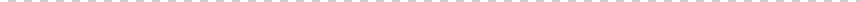 Про Конституційний Суд України: Закон України від13 липня 2017 № 2136-VIII // Відомості Верховної Ради. – 2017. - № 35.Халюк С. О.,доцент кафедри конституційного права та прав людиниНАВС, кандидат юридичних наук, доцентКОНСТИТУЦІЙНО-ПРАВОВА РЕГЛАМЕНТАЦІЯ СТАТУСУ ОРГАНІВ, ЩО ВІДПОВІДНІ ВИЩІЙ РАДІ ПРАВОСУДДЯ В УКРАЇНІКонституція України, у ст. 6, закріпила поділ державної влади на законодавчу, виконавчу та судову. В системі судової влади Основний Закон передбачив положення про такий конституційний орган як Вищу раду правосуддя. Згідно Закону України ―Про Вищу раду правосуддя‖ від 21 грудня 2016 р. - це є колегіальний, незалежний конституційний орган державної влади та суддівського врядування, який діє в Україні на постійній основі для забезпечення незалежності судової влади, її функціонування на засадах відповідальності, підзвітності перед суспільством, формування доброчесного та високопрофесійного корпусу суддів, додержання нормКонституції і законів України, а також професійної етики в діяльності суддів і прокурорів.Аналогічно Вищій раді правосуддя в Україні у Франції, Італії, Португалії, Румунії, Молдові, Колумбії, Алжирі та ряді інших країн існує Вища рада магістратури - особливий орган державної влади, головні завдання якого - підбір кандидатур на посади суддів та прокурорів, а також здійснення функції дисциплінарної ради суддів. В Болгарії - Вища судова рада  своїм завданням має призначення, підвищення, пониження, переміщення та звільнення суддів, прокурорів і слідчих. Крім того, відповідні органи існують в Польщі - Крайова рада судівництва, що покликана охороняти незалежність суддів та судів, втілюючи в життя демократичні принципи функціонування судової системи та у Грузії - Рада юстиції, яка утворена для управління судовою системою та конкурсного відбору суддів.Варто зазначити, що в Україні визначенню статусу Вищої ради правосуддя відводиться певна увага. Це підтверджується тим, що вітчизняне законодавство містить достатньо конкретні положення про порядок формування, кількісний та організаційний склад Вищої ради правосуддя. Разом з тим, варто визнати, що діюче національне законодавство чітко не визначаєїї місця з огляду на конституційно закріплену теорію розподілу влади, а також містить спірні положення стосовно окремих повноважень Вищої ради правосуддяУ світовій конституційній практиці статус подібних до Вищої ради правосуддя органів визначається по-різному. В переважній більшості країн конституційний статус, а відтак і призначення аналогічних органів, визначається колом закріплених повноважень. А тому залежно від сфери компетенції в одних країнах (Іспанія, Грузія, Угорщина, Колумбія, Алжир) Ради призначаються для управління судовою системою, в інших – для формування кадрового складу суддівського корпусу (Португалія, Італія, Туреччина, Республіка Болгарія, Ліван, Казахстан)та для забезпечення незалежності судів та суддів (Польща, Молдова). Крім того, залежно від визначеного конституційного статусу, в різних країнах світу сфера об‘єктів реагування аналогічних Рад різна. Так, в одних країнах повноваження Рад розповсюджуються виключно  на суди (Молдова, Польща, Словенія), в інших – на суди та прокуратуру (Італія, Іспанія, Румунія), а в деяких, наприклад, на суди, прокуратуру та слідство (Болгарія).Водночас варто підкреслити, що сфера суспільних відносин, яка регулює утворення та функціонування судової влади в останні десятиліття, все більше вимагає конституційного закріплення. В однаковій мірі це стосується органів, аналогічних Вищій раді правосуддя. У переважній більшості зазначені органи мають конституційний статус, і тенденція їхнього конституціоналізму поступово стає глобальною. Так, Конституція Франції закріпила основні засади утворення та функціонування Вищої ради магістратури (статті 64, 65). Докладно статус Вищої ради магістратури регулюється Ордонансом від 22 грудня 1958 року, що містить Органічний закон про Вищу раду магістратури. Конституція Італії також закріпила основні положення про Вищу Раду магістратури як конституційний орган судової влади, який відіграє важливу роль в організації діяльності та функціонування системи судів звичайної юрисдикції. Створена вона була 1907 року. Правовий статус цього органу визначений статтями 104 – 106 Конституції Італії та Органічним законом ―Про утворення і діяльність Вищої ради магістратури‖. З прийняттям цих нормативних актів Вищураду магістратури розглядають як орган судової влади, що бере участь в організації її діяльності та функціонування, а також відповідальний за формування складу магістратури й дисципліну магістратів.Аналогічним чином вирішене це питання і в Конституції Іспанії, яка визначає, що ―Генеральна рада судової влади є вищим керівним органом‖ (стаття 122), яка здійснює керівництво діяльністю судової гілки влади. Створення Генеральної ради судової влади як керівного органу для судів, на зразок таких, що існують в Італії та Франції, є одним з нововведень Конституції 1978 року. Заснування Генеральної ради судової влади ставило за мету задовольнити умову самоврядування судової влади, яка мала стати справжньою гілкою влади. Крім того, діяльність Генеральної ради судової влади врегульована Органічним законом 1 ―Про Генеральну раду судової влади‖ від 10 січня 1980 року. В загальному, варто зазначити, що діяльність аналогічних органів закріплено в Конституціях переважної більшості країн.Конституція Республіки Болгарія також містить положення про Вищу судову раду (стаття 129-133), вона закріплює порядок утворення, кількісний і персональний склад, а також компетенцію Вищої судової ради. Крім того, конкретизація основних положень Конституції про Вищу судову раду міститься в Законі ―Про судову владу‖.Проте, можна також навести приклад, який буде відмінним від наведених. Зокрема, на відміну від Франції, Італії, Іспанії, Болгарії Конституція Грузії не внормовує діяльність Ради юстиції Грузії, правовий статус цієї Ради встановлюється виключно Законом ―Про загальні суди‖.Отже, з огляду на вищевикладене, а також на наявність прихованих процесів у політиці та судовій сфері, достатня незалежність зазначених Рад повинна бути закріплена на законодавчому рівні: або в конституції, або у відповідному законі.Черевко М.О.,здобувач наукового ступеня доктора філософії в галузі права, кафедра конституційного права та прав людини НАВСЗАБЕЗПЕЧЕННЯ КОНСТИТУЦІЙНОГО ПРАВА ЛЮДИНИ НА ТАЄМНИЦЮ КОРЕСПОНДЕНЦІЇ В УКРАЇНІ В УМОВАХ ЄВРОІНТЕГРАЦІЇПісля обрання незалежною Україною європейського вектору політично-економічного, соціально-культурного розвитку, українська правова система зазнала та продовжує зазнавати суттєвого впливу з боку європейської спільноти. Так, відповідно до міжнародно-правових зобов‘язань у сфері європейської інтеграції, відбувається, насамперед, процес гармонізації українських законів європейському законодавству. Не є виключенням адаптація законодавства у сфері таємниці листування, телефонних розмов, телеграфної та іншої кореспонденції людини праву Ради Європи та Європейського Союзу (надалі – ЄС).На триваючому етапі європейського конституціоналізму, як науковці-конституціоналісти, так і діючі законотворці перебувають у постійному пошукові вирішення проблем, з якими розвиваючись, зіштовхується сучасна Україна, в тому числі і проблеми пов‘язаної із забезпечення державою конституційного права людини на таємницю кореспонденції [7, с. 220–223].Так, за часів незалежності України, першим та, на нашу думку, вирішальним кроком в забезпеченні права людини на таємницю кореспонденції, у розрізі євроінтеграції, стало розширення та деталізація положення норми статті 31 Конституції України, прийнятої в 1996 р., на відміну від ст. 54 Конституції УРСР, в ред. 1978 р. [1]. Саме закріплене право в ст.31 Конституції України відобразило надану державою гарантію кожному в Україні на таємницю кореспонденції, за виключенням винятків, що можуть бути встановлені лише  судом у випадках, передбачених законом, з метою запобігання злочинові чи з'ясування істину під час розслідування кримінальної справи, якщо іншими способами одержати інформацію неможливо. Беззаперечно, вищезазначенаконституційна норма була прийнята під впливом дії міжнародних нормативно-правових актів, які є відображенням основних ідей та європейських цінностей,  зокрема  положень ст. 12 Загальної декларації прав людини (Резолюція 217 A (III) Генеральної Асамблеї ООН, 1948) та ст.17 Міжнародного пакту про громадянські і політичні права (Генеральна Асамблея ООН, док. А/RES/2200 А (XXI), 1966), що закріплюють право на таємницю кореспонденції.Наступним значним кроком для України стали внесені законодавцем зміни до кримінального та кримінально- процесуального законодавства, зокрема до положень Кримінального кодексу України, в ред. 2001 року, в частині посилення кримінальної відповідальності за порушення таємниці кореспонденції (ст.163) [2] та до Кримінально- процесуального кодексу України, в ред. 2012, а саме щодо процедури реалізації забезпечення конституційного права людини на таємницю кореспонденції у ході кримінального провадження (ст.14, ч.4 ст.258 (визначений порядок втручання у приватне спілкування), ст.261 (закріплений порядок накладення арешту на кореспонденцію), ст.262 (порядок огляду і виїмки кореспонденції), ст.263 (порядок зняття інформації з транспортних телекомунікаційних мереж), та ст.264 (порядок зняття інформації з електронних інформаційних систем) КПК України [3]. Однак, на сьогодні через стрімкий розвиток телекомунікаційних мереж та їх ролі як засобу зв‘язку для людини, постійного розширення кіберпростору, залишається нормативно не встановленим правовий механізм організації та здійснення відповідними підрозділами правоохоронних органів перехоплення інформації з каналів мереж телекомунікацій для проведення процесуально необхідних негласних слідчих дій органами оперативно-розшукової діяльності, що відповідав би вимогам сучасності та був би адаптований європейському законодавству в цій сфері, а саме положенням Конвенції про захист прав і основних свобод людини 1950 року (Рим, 4.XI.1950), Конвенції про захист осіб стосовно автоматизованої обробки даних особистого характеру (Страсбург, 28.01.1981 р.), Конвенції про взаємодопомогу в кримінальних справах між державами-членами Європейського Союзу від 29.05.2000 р., Конвенції про кіберзлочинність (Будапешт, 23.11.2001 р.) таположенням Резолюції Ради «Про законне перехоплення телекомунікацій» (96/C 329/01) від 17.01.1995 р., Директиви 95/46/ЄС Європейського Парламенту і Ради «Про захист фізичних осіб при обробці персональних даних і про вільне переміщення таких даних» від 24.11.1995 р., Директиви 97/66/ЄС Європейського Парламенту і Ради «Стосовно обробки персональних даних і захисту права на невтручання в особисте життя в телекомунікаційному секторі» від 15.12.1997 р., Резолюції Ради «Про оперативні запити правоохоронних органів стосовно громадських телекомунікаційних мереж та послуг» від 20.06.2001 р. (ENFOPOL), та практиці Європейського Суду з прав людини.За останні роки намагання розробити відповідний законопроект поки що залишаються безуспішними. Запропоновані Кабінетом міністрів України та ініціативними народними депутатами законопроекти № 4042 (2003), № 4042-1(2005), № 4042-2 (2005) Головне науково-експертне управління ВРУ, рекомендувало відправити на доопрацювання [4-6]. Так, за довідкою Комітету з питань європейської інтеграції ВРУ законопроектом № 4042 не передбачені гарантії проти зловживань з боку працівників правоохоронних органів, які здійснюють моніторинг, оскільки контроль за відповідним підрозділом Служби безпеки України здійснюватиме інший підрозділ цього ж органу. Також в законопроекті відсутні незалежний контроль та публічна звітність правоохоронців про кількість перехоплень та їх ефективність. Наявні і інші суттєві зауваження.Отже, станом на сьогодні, не дивлячись активну участь України у міжнародній політиці та ведення гібридної війни, українське законодавство у сфері забезпечення конституційного права людини на таємницю кореспонденції залишається недосконалим та, в тій чи іншій мірі, не адаптованим законодавству Ради Європи та Європейського Союзу. Гостра потреба визначення основних засад забезпечення права людини на таємницю кореспонденції з урахуванням незворотного розвитку глобалізації та кіберпростору існує не тільки при здійсненні	оперативно-розшукової	діяльності	в телекомунікаційних мережах, а й при веденні контррозвідувальної діяльності та боротьби з тероризмом.Вирішення проблеми вбачаємо в розробці та в прийнятті закону України «Про гарантії таємниці кореспонденції», який в майбутньому забезпечить оптимальний баланс між захистом інтересів людини, суспільства та української держави, а також підвищить рівень інформаційної безпеки України в цілому.Список використаних джерелКонституція України від 28 червня 1996 року / Відомості Верховної Ради України (ВВР), 1996, № 30, ст. 141Кримінальний кодекс України № 2341-III від 5 квітня 2001 року / Відомості Верховної Ради України (ВВР), 2001, № 25-26, ст.131Кримінально-процесуальний кодекс № 4651-VI від 13 квітня 2012 року/ Відомості Верховної Ради України (ВВР), 2013, № 9-10, № 11- 12, № 13, ст.88Законопроект про моніторинг телекомунікацій № 4042 від 07.08.2003 [електронний ресурс]. Режим доступу: http://w1.c1.rada.gov.ua/pls/zweb2/webproc4_2?id=&pf3516=4042&skl=5Законопроект про перехоплення телекомунікацій № 4042-1 від 02.06.2005 [електронний ресурс]. Режим доступу: http://w1.c1.rada.gov.ua/pls/zweb2/webproc4_1?pf3511=17622Законопроект про перехоплення телекомунікацій № 4042-2 від 21.03.2005 [електронний ресурс]. Режим доступу: http://w1.c1.rada.gov.ua/pls/zweb2/webproc4_1?pf3511=24030Черевко М.О. Тенденції розвитку науки конституційного права України в умовах глобалізації // Зб.наук.праць: Матеріали ХХХІІ Міжнародної науково-практичної інтернет-конференції «Тенденції та перспективи розвитку науки і освіти в умовах глобалізації», 31 січня 2018, м. Переяслав-Хмельницький.- с.220-223.Шемет І.Т.Студентка	5-го	курсу	факультету«Право», здобувач освіти магістр Навчально-наукового інституту № 3 НАВСНауковий керівник:Лук'янець В.С., професор кафедри конституційного права та прав людини, кандидат юридичних наук, доцентПОРУШЕННЯ ПРАВ УКРАЇНЦІВ-МІГРАНТІВ У КРАЇНАХ ЄВРОПЕЙСЬКОГО СОЮЗУУсім відомо, що явище міграції виникло давно, і стільки ж, скільки воно існує, існують i проблеми утисків мігрантів, адже вони й до сьогодні залишаються однією з найвразливіших категорій суспільства.Не є винятком і ситуація з українськими мігрантами, що перебувають за кордоном, у тому числі в країнах Європейського Союзу, і часто можуть стикатися з проявами нетерпимості щодо себе на національному підґрунті, порушенням трудових прав та інших основних прав і свобод тільки тому, що у них інше громадянство, національність та віросповідання. При цьому вони навіть не повною мірою усвідомлюють свої права та механізми їх захисту.Саме тому наразі як ніколи гостро стоїть питання вивчення зазначеної проблеми та її всебічного висвітлення, у першу чергу з метою підвищення можливості захисту прав наших співвітчизників в інших країнах.У січні 2018 року в польських медіа з‘явилося повідомлення про те, що міжнародна компанія Lindab, що має виробничі потужності під Варшавою, зобов‘язала співробітників-українців носити одяг у кольорах національного прапору, через що зіткнулася із звинуваченнями в дискримінації.Про незвичну сегрегацію на заводі, розташованому у селищі Вєрухові, журналістам розповів один з клієнтів, який помітив, що працівники компанії мають уніформу різного кольору залежно від відділу, в якому вони працюють, однак українці є винятком – незалежно від ділянки, на якій вони діють,вони зобов‘язані носити одяг у синьому та жовтому кольорах. Керівник заводу, Міхал Вроблевский, заперечив звинувачення у свій бік і пояснив, що таким чином "помічав" співробітників, які не розмовляють польською. "У нас всі співробітники  носять сині брюки та різноманітні сорочки. Механіки – зелені, бригадири – червоні. Це така система ідентифікації. А жовті сорочки українців означають, що вони не говорять польською",- пояснив він.Натомість, експерти у питаннях протидії дискримінації впевнені, що дії роботодавця незаконні. У асоціації наголошують, що таке позначення українців не має функціонального змісту, а також створює національний поділ серед співробітників.Можна сказати, що зазначена ситуація для більшості стала приголомшливою. Проте цілком логічно постає питання: чи дійсно зростає агресія проти українців?І дійсно, останнім часом все частіше зі ЗМI можна дізнатися про випадки порушень прав українців за кордоном, зокрема у країнах ЄС.У Чехії громадянам України забороняли вхід на популярну у Празі дискотеку "Лента". В Італії поліція водіїв українських "бусиків" часто почали штрафувати на суми від 600 до 4130 євро. Якщо водій не може чи не хоче сплачувати штраф, поліцейські можуть конфіскувати машину. Мотив санкцій - відсутність ліцензії на перевезення вантажу. Причому в основному таку ліцензію вимагають лише у провінціях Удіне та Тренто. Згідно зі статистикою автодору, від початку цього року тільки у провінції Удіне штрафи у розмірі 4130 євро було накладено 116 разів. Здебільшого йшлося про мікроавтобуси з України та Молдови. Водії пояснюють: таких ліцензій у них немає, оскільки мікроавтобуси мають низьку вантажопідйомність і прираховуються до легкового транспорту. А згідно з українським законодавством, а саме з наказом Міністерства транспорту України, ліцензії видаються лише важкому транспорту повна маса яких перевищує 10 тонн [1]. Маса ж "бусиків" - 3,5 тонни.Проте найгучніші випадки дискримінації стосовно українців останнім часом зустрічаємо саме у Польщі:група поляків напала на будинок у Гданську, в якому проживалиукраїнські працівники (у тому числі 2 жінки та 2 дитини);у місті Сьрода-Великопольська працедавець вивіз та залишив на лавці свою працівницю-українку, в якої на робочому місці стався інсульт, не надавши їй першу допомогу та не викликавши швидку;правоохоронці посилили перевірки іноземних працівників (особливоукраїнців, яким з 11 червня 2017 року не потрібні візи для в‘їзду до Польщі та ЄС);керівництво продуктового супермаркету в м. Барлінек вивісило табличку з написом про окрему особисту перевірку кожного українця, який зробить покупки у цій крамниці;напад на релігійну ходу, організовану Українською греко-католицькою церквою в Перемишлі.І це, на жаль, далеко не повний перелік так званих "позаштатних ситуацій", що стаються з українцями за кордоном. Як ми бачимо на сьогоднішній день, зазначену проблему важко не помітити та проігнорувати. Але разом з тим Україною і досі не ведеться систематичне відстеження та облік випадків порушення прав наших співвітчизників за кордоном, адже не всі звертаються за допомогою відразу до посольства чи консульстваабо навіть і не знають, що певні дії щодо них порушують права.І саме тому 2018 року уряд вперше під час підготовки до щорічного Діалогу з прав людини між ЄС та Україною за ініціативи Міністерства юстиції України порушив питання щодо вивчення ситуації з правами українців, якi живуть і працюють у країнах Євросоюзу.Взагалі в Європейському Союзі є непоодинокими випадки порушення одного з основоположних принципів системи прав людини – а саме заборона дискримінації за ознаками приналежності до певної етнічної групи.Яскравим прикладом подібного стану речей може бути прецедентна практика однієї з найавторитетніших міжнародних судових установ – Європейського суду з прав людини. Зокрема, рішеннями у справах "Дакір проти Бельгії" , "Молдован та інші проти Румунії" та "Параскева Тодорова проти Болгарії" ЄСПЛ констатував порушення статті 14 (заборона дискримінації)Конвенції прав людини і основоположних свобод [2], цим самим встановивши, що такі ситуації суперечать основним європейським цінностям, на яких базується європейська спільнота, та підкреслив, що встановлення обмежень за національною ознакою є недопустимим для багатонаціональних суспільств Європи.Дуже прикрими є факти того, що і стосовно наших співвітчизників у деяких державах також часто дозволяється поводження, яке неможливо навіть уявити по відношенню до громадян країн Євросоюзу. І найчастіше на такі прояви антиукраїнських дій немає належної реакції з боку влади, що ще більше заохочує до їх вчинення.Список використаних джерелПро впорядкування системи оформлення, видачі, використання та обліку дозволів на міжнародні перевезення пасажирів і вантажів автомобільним транспортом: Наказ  Міністерства транспорту України від 16.10.2015, підстава - z1162-15 URL : http://zakon.rada.gov.ua/laws/show/z1075-04Конвенція про захист прав людини і основоположних свобод від	02.10.2013,	підстава	- 994_002-13URL: http://zakon.rada.gov.ua/laws/show/995_004Шемехно П.,курсант 2 курсуНавчально-наукового інституту №3 НАВСНауковий керівник:Калиновський Б.В., завідувач кафедри конституційного права та прав людини НАВС, доктор юридичних наук, доцент.ПРАВОВІ ЗАСАДИ БЕЗВІЗОВОГО РЕЖИМУ В УКРАЇНІ«Прийняття безвізового режиму для громадян України є важливим кроком вперед на шляху реформування українського суспільства, об'єднання людей, побудови мостів через кордони. Ми в Європейському парламенті переконані в тому, що громадяни України в цей час заслужили право вільно пересуватися в ЄС. Настав час для Ради Європи показати результати», - Марія Габріел.Незважаючи на досить широку правову базу стосовно спрощення подорожей окремих категорій українських громадян до ЄС, не викликає сумніву, що лише запровадження європейською стороною безвізового режиму для всіх громадян України зможе зняти всі проблемні питання у візових відносинах з ЄС.Підписання угоди про безвізовий режим України з ЄС відбулося у Страсбурзі 17 травня 2017 року, за присутністю президента України Порошенка та голови Європейського парламенту АнтоніоТаяні.Безвізовий режим між Україною та Європейським союзомстатус, що дозволяє громадянам України вільно перетинати міждержавні кордони країн Європейського Союзу без попереднього звернення до посольства для отримання дозволу, починаючи з 11 червня 2017 року.Українці, які мають біометричні паспорти, можуть приїжджати в країни ЄС з діловою чи туристичною метою або в сімейних справах на термін до 90 днів протягом 180-денного періоду протягом року. При в'їзді в Шенген, окрім біометричного паспорту, громадянам України необхідно мати підтвердження мети поїздки, місця проживання, наявність фінансових коштів, намір повернутися до місця постійного проживання, медичне страхування.Цей режим не розповсюджується на осіб, котрі мають намір прибути до ЄС з метою працевлаштування чи навчання. Візи скасовано до всіх держав-членів ЄС, за винятком Ірландії та Великої Британії (ці дві країни не підпадають під міграційне законодавство ЄС).Єдиною країною, законодавство якої передбачає, що не громадяни Євросоюзу, що перетнули кордон в рамках безвізу, мають право працювати є Польща. У цьому випадку, українцю оформлять додаткові документи. Тобто, в рамках безвізу українці можуть приїхати до Польщі і самі знайти вакансію і отримати необхідні документи для працевлаштування.Порядок і правила перетину кордону ЄС громадянами третіх країн регулюються Шенгенським кодексом про кордони (Schengenborderscode).Умови в'їзду на територію ЄС є такими:- громадянин третьої країни повинен мати чинний проїзний документ (traveldocument), що надає власнику право перетинати кордон і відповідає таким критеріям:документ залишатиметьсячиннимщонайменше три місяціпіслязапланованоїдативід'їзду з території держав- членів.	У	разіобґрунтованоїнагальної	потреби цезобов'язанняможе бути скасоване.Вінмає	бути	виданийпротягомпопередніх	10роківГромадянинможеобґрунтувати	мету	таумовизапланованогоперебування і маєдостатнізасоби для існування, як на періодзапланованогоперебування, так і для повернення до країнипоходженняабо транзиту до третьоїкраїни, право на в'їзд до якоївінгарантованомає; абомаєможливість законно отриматитакізасоби;Громадянитретіхкраїн не є особами, щодояких створено запис у SIS (Шенгенськійінформаційнійсистемі) про відмову у в'їзді.вони не вважаються загрозою для публічної політики, внутрішньої безпеки, здоров'я громадян або внутрішньої безпеки будь-якої з держав-членів, зокрема, щодо них не внесено записів про відмову у в'їзді на таких підставах до національних систем оповіщень (nationallistofalerts).засоби для існуванняоцінюютьсявідповідно до тривалості та мети перебування і на підставі середніхцін у державах-членах на харчування та проживання бюджетного класу, помножених на кількістьднівперебування.Відповіднісуми, встановлені державами-членами, повідомляютьЄвропейськійкомісіївідповідно до статті 39.оцінка достатності засобів для існування може ґрунтуватися на готівці, тревел-чеках і кредитних картках, які має громадянин третьої країни. Деклараціїспонсорування (sponsorship), яківідповідають чинному законодавствукраїни, та гарантійнілистивід приймаючої сторони, яківідповідають законам	держави,	де збираєтьсяперебуватигромадянинтретьоїкраїни, такожможуть бути доказомнаявностідостатніхзасобів для існування.Станом на 27 березня 2018 року без візи можна відвідувати такі країни:Австрія, Болгарія, Греція, Данія, Естонія, Іспанія, Італія, Кіпр, Латвія, Литва, Люксембург, Мальта, Нідерланди, Німеччина, Норвегія, Польща, Португалія, Румунія,  Словаччина, Словенія, Угорщина, Фінляндія, Франція, Хорватія, Чехія, Швеція, Норвегія, Ісландія, Ліхтенштейн, Швейцарія.Порядок отриманнявізидля поїздки до Великої Британії та Ірландії залишається без змін.За рішенням Єврокомісії, для того, щоб покрити свої витрати у кожній з країн, потрібно мати достатню суму коштів на кожен день перебування. Наприклад:Чехія - 40 євро (1050 крон) на день, якщоперебування в Чехії не довше, ніж 30 днів. Якщоперебуванняпонад 30 днів – тодікоженнаступний день 15 євро.Для осіб, котрімаютьнаціональнучеськувізуабо ж дозвіл на перебування і плануютьзалишитись в Чехії на довшеніж 90 дні – 3000 євро.Польща - 4 євро (100  злотих)  на  день,  але  не  менше 72 євро (300 злотих) на всю подорож. Для осіб, якіїдутьсуто до Польщі і маютьсплаченеперебування, подорожуютьпакетним туром, їдуть до молодіжнихтаборів – 5 євро (20 злотих), але не менше 100 злотих на всю подорож.Для осіб, якіїдуть з метою навчання – 1600 злотих (цеприблизна сума, яка покриває два місяціперебування в Польщі).Франція – 120 євро на день для осіб, якімаютьзаброньованийготель. 65 євро на день для осіб, які не маютьброні готелю.32,5 євро на день для осіб, якіїдуть до друзівчиродичів і маютьпідтвердженняпроживання в них.Також для української влади поставлені певні умови, виконуючи які Україна може користуватися безвізом, а саме:План дій візової лібералізації (ПДВЛ);Створення всіх антикорупційних	органів;Запровадження	спеціальної конфіскації та арешту;Створення органу з повернення незаконно виведених активів й управління ними (ARO/AMO);Запуск електронних декларацій.Список використаних джерел1. Задорожній О. В. Безвізовий в'їзд  //  Українська дипломатична енциклопедія: У 2-х т./Редкол.: Л. В. Губерський (голова) та ін. — К: Знання України, 2004 — Т.1 — 760с.Шкідченко В.П.,курсант 201 групи Навчально- наукового інституту№ 1 НАВС Науковий керівник:Демиденко В.О., професор кафедри конституційного права та прав людини, кандидат юридичних наук, доцентРЕФОРМУВАННЯ КОНСТИТУЦІЙНО-ПРАВОВОГО СТАТУСУ ВЕРХОВНОЇ РАДИ УКРАЇНИ ЗА СУЧАСНИХ УМОВАктуальність теми полягає в тому, що на сьогоднішній день Україна поступово приближається до європейських стандартів і необхідно вдосконалити систему організації та функціонування Верховної Ради України шляхом її реформування, яке було проведено .Метою і завдання цієї роботи є з‘ясування необхідністі створення цілісної концепції законодавчого процесу, який буде базуватись на значно посиленій координації між суб‘єктами права законодавчої ініціативи.Об’єктом дослідження є сукупність суспільних відносин у сфері організації та функціонування Верховної Ради України.Предметом даної роботиє роль та місце парламентської реформи в Україні та її ефективність.Методи дослідження: для виконання поставлених завдань роботи було використано ряд загально-теоретичних методів як узагальнення, індукція, системний, порівняльний методи тощо.Варто нагадати, що 17 березня 2016 року Верховна Рада України прийняла постанову, якою затвердила 52 рекомендації місії Європейського парламенту як основу внутрішньої реформи українського законодавчого органу[1] .Основні рекомендації,які були зазначені:розробити та схвалити стратегію щодо електронного парламентаризму, тобто переведення у цифровий формат документообігу, але цього необхідно збільшити кількість ІТ спеціалістів та технічну підтримку;посилення забезпечення прав громадян України через їх участь в обговоренні законопроектів. Вже існуючий веб- портал Комітету Верховної Ради України з питань європейськоїінтеграції містить розділ під назвою «Законопроекти, подані на обговорення». Проте громадяни мають можливістьпереглядати матеріали, що подані на цьому порталі, але не можуть брати безпосередню участь у їх обговоренні;у структурі Верховної Ради України наступного скликання пропонується передбачити меншу кількість комітетів (орієнтовно 20), які мають чітко співвідноситись зі сферами відповідальності міністерств;для забезпечення пропорційного представництва народних депутатів у парламентських комітетах та парламентських делегаціях пропонується, починаючи з наступного скликання Верховної Ради України, запровадити методику розподілу посад за принципом «Д‘Ондта» (один із способів розподілу мандатів при пропорційному представництві виборчої системи);прийняття рішень більшістю присутніх при наявності кворуму (тобто необхідна більшість конституційного складуВерховної Ради України);заробітні плати депутатів повинні бути на гідному рівні, задля попередження хабарництва. Разом з тим, повинні існувати надійні механізми бюджетного контролю та аудиту парламентських витрат з метою забезпечення прозорості;у структурі апарату Верховної Ради України повинен бути створений окремий підрозділ з питань міжпартійного діалогу (посередницький відділ);розробити та прийняти Кодекс поведінки народного депутатаУкраїни для підтримки належного порядку під час проведення пленарних засідань. Рекомендується започаткування роботи інституту парламентських приставів. Також пропонується розробити систему штрафів за порушення певних правил поведінки тощо.кожен комітет Верховної Ради Україниповинен щорічно розробляти та затверджувати річний робочий план щодо здійснення нагляду (контролю) за виконавчою гілкою лади, що дозволить здійснювати контрольні повноваження системно, а не ситуативно. [1]Якщо слідувати європейському досвіду то слід зазначити,що Верховна РадаУкраїни має прикладати максимум зусиль щодо підвищення ефективності своєї діяльності.На моюдумку,перспективними напрямами покращання організації і функціонування Верховної Ради України є удосконалення:системи голосувань;припинення грубого лобіювання інтересів фінансово- промислових груп у законодавчій діяльності парламенту України;етикинародних депутатів України під час перебування у сісійній залі і поза нею;законодавчий процес загалом.Отже, нині реформування конституційно-правового статусу Верховної Ради України просувається не так вже й швидко. Це пов'язано з наявністю системних перепон на цьому шляху.Список використаних джерелURL: https://sebweo.com/reformi-v-ukrayini-reforma-verhovnoyi- radi/ (дата доступу06.11.2018)GlobalCorruptionBarometer 2013: Report [Електронний ресурс].URL:http://www.transparency.org/gcb2013/report 3.URL:httpww.niss.gov.ua/articles/1498/Шмат Р. П.,здобувач кафедри кафедри конституційного права та прав людини НАВСПОВНОВАЖЕННЯ СТАРОСТИ В ОРГАНАХ МІСЦЕВОГО САМОВРЯДУВАННЯРеформа місцевого самоврядування та децентралізації влади є однією із найвагоміших реформ, розпочатих в Україні протягом останніх років. Це ті ключові зміни в державі, які так необхідні для європейського розвитку України.Мета реформ полягає у створенні умов для формування спроможних громад та впровадження ефективного самоврядування для сталого розвитку нашої країни. Державна політика у сфері місцевого самоврядування в першу чергу спирається на інтереси жителів територіальних громад і передбачає проведення кардинальних змін і системних реформ, децентралізацію влади – тобто передачу частини повноважень, бюджетних надходжень та відповідальності від державнихорганів на рівень місцевого самоврядування - об‘єднаним територіальним громадам.Зазначений шлях Україна проходить фактично, а не декларативно. Крок за кроком реалізовуються ці процеси в нашій державі. Відповідно, реалізація реформ насамперед потребує законодавчого забезпечення.Згідно статті 14-1 Закону «Про місцеве самоврядування в Україні» староста є виборною посадовою особою місцевого самоврядування, яка обирається жителями села, селища (сіл, селищ), розташованого на території відповідного старостинського округу, на основі загального, рівного, прямого виборчого права шляхом таємного голосування в порядку, визначеному законом, і здійснює свої повноваження на постійній основі.Староста обирається на строк повноважень ради об‘єднаної громади, який наразі, відповідно до статті 141 Конституції України, складає п‘ять років.Повноваження старости починаються відповідно до Закону України "Про службу в органах місцевого самоврядування" з моменту складення ним присяги на пленарному засіданні відповідної сільської, селищної, міської ради, на якому відповідною територіальною виборчою комісією були оголошені рішення щодо його обрання та реєстрації.Староста має як визначені державою повноваження (прописані у законах «Про місцеве самоврядування в Україні» та «Про добровільне об‘єднання територіальних громад»), так і надані радою громади (визначені у Статуті об‘єднаної громади та у затвердженому місцевою радою Положенні про старосту).Закон, зокрема, наділяє старосту такими повноваженнями. Староста:Представляє інтереси жителів відповідного села, селища у виконавчих органах сільської, селищної, міської ради. З цією метою староста за посадою входить до складу виконавчого комітету відповідної ради;Бере участь у пленарних засіданнях сільської, селищної, міської ради та засіданнях її постійних комісій, має право при потребі на гарантований виступ. Як член виконавчого комітету староста має право вносити пропозиції, зауваження з питань, що стосуються села, селища, інтереси якого вінпредставляє, в області повноважень виконавчого комітету місцевої ради, зокрема, у таких сферах: соціально-економічного і культурного розвитку, планування та обліку; бюджету, фінансів і цін; управління комунальною власністю; житлово- комунального господарства, побутового, торговельного обслуговування, громадського харчування, транспорту і зв'язку; будівництва; освіти, охорони здоров'я, культури, фізкультури і спорту; регулювання земельних відносин та охорони навколишнього природного середовища; соціального захисту населення; зовнішньоекономічної діяльності; оборонної роботи; адміністративно-територіального устрою; забезпечення законності, правопорядку, охорони прав, свобод і законних інтересів громадян; надання безоплатної первинної правової допомоги; відзначення державними нагородами України тощо.Сприяє жителям села, селища у підготовці документів, що подаються до органів місцевого самоврядування. Таким чином, староста інтегрований у систему надання адміністративних послуг в громаді (принаймні частини із них). Однак, яким чином це сприяння має відбуватися, наразі законодавець відповіді не надає і залишає це на розсуд місцевої ради об‘єднаної територіальної громади.Бере участь в організації виконання рішень сільської, селищної, міської ради, її виконавчого комітету, розпоряджень сільського, селищного, міського голови на території відповідного старостинського округу та у здійсненні контролю за їх виконанням;Бере участь у підготовці проектів рішень сільської, селищної, міської ради, що стосуються майна територіальної громади, розташованого на території відповідного старостинського округу;Бере участь у підготовці проекту бюджету територіальної громади в частині фінансування програм, що реалізуються на території села/селища, від якого староста обраний.Вносить пропозиції до виконавчого комітету місцевої ради з питань діяльності на території відповідного села/селища її виконавчих органів, підприємств, установ, організацій комунальної форми власності та їх посадових осіб.Бере участь у здійсненні контролю за використанням об'єктів комунальної власності, розташованих на території відповідного старостинського округу.Бере участь у здійсненні контролю за станом благоустрою відповідного села, селища та інформує сільського, селищного, міського голову, виконавчі органи сільської, селищної, міської ради про його результати.10.Отримує від виконавчих органів сільської, селищної, міської ради, підприємств, установ, організацій комунальної власності та їх посадових осіб інформацію, документи і матеріали, необхідні для здійснення наданих йому повноважень. 11.Сприяє	утворенню	та	діяльності	органів самоорганізації населення, організації та проведенню загальних зборів, громадських слухань та інших форм безпосередньої участі громадян у вирішенні питань місцевого значення увідповідному селі, селищі.12.Здійснює інші обов‘язки, визначені Законами України та Положенням про старосту.У повноваженнях старости єлише дві контролюючих функції - староста бере участь у здійсненні контролю за станом благоустрою, а також за використанням об‘єктів комунальної власності, розташованих на території відповідного старостинського округу. Про результати цього контролю він інформує голову громади та виконком.Щербань Є.В.,аспірант кафедри конституційного права та прав людини НАВСРАТИФІКАЦІЯ РИМСЬКОГО СТАТУТУ УКРАЇНОЮ В КОНСТЕКСТІ ЄВРОІНТЕГРАЦІЇЄвропейська інтеграція – складний та суперечливий соціально-економічний процес налагодження тісного співробітництва європейських держав. [1]Водночас, в контексті сучасних інтеграційних процесів в Україні, принцип забезпечення прав людини відіграє важливу роль, про що свідчить внесення відповідних змін до Конституції України, а саме, статтю 124 доповнено частиною шостою в такій редакції: «Україна може визнати юрисдикцію Міжнародногокримінального суду на умовах, визначених Римським статутом Міжнародного кримінального суду», яка  набирає  чинності  з  30 червня 2019 року [2].Прихільники євроінтеграції України, серед яких учасникигромадських організацій та представники української влади, зазначають, що можлива ратифікація Римського статуту Україною,з юридичної точки зору, є цілком виправданим кроком, спрямованим на захист державних інтересів України, її інтеграцію у структуру міжнародного  кримінального правосуддя як складової системи світової безпеки й підтримки миру. Проте, навіть з огляду на те, що відповідно до статті 8 Угоди про Асоціацію з Європейським Союзом Україною,  до якої остання приєдналася 16 вересня 2014 року, взято на себе зобов‘язання ратифікувати та імплементувати в національне законодавство норми Римського статуту Міжнародного кримінального суду (далі також – Римський статут, Статут), а також пов‘язані з ним документи, держава виконувати свій«обов‘язок» не поспішає.У зв'язку з цим, на нашу думку, необхідно звернути увагу на деякі проблеми з якими доведеться зіткнутися Україні в разі ратифікації Римського Статуту тавиявитишляхи їх подолання.Період, що минув після прийняття Римського статуту (17 липня 1988 року – сьогодення) виявив найрізноманітніші підходи держав до вирішення колізійних проблем, що виникли між положеннями Статуту та нормами національного законодавства, і, зокрема, з проблеми ратифікації та імплементації.З аналізу досвіду зарубіжних держав щодо імплементації положень Римського статуту, слід виділити наступні імплементаційні моделі:прийняття одного законодавчого акту, яким охоплено усі імплементаційні проблеми (Великобританія, Федеративна Республіка Німеччина), водночас,із застереженням, що цей закон буде мати перевагу перед чинним національним законодавством при виникненні протиріч між законодавством, що стосується Міжнародного кримінального суду (далі також – МКС, Суд) та чинним національним законодавством;внесення поправок в усі відповідні законодавчі документи окремо: в Конституцію, кодифіковані акти або закони (Франція). Такий підхід є досить складним, оскількивнесення змін і доповнень до конституції є складним процесом, проте, ця модель найбільш повно відображає визнання юрисдикції МКСта надає більш ширші правові підстави для внесення змін до національного законодавства;внесення змін і доповнень до відповідних законодавчих актів, що супроводжуються прийняттям спеціального законодавства про співпрацю з Міжнародним кримінальним судом (Фінляндія, Канада, Грузія). На цей день зазначена імплементаційна модель є однією з найбільш прийнятних для держав, оскільки в спеціальному законі визначається характер визнання юрисдикції Суду, а зміни і доповнення до відповідних законодавчих актів дають можливість національним судам здійснювати правосуддя щодо передбачених у Римському Статуті злочинів, чим в повній мірі реалізується принцип компліментарності (додатковості) юрисдикції МКС по відношенню до національних судів. Важливим при такому варіанті імплементації є те, що в національному законодавстві передбачаються не лише процедури співробітництва держави з Судом, а й визначаються компетентні органи, що здійснюють це співробітництво.Отже, як вбачається з вищевикладеного, Римський Статут не є «самовиконуючим»міжнародно-правовим документом та вимагає від держав, що приймають рішення про його ратифікацію, виконання тривалої роботи з адаптації свого національного законодавства до норм Статуту з метою плідної співпраці з Міжнародним кримінальним судом.Процес імплементації зобов'язань норм Римського статуту значно відрізняється в державах, що належать до різних правових систем, оскільки в більшій міріцей процес залежить від конституційно-правових та процесуально-правових вимог національного законодавства держав. Положення Римського Статуту мають органічно взаємодіяти з національною правовою системою, створюючи належні умови для реалізації функцій Суду, що, в свою чергу, вимагає наявності в національному праві відповідних норм матеріального і процесуального характеру, що забезпечують реалізацію різних форм співробітництва з МКС.При цьому, вибір юридичних засобів подібного врегулювання є досить різноманітним і варіюється в залежності від характеру правової системи, правових традицій і т.і.Отже, яку б модель імплементації норм Римського  статуту не було обрано Україною, колізійні проблеми, які безперечно будуть виникати у національному законодавстві, має бути врегульовано за допомогою способів і засобів національної законодавчої техніки.Список використаних джерел1. Нестерович В.Ф. Роль та місцелобіювання у європейськомуінтегруванніУкраїни / В.Ф. Нестерович. Бюлетень Міністерства юстиції України. 2009. № 3. С. 32-42.2.Конституція України, від 28 червня 1996 року (із змінами, внесеними Законами України від 8 грудня 2004 року N 2222-IV, від 1 лютого 2011 року N 2952-VI, від 19 вересня 2013 року N 586-VII, від 21 лютого 2014 року N 742-VII) // Офіційне інтернет-представництво президента України [Електронний ресурс]. – Режим доступу: http://www.president.gov.ua/content/constitution.htmlЩербініна К.О.,курсант 202 гр. Навчально-наукового інституту № 3 НАВСНауковий керівник:Калиновський Б.В.,	завідувач кафедри конституційного права та прав людини НАВС, доктор юридичних наук, доцентРЕАЛІЗАЦІЯ СВОБОД ВІРОСПОВІДАННЯ ЛЮДИНИПраво на свободу світогляду і віросповідання є складовою системи конституційних прав і свобод людини. Воно класифікується як особистісне, немайнове право, спрямоване на конкретизацію свободи і вільний розвиток особи.Свобода світогляду означає право мати власну позицію сприйняття світу, навколишнього середовища, сповідувати будь-яку релігію, або не сповідувати взагалі.Вільно, на власний розсуд виховувати своїх дітей і прищеплювати їм те світобачення, яке батьки вважають найкращим. Це право забезпечується охороною держави, оскільки ніхто немає права нав'язувати іншій людині свою точку зору, примушувати до певного світогляду і релігії.В демократичній державі наявність таких прав і свобод є важливим компонентом, який забезпечує реалізацію правової політики саме при такому політичному режимі.Саме це право дозволяє громадянину обирати, а не підкорятись тому, що вже запроваджено або що визнається більшістю.Українське законодавство є достатньо ліберальним у порівнянні з багатьма країнами Європи, проте адміністративна практика органів державної влади та місцевого самоврядування встановлює багато необґрунтованих перешкод у реалізації права осіб на свободу релігії та віросповідання.При цьому деякі положення законодавства не відповідають положенням Європейської конвенції про захист прав людини та основних свобод.Під час існування СРСР держава фактично не визнавала права людини на свободу віросповідання та активно переслідувала громадян за вираження своїх релігійних переконань.Тому на початку 90-х років органи влади стикнулися з новою для них проблемою регулювання реалізації цього права. У 1991 році був прийнятий Закон України «Про свободу совісті та релігійні організації». На основі цього нормативного акту здійснювалася державна політика у цій сфері протягом останніх тринадцяти років.Слід зазначити, що правове регулювання держава зосередила переважно в аспекті колективного віросповідання, що здійснюється через релігійні організації.Проте, практично не врегульованим та без належних правових гарантій залишається сфера приватного релігійного життя окремої особи (свобода совісті) та захист від небажаного втручання в нього. Наприклад, питання одноосібного відправлення релігійних культів у громадському місті взагалі не врегульовано в законодавстві та може викликати низку практичних запитань.З огляду на негнучке та недосконале законодавство складаються умови, коли право людини на свободу совісті та віросповідання реалізується на основі вже укладених звичаїв адміністративної практики або свавіллі посадових осіб органів державної влади та місцевого самоврядування. Так,  не зважаючи на відсутність значних змін у законодавстві,процедура	реєстрації	релігійних	організацій	постійно змінюється в сторону ускладнення.Право на свободу віросповідання гарантується статтею 35 Конституції України (1996), що практично дублює положення статті 9 Європейської конвенції про захист прав людини та основних свобод. Зокрема, нею визначено:«Кожен має право на свободу світогляду і віросповідання. Це право включає свободу сповідувати будь-яку релігію або не сповідувати ніякої, безперешкодно відправляти одноособово чи колективно релігійні культи і ритуальні обряди, вести релігійну діяльність. Здійснення цього права може бути обмежене законом лише в інтересах охорони громадського порядку, здоров’я і моральності населення або захисту прав і свобод інших людей.Церква і релігійні організації в Україні відокремлені від держави, а школа від церкви. Жодна релігія не може бути визнана державою як обов’язкова.Ніхто не може бути увільнений від своїх обов’язків перед державою або відмовитися від виконання законів за мотивами релігійних переконань. У разі якщо виконання військового обов’язку суперечить релігійним переконанням громадянина, виконання цього обов’язку має бути замінене альтернативною (невійськовою) службою.»Деякі положення закону про свободу совісті та релігійні організації суперечать Конституції, проте і надалі застосовуються.Наприклад, відповідно до статті 39 Конституції кожен має право мирно збиратися, про що завчасно сповіщаються органи влади. А статтею 21 згаданого закону визначений дозвільний порядок проведення будь-яких масових заходів релігійних організацій, коли такі дії здійснюються виключно з дозволу місцевої влади (органу місцевого самоврядування чи місцевого органу державної влади), що, у свою чергу, перешкоджає проведенню зборів релігійних громад не домінуючої в даній місцевості релігії.З боку органів державної влади неодноразово робилися спроби посилити державний контроль цієї сфери та запровадити більше обмежень щодо реалізації цього права. Проте законопроекти, подані до парламенту, зустрічали супротив громадськості та не знаходили підтримки у народних депутатів.ЗМІСТБогданевич Т.С.ДО ІНФОРМАЦІЇ В УКРАІМіленко Т.О.І	125ЗАХИСТ ПРАВ ЛЮДИНИ І ПРИНЦИП ГЕНДЕРНОЇ РІВНОСТІ	128Міненко К.В.РЕАЛІЗАЦІЯ ПРАВА НА ДЕРЖАВНУ СЛУЖБУ (АНТИКОРУПЦІЙНИЙ АСПЕКТ)	133Назарко Ю.В.ЗАБЕЗПЕЧЕННЯ ПРАВА НА ОХОРОНУ ЗДОРОВ‘ЯВ УКРАЇНІ	136Нерух К.В.ПРИНЦИПИ ГРОМАДЯНСТВА УКРАЇНИТА ЇХ РЕАЛІЗАЦІЯ	140Новак Є.О.КОНСТИТУЦІЙНО-ПРАВОВІ ЗАСАДИ ЗАБЕЗПЕЧЕННЯ НАЦІОНАЛЬНОЇ БЕЗПЕКИ УКРАЇНИ	141Палюх А.Я.КЛАСИФІКАЦІЯ ПРИНЦИПІВ РЕГУЛЮВАННЯ ФІЗКУЛЬТУРИ ТА СПОРТУ В УКРАЇНІ	145Пелих Н.А.ДО ПИТАНЬ КУРСУ УКРАЇНИ НА НАТО І ЄС	147Пікуля Т.О.ЯКІ ПРАВА ЛЮДИНИ ПІД ЧАС ВОЄННОГО СТАНУНЕ МОЖЕ ПОРУШУВАТИ ДЕРЖАВА	150Пословська Т.І.ПРАВО ВІЛЬНИХ ВИБОРІВ ЧЕРЕЗ ОБО‘ЯЗОК ГОЛОСУВАТИ	154Потоцька В.В.СУЧАСНЕ РОЗУМІННЯ ТЕРМІНУ «ЗАКОНОДАВСТВО» ..158Руденко К.ПРАВА ЛЮДИНИ В ЄВРОПЕЙСЬКОМУ СОЮЗІ	160Савченко Н. О.РОЗПАЛЮВАННЯ РАСОВОЇ, НАЦІОНАЛЬНОЇ ЧИ РЕЛІГІЙНОЇ ВОРОЖНЕЧІ: КОНСТИТУЦІЙНО-ПРАВОВЕІ КРИМІНАЛЬНО-ПРАВОВЕ РОЗУМІННЯ	162Самойленко О.Г.ЗАБЕЗПЕЧЕННЯ ПРАВА ДІТЕЙ НА ВІЛЬНИЙ РОЗВИТОК ОСОБИСТОСТІ: ЗАСТОСУВАННЯПРАВОВИХ МЕХАНІЗМІВ РАДИ ЄВРОПИ	166Сасіна О.А.ДИСКРИМІНАЦІЯ ПРАВ ЛЮДИНИ В УКРАЇНІ	170Семенюк В.А.ПИТАННЯ ЕКСТРАДИЦІЇ В НАЦІОНАЛЬНОМУТА МІЖНАРОДНОМУ ПРАВІ	174Солоденко К.В.КОНСТИТУЦІЙНІ ЗАСАДИ ЗАПОБІГАННЯІ ПРОТИДІЇ ДОМАШНЬОГО НАСИЛЬСТВА	177Солодка А.М.ТРАНСПЛАНТАЦІЯ АНАТОМІЧНИХ МАТЕРІАЛІВ	180Спінчевська О.М.РОЛЬ КОНСТИТУЦІЙНОГО СУДУ УКРАЇНИВ ІМПЛЕМЕНТАЦІЇ РІШЕНЬ ЄВРОПЕЙСЬКОГО СУДУЗ ПРАВ ЛЮДИНИ	182Сподинський О.О.ВОЛОДІННЯ ДЕРЖАВНОЮ МОВОЮ ЯК НЕОБХІДНА УМОВА НАБУТТЯ ГРОМАДЯНСТВА: УКРАЇНСЬКИЙТА ЄВРОПЕЙСЬКИЙ ДОСВІД	187Староста І.О.ІСТОРИЧНО-ПРАВОВА ЕВОЛЮЦІЯ ІНСТИТУТУ ГЛАВИ ДЕРЖАВИ В УКРАЇНІТА ЗАРУБІЖНИХ КРАЇНАХ	191Супрунчук О.О.ЗАБЕЗПЕЧЕННЯ РЕАЛІЗАЦІЇ ПРАВ І СВОБОД ЛЮДИНИ І ГРОМАДЯНИНА В ДІЯЛЬНОСТІНАЦІОНАЛЬНОЇ ПОЛІЦІЇ	195Сьох К.Я.ОСОБЛИВОСТІ РЕАЛІЗАЦІЇ ВИБОРЧОГО ПРАВАНА МІСЦЕВИХ ВИБОРАХ В УМОВАХ СЬОГОДЕННЯ	199Терещенко Л.В.,	202НАБУТТЯ ДИТИНОЮ ГРОМАДЯНСТВА УКРАЇНИЗА НАРОДЖЕННЯМ	202Тищенко Ю.ЗАБЕЗПЕЧЕННЯ ГЕНДЕРНОЇ РІВНОСТІ В УКРАЇНІ	206Тройчук Р.Д.ЗАБЕЗПЕЧЕННЯ ПРАВ І СВОБОД ЛЮДИНИ ПРИ ПРИТЯГНЕННІ ДО КРИМІНАЛЬНОЇВІДПОВІДАЛЬНОСТІ ОСІБ, ЩО ПРОДОВЖУЮТЬ АБО РОЗПОЧИНАЮТЬ ПРАЦЮВАТИ В ОРГАНАХ ДЕРЖАВНОЇ ВЛАДИ ЧИ МІСЦЕВОГОСАМОВРЯДУВАННЯ ОКУПАЦІЙНОЇ ДЕРЖАВИ	208Філоненко С.С.ОСОБЛИВОСТІ КОНСТИТУЦІЙНО-ПРАВОВОЇ ВІДПОВІДАЛЬНОСТІ ОРГАНІВ ТА ПОСАДОВИХ ОСІБ ОБ‘ЄДНАНИХ ТЕРИТОРІАЛЬНИХ ГРОМАД	212Федичканич А.В.ЄВРОІНТЕГРАЦІЯ УКРАЇНИ В ЧАСТИНІБЕЗВІЗОВОГО РЕЖИМУ	217Хальота А.І.ПРИНЦИП ВЕРХОВЕНСТВА ПРАВА ТА ПРИНЦИП ВЕРХОВЕНСТВА ЗАКОНУ	219Халюк С. О.КОНСТИТУЦІЙНО-ПРАВОВА РЕГЛАМЕНТАЦІЯ СТАТУСУ ОРГАНІВ, ЩО ВІДПОВІДНІ ВИЩІЙ РАДІПРАВОСУДДЯ В УКРАЇНІ	223Черевко М.О.ЗАБЕЗПЕЧЕННЯ КОНСТИТУЦІЙНОГО ПРАВА ЛЮДИНИ НА ТАЄМНИЦЮ КОРЕСПОНДЕНЦІЇВ УКРАЇНІ В УМОВАХ ЄВРОІНТЕГРАЦІЇ	226Шемет І.Т.ПОРУШЕННЯ ПРАВ УКРАЇНЦІВ-МІГРАНТІВУ КРАЇНАХ ЄВРОПЕЙСЬКОГО СОЮЗУ	230Шемехно П.ПРАВОВІ ЗАСАДИ БЕЗВІЗОВОГО РЕЖИМУ В УКРАЇНІ ...233Шкідченко В.П.РЕФОРМУВАННЯ КОНСТИТУЦІЙНО-ПРАВОВОГО СТАТУСУ ВЕРХОВНОЇ РАДИ УКРАЇНИЗА СУЧАСНИХ УМОВ	237Шмат Р. П.ПОВНОВАЖЕННЯ СТАРОСТИ В ОРГАНАХ МІСЦЕВОГО САМОВРЯДУВАННЯ	239Щербань Є.В.РАТИФІКАЦІЯ РИМСЬКОГО СТАТУТУ УКРАЇНОЮВ КОНСТЕКСТІ ЄВРОІНТЕГРАЦІЇ	242Щербініна К.О.РЕАЛІЗАЦІЯ СВОБОД ВІРОСПОВІДАННЯ ЛЮДИНИ	245Наукове виданняЗАБЕЗПЕЧЕННЯ ПРАВ ЛЮДИНИВ КОНТЕКСТІ ІНТЕГРАЦІЙНИХ ПРОЦЕСІВ УКРАЇНИМатеріали круглого столу (Київ, 29 листопада 2018 року)Свідоцтво про внесення суб‘єкта видавничої справи до державного реєстру видавців, виготовників і розповсюджувачів видавничої продукціїДк № 4155 від 13.09.2011.Підписано до друку 25.11.2018. Формат 60х84/16. Папір офсетний.Обл.-вид. арк. 16,0. Ум. друк. арк. 14,88. 	Тираж 50 прим.	